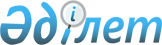 Тұрмыс деңгейі статистикасы бойынша жалпымемлекеттік статистикалық байқаулардың статистикалық нысандары мен оларды толтыру жөніндегі нұсқаулықтарды бекіту туралы
					
			Күшін жойған
			
			
		
					Қазақстан Республикасы Ұлттық экономика министрлігі Статистика комитеті Төрағасының 2017 жылғы 10 қарашадағы № 167 бұйрығы. Қазақстан Республикасының Әділет министрлігінде 2017 жылғы 27 қарашада № 16018 болып тіркелді. Күші жойылды - Қазақстан Республикасы Ұлттық экономика министрлігі Статистика комитеті Төрағасының 2019 жылғы 19 желтоқсандағы № 14 бұйрығымен
      Ескерту. Күші жойылды – ҚР Ұлттық экономика министрлігі Статистика комитеті Төрағасының 19.12.2019 № 14 (01.01.2020 бастап қолданысқа енгізіледі) бұйрығымен.

      РҚАО-ның ескертпесі!
Осы бұйрық 01.01.2018 ж. бастап қолданысқа енгізіледі
      "Мемлекеттік статистика туралы" Қазақстан Республикасының 2010 жылғы 19 наурыздағы Заңының 12-бабының 8) тармақшасына және Қазақстан Республикасы Үкіметінің 2014 жылғы 24 қыркүйектегі № 1011 қаулысымен бекітілген Қазақстан Республикасы Ұлттық экономика министрлігі туралы ереженің 17-тармағының 260) тармақшасына сәйкес БҰЙЫРАМЫН: 
      1. Мыналар:
      1) "Уақытты қолдану күнделігі" (коды 641199001, индексі D 001, кезеңділігі біржолғы) жалпымемлекеттік статистикалық байқаудың статистикалық нысаны осы бұйрыққа 1-қосымшаға сәйкес;
      2) "Уақытты қолдану күнделігі" (коды 641199001, индексі D 001, кезеңділігі біржолғы) жалпымемлекеттік статистикалық байқаудың статистикалық нысанын толтыру жөніндегі нұсқаулық осы бұйрыққа 2-қосымшаға сәйкес;
      3) "Халықтың тұрмыс сапасы" (коды 642111002, индексі D 002, кезеңділігі жылына бір рет) жалпымемлекеттік статистикалық байқаудың статистикалық нысаны осы бұйрыққа 3-қосымшаға сәйкес;
      4) "Халықтың тұрмыс сапасы" (коды 642111002, индексі D 002, кезеңділігі жылына бір рет) жалпымемлекеттік статистикалық байқаудың статистикалық нысанын толтыру жөніндегі нұсқаулық осы бұйрыққа 4-қосымшаға сәйкес;
      5) "Күнделікті шығыстарды есепке алу күнделігі" (коды 644103003, индексі D 003, кезеңділігі тоқсандық) жалпымемлекеттік статистикалық байқаудың статистикалық нысаны осы бұйрыққа 5-қосымшаға сәйкес;
      6) "Күнделікті шығыстарды есепке алу күнделігі" (коды 644103003, индексі D 003, кезеңділігі тоқсандық) жалпымемлекеттік статистикалық байқаудың статистикалық нысанын толтыру жөніндегі нұсқаулық осы бұйрыққа 6-қосымшаға сәйкес;
      7) "Үй шаруашылықтарының табыстары мен шығыстары бойынша тоқсан сайынғы сұрақнама" (коды 645103004, индексі D 004, кезеңділігі тоқсандық) жалпымемлекеттік статистикалық байқаудың статистикалық нысаны осы бұйрыққа 7-қосымшаға сәйкес;
      8) "Үй шаруашылықтарының табыстары мен шығыстары бойынша тоқсан сайынғы сұрақнама" (коды 645103004, индексі D 004, кезеңділігі тоқсандық) жалпымемлекеттік статистикалық байқаудың статистикалық нысанын толтыру жөніндегі нұсқаулық осы бұйрыққа 8-қосымшаға сәйкес;
      9) "Тоқсан сайынғы шығыстар мен табыстарды есепке алу журналы" (коды 644103005, индексі D 005, кезеңділігі тоқсандық) жалпымемлекеттік статистикалық байқаудың статистикалық нысаны осы бұйрыққа 9-қосымшаға сәйкес;
      10) "Тоқсан сайынғы шығыстар мен табыстарды есепке алу журналы" (коды 644103005, индексі D 005, кезеңділігі тоқсандық) жалпымемлекеттік статистикалық байқаудың статистикалық нысанын толтыру жөніндегі нұсқаулық осы бұйрыққа 10-қосымшаға сәйкес;
      11) "Негізгі сұхбатқа арналған сұрақнама" (коды 645112006, индексі D 006, кезеңділігі жылдық) жалпымемлекеттік статистикалық байқаудың статистикалық нысаны осы бұйрыққа 11-қосымшаға сәйкес;
      12) "Негізгі сұхбатқа арналған сұрақнама" (коды 645112006, индексі D 006, кезеңділігі жылдық) жалпымемлекеттік статистикалық байқаудың статистикалық нысанын толтыру жөніндегі нұсқаулық осы бұйрыққа 12-қосымшаға сәйкес;
      13) "Үй шаруашылығы құрамының бақылау карточкасы" (коды 646103007, индексі D 008, кезеңділігі жылдық (тоқсан сайынғы нақтыланумен) жалпымемлекеттік статистикалық байқаудың статистикалық нысаны осы бұйрыққа 13-қосымшаға сәйкес;
      14) "Үй шаруашылығы құрамының бақылау карточкасы" (коды 646103007, индексі D 008, кезеңділігі жылдық (тоқсан сайынғы нақтыланумен) жалпымемлекеттік статистикалық байқаудың статистикалық нысанын толтыру жөніндегі нұсқаулық осы бұйрыққа 14-қосымшаға сәйкес бекітілсін.
      2. Мыналардың:
      1) "Тұрмыс деңгейі статистикасы бойынша жалпымемлекеттік статистикалық байқаулардың статистикалық нысандары мен оларды толтыру жөніндегі нұсқаулықтарды бекіту туралы" Қазақстан Республикасы Ұлттық экономика министрлігі Статистика комитеті төрағасының 2014 жылғы 4 қарашадағы № 41 бұйрығының (Нормативтік құқықтық актілерді мемлекеттік тіркеу тізілімінде № 9968 болып тіркелген, 2015 жылғы 2 ақпанда "Әділет" ақпараттық-құқықтық жүйесінде жарияланған); 
      2) "Халықтың тұрмыс сапасы" (коды 1902105, индексі D-002, кезеңділігі жылына 1 рет) жалпымемлекеттік статистикалық байқаудың статистикалық нысаны мен оны толтыру жөніндегі нұсқаулықты бекіту туралы" Қазақстан Республикасы Ұлттық экономика министрлігі Статистика комитеті төрағасының 2015 жылғы 18 ақпандағы № 39 бұйрығының (Нормативтік құқықтық актілерді мемлекеттік тіркеу тізілімінде № 10439 болып тіркелген, 2015 жылғы 7 сәуірде "Әділет" ақпараттық-құқықтық жүйесінде жарияланған) күші жойылды деп танылсын.
      3. Қазақстан Республикасы Ұлттық экономика министрлігі Статистика комитетінің Статистикалық қызметті жоспарлау басқармасы Заң басқармасымен бірлесіп заңнамада белгіленген тәртіппен:
      1) осы бұйрықтың Қазақстан Республикасы Әділет министрлігінде мемлекеттік тіркелуін; 
      2) осы бұйрық мемлекеттік тіркелген күннен бастап күнтізбелік он күн ішінде оның қазақ және орыс тілдеріндегі қағаз және электронды түрдегі көшірмесінің ресми жариялау және Қазақстан Республикасы нормативтік құқықтық актілерінің эталондық бақылау банкіне енгізу үшін "Республикалық құқықтық ақпарат орталығы" шаруашылық жүргізу құқығындағы республикалық мемлекеттік кәсіпорнына жіберілуін; 
      3) осы бұйрық мемлекеттік тіркелгеннен кейін күнтізбелік он күн ішінде оның көшірмесінің мерзімді баспасөз басылымдарына ресми жариялауға жіберілуін;
      4) осы бұйрықтың Қазақстан Республикасы Ұлттық экономика министрлігі Статистика комитетінің интернет-ресурсында орналастырылуын қамтамасыз етсін.
      4. Қазақстан Республикасы Ұлттық экономика министрлігі Статистика комитетінің Статистикалық қызметті жоспарлау басқармасы осы бұйрықты Қазақстан Республикасы Ұлттық экономика министрлігі Статистика комитетінің құрылымдық бөлімшелері мен аумақтық органдарына жұмыс бабында басшылыққа алу және пайдалану үшін жеткізсін.
      5. Осы бұйрықтың орындалуын бақылауды өзіме қалдырамын.
      6. Осы бұйрық 2018 жылғы 1 қаңтардан бастап қолданысқа енгізіледі және ресми жариялауға жатады.
      Уақытты қолдану күнделігі
      (10 және одан жоғары жастағы адамдар үшін)
      Есепті кезең 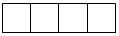  жыл


      Ескертпе:
      1 Әкімшілік-аумақтық объектілер жіктеуіші ҚР ҰЖ 11-2009
      2 Осы жерде және бұдан әрі интервьюермен толтырылады "Уақытты қолдану күнделігі" (коды 641199001, индексі D 001, кезеңділігі біржолғы) жалпымемлекеттік статистикалық байқаудың статистикалық нысанын толтыру жөніндегі нұсқаулық
      1. Осы "Уақытты қолдану күнделігі" (коды 641199001, индексі D 001, кезеңділігі біржолғы) жалпымемлекеттік статистикалық байқаудың статистикалық нысанын толтыру жөніндегі нұсқаулық "Мемлекеттік статистика туралы" Қазақстан Республикасының 2010 жылғы 19 наурыздағы Заңының 12-бабы 8) тармақшасына сәйкес әзірленді және "Уақытты қолдану күнделігі" (коды 641199001, индексі D 001, кезеңділігі біржолғы) жалпымемлекеттік статистикалық байқаудың статистикалық нысанын (бұдан әрі - Күнделік) толтыруды нақтылайды. 
      2. Күнделікті 10 және одан жоғары жастағы үй шаруашылығы мүшелері толтырады. Күнделікті толтыру интервьюердің ұсынымдарына және төменде келтірілген әдіснамалық түсініктемелерге сәйкес жүргізіледі. 
      2018 жылғы сәуір бақылау кезеңі болып табылады. Күнделік 2 күн бойы жүргізіледі: жұмыс күні (дүйсенбі – жұма) және демалыс күні (сенбі және жексенбі). Күнделікті жүргізудің нақты күндерін Үй шаруашылықтарына бару сызбасына сәйкес интервьюер анықтайды және титулдық бетте көрсетіледі. Күнделіктің әрбір бетінде аптаның күні көрсетілуі қажет (дүйсенбі, сейсенбі және тағы сол секілді).
      Күнделік үй шаруашылықтары мүшелері іс-әрекеттерінің 24 сағат ішінде әртүрлі қызмет түрлерімен айналысқандары туралы жазба жүргізу, басталуы мен аяқталуын белгілеу үшін қызмет атқарады.
      3. Күнделіктің титулдық бетін интервьюер толтырады.
      1. "Аумақтың (елді мекеннің) атауы" бөлімінде облыстың (қаланың), ауданның (қаланың) және ауылдық елді мекеннің атауы жазылады. 2-ден 6-ға дейінгі бөлімдер интервьюерге супервайзерлер ұсынған үй шаруашылықтарын зерттеу тізімінде көрсетілген реквизиттерге сәйкес толтырылады.
      Үй шаруашылығы мүшесінің нөмірі үй шаруашылығы мүшесінің нөмірлеуін сақтай отырып, "Үй шаруашылығы құрамының бақылау карточкасы" D 008 бақылау карточкасынан қойылады. Үй шаруашылығына уақытша тұруға келген адамдар пікіртерімге қосылмайды.  
      Күнделікте тәуліктік уақыттың 24 сағаты 10 минуттан 144 интервалға бөлінген, мұнда іс-әрекеттің басталуы мен аяқталуының нақты уақыты көрсетіледі. 
      4. Күнделік келесі сұрақтардан тұрады:
      1) осы күні Сіз немен айналыстыңыз? Бұл бағанда респонденттің негізгі кәсібінің түрі көрсетіледі. Егер респондент бір уақытта қызметтің бірнеше түрімен айналысса, мысалы, киімді үтіктеп және сол уақытта радио тыңдаса, онда осы бағанда респонденттің пікірі бойынша маңызды болып табылатын іс-әрекеттің түрін көрсету қажет;
      2) осы уақытта Сіз тағы да немен айналыстыңыз? Мұнда респонденттің бір уақытта немесе қосымша жүзеге асыратын қызметі көрсетіледі. Мысалы, адам телефонмен сөйлесе отырып және бір уақытта темекі тартады. Егер респондент үшін телефонмен сөйлесу маңыздырақ болып табылса, онда темекі шегу қосымша іс-әрекет болып табылады.
      3) Сіз қайда болдыңыз? Бұл бағанда іс-әрекетті жүзеге асыру кезіндегі орналасқан орны (үйде, достарыңызда, көршілеріңізде, автобуспен жүру, поездбен қозғалу және тағы сол сияқты) көрсетіледі;
      4) Сіз жалғыз әлде таныс біреумен болдыңыз ба? Егер респондент белгіленген уақытта жалғыз немесе 10 жасқа дейінгі балалармен немесе достардың, әріптестердің, туыстардың біреуімен болса, онда ол тиісті бағанда көрсетіледі.
      Кәсіптердің түрлерін және іс-әрекеттердің орындарын кодтауды интервьюер жүзеге асырады.
      Ескерту. 3-қосымша жаңа редакцияда - ҚР Ұлттық экономика министрлігі Статистика комитеті Төрағасының м.а. 19.12.2018 № 7 (01.01.2019 бастап қолданысқа енгізіледі) бұйрығымен.
      1-бөлік
      1 часть
      Құрметті респондент! Сауалнаманы толтыру кезінде Сіздің үй шаруашылығыңыздың мүшелерін қоса алғанда басқа адамдардың көмегіне немесе пікіріне сүйенбей, ұсынылатын сұрақтардың мәнін талдамай және терең үңілместен Сіз өзіңіздің жеке әсерлеріңізді (сезімдеріңізді) басшылыққа алуыңыз қажет. Өзіңіздің қанағаттанушылық дәрежеңізді ұсынылып отырған 1-ден 10-ға дейінгі шәкіл арқылы айқындауыңыз қажет, мұнда 1-ден 3-ке дейін – қанағаттанбаушылық, 4-тен 7-ге дейін - ішінара қанағаттанушылық, ал 8-ден 10-ға дейін - толық қанағаттанушылық. Егер Сіздің қөзқарасыңыз бойынша сұрақтардың қандай да біреуі Сізге қатысы болмаған немесе оған жауап беруге қиналған жағдайда 89-жауаптың "Қолданылмайды немесе Жауап беруге қиналамын" нұсқасын таңдауыңыз керек. Жауаптың керекті нұсқасын дөңгелектеу қажет. Әрбір сұраққа жауап беру кезінде бірден артық белгі қоюға болмайды.
      Уважаемый респондент! При заполнении анкеты Вам необходимо руководствоваться личными ощущениями (чувствами), не анализируя и не углубляясь в смысл предлагаемых вопросов, не прибегая к помощи или мнению других людей, включая членов Вашего домохозяйства. Степень Вашей удовлетворенности следует определять в соответствии с предложенной шкалой от 1 до 10, где от 1 до 3 - это неудовлетворенность, от 4 по 7 - частичная удовлетворенность, а от 8 по 10 - полная удовлетворенность. В случае, если на Ваш взгляд, какой-то из вопросов к Вам не применим или Вы затрудняетесь на него ответить, следует выбрать вариант ответа 89 "Не применимо или Затрудняюсь ответить". Нужный вариант ответа следует обвести кружком. Наличие более одной отметки при ответе на каждый вопрос не допустимо.
      2-бөлік
      2 часть
      Құрметті респондент! Ал енді Сіздің тұрмыс деңгейіңіздің сапасына әсер ететін кейбір объективті факторларға қатысты сұрақтарға жауап беріңізші.
      Уважаемый респондент! А теперь ответьте, пожалуйста, на вопросы касательно некоторых объективных факторов, оказывающих влияние на качество Вашей жизни.
      3-бөлік
      3 часть
      Құрметті респондент! Сіздің үй шаруашылығыңызда туындауы мүмкін тапшылықтарға қатысты сұрақтарға жауап беріңізші.
      Уважаемый респондент! Ответьте, пожалуйста, на вопросы касательно лишений, которые возможно испытывает Ваше домашнее хозяйство.
      Ескерту. 4-қосымша жаңа редакцияда - ҚР Ұлттық экономика министрлігі Статистика комитеті Төрағасының м.а. 19.12.2018 № 7 (01.01.2019 бастап қолданысқа енгізіледі) бұйрығымен. "Халықтың тұрмыс сапасы" (коды 642111002, индексі D 002, кезеңділігі жылына бір рет) жалпымемлекеттік статистикалық байқаудың статистикалық нысанын толтыру жөніндегі нұсқаулық
      1. Осы "Халықтың тұрмыс сапасы" (коды 642111002, индексі D 002, кезеңділігі жылына бір рет) жалпымемлекеттік статистикалық байқаудың статистикалық нысанын толтыру жөніндегі нұсқаулық "Мемлекеттік статистика туралы" Қазақстан Республикасының 2010 жылғы 19 наурыздағы Заңының 12-бабы 8) тармақшасына сәйкес әзірленді және "Халықтың тұрмыс сапасы" (коды 642111002, индексі D 002, кезеңділігі жылына бір рет) жалпымемлекеттік статистикалық байқаудың статистикалық нысанын (бұдан әрі – статистикалық нысан) толтыруды нақтылайды.
      2. Байқауға интервьюерлерге супервайзерлер ұсынған тізімдерде көрсетілген зерттелетін үй шаруашылықтарының мүшелері жатады. 11 наурызға дейінгі кезең байқау кезеңі болып табылады. Статистикалық нысанды респондент өз бетінше толтырады. 15 жастағы және одан асқан үй шаруашылығының мүшесі респондент ретінде танылады.
      3. Осы статистикалық нысанды толтыру мақсатында мынадай ұғымдар қолданылады:
      1) интервьюер – жалпымемлекеттік статистикалық байқауларды және ұлттық санақтарды жүргізу кезінде респонденттер мен үй шаруашылықтарына сауалнама жүргізуді жүзеге асыратын адам;
      2) органикалық өнімнің ұлттық сәйкестік белгісі – органикалық өнім өндіру мен органикалық өнімнің Қазақстан Республикасының органикалық өнім өндіру саласындағы заңнамасында белгіленген талаптарға сәйкестігін растау рәсімінен өткені туралы ақпарат беретін тіркелген сәйкестік белгісі;
      3) супервайзер – статистикалық байқауды жүргізу кезінде интервьюер жұмысына бақылауды жүзеге асыратын адам;
      4) үй шаруашылығы - бір немесе одан да көп жеке адамдардан құралған, бірге тұратын, өз табыстары мен мүлкін толықтай немесе ішінара біріктіретін және тауарлар мен көрсетілетін қызметтерді бірлесіп тұтынатын экономикалық субъект.
      4. Титулдық бетте "Аумақтың (елді мекеннің) атауы" 1-тармағында интервьюер облыстың (қаланың), ауданның (қаланың) және ауылдық елді мекеннің атауын көрсетеді. 2-тармақтан бастап 5 тармақтар супервайзерлер интервьюерлерге ұсынған зерттелетін үй шаруашылықтарының тізімдерінде көрсетілген деректемелерге сәйкес толтырылады. 
      Статистикалық нысанды толтыруды аяқтағаннан кейін респондент титулдық бетте көрсетілген оны толтыру күні мен ұзақтығын белгілейді.
      5. Статистикалық нысанның бірінші бөлімінің сұрақтарына жауап беру кезінде респондент қанағаттанушылық шәкілін пайдаланады, ондағы 1 (бір) толық қанағаттанбаушылықты, 10 (он) - толық қанағаттанушылықты, бұл ретте 1-ден 3-ке дейін – қанағаттанбаушылықты, 4-тен 7-ге дейін – ішінара қанағаттанушылықты, 8-ден 10-ға дейін толық қанағаттанушылықты білдіреді.
      Толтыру кезінде респондент өзінің үй шаруашылығының мүшелерін қоса алғанда басқа адамдардың көмегіне немесе пікіріне сүйенбей, ұсынылатын сұрақтардың мәнін талдамай және терең үңілместен жеке әсерлерін (сезімдерін) басшылыққа алады.
      Респонденттерге қиындық тудыратын сұрақтарға жауап берген кезде "Қолданылмайды немесе Жауап беруге қиналамын" жауап нұсқасын таңдау қажет. Белгілі бір жас санаттарына жатпайтын сұрақтарға, мысалы, балалар отбасының (үй шаруашылығының) экономикалық жағдайын бағалай алмайды, бұл жағдайда "Қолданылмайды немесе Жауап беруге қиналамын" жауап нұсқасын таңдау керек.
      6. 1-бөліктегі 11-сұрақта тұрғын үйдегі сыртқы шудың деңгейіне, атап айтқанда көршілерден немесе көшеден келетін шудың деңгейіне қанағаттанушылық бағаланады.
      1-бөліктің 18-сұрағында 18.1. "мектепке дейінгі" жауап нұсқасы баланы мемлекеттік балабақшаға орналастыруға мүмкіндікті, қолжетімділікті; 18.2. "жалпы орта (мектептік)" жауап нұсқасы мемлекеттік мектепте оқыту қол жетімді ме дегенді; 18.3. "орта кәсіптік (арнайы)"; 18.4 "жоғары және жоғары оқу орнынан кейінгі" жауап нұсқалары грантта, яғни тегін негізде оқуды білдіреді.
      1-бөліктің 20-сұрағында респонденттің органикалық өнімнің ұлттық сәйкестік белгісі бар тамақ өнімдерінің құны мен қолжетімділігіне қанағаттанушылығы бағаланады.
      1-бөліктің 21-сұрағында респонденттің органикалық өнімнің ұлттық сәйкестік белгісі бар тамақ өнімдерін сатып алуға әзірлігі бағаланады.
      7. 2-бөліктің 4-11-сұрақтарындағы басқа да ресурстар тамақ өнімдерін жеке меншік қосалқы шаруашылықтан (мал, жер, балық аулау, жидек, саңырауқұлақ теру және тағы басқалар) алу мүмкіндігін білдіреді. Үй шаруашылықтары азық-түліктерді алу мүмкіндігін шектеуге әкелетін, жемістер, көкөністер, бұршақ тұқымдастар, дәнді және басқа да дақылдарды өсіруге кедергі келтіретін табиғи, ауа райы және басқа да жағдайлардан (сел, су тасқыны, жер сілкіну, құрғақшылық, үсік шалу және тағы басқалар сияқты) оларда жоғарыда көрсетілген көздерден тамақ өнімдерінің жеткілікті болмай қалуы мүмкін екендігіне алаңдаушылық білдіруі мүмкін.
      Әрбір 4–11 сұрақтан кейін: "соңғы 12 ай ішінде осындай жағдайлар болған уақыт болды ма немесе 12 ай ішінде ең болмағанда бір рет осындай жағдайлар болды ма" дегенді респонденттің есіне салу және сұрақтарды оқып беру қажет.
      Респондент 4-11-сұрақтардың біреуіне немесе барлығына жауап беруден бас тартуы мүмкін. Тиісінше "жауаптан бас тарту" жауап нұсқасы белгіленеді. 
      4-11-сұрақтардың біреуіне "жауаптан бас тарту" таңдалған жағдайда, 
      4-11-сұрақтардың барлығы бойынша деректер ескерілмейді.
      4-11-сұрақтарда бір ғана жауап нұсқасы (жауап "иә", "жоқ", "жауап беруге қиналамын" немесе "жауаптан бас тарту" болуы мүмкін) таңдалады. Жауаптың "иә" және "жоқ" деген 2 нұсқасы қатар қабылданбайды.
      8. 3-бөліктің 1-сұрағында сұрақтың барлық тармақшасы белгіленеді.
      3-бөліктің 2-18-сұрақтарында жауаптың бір ғана нұсқасы таңдалынады.
      3-бөліктің 12-сұрағына "жоқ" деп жауап берілсе, онда 14-сұраққа көшеді.
      3-бөліктің 14-сұрағына "иә" деп жауап берілсе, онда 16-сұраққа көшеді.
      3-бөліктің 18-сұрағына "иә" деп жауап берілсе, онда 19-сұраққа көшеді.
      3-бөліктің 19-сұрағында бір және одан көп жауап нұсқалары таңдалынады.
      Ескерту. 5-қосымша жаңа редакцияда - ҚР Ұлттық экономика министрлігі Статистика комитеті Төрағасының м.а. 19.12.2018 № 7 (01.01.2019 бастап қолданысқа енгізіледі) бұйрығымен.
      Күнделікті шығыстарды есепке алу күнделігі
      Есепті кезең 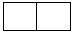  Ай 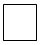  Тоқсан 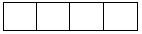  Жыл 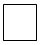  Бөлім


      1. Аумақтың (елді мекеннің) атауы ______________________________________
      2. ӘАОЖ1 бойынша елді мекеннің коды 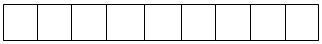 
      3. Елді мекен типінің коды (1 - қала, 2 - ауыл) 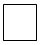 
      4. Үй шаруашылығының коды 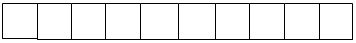 
      5. Пікіртерім жүргізуге уәкілетті адамның (бұдан әрі – интервьюер) коды 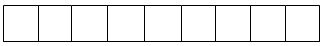 
      Басы күні 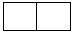  айы 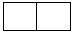  жыл 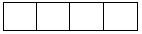 
      Соңы күні 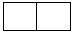  айы 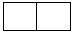  жыл 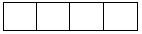 
      Ескертпе:
      1ҚР ҰЖ 11-2009 Әкімшілік-аумақтық объектілер жіктеуіші
      Құрметті респондент, Сізден Күнделікті толтыру кезінде интервьюердің көмегін және қоса берілген нұсқаулықты басшылыққа алуыңызды сұраймыз!
      1. Кіріспе бөлім                        1.1 ___________"___"___________20___жыл
      (интервьюер белгілейді)
      1.2 Осы күні қатысқан 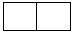                   1.3 Толтырылмау себебінің коды 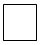 адамдар саны                                    (интервьюер белгілейді)


      1.4 Айтыңызшы, қатысқан адамдар санына қатысты бұл күн әдеттегідей болды ма?2 Иә - 1 (ерекше күн – салтанатты және салт-жора іс-шараларды жүргізу) Жоқ - 2
      2. Азық-түлік өнімдерін, алкогольсіз және алкогольді сусындар, темекі өнімдерін сатып алу
      Ескертпе:
      2Жауаптың бір нұсқасын таңдаңыз және дөңгелектеп қоршаңыз
      Мұнда және бұдан әрі: кг3 – килограмм
      Мұнда және бұдан әрі:4 л – литр
      3. Қоғамдық тамақтандыру
      Ескертпе:
      2Жауаптың бір нұсқасын таңдаңыз және дөңгелектеп қоршаңыз
      4. Жеке қосалқы шаруашылықтан немесе сыйлыққа (осы күні тұтынылған) тегін алынған өнімдер
      5. Жеке көлік құралдары үшін жанар-жағармай материалдарына шығыстар
      Ескертпе:
      2Жауаптың бір нұсқасын таңдаңыз және дөңгелектеп қоршаңыз
      1. Кіріспе бөлім                        1.1 ___________"___"___________20___жыл 
      (интервьюер белгілейді)
      1.2 Осы күні қатысқан 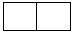                   1.3 Толтырылмау себебінің коды 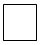 адамдар саны                                    (интервьюер белгілейді)


      1.4 Айтыңызшы, қатысқан адамдар санына қатысты бұл күн әдеттегідей болды ма?2 Иә - 1 (ерекше күн – салтанатты және салт-жора іс-шараларды жүргізу) Жоқ - 2
      2. Азық-түлік өнімдерін, алкогольсіз және алкогольді сусындар, темекі өнімдерін сатып алу
      Ескертпе:
      2Жауаптың бір нұсқасын таңдаңыз және дөңгелектеп қоршаңыз
      Мұнда және бұдан әрі: кг3 – килограмм
      Мұнда және бұдан әрі:4 л – литр
      3. Қоғамдық тамақтандыру
      Ескертпе:
      2Жауаптың бір нұсқасын таңдаңыз және дөңгелектеп қоршаңыз
      4. Жеке қосалқы шаруашылықтан немесе сыйлыққа (осы күні тұтынылған) тегін алынған өнімдер
      5. Жеке көлік құралдары үшін жанар-жағармай материалдарына шығыстар
      Ескертпе:
      2Жауаптың бір нұсқасын таңдаңыз және дөңгелектеп қоршаңыз
      1. Кіріспе бөлім                        1.1 ___________"___"___________20___жыл
      (интервьюер белгілейді)
      1.2 Осы күні қатысқан 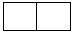                   1.3 Толтырылмау себебінің коды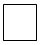 адамдар саны                                    (интервьюер белгілейді)


      1.4 Айтыңызшы, қатысқан адамдар санына қатысты бұл күн әдеттегідей болды ма?2 Иә - 1 (ерекше күн – салтанатты және салт-жора іс-шараларды жүргізу) Жоқ - 2
      2. Азық-түлік өнімдерін, алкогольсіз және алкогольді сусындар, темекі өнімдерін сатып алу
      Ескертпе:
      2Жауаптың бір нұсқасын таңдаңыз және дөңгелектеп қоршаңыз
      Мұнда және бұдан әрі: кг3 – килограмм
      Мұнда және бұдан әрі:4 л – литр
      3. Қоғамдық тамақтандыру
      Ескертпе:
      2Жауаптың бір нұсқасын таңдаңыз және дөңгелектеп қоршаңыз
      4. Жеке қосалқы шаруашылықтан немесе сыйлыққа (осы күні тұтынылған) тегін алынған өнімдер
      5. Жеке көлік құралдары үшін жанар-жағармай материалдарына шығыстар
      Ескертпе:
      2Жауаптың бір нұсқасын таңдаңыз және дөңгелектеп қоршаңыз
      1. Кіріспе бөлім                        1.1 ___________"___"___________20___жыл
      (интервьюер белгілейді)
      1.2 Осы күні қатысқан 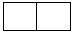                   1.3 Толтырылмау себебінің коды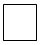 адамдар саны                                    (интервьюер белгілейді)


      1.4 Айтыңызшы, қатысқан адамдар санына қатысты бұл күн әдеттегідей болды ма?2 Иә - 1 (ерекше күн – салтанатты және салт-жора іс-шараларды жүргізу) Жоқ - 2
      2. Азық-түлік өнімдерін, алкогольсіз және алкогольді сусындар, темекі өнімдерін сатып алу
      Ескертпе:
      2Жауаптың бір нұсқасын таңдаңыз және дөңгелектеп қоршаңыз
      Мұнда және бұдан әрі: кг3 – килограмм
      Мұнда және бұдан әрі:4 л – литр
      3. Қоғамдық тамақтандыру
      Ескертпе:
      2Жауаптың бір нұсқасын таңдаңыз және дөңгелектеп қоршаңыз
      4. Жеке қосалқы шаруашылықтан немесе сыйлыққа (осы күні тұтынылған) тегін алынған өнімдер
      5. Жеке көлік құралдары үшін жанар-жағармай материалдарына шығыстар
      Ескертпе:
      2Жауаптың бір нұсқасын таңдаңыз және дөңгелектеп қоршаңыз
      1. Кіріспе бөлім                        1.1 ___________"___"___________20___жыл
      (интервьюер белгілейді)
      1.2 Осы күні қатысқан 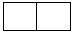                   1.3 Толтырылмау себебінің коды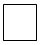 адамдар саны                                    (интервьюер белгілейді)


      1.4 Айтыңызшы, қатысқан адамдар санына қатысты бұл күн әдеттегідей болды ма?2 Иә - 1 (ерекше күн – салтанатты және салт-жора іс-шараларды жүргізу) Жоқ - 2
      2. Азық-түлік өнімдерін, алкогольсіз және алкогольді сусындар, темекі өнімдерін сатып алу
      Ескертпе:
      2Жауаптың бір нұсқасын таңдаңыз және дөңгелектеп қоршаңыз
      Мұнда және бұдан әрі: кг3 – килограмм
      Мұнда және бұдан әрі:4 л – литр
      3. Қоғамдық тамақтандыру
      Ескертпе:
      2Жауаптың бір нұсқасын таңдаңыз және дөңгелектеп қоршаңыз
      4. Жеке қосалқы шаруашылықтан немесе сыйлыққа (осы күні тұтынылған) тегін алынған өнімдер
      5. Жеке көлік құралдары үшін жанар-жағармай материалдарына шығыстар
      Ескертпе:
      2Жауаптың бір нұсқасын таңдаңыз және дөңгелектеп қоршаңыз
      1. Кіріспе бөлім                        1.1 ___________"___"___________20___жыл
      (интервьюер белгілейді)
      1.2 Осы күні қатысқан 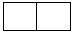                   1.3 Толтырылмау себебінің коды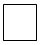 адамдар саны                                    (интервьюер белгілейді)


      1.4 Айтыңызшы, қатысқан адамдар санына қатысты бұл күн әдеттегідей болды ма?2 Иә - 1 (ерекше күн – салтанатты және салт-жора іс-шараларды жүргізу) Жоқ - 2
      2. Азық-түлік өнімдерін, алкогольсіз және алкогольді сусындар, темекі өнімдерін сатып алу
      Ескертпе:
      2Жауаптың бір нұсқасын таңдаңыз және дөңгелектеп қоршаңыз
      Мұнда және бұдан әрі: кг3 – килограмм
      Мұнда және бұдан әрі:4 л – литр
      3. Қоғамдық тамақтандыру
      Ескертпе:
      2 Жауаптың бір нұсқасын таңдаңыз және дөңгелектеп қоршаңыз
      4. Жеке қосалқы шаруашылықтан немесе сыйлыққа (осы күні тұтынылған) тегін алынған өнімдер
      5. Жеке көлік құралдары үшін жанар-жағармай материалдарына шығыстар
      Ескертпе:
      2Жауаптың бір нұсқасын таңдаңыз және дөңгелектеп қоршаңыз
      1. Кіріспе бөлім                        1.1 ___________"___"___________20___жыл
      (интервьюер белгілейді)
      1.2 Осы күні қатысқан 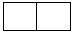                   1.3 Толтырылмау себебінің коды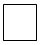 адамдар саны                                    (интервьюер белгілейді)


      1.4 Айтыңызшы, қатысқан адамдар санына қатысты бұл күн әдеттегідей болды ма?2 Иә - 1 (ерекше күн – салтанатты және салт-жора іс-шараларды жүргізу) Жоқ - 2
      2. Азық-түлік өнімдерін, алкогольсіз және алкогольді сусындар, темекі өнімдерін сатып алу
      3. Қоғамдық тамақтандыру
      Ескертпе:
      2Жауаптың бір нұсқасын таңдаңыз және дөңгелектеп қоршаңыз
      4. Жеке қосалқы шаруашылықтан немесе сыйлыққа (осы күні тұтынылған) тегін алынған өнімдер
      5. Жеке көлік құралдары үшін жанар-жағармай материалдарына шығыстар
      Ескертпе:
      2Жауаптың бір нұсқасын таңдаңыз және дөңгелектеп қоршаңыз
      Ескерту. 6-қосымша жаңа редакцияда - ҚР Ұлттық экономика министрлігі Статистика комитеті Төрағасының м.а. 19.12.2018 № 7 (01.01.2019 бастап қолданысқа енгізіледі) бұйрығымен. "Күнделікті шығыстарды есепке алу күнделігі" (коды 644103003, индексі D 003, кезеңділігі тоқсандық) жалпымемлекеттік статистикалық байқаудың статистикалық нысанын толтыру жөніндегі нұсқаулық
      1. Осы "Күнделікті шығыстарды есепке алу күнделігі" (коды 644103003, индексі D 003, кезеңділігі тоқсандық) жалпымемлекеттік статистикалық байқаудың статистикалық нысанын толтыру жөніндегі нұсқаулық (бұдан әрі – Нұсқаулық) "Мемлекеттік статистика туралы" Қазақстан Республикасы Заңының 12-бабы 8) тармақшасына сәйкес әзірленді және "Күнделікті шығыстарды есепке алу күнделігі" (коды 644103003, индексі D 003, кезеңділігі тоқсандық) (бұдан әрі – Күнделік) жалпымемлекеттік статистикалық байқаудың статистикалық нысанын толтыруды нақтылайды.
      2. Күнделік азық-түлік тауарларына (үй шаруашылығында қолданылатын) күнделікті ақшалай шығыстарды және олардың мөлшерін (жеке қосалқы шаруашылықтан тегін немесе сыйға алынған өнімдерді қосқанда), сондай-ақ жанар-жағармай материалдарына шығыстарды есепке алуға арналған.
      3. Келесі анықтамалар осы Күнделікті толтыру мақсатында қолданылады:
      1) интервьюер – жалпымемлекеттік статистикалық байқауларды және ұлттық санақтарды жүргізу кезінде респонденттер мен үй шаруашылықтарына сауалнама жүргізуді жүзеге асыратын адам;
      2) порция – бір адамға бір ретке қабылдау үшін есептелген тағам және ішімдіктің белгілі бір көлемі;
      3) үй шаруашылығы (бұдан әрі – үй шаруашылығы) – бірге тұратын, өз табыстары мен мүлкін толықтай немесе ішінара біріктіретін және тауарлар мен көрсетілетін қызметтерді бірлесіп тұтынатын бір немесе одан да көп жеке тұлғалардан құралған экономикалық субъект.
      4. Үй шаруашылығына әрбір зерттелетін кезеңде айдың бірінші және екінші аптасына екі күнделік беріледі.
      Зерттелетін кезеңнің әрбір күні үшін жаңа бет толтырылады.
      Күнделікті басқаларға қарағанда шаруашылықпен көбірек айналысатын және үй шаруашылығының басқа мүшелерінің шығыстары туралы білетін үй шаруашылығының мүшесі толтырады.
      Респонденттің жауап нұсқасының коды дөңгелектеп қоршалады. Жауаптың қате коды қоршалған жағдайда, оны сызып тастау және дұрыс жауабын белгілеу қажет (толтыру кезіндегі анықталған қатені респондент сызып тастауы және дұрыс жауабын мұқиятты түрде қасына жазуы қажет).
      Әрбір күн үшін қатысқан адамдар санына қатысты аталған күн әдеттегідей болды ма, атап өту қажет (ерекше күн – салтанатты немесе
      салт-жоралық іс-шараларды өткізу).
      Жазбалар болмаған жағдайда 1-бөлімнің 1.3-тармағында күнделікті толтырмау себебінің кодын әрбір күн бойынша интервьюер қояды: 
      1 – осы күні болмаған;
      2 – үйде болған, бірақ ешқандай шығыс шығармаған;
      3 – күнделікті толтырудан бас тартқан.
      Күнделікті толтыру кезінде үй шаруашылығының мүшесі осы нұсқаулыққа 1-қосымшада көрсетілген "Күнделікті шығыстарды есепке алу күнделігін" толтыру кезінде пайдаланылатын азық-түлік тауарларының тізбесін, осы нұсқаулыққа 2-қосымшада көрсетілген күнделікті толтыру үлгісін басшылыққа алу керек.
      5. Күнделікке мыналар жазылады:
      1) көрсетілген кезеңде жұмсалған күнделікті шығыстар;
      2) үй шаруашылығы есебінен және өтініш бойынша бөгде адамдардың сатып алулары.
      Әрбір сатып алу "Азық-түлік өнімдерін, алкогольсіз және алкогольді сусындар, темекі өнімдерін сатып алу" 2-бөлімнің "Азық-түлік өнімдерінің атауы" 1-бағанына азық-түлік өнімдерінің тиісті тобына жеке жолда жазылады, мысалы: қара бидай наны, күріш, ұн "нан өнімдері және жармалар" тобына, қант, тосап, кәмпит "қант, джем, бал, шоколад және кондитерлік өнімдер" тобына жазылады.
      Жазбалар анық, толық болуы қажет, себебі әрбір тауар алдағы уақытта кодтауға жатады.
      Келесі жекелеген азық-түлік өнімдері үшін сипаттама талап етіледі, мысалы:
      1) ет түрлері: сиыр, шошқа, қой және еттің басқа да түрлері;
      2) ірімшік түрлері: мәйекті, балқытылған, тұзды ірімшіктер және ірімшіктің басқа да түрлері;
      3) нан түрлері: қара бидай, қара бидай-бидай, бидай наны және нанның басқа да түрлері.
      "Сатып алу мақсаты" 1-бағанын толтыру кезінде "9 – басқасы" кодына салтанатты, салт-жоралық іс-шараларды өткізу үшін сатып алынған азық-түлік және тауарлар жатады. Азық-түлік өнімдері консервілеуге, мұздатуға, кептіруге (қайта өңдеу) сатып алынған жағдайда "3-қайта өңдеу" коды қойылады.
      "Сатып алу орны" 2-бағанын толтыру кезінде "1 – дүкен" кодына азық-түлік дүкендерінде, шағынмаркеттерде, павильондарда және дүңгіршектерде сатып алынған азық-түлік өнімдері жатады.
      "2 – супермаркеттер, гипермаркеттер" кодына супермаркеттерде және гипермаркеттерде сатып алынған азық-түлік өнімдері жатады. "3 – азық-түлік базары" кодына азық-түлік базарларында алынған азық-түлік өнімдері жатады.
      "Қанша айларға сатып алынды?" 6-бағанын толтыру кезінде 1 айдан 12 айға дейінгі мерзімге қорға сатып алынған азық-түлік өнімдері қанша айға сатып алынғанына қарай 1-ден 12-ге дейінгі кодтары қойылады.
      Азық-түлік тауары бір айдан аспайтын уақытқа сатып алынса, осы жағдайда "Қанша айларға сатып алынды?" 6-бағанын толтыру қажет емес.
      6. "Қоғамдық тамақтандыру" 3-бөліміне темекі бұйымдарын сатып алуды, осы мекемелерде телефонмен сөйлесулерді қоспағанда, мейрамхана, дәмхана және ұқсас мекемелер шығыстарына тамақтануды ұйымдастыру, тағамға төлем, сусындар және жеңіл дәмтатым, оларды даярлау және беру, дәмхана, мейрамхана, буфет, бар, шайхана, кофехана және жедел тамақтандыру кәсіпорындары сияқты жатады. Оның ішінде:
      1) мәдени және спорттық орталықтарда: театрларда, кинотеатрларда, спорт стадиондарында, мұз айдындарында, музейлерде, сурет галереяларында және ұқсас орындарда;
      2) қоғамдық көлікте: тасымалдау үшін билет құнына тамақтың бағасы қосылған жағдайды қоспағанда поездарда, ұшақтарда, кемелерде;
      3) ойын-сауық орындарында: түнгі клубтарда, барлары бар дискотекаларда және басқа ойын-сауық орындарда тамақтандыру бойынша көрсетілетін қызметтер жатады.
      Қоғамдық тамақтандыру асханалары көрсететін қызметтерінің шығыстарына ауруханада стационардағы емдеушілерге арналған азық-түлік және сусындарды қоспағанда, жұмыс, қызметтік асханалардағы тамақтандыруды ұйымдастыру бойынша көрсетілетін қызметтер жатады.
      Оқушыларға арналған тамаққа оқушылар оқитын жерлерде орналасқан асхана, буфетте тамақтандыруды ұйымдастыру бойынша көрсетілетін қызметтер жатады.
      Студенттерге арналған тамаққа студенттер оқитын жерлерде орналасқан асхана, буфетте тамақтандыруды ұйымдастыру бойынша көрсетілетін қызметтер жатады.
      Жеткізіліммен тамаққа тапсырыс беруші өзі алып кететін немесе үйге жеткізілетін дайын тағам жеткізушілеріндегі тағамдар және жеңіл дәмтатымдарды сатып алу жатады.
      "Басқасы" жолы бойынша автомат-машиналарда, дүңгіршіктерде, көше бөткелерінде және осындай сауда нүктелерінде сатылатын тұтынуға дайын азық-түліктерге жұмсалған шығыстар жазылады.
      "Алынуы" 1-бағаны бойынша "1 – сатып алу" немесе "2 – сыйлық" кодын белгілеу қажет. "1 – сатып алу" коды тамақ үй шаруашылығы бюджеті есебінен сатып алынған жағдайда белгіленеді. "2 – сыйлық" коды қайырымдылық түскі астар кезінде тамақ ақысыз, тегін алынған жағдайда жергілікті бюджеттер есебінен бастауыш мектеп оқушылары үшін, сондай-ақ аз қамтылған отбасылардан шыққан оқитындар үшін белгіленеді. "Сыйлыққа алынған болса, порция санын көрсетіңіз" 2-бағаны тек 1-баған бойынша "2 – сыйлық" коды қойылған жағдайда толтырылады.
      "Құны" 3-бағаны бойынша қоғамдық тамақтандыруды сатып алуға жұмсалған соманы қою қажет немесе тамақ сыйлыққа алынған жағдайда, құнын шамамен жазу қажет.
      Күнделікте басқа үй шаруашылығының өтініші бойынша оның есебінен жасалған сатып алулар есепке алынбайды.
      "Бақылау сомасы" жолын интервьюер толтырады.
      Жеке қосалқы шаруашылықтан немесе сыйлыққа тегін алынған азық-түлік мөлшері "Жеке қосалқы шаруашылықтан немесе сыйлыққа (осы күні тұтынылған) тегін алынған өнімдер" 4-бөлімінде есепке алынады.
      "Алу көзі" 2-бағаны бойынша жеке қосалқы шаруашылықтан алынған азық-түлік өнімдері "1 – қосалқы шаруашылық (жеке ауладағы)" кодына жатады, туыстардан, достардан, таныстардан және басқа адамдардан сыйлыққа алынған азық-түлік өнімдері "2-сыйлық" кодына жатады.
      "Жеке көлік құралдары үшін жанар-жағармай материалдарына шығыстар" 5-бөлімінің 1-бағаны бойынша жеке пайдалану үшін көлік құралдарын күтуге жанар-жағармай материалдарын сатып алу мақсаты белгіленеді және 2-баған бойынша төленген ақысы жазылады. "Күнделікті шығыстарды есепке алу күнделігін" толтыру кезінде пайдаланылатын азық-түлік тауарларының тізбесі
      Тізімді қарап шығыңыз, мүмкін ол Сіз немесе Сіздің отбасыңыздың мүшелері сатып алғанмен, мұнда жазуды ұмытқандарыңызды Сіздің есіңізге салар.
      КҮНДЕЛІКТІ ТОЛТЫРУ МЫСАЛЫ
      1.Кіріспе бөлім                              1.1 Дүйсенбі "20" мамыр 2019 жыл
      (интервьюер белгілейді)
      1.2 Осы күні қатысқан 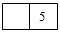                   1.3 Толтырылмау себебінің коды 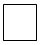 адамдар саны                                          (интервьюер белгілейді)


      1.4 Айтыңызшы, қатысқан адамдар санына қатысты бұл күн әдеттегідей болды ма?2 Иә - 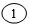 
            (ерекше күн – салтанатты және салт-жора іс-шараларын жүргізу) Жоқ - 2
      2. Азық-түлік өнімдерін, алкогольсіз және алкогольді сусындар, темекі өнімдерін сатып алу
      Осы кестеге бір күн ішінде сатып алынған алкогольді қосқанда тамақ өнімдері, темекі бұйымдары және сусындарды жазыңыз. Алайда оған Сіз сатуға немесе қайта сатуға (қосымша өңдемей-ақ) немесе кейін сату үшін қайта өндеуге пайдаланатын азық-түлік өнімдерін сатып алуды қоспаңыз.
      Осы кестеге қарызға (жалақыға) алынған және сыйлық үшін сатып алынған, заттай нысанда еңбекақы төлеу түрінде азық-түлік өнімдерін жазуды ұмытпаңыз.
      Ескертпе:
      2Жауаптың бір нұсқасын таңдаңыз және дөңгелектеп қоршаңыз
      5-бағанда азық-түлік өнімдері түрлерінің өлшемдеріне сәйкес өлшем бірліктер келтірілген.
      Өлшем бірлікті дұрыс көрсетіңіз.
      3. Қоғамдық тамақтандыру
      Осы кестедегі 1-баған бойынша асхана, буфет, мейрамхана, дәмханаларда таңғы, түскі немесе кешкі астарға, оқушылардың, студенттердің тамағына, Сіздің үйіңізге немесе жұмысыңызға жеткізіліп берілген тамақтарға кеткен барлық шығыстарды жазыңыз.
      "Басқасы" жолына көшеден сатып алынған тамақтарға кеткен шығыстар жазылады (бөректер, сэндвичтер және сол сияқтылар)
      4. Жеке қосалқы шаруашылықтан немесе сыйлыққа (осы күні тұтынылған) тегін алынған өнімдер
      Осы кестеге Сіздің үй шаруашылығыңызда өндіріліп, Сіздің жанұяңыздың мүшелері жинаған орман өнімдерін, аңшылықта ұстаған аң-құс, балық, сондай-ақ сыйлық ретінде алынған азық-түлікті жазыңыз.
      Консервіленген өнімдерді және үйде дайындалған басқа да (тосап, тұздалған және тағы басқалар) дайындамалардың пайдаланылуын банкіні ашқан күні көрсету керек.
      5. Жеке көлік құрадары үшін жанар-жағармай материалдарына шығыстар
      Осы кестеге төменде келтірілген жанар-жағармай материалдарын сатып алуға, үй шаруашылығында пайдалану үшін, сондай-ақ сіздермен бірге тұрмайтын туыстарыңызға немесе достарыңызға сыйлық үшін сатып алуға кеткен шығыстарды жазыңыз.
      Сіз тізімде келтірілгендердің біреуін сыйлыққа алған жағдайда, онда оның құны жазылмайды.
      Ескертпе:
      2Жауаптың бір нұсқасын таңдаңыз және дөңгелектеп қоршаңыз
      Үй шаруашылықтарының табыстары мен шығыстары бойынша тоқсан сайынғы сұрақнама
      1. Тоқсан ішінде киім, маталар және аяқкиімге, үй тұрмысындағы заттарға, тұрмыстық техникаға, жиһаздарға және басқа да азақ-түліктік емес тауарларға жұмсалған шығыстар
      2. Тұрғын үй-коммуналдық қызметтерге және отынға шығыстар
      3. Байланыс қызметтеріне жұмсалған шығыстар
      4. Білім алумен байланысты шығыстар
      5. Денсаулық сақтаумен байланысты шығыстар
      6. Жеке және өзге де қызметтерге шығыстар
      7. Көлік қызметтеріне шығыстар
      8. Трансферттер және көмек
      9. Өсімдік шаруашылығы және мал шаруашылығы өнімдерін өндіру
      9.10. Осы мақсаттарға тоқсан ішінде қанша ақша жұмсадыңыз, теңге?
      9.12. Тоқсан ішінде осы малдарды, бал арасын, құстарды сатқаннан қанша ақша түсірдіңіз, теңге?
      10. Тауарлар өндіру (қайта өңдеу нәтижесінде алынған) мен қызмет көрсету
      11. Үй шаруашылықтарының табыстары
      Интервьюер! Жасы 15-ке толмағандарға пікіртерім жүргізбеңіз. Алдымен бақылау карточкасынан үй шаруашылығы мүшесінің нөмірін жазып алыңыз, бірақ пікіртерім кезінде респонденттерді атымен атаңыз.
      12. Қарыз қаражаты       12.2. Кредиттің сомасы қандай, (теңге)?



      12.4. Төленген сома қандай (теңге)?



      12.6. Пайдаланылған жинақ ақшаңыздың сомасын көрсетіңіз, (теңге)



      12.8. Сомасы қандай (теңге)?



      12.10. Сіз қандай соманы қайтардыңыз (теңге)?


      Мен Сізге көрсеткен ынтымақтастығыңыз бен көмегіңіз үшін
      Қазақстан Республикасы Ұлттық экономика министрлігі Статистика
      комитетінің атынан алғысымды айтамын!
      Мен келесі жолы  келемін.
      Ескертпе:
      1 Әрі жауаптың бір нұсқасын таңдаңыз және дөңгелектеп қоршаңыз
      2 Әкімшілік-аумақтық объектілер жіктеуіші ҚР ҰК 11-2009
      3 Мұнда және бұдан әрі: т – тонна
      4 Мұнда және бұдан әрі: л - литр "Үй шаруашылықтарының табыстары мен шығыстары бойынша тоқсан сайынғы сұрақнама" (коды 645103004, индексі D 004, кезеңділігі тоқсандық) жалпымемлекеттік статистикалық байқаудың статистикалық нысанын толтыру жөніндегі нұсқаулық
      1. Осы "Үй шаруашылықтарының табыстары мен шығыстары жөнінде тоқсан сайынғы сұрақнама" (коды 645103004, индексі D 004, кезеңділігі тоқсандық) жалпымемлекеттік статистикалық байқаудың статистикалық нысанын толтыру жөніндегі нұсқаулық "Мемлекеттік статистика туралы" Қазақстан Республикасының 2010 жылғы 19 наурыздағы Заңының 12-бабы 8) тармақшасына сәйкес әзірленді және "Үй шаруашылықтарының табыстары мен шығыстары бойынша тоқсан сайынғы сұрақнама" (коды 645103004, индексі D 004, кезеңділігі тоқсандық) жалпымемлекеттік статистикалық байқаудың статистикалық нысанын (бұдан әрі – Тоқсандық сұрақнама) толтыруды нақтылайды.
      2. Осы нысанды толтыру кезінде қолданылатын ұғымдар:
      1) жалдамалы жұмыспен қамтылудан түскен табыс – жалақы (айлықақы); жалақыға үстемақы; ақшалай және заттай түрдегі көтермелеу төлемдерінің барлық түрлері; қаламақы; сыйлықақылар; пайдадан түскен және науқастық қағаз бойынша төлемақылар. Жеке тұлғаларда жалдану бойынша жұмыс істейтін үй қызметшілері, бала күтушілер, үй жинаушылар, аспаздар, бағбандар, хатшылар да жалдамалы қызметкерлерге жатады;
      2) өзін-өзі жұмыспен қамтудан түскен табыс – жеке өзі үшін немесе оның отбасы мүшелеріне қатысты өзін-өзі жұмыспен қамтыған адамдардан түскен табыс. Өзін-өзі жұмыспен қамтығаннан түскен табысқа мүліктен пайыз түріндегі табыс, дивиденділер, рента және басқа да жеке меншіктен түскен табыс түрлері, сондай-ақ сыйлықтар мен әлеуметтік көмек кірмейді. 
      3) супервайзер – үй шаруашылықтарына зерттеу жүргізуді қамтамасыз ететін және интервьюерлердің жұмысына бақылауды жүзеге асыратын статистика департаментінің қызметкері.
      3. Байқауға тұрмыс деңгейі бойынша үй шаруашылықтарын іріктеп зерттеуге қатысатын барлық үй шаруашылықтары жатады. Үй шаруашылықтарының табыстары мен шығыстары бойынша тоқсан сайынғы (сәуірде, шілдеде, қазанда, қаңтарда) сұрақнаманы пікіртерімді жүргізуге уәкілетті адам (бұдан әрі – интервьюер) жүргізеді.
      Респондент ретінде үй шаруашылығының басшысы немесе үй шаруашылығының басқаларға қарағанда шаруашылықпен көбірек айналысатын және үй шаруашылығының басқа мүшелерінің шығыстары туралы білетін мүшесі болады.
      Тоқсандық сұрақнаманы толтыру кезінде интервьюер Шығыстарды және табыстарды есепке алу журналын (индексі D 005) (бұдан әрі – Журнал) пайдаланады. Журналда көрсетілген барлық тауарлар мен көрсетілетін қызметтер "Мақсаттар бойынша жеке тұтыну жіктеуішіне тауар айқындамаларының номенклатурасына" (бұдан әрі – МЖТЖТН) сәйкес кодталады және Тоқсан сайынғы сұрақнамаға ауыстырылады.
      4. Титулдық парақта "Аумақтың атауы" тармағында облыстың (қаланың), ауданның (қаланың) және ауылдық елді мекеннің атауы жазылады. 2-ден бастап 5-ке дейінгі тармақтар супервайзерлер интервьюерлерге ұсынған зерттелетін үй шаруашылықтарының тізімдерінде көрсетілген деректемелерге сәйкес толтырылады. 7-тармақ бойынша үй шаруашылығын аралау нәтижесінің коды қойылады.
      5. "Киімге, матаға және аяқкиімге, тоқсан ішіндегі үй тұрмысындағы заттарға, тұрмыстық техникаға, жиhаздарға және басқа да жұмсалған шығыстар" 1-бөлімі келтірілген тауар топтары бойынша шығыстар жазбаларына арналған.
      "Код" бағанында тауарларды кодтау МТЖТН негізінде жүзеге асырылады. "Тауарлардың атауы" Б бағанында зерттелетін тоқсандағы сатып алынған тауарлардың атауы жазылады.
      1-бөлімде "Сатып алу мақсаты" бағанында ұсынылған жауап нұсқалардың біреуін таңдап, дөңгелетіп қоршалады, "Басқа" нұсқасына салтанаттық және салт-жоралық іс-шараларды өткізумен байланысты сатып алулар және жоғарыда аталмаған өзге де мақсаттар жатады.
      "Сома (теңге)" 2-бағанында сатып алу құны бүтін сандарда көрсетіледі.
      "Бақылау сомасы" жолы бойынша барлық жолдар бойынша қорытынды сома қойылады.
      Бұл бөлімде "Киім-кешек дайындауға арналған материалдар" тауарлар тобында киім тігу және дайындау үшін пайдаланылатын материалдарды (мата, тері, былғары және т.с.с.) сатып алу ескеріледі.
      "Киімнің басқа да бөліктері және киім акссесуарлары" тобында бас киім, қолғап, мойынтақ, белбеу және тағы сол сияқтыларды сатып алуға шығыстар ескеріледі.
      Осы бөлімде "Демалуға, спорт, бағбандыққа арналған басқа да тауарлар мен жабдықтар және үй жануарлары" тауарлар тобында малдан басқа үй жағдайында ұсталатын үй жануарларын (ит, мысық, құстар, балықтар) сатып алулар ескеріледі. Сонымен қатар оларды ұстауға арналған заттар (иттерге арналған қарғыбаулар, тұмылдырықтар, балықтарға арналған аквариумдер, мысықтарға арналған себеттер, ыдыстар), тамақ, ветеринариялық препараттар есепке алынады.
      "Үй керек-жарақтарының ұсақ-түйек заттары" тауарлар тобында күнделікті сұранысқа ие азық-түліктік емес тауарларын сатып алуға шығыстар (сіріңке, ыдыс жуатын шүберектер мен губкалар, шегелер, сыпыртқы, щеткалар) ескеріледі.
      6. "Тұрғын үй-коммуналдық қызметтеріне және отын шығыстары" 2-бөлімі үй шаруашылығының иелігіне жататын барлық тұрғын үйлер (саяжайды қоса алғанда) үшін тұрғын үй-коммуналдық қызметтері және отын шығыстары төлемдеріне шығыстарды жазуға арналған. Егер үй шаруашылығының орталықтан жылытуға қосылған үйі болса және ағаш отындармен жылытылатын саяжайы болса, онда "орталықтан жылыту" және "ағаш отын" жолы толтырылады.
      Егер үйді жылыту жылу электр станциясы немесе қазандықтар көмегімен жүзеге асырылса, орталықтан жылытумен жабдықталған болып саналады.
      "Сұйытылған газ" жолында тамақ әзірлеуге және басқа да қажеттіліктер үшін баллондардағы газды сатып алуға жұмсалған шығыстар жазылады.
      "Тарату желілері бойынша тасымалданатын газ" жолында сонымен қатар газ жабдықтарына техникалық қызмет көрсетуге төлемдер кіреді.
      "Домофон" жолында домофон орнатуға жұмсалған төлемдер енгізіледі.
      "Басқа қызметтер" жолында ПИК (Пәтер иелерінің кооперативі) қызмет көрсетулеріне тұрақты төлемдері, жалпы үйлік есептегіштерге техникалық қызмет көрсетуге төлем ескеріледі.
      Егер тұрғын үй-коммуналдық қызметтеріне төлем жалдау ақысына қосылған болса, онда бұл сома "Негізгі тұрғын үйді нақты жалдау ақысы" жолында бұл сома есепке алынады және де басқа жолдарда көрсетілмейді.
      7. "Байланыс қызметтеріне жұмсалған шығыстар" 3-бөлімінде "қалааралық қоңырау шалу (республика ішінде)" жолына сонымен қатар байланыс бөлімшелерінен сөйлесулеріне ақы төлеу енгізіледі.
      "Пошта қызметтері" жолында поштаның қызметтерінің барлық түрлері есепке алынады: почта маркаларын сатып алуды қоса, жіберілімдер, бандерольдар, хаттар, ақша аударымдары және басқа да қызметтер.
      "Телефонға абоненттік төлем" жолына телефонмен сөйлесулерге мерзімдік төлемдер де қосылады.
      "Ұялы байланыс" жолында ұялы байланыс қызметтеріне, оның ішінде біржолғы карталарды сатып алуға жұмсалған шығыстар кіреді.
      "Кабельдік телевизия" жолына цифрлық телевизияға (ID TV) төлем де қосылады.
      "Спутниктік телевизия" және "кабельдік телевизия" жолдарында спутниктік антенналарды және кабельдік телевизияны орнатуға жұмсалған төлемдер есепке алынады.
      8. "Білім алуға байланысты шығыстар" 4-бөлімінде балабақша үшін төлемдерде балабақшадағы қосымша сабақтарға жұмсалған (мысалы, ағылшын тілін оқу) шығыстар есепке алынады.
      Мектептен тыс үйірмелер, ән сабақтары, репетиторлық қызметтерге шығыстар бұл бөлімге енгізілмейді, себебі оларды есепке алу тоқсан сайынғы сұрақнаманың "Жеке және өзге де қызметтерге шығыстар" бөлімінде жүргізіледі.
      "Студенттер үшін бейресми шығыстар" және "оқушылар үшін бейресми шығыстар" жолдарында гүлдер мен сыйлықтар сатып алу шығыстары, мектеп қорына жарналар, мұғалімдерге төлемдер және де білеммен байланысты өзге де бейресми шығыстар кіреді.
      "Ересектерге арналған білім" жолында шет тілдері курстары, бухгалтерлік есеп, хатшы-референт, компьютерлік курстары оқуына арналған шығыстар кіреді.
      Оқушының арқаға асатын сөмкесі мен жолдорбаларын, мектеп киімін, кеңсе тауарларын сатып алу бұл бөлімге қосылмайды, өйткені оларды есепке алу Тоқсан сайынғы сұрақнаманың "Киімге, матаға және аяқкиімге, үй тұрмысындағы керек-жарақтарға, тұрмыстық техникаға, жиһазға және басқа да азық-түліктік емес тауарларға тоқсандағы шығыстар" бөлімінде жүргізіледі.
      1-бағанда интервьюер әрбір шығыс түрі бойынша оның бар-жоғы туралы нақтылайды және тиісті жолда соманы қояды.
      9. "Денсаулық сақтаумен байланысты шығыстар" 5-бөліміндегі "Медициналық зертхана қызметтеріне" радиологиялық, ультрадыбыстық зерттеулер (УЗО), жалпы қан талдауы, жалпы зәр талдауы және тағы басқасы зерттеулер кіреді.
      "Медбикелер мен акушерлердің қызметіне" қосымша медициналық персоналдардың қызметі, массаж, медбикелер мен акушерлердің өзге де қызметтері кіреді.
      "Мамандандырылған парамедициналық қызметтерге" инемен емдеу терапевттерінің қызметтері, физиотерапевтикалық емдеу, дәстүрлі медицина саласындағы дәрігерлердің қызметтері және өзге де парамедициналық қызметтер кіреді.
      "Денсаулық сақтауға бейресми шығыстар" жолында гүлдер мен сыйлықтар сатып алу шығыстар және денсаулық сақтаумен байланысты өзге де бейресми шығыстар кіреді.
      10. "Жеке және өзге де көрсетілетін қызметтерге шығыстар" 6-бөліміндегі "Салт-жоралық қызметтерге" ескерткіш орнатуға, әруақтар үшін шамдар сатып алуға, жаназаға, дұға оқуға, некелесу, сүндеттеу, шоқындыру, амандық-саулық қызметтері және тағы басқа шығыстар кіреді.
      "Төлемдер жүргізген үшін ақыға" коммуналдық қызметтер бойынша төлемдер (комиссия) жүргізгені үшін ақы кіреді.
      "Мектептен тыс сабақтарға" мектептен тыс бейнелеу өнері, ән, би сабақтарына; жас техниктер үйірмесіндегі және басқа да сабақтарға жұмсалған шығыстар кіреді.
      "Кешенді демалысты ұйымдастыруға" Түркияға, Қытайға және басқа да елдерге демалуға арналған шығыстар, экскурсияларға және демалыс үйлеріне, балаларға арналған демалыс лагерьлеріне жолдамалар енгізіледі. 
      "Мейрамхана, дәмхана және осыған ұқсас мекемелерде" көрсетілген қоғамдық тамақтандыру объектілерінде салтанатты және салт-жоралық шараларды жүргізуге шығыстар енгізіледі.
      "Үй жануарларын күту бойынша қызметтерге" арнайы шаштараздарда иттерді жуу, қылын қидыру, үй жануарларын емдеу бойынша ветеринарлық емдеу қызметтер, ауруға қарсы екпелер кіреді. Осы бөлімде малдар үшін ветеринарлық қызметтерге шығыстар есепке алынбайды, себебі аталған шығыстарды есепке алу тоқсан сайынғы сұрақнаманың "Өсімдік және мал шаруашылығы өнімдерін өндіру" 9-бөлімінде қамтылады.
      6.2-сұрақта "Бюджетке өзге де төлемдер" жолы төлемдердің келесі түрлерін қамтиды: кәсіпкерлік қызметке патент сатып алу, мемлекеттік баждар, әкімшілік айыппұлдар және басқа да төлемдер.
      6.3-сұрақта жауаптың бір нұсқасы таңдалынып, белгіленеді. "Иә" деп жауап берген жағдайда 6.4-сұрақ қойылады, "жоқ" деп жауап берген жағдайда келесі бөлімге өту жүзеге асырылады.
      6.4-сұрақта бір тоқсандағы алименттерді өтеуге кеткен ақшалай шығыстар сомасы теңгемен қойылады.
      11. "Көлік қызметтеріне шығыстар" 7-бөлімінде "жиһаздарды, жүктерді тасымалдау" жолында көлік құралдарының барлық түрлерін: автомобиль, теміржол, әуе, су, көлік-арба жалдау есептеледі. Бұл жолда қала ішінде және елді мекендерде, сонымен қатар олардан тысқары жерде көлік құралдарын жалдау шығыстары көрсетіледі.
      12. "Трансферттер және көмек" 8-бөлімінде трансферттер және көмек туралы ақпараттар көрсетіледі.
      8.1-сұрақта басқа үй шаруашылықтарына берілген трансферттер тізбесі келтірілген.
      Егер көмек заттай түрде берілсе, онда 1-бағанда нарық бағасы бойынша бағалауды теңгемен жүргізіледі.
      Екі рет есепке алудан сақтану мақсатында және бұл бөлімнің мақсаты үй шаруашылығы көрсеткен көмектің түрі мен көлемі туралы деректер алу болғандықтан, "басқа" трансферттер жолында Тоқсан сайынғы сұрақнаманың 1-бөлімде сый ретінде есепке алынған сыйлық үшін сатып алынған азық-түліктік емес тауарлар, сонымен қатар Күн сайынғы шығыстарды есепке алу күнделігінің (индексі D 003) 1-бөлімінде есепке алынған азық-түлік және сусындар көрсетілмейді. 
      8.2-сұрақта үй шаруашылығының туыстарынан және достарынан алынған трансферттер тізбесі келтірілген. Мұнда Күнделікті шығыстарды есепке алу күнделігінің (индексі D 003) 3-бөлімінде көрсетілген сыйға алынған тамақ өнімдері есепке алынбайды. Егер көмек заттай нысанда берілсе, 2-бағанда оның нарықтағы бағасы бойынша құны теңгемен жүргізіледі.
      13. "Өсімдік шаруашылығы және мал шаруашылығы өнімдерін өндіру" 9-бөлімінде үй шаруашылығының жерге қолжетімділігі туралы 9.1-сұрақ зерттелетін барлық үй шаруашылығына қойылады. Егер үй шаруашылығының жеке меншігінде жер учаскесі болмаса, оны жалға алатын болса, онда оның жер учаскесіне қолжетімділігі бар деп саналады. Жауаптың бір нұсқасы таңдалып, белгіленеді. "Иә" деп жауап берген жағдайда келесі сұраққа көшеді, ал "жоқ" деп жауап берген жағдайда 9.7-сұраққа көшу керек.
      9.2-сұрақта жауаптың бір нұсқасы таңдалып, белгіленеді. "Иә" деп жауап берген жағдайда келесі сұраққа өтеді, "жоқ" деп жауап берген жағдайда 9.4-сұраққа көшеді.
      9.3-сұрақтың "Жер учаскесін пайдалануға байланысты өзге де шығыстар" жолына сонымен бірге саяжайды ұстауға (суғару, жарықпен қамтамасыз ету, қорғау және басқасы) кеткен шығыстар да кіреді.
      9.4-сұрақта жауаптың бір нұсқасы таңдалып, белгіленеді. Жауаптың қандай болғанына қарамастан келесі сұраққа көшу жүзеге асырылады. 
      9.5-сұрақта жауаптың бір нұсқасы таңдалып, белгіленеді. Жауаптың қандай болғанына қарамастан келесі сұраққа көшеді.
      9.6-сұрақта 2-8 бағандарда есепке алу заттай мәнде (килограмм немесе тоннада, гүлдерден басқа) жүргізіледі, бұл ретте жол бойынша біркелкі, ал 9, 10 бағандарда құндық (теңге) өлшем бірлігі сақталады.
      10-бағаннан басқа барлық бағандарда ақпарат зерттелінетін тоқсанға көрсетіледі, оларда бұрын жасалған дайындамалар есепке алынбайды.
      9.7-сұрақта жауаптың бір нұсқасы таңдалып, белгіленеді. "Иә" деп жауап берген жағдайда 9.8-сұрақ қойылады, "жоқ" деп жауап берген жағдайда келесі бөлімге көшу жүзеге асырылады.
      9.9-сұрақта жауаптың бір нұсқасы таңдалып, белгіленеді. "Иә" деп жауап берген жағдайда 9.10-сұрақ қойылады, "жоқ" деп жауап берген жағдайда келесі 9.11-сұраққа көшу жүзеге асырылады.
      9.11 және 9.12-сұрақтарда ұдайы өндіруге және өсіруге арналған тек малдардың төлдерін және құстарды және араларды; сондай-ақ малдардың етке өткізілмейтін түрлерін бұл жұмысқа жегілетін жылқылар, есектер, қашырлар және тағы басқалар сату есепке алынады. 9.11-сұраққа "иә" деп жауап берген жағдайда 9.12-сұрақта сома қойылады. "Жоқ" деп жауап берген жағдайда 9.13-сұраққа көшу жүзеге асырылады.
      9.13-сұрақта жауаптың бір нұсқасы таңдалып, белгіленеді.
      9.14-сұрақтың кестелерінде 2-7 бағандар заттай мәнде, ал 8 және 9-бағандар құндық мәнде толтырылады. 2-8 бағандарда есепті тоқсанға алынған мал шаруашылығы өнімдері көрсетіледі, ал 9-бағанда бұдан бұрын өндірілген мал шаруашылығы өнімдерін сатудан түскен түсімдер сомасы көрсетіледі.
      Ет өндірісі сойыс салмағында есепке алынады, сондықтан үй шаруашылықтары ересек малды немесе құсты тірі салмақта өткізген жағдайда мал басы Қазақстан Республикасы Ұлттық экономика министрлігі Статистика комитетінің www.stat.gov.kz интернет-порталында орналастырылған "Қазақстан Республикасында мал шаруашылығын дамытудың негізгі көрсеткіштері" жылдық бюллетенінде, ауылшаруашылығы бөлімінде, "Жұртшылық шаруашылықтарындағы союға өткізілген мал мен құстың сойыс салмағының шығуы" 5.3-кестесінде келтірілген қайта есептеу коэффициенттеріне сәйкес етке қайта есептеледі.
      Олар бойынша деректер 2-7 бағандарға енгізіледі. 8 және 9-бағандарында тірі малды сату құны көрсетіледі. Қосымша тағамдық ет өнімдері бұл жағдайда есепке алынбайды, өйткені ауыл шаруашылығы статистикасында қолданылатын әдістемеге сәйкес, тірі салмақта өткізілген мал тек етке ғана қайта саналады.
      14. 10-бөлімде үй шаруашылықтарының сату үшін өндіретін тауарлары есепке алынады.
      "Тамақ өнімдері" жолы толтыруға жатпайды.
      "Сүт өнімдері" жолында: қаймақ, қатық, айран, қышқыл сүт өнімдері, йогурттар, қымыз, шұбат, сүт консервілері есепке алынады. Бұл жолға сүт қосылмайды, өйткені оны "Мал шаруашылығы және өсімдік шаруашылығы өнімдерін өндіру" 9-бөлімінің "Жаңа сауылған сүт" 9.14-сұрағында есепке алынады.
      "Жаңа пісірілген нан, нан-тоқаш және кондитерлік өнімдер" жолына нан, тандыр нан және нан-тоқаштың және кондитерлік өнімдердің барлық түрлері қосылады; "шұжықтар және басқа ет өнімдері" жолына үй шұжықтары, қазы, шұжық, жая, қарта, сало (шпик), бұқтырма, ет консервілері; "басқа тамақ өнімдері" жолына кептірілген жемістер, ауланған балықтар, саңырауқұлақтар және жоғарыдағы жолдарға қосылмаған басқа тамақ өнімдері кіреді.
      Тұтыну тауарларын өндіру құны сатып алушының бағасымен (нарық бағасында) есепке алынады.
      10.2-сұрақта "Сауда" жолында алыпсатарлардың сүтті, етті, көкөністерді және басқа ауыл шаруашылық өнімдерін, сондай-ақ үй шаруашылығында дайындалған тамақтарды және сусындарды сатудан түскен кірісті қоса алғанда, азық-түлік және азық-түліктік емес тауарларды сатудан түскен таза табыс есепке алынады.
      "Білім беру саласындағы қызметтер" жолына репититорлық және өзге де білім беру қызметтері кіреді.
      "Денсаулық сақтау саласындағы қызметтер" жолына массаж, екпелер және басқалар жатады.
      "Тұрғын үйді жалға беру" жолына үйді, сонымен қатар тұрған емес (өндіріс) үй-жайларды: гараждар, қойма орындарын жалға беруден түскен көрсетілген қызметтер үшін табыс пен шығыстар кіреді.
      15. 11-бөлімде ағымдағы тоқсанға 15 жас және одан адам үлкен үй шаруашылығының әрбір мүшелерінің табыстары туралы ақпарат көрсетіледі. Оның ішінде үй шаруашылығы құрамын бақылау карточкасынан (индексі D 008) уақытша кеткен 33, 36, 37, 39 кодтарымен және уақытша келген 43, 46, 47 және 49-кодтарымен адамдар сұралады.
      Өзін-өзі жұмыспен қамтудан түскен табыстарда "Тауарлар мен қызметтерді өндіру" бөлімінің 10.1-сұрағының 2 және 3-бағандарында көрсетілген меншікті өндірісінің өнімдерін сатудан түскен табыстар есепке алынады.
      "Мал шаруашылығы және өсімдік шаруашылығы өнімдерін өндіру" 9-бөлімінен ауыл шаруашылығы өнімдерін сатудан түскен табыс та өзін-өзі жұмыспен қамтудан түскен табысқа жатады.
      "Атаулы әлеуметтік көмек" жолында облыстарда, (республикалық маңызы бар қалада, астанада) белгіленген, орта есеппен жан басына шаққандағы айлық табысы кедейліктің шегінен төмен адамдарға (отбасыларға) мемлекеттің ұсынған ақшалай түрдегі төлемі есепке алынады.
      "Тұрғын үйлік көмек" жолында мемлекеттің ақшалай төлем немесе аз қамтылған отбасылардың дербес шоттарына аударылған ақшалай қаржаттар түріндегі, осы мақсатқа арналған шығыстардың белгіленген шекті ұйғарымды үлесінен асатын коммуналдық қызметтерге кеткен шығыстары көрсетіледі.
      "Балалы отбасыларға берiлетiн мемлекеттiк жәрдемақылар" жолында 18 жасқа дейінгі балалары бар отбасыларға, бала 1 жасқа толық толғанға дейiн оның күтiмiне мүгедек баланы тәрбиелеп отырған, сонымен қатар облыстарда (республикалық маңызы бар қалада, астанада) белгіленген жан басына шаққандаға орташа айлық табысы азық-түлік қоржыны құнынан төмен аз қамтылған отбасыларға мемлекеттiң төлейтін жәрдемақылары есепке алынады.
      "Қазақстан Республикасында мүгедектiгi бойынша, асыраушысынан айырылу жағдайы бойынша және жасына байланысты берiлетiн мемлекеттiк әлеуметтiк жәрдемақылар туралы" Қазақстан Республикасының 1997 жылғы 16 маусымдағы Заңына сәйкес (бұдан әрі – Заң) мемлекеттік әлеуметтік жәрдемақының үш түрі қарастырылған:
      мүгедектiгi бойынша (мүгедектігі жәрдемақы мөлшері сәйкес Заңның 12-бабына; 
      асыраушысынан айырылу жағдайы бойынша (асыраушысынан айырылу жағдайы бойынша ең жоғарғы мөлшері сәйкес Заңның 16-бабына;
      жасына байланысты (жасына байланысты әлеуметтiк жәрдемақының мөлшері Заңның 18-бабына сәйкес).
      Заңның 18-бабына сәйкес қызметтік мiндеттерiн атқару немесе әскери қызметтен өту кезiнде қаза тапқан немесе жаралану, контузия, мертiгу, науқастануы салдарынан қайтыс болған әскери қызметшiлердiң, Қазақстан Республикасының iшкi iстер органдары мен бұрынғы Мемлекеттiк тергеу комитетi қызметкерлерiнiң отбасы мүшелерiне жәрдемақының мөлшерi отбасының еңбекке жарамсыз (2015 жылғы 1 шілдеден бастап) әрбiр мүшесiне 0,25 ЕТКД деңгейiне, бiрақ отбасының барлық мүшелерiне 2,56 ЕТКД аспайтын мөлшерде көбейтiледi.
      Зейнетақының ең төмен мөлшері мен ЕТКД шамасы тиісті қаржылық жылға республикалық бюджет туралы заңмен жыл сайын бекітіледі.
      Егер интервьюерде бұл зейнетақы немесе жәрдемақының төлем мөлшері бойынша күмән туса, әдепті түрде респонденттің зейнетақы куәлігінде қандай түрі көрсетілгеніне қызығушылық танытады.
      "Зейнетақы" жолына жасы бойынша азаматтық, сонымен қатар қарулы күштер құрылымдары зейнеткерлерінің алатын сомасы қосылады. Зейнетақылар бойынша деректер міндетті түрде ең төмен зейнетақы мөлшерімен салғастырылады.
      Заңға сәйкес жасына байланысты жәрдемақы азаматтарға зейнетақы төлемдерiне құқығы болмаған жағдайда белгiленген жасқа жеткен кезде "Біріңғай жинақтаушы зейнетақы қоры" акционерлік қоғамынан тағайындалады. Осыған байланысты олар бойынша деректерді "мемлекеттік әлеуметтік жәрдемақыларға" енгізіледі.
      Егер зейнеткер банктегі дербес шот арқылы зейнетақыны алса, бірақ бұл қаржы шығыс бөлігінде пайдаланылмаған болса, оны міндетті түрде табыстарда көрсетіледі. Ақша шоттан алынған жағдайда, онда екі рет есептемеу үшін, олар тек шығыс бөлігінде көрсетіледі.
      "Арнайы мемлекеттік жәрдемақы" жолында келесі арнайы мемлекеттік жәрдемақы түрлері қамтылады:
      Ұлы Отан соғысының қатысушыларына;
      Ұлы Отан соғысының мүгедектерiне;
      Ұлы Отан соғысының қатысушыларына теңестiрiлген адамдарға берiлетiн жеңiлдiктер мен кепілдемелер;
      Ұлы Отан соғысының мүгедектерiне теңестiрiлген адамдарға берiлетiн жеңiлдiктер мен кепілдемелер;
      Ұлы Отан соғысында қаза тапқан (қайтыс болған, хабарсыз кеткен) жауынгерлердiң ата-аналарына және екiншi рет некеге тұрмаған жесiрлерiне;
      Ауғанстанда немесе соғыс қимылдары жүргiзiлген басқа мемлекеттерде соғыс қимылдары кезiнде қаза тапқан (хабарсыз кеткен) немесе жаралану, контузия алу, мертiгу, ауру салдарынан қайтыс болған әскери қызметшiлердiң отбасыларына;
      бейбiт уақытта әскери қызмет атқару кезiнде қаза тапқан (қайтыс болған) әскери қызметшiлердiң отбасыларына;
      қызмет мiндеттерiн атқару кезiнде қаза тапқан iшкi iстер органдары қызметкерлерiнiң отбасыларына;
      Чернобыль АЭС-дағы апаттың, азаматтық немесе әскери мақсаттағы объектiлеріндегi және басқа да апаттар мен авариялардың зардаптарын жою кезiнде қаза тапқандардың отбасыларына;
      сәулелену аурулары салдарынан қайтыс болғандардың немесе қайтыс болған мүгедектердiң, сондай-ақ қайтыс болуы Чернобыль атом электр станциясындағы апат және басқа да радиациялық апаттар, азаматтық немесе әскери мақсаттағы объектiлерде болған авариялар және ядролық сынақтар әсерiне белгiленген тәртiпке байланысты болған азаматтардың отбасыларына;
      қайтыс болған соғыс мүгедектерiнiң және соларға теңестiрiлген мүгедектердiң әйелi (ерi), сондай-ақ қайтыс болған соғысқа қатысушылардың, партизандардың, астыртын әрекет жасаушылардың, "Ленинградты қорғағаны үшiн" медалiмен немесе "Қоршаудағы Ленинградтың тұрғынына" белгiсiмен марапатталған азаматтардың, жалпы сырқаттанудың, еңбекте мертiгудiң және басқа да себептердiң (құқыққа қарсыларын қоспағанда) салдарынан мүгедек деп танылғандардың екiншi рет некеге отырмаған әйелiне (ерiне);
      Кеңес Одағының Батырларына, үш дәрежелi Даңқ ордендерiнiң иегерлерiне, "Қазақстанның ғарышкер-ұшқышы" құрметтi атағына ие болған адамдарға;
      Ұлы Отан соғысына қатысқандардың ішінен Социалистік Еңбек Батырларына;
      Социалистiк Еңбек Батырлары, үш дәрежелi Еңбек Даңқы ордендерiнiң иегерлерiне;
      Ұлы Отан соғысы жылдарында тылдағы жанқиярлық еңбегi мен мiнсiз әскери қызметi үшiн бұрынғы КСР Одағының ордендерiмен және медальдарымен марапатталған адамдарға, сондай-ақ 1941 жылғы 22 маусым – 1945 жылғы 9 мамыр аралығында кемiнде алты ай жұмыс iстеген (әскери қызмет өткерген) және Ұлы Отан соғысы жылдарында тылдағы жанқиярлық еңбегi мен мiнсiз әскери қызметi үшiн бұрынғы КСР Одағының ордендерiмен және медальдарымен марапатталмаған адамдарға;
      1988-1989 жылдардағы Чернобыль АЭС-дағы апаттың зардаптарын жоюға қатысушылардың, қоныс аудару күнiнде құрсақта болған балаларды қоса алғанда, оқшаулау және көшiру аймағынан қоныс аударылғандардың (өз еркiмен кеткендердiң) және Қазақстан Республикасына қоныстанғандардың қатарындағы адамдарға;
      I, II, III топтағы мүгедектерге;
      он алты жасқа дейiнгi мүгедек балаларға;
      бiрiншi, екiншi, үшiншi топтағы мүгедек балаларға;
      "Алтын алқамен", "Күмiс алқамен" марапатталған немесе бұрын "Батыр ана" атағын алған, сондай-ақ I және II дәрежелi "Ана даңқы" ордендерiмен марапатталған көп балалы аналарға;
      бiрге тұратын төрт және одан көп кәмелетке толмаған балалары, оның iшiнде кәмелеттiк жасқа толғаннан кейiн олар оқу орнын бiтiретiн уақытқа дейiн (көп дегенде жиырма үш жасқа толғанға дейiн) орта, техникалық және кәсiптiк, орта бiлiмнен кейiнгi бiлiм беретiн ұйымдарда, жоғары оқу орындарында күндiзгi оқу нысанында оқитын балалары бар көп балалы отбасыларға;
      саяси қуғын-сүргiн құрбандарына, мүгедек болып қалған немесе зейнеткер болып табылатын саяси қуғын-сүргiннен зардап шеккен адамдарға;
      Қазақстан Республикасына сiңiрген ерекше еңбегi үшiн зейнетақы тағайындалған адамдарға.
      "Мемлекеттен трансферттердің басқа түрлері" жолында келесі төлемдер есепке алынады:
      үйінде тәрбиеленетін және оқитын мүгедек-балаларды материалдық қамтамасыз ету;
      азаматтарды жерлеуге берілетін жәрдемақы;
      саяси қуғын-сүргін құрбандарына және басқаларына ақшалай өтемақы.
      "Заттай нысандағы әлеуметтік трансферттер" жолында жергілікті бюджеттен жұмыс орны бойынша және басқа қаржыландыру көздерінен (әкімдіктерден, ардагерлер кеңесінен және басқасынан) біржолғы төлемдер көрсетіледі.
      "Жылжымайтын мүліктен түскен табысқа" үйді, пәтерді, саяжайды және жер телімдерін сатудан түскен табыстар, саяжайды бұзудан және басқа төлемдер кіреді. 
      "Жеке және үй мүлкін сатудан түскен табыстарға" көлік құралдарын, киім-кешекті, зергерлік бұйымдар мен өзгелерді сатудан түскен табыс есепке алынады.
      "Жеке меншіктен түскен табыс" жолында бағалы қағаздардан немесе акциялардан дивиденділер, ақшалай салымдар бойынша пайыздар, авторлық гонорарлар ескеріледі;
      "Дотациялар мен жеңілдіктер" жолында үй шаруашылықтарының дотациялар және жеңілдіктер алған белгілі сомасы:
      тамақтануға (толық немесе ішінара);
      қоғамдық көлікке арналған жолақыға;
      автокөлікте, қалааралық, теміржол, әуе, теңіз және өзен жолаушылар көлігіне арналған жолақыға;
      демалыс үйлеріне, санаторийлерге, балалар үшін демалыс лагерлеріне жолдамаларға;
      дәрі-дәрмектерге;
      тісті протездеуді қоса алғанда, медициналық қызмет көрсетуге;
      мектепке дейінгі мекемелерде балаларды ұстауға, балаларды оқытуға;
      кәсіптік білім алуға;
      мәдени-спорттық іс-шараларға;
      тұрғын үйге, отынға ақы төлеуге;
      мал, жемшөп сатып алуға;
      арнаулы киімге, киіндіруге;
      дотациялар және жеңілдіктердің басқа да түрлері көрсетіледі.
      16. Пікіртерімді бітірген соң интервьюер қандай да бір сұрақтар қалып кетпегендігіне көз жеткізу үшін Тоқсандық сұрақнаманы қайта қарап шығады және респонденттерге ынтымақтастығы және көмектескендері үшін міндетті түрде алғыс білдіреді. Интервьюер үй шаруашылығынан тыс жерде нысанды қайта қарап шығады, егер қандай да бір сәйкессіздік тапса, онда қайта үй шаруашылығына жүгінеді (жеке немесе телефонмен) және жеткіліксіз ақпаратты анықтайды.
      Тоқсан сайынғы шығыстар мен табыстарды есепке алу журналы
      1. Шығыстар 
      1.1 Киімге, маталарға шығыстар
      1.2 Аяқкиімге шығыстар
      1.3 Үй тұрмысындағы заттарға, тұрмыстық техникаға, жиһазға және басқа да тауарларға шығыстар2
      1.4 Тұрғын үй-коммуналдық қызметтеріне және жанармайға шығыстар 
      1.5 Байланыс қызметтеріне шығыстар
      1.6 Білім берумен байланысты шығыстар
      1.7 Денсаулық сақтаумен байланысты шығыстар
      1.8 Жеке және өзге де қызметтерге шығыстар
      1.9 Көлік қызметтеріне шығыстар
      1.10 Басқа да шығыстар
      2. Өсімдік шаруашылығының өнімдерін өндіру
      3. Мал шаруашылығы өнімдерін өндіру
      4. Тауарларды өндіру 
      (қайта өндеу нәтижесінде алынған) 
      Тоқсанның 1-ші айы
      Тоқсанның 2-ші айы
      Тоқсанның 3-ші айы
      5. Үй шаруашылығы мүшелерінің көрсетілетін қызметтерді ұсынуы
      6. Табыстар
      Тоқсанның 1-ші айы
      Тоқсанның 2-ші айы
      Тоқсанның 3-ші айы
      Ескертпе:
      1 Әкімшілік-аумақтық обьектілер жіктеуіші ҚР ҰҚ 11-2009
      2 Бұл бөлімде маталарға, үлбірге, былғарыға, бас киімдерге, биялайларға, мойынтақтарға, белбеулерге, бояуларға, тұсқағаздарға, цементке, көрпелерге, жастықтарға, төсек-орындарына, дастарқандарға, сіріңкелерге, электр батарейкаларына, электр шамдарына, газеттерге, журналдарға, ыдысты жууға арналған құралдарға, ыдысты жууға арналған шүберектер мен губкаларға, ванна мен раковиналарды тазалауға арналған құралдарға, ағартқыштарға, кір сабындарға, жуғыш ұнтақтарға, сусабынға, бетке және қолға арналған кремдерге, дезодорантқа, қырынуға арналған заттарға, тіс пастасына, тіс щеткасына, иіс сабынға, балалар сабынына, ерін далабына, иіссуға, шашқа арналған бояуға, дәретхана қағазына, төсемелерге, кішкене үшкіл жаялықтарға, басқа да жеке гигиена тауарларына, фармацевтік өнімдеріне (дәрі-дәрмектерге), емдеу жабдықтары мен аппараттарына (көзілдірік,балдақ және басқасы), шприцтерге, дәрігерлік бинтке, шегелерге, сыпырғыштарға, щеткаларға, қайықтарға, моторларға, желкендерге және үйден тыс жерде демалуға арналған басқа да тауарларға, CD, DVD дискілерге, жазу үшін дискілерге, өзге де жазып алатын материалдарға, ойындарға, ойыншықтарға, тренажерлерге, шаңғыға, доптарға, шатырларға, ракеткаларға, қармақтарға, мангалдарға, гүлдерге және өсімдіктерге, үй жануарларына және оларға арналған азықтарға, зергерлік бұйымдарға, сағаттарға, сөмкелерге, шамадандарға, рюкзактарға, шиландарға, әмияндарға, балалар арбаларына, қол шатырларға және басқа да тауарларға жұмсалған шығыстарды жазуды ұмытпаңыз "Тоқсан сайынғы шығыстар мен табыстарды есепке алу журналы" (коды 644103005, индексі D 005, кезеңділігі тоқсандық)  жалпымемлекеттік статистикалық байқаудың статистикалық нысанын толтыру жөніндегі нұсқаулық
      1. Осы "Тоқсан сайынғы шығыстар мен табыстарды есепке алу журналы" (коды 644103005, индексі D 005, кезеңділігі тоқсандық) жалпымемлекеттік статистикалық байқаудың статистикалық нысанын толтыру жөніндегі нұсқаулық "Мемлекеттік статистика туралы" Қазақстан Республикасының 2010 жылғы 19 наурыздағы Заңының 12-бабы 8) тармақшасына сәйкес әзірленді және "Тоқсан сайынғы шығыстар мен табыстарды есепке алу журналы" (коды 644103005, индексі D 005, кезеңділігі тоқсандық) жалпымемлекеттік статистикалық байқаудың статистикалық нысанын  (бұдан әрі – Журнал) толтыру нақтылайды.
      2. Журналдың титулдық парақты пікіртерім жүргізуге уәкілетті адам (бұдан әрі – интервьюер) толтырады. "Аумақтың атауы" тармағында облыстың (қаланың), ауданның (қаланың) және ауылдық елді мекеннің атауын жазу қажет. 2-ден 5-ке дейінгі тармақтар пікіртерім жүргізуге интервьюелерге супервайзерлер ұсынған, зерттелетін үй шаруашылықтарының тізімінде көрсетілген деректемелерге сәйкес толтырылады. 
      3. Журнал тоқсан ішіндегі үй шаруашылықтарының шығыстары мен табыстарын есепке алуға арналған. Бұл Журнал үй шаруашылығының басшысы немесе шаруашылықты жүргізумен көбірек айналысатын және отбасы мүшелерінің шығыстары мен табыстары туралы білетін үй шаруашылығының мүшесі толтырады. Мүмкіндігінше, күн сайынғы шығыстарды есепке алу күнделігін (индексі D 003) жүргізген немесе жүргізетін адам Журналды жүргізуге жауапты болуы керек. 
      Барлық шығыстар тиісті бөлімдердің "Тауарлардың (көрсетілетін қызметтердің) атауы" бағанына жұмсалған күндерде жүйелі жазылады. Жазбаларды нақтырақ және толығырақ жүргізу қажет (түсінікті қысқартуларға жол беріледі). Киімдер мен аяқкиімдерді сатып алуды жазу барысында олардың кімге сатып алынғанын (ер, әйел, қыз, ұл) көрсетіледі. Мысалы, "әйелдердің былғары туфлиі", "ұлға арналған спорттық костюм" және тағы басқасы. Егер сыйлыққа алынған болса, осы тиісті жазбаны жасау кажет. Лотереялық билеттерге, қалалық көлікте жол жүруге біржолғы билеттерге, телефон карталары мен басқа да ұсақ тауарларға жұмсалатын шығыстар да Журналда көрсетіледі.
      Зерттеу аяқталғанда интервьюер қажеттілігіне қарай қандай да бір жазбаларды нақтылап, Журналды алып кетеді.
      Негізгі сұхбатқа арналған сұрақнама
      Есепті кезең 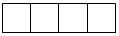  жыл

      1. Сіз тұрып жатқан (жалдайтын) тұрғын үйдің типі қандай?


      2. Сіз тұрып жатқан (жалдайтын) тұрғын үйіңіз кімге тиесілі?
      3. Сіздің тұрғын үйіңіздің ауданы қанша?      Сіздің тұрғын үйіңіздің абаттандырылуы бойынша сұрақтарға жауап беріңізші:

      6. Сіздің үйіңізде абаттандырудың келесі түрлері бар ма?

      Интервьюер! Үйінде су құбыры жоқтарға келесі екі сұрақты қойыңыз, кері жағдайда 8-сұраққа көшіңіз

      7. Сіздің үй шаруашылығыңыз ішетін және ас әзірлейтін суды қайдан алады?


      7.1 Сумен жабдықтау көзі Сіздің үйіңізден қандай қашықтықта?
      8. Сіздің негізгі емес тұрғын үйіңіз болса сұрақтарға жауап беріңізші (ол жоқ болған жағдайда келесі сұраққа көшіңіз)
      11. Келесі сұрақ қолда бар ұзақ пайдаланатын тауарлардың саны туралы:
      Ескертпе:
      1 Әкімшілік-аумақтық объектілер жіктеуіші ҚР ҰК 11-2009.
      Мен Сізге көрсеткен ынтымақтастығыңыз бен көмегіңіз үшін Қазақстан Республикасы
      Ұлттық экономика министрлігі Статистика комитетінің атынан алғысымды айтамын! "Негізгі сұхбатқа арналған сұрақнама" (коды 645112006, индексі D 006, кезеңділігі жылдық) жалпымемлекеттік статистикалық байқаудың статистикалық нысанын толтыру жөніндегі нұсқаулық
      1. Осы "Негізгі сұхбатқа арналған сұрақнама" (коды 645112006, индексі D 006, кезеңділігі жылдық) жалпымемлекеттік статистикалық байқаудың статистикалық нысанын толтыру жөніндегі нұсқаулық "Мемлекеттік статистика туралы" Қазақстан Республикасының 2010 жылғы 19 наурыздағы Заңының 12-бабы 8) тармақшасына сәйкес әзірленді және "Негізгі сұхбатқа арналған сұрақнама" (коды 645112006, индексі D 006, кезеңділігі жылдық) жалпымемлекеттік статистикалық байқаудың статистикалық нысанын (бұдан әрі – Сұрақнама) толтыруды нақтылайды.
      2. Осы статистикалық байқау үй шаруашылықтарының тұрғын үй жағдайы туралы, ұзақ тұтынылатын заттармен қамтамасыз етілуі туралы деректерді алуға арналған.
      Байқауға тұрмыс деңгейі бойынша үй шаруашылықтарын іріктеп зерттеуге қатысатын барлық үй шаруашылықтары жатады. Негізгі сұхбатқа арналған сұрақнаманы жылдың аяғында (желтоқсанда) пікіртерімді жүргізуге уәкілеттігі бар адам (бұдан әрі – интервьюер) жүргізеді.
      Статистикалық нысанның респонденті үй шаруашылығының иесі болады.
      Үй шаруашылығының иесі ретінде еңбекке қабілетті жастағы жұмыспен қамтылған (әйелдер үшін 18-58 жастағы, ерлер үшін 18-63 жастағы) үй шаруашылығының мүшесі болады. Үй шаруашылығында еңбекке қабілетті жастағы жұмысы бар тұлғалар жоқ болған жағдайда (зейнеткерлердің немесе құрамында зейнеткерлер, мүгедектер, студенттер және тағы басқа бар үй шаруашылықтары) үй шаруашылығының иесін қандай да бір табыс түрін иеленетін үй шаруашылығының мүшелері өз бетімен анықтайды.
      3. Титулдық парақта "Аумақтың атауы" тармағында облыстың (қаланың), ауданның (қаланың) және ауылдық елді мекеннің атауы көрсетіледі.
      2-тармақтан бастап 5-тармаққа дейін супервайзерлер (интервьюер жұмысына бақылауды қамтамасыз ететін статистика департаментінің қызметкері) интервьюерлерге ұсынған зерттелетін үй шаруашылықтарының тізімдерінде көрсетілген деректемеге сәйкес толтырады. 
      4. 1-сұрақта жауаптың зерттелетін үй шаруашылығы тұрып жатқан тұрғын үйдің типіне сәйкес нұсқасы таңдалып белгіленеді. Тұрғын үй типі жеке өз үйі, сондай-ақ жалдамалы үй бойынша, тіпті пәтердің бір бөлмесін ғана немесе бөлек үйдің бір бөлігін жалдап отырған жағдайдың өзінде белгіленеді.
      2-сұрақта жауаптың бір нұсқасы таңдалып белгіленеді. Жекешелендірілген тұрғын үйге үй шаруашылығының жеке меншігіндегі тұрғын үйі жатады. Жатақханадағы жекешелендірілген бөлме жекешелендірілген пәтер болып есептеледі. Сыйға алынған, мұрагерлікке және сатып алынған тұрғын үй жеке меншікке жатады.
      3-сұрақта тұрғын үйдің жалпы және тұрғын алаңының көлемі көрсетіледі. Тұрғын алаңы деп тұрғын бөлмелердің тұруға арналған және пайдаланылатын аумағы саналады. Тұрғын алаңға пәтер немесе үйдегі асүй, дәліз, ванна, дәретхана, қойма және басқа қосымша орын-жайлардың алаңы кірмейді. Тұрғын бөлме де, сондай-ақ ас бөлме болып табылатын бір бөлмеден тұратын тұрғын жайлар бойынша алаң тұрғын алаң ретінде қойылады. Жалпы (пайдалы) алаңға тұрғын алаңы сияқты сонымен қатар асүй, дәліз, ванна, дәретхана, қойма және басқа да қосымша орын-жайлардың алаңы кіреді. Алаң көлемі бүтін сандармен шаршы метрде жазылады.
      4-сұрақта тұрғын бөлмелердің саны қойылады.
      5 және 6 сұрақтарда интервьюер абаттандырудың түрлері бойынша жауаптарды белгілейді.
      Орталықтан жылыту жылу электр станциясы немесе қазандықтардың көмегімен жүзеге асады. Егер жылыту ғимарат немесе тұрғын үйдің ішінде қарастырылған құрылғының көмегімен немесе энергия көздеріне қарамастан жылыту мақсатына арналған болса, онда ол жеке орнатылған жылытуға жатады. Оларға бөлек үйлерде немесе тұрғын үй кешендерінде орналастырылған автономды жылыту жүйесі және көмір және отынмен жылытатын пештер жатады. Жылытқыштар мен ауа баптағыштар (сплит-жүйе) мұнда қосылмайды.
      Соңғы 30 күн ішінде (негізгі интервью жүргізу күнінің алдындағы) жабдықтаудың іркілістері байқалған жағдайда 5-сұрақтың 2-бағанында қалай жиі болғанын белгілеу қажет. Егер тәулік ішінде әр кезде орын алған бірнеше сағатқа созылған тоқтаулар болса (желіде апат немесе жоспарлы алдын алуға байланысты), онда іркіліс болды деп есептелмейді және 5-сұрақтың 2-бағаны толтырылмайды. Егер сөндірулер тәулікте бірнеше сағат ішінде ауық-ауық мерзімді немесе тұрақты жүргізілсе, онда іркілістер тіркеледі. 5-сұрақтың 2-бағанында "сұйытылған газ (баллондардағы)" бойынша жеткізу бойынша іркілістерді (үй шаруашылық сұйытылған газды қолданған жағдайда) белгілеу қажет.
      "Ұсынылатын қызметтердің сапасы" 5-сұрақтың 3-бағанында көрсетілген қызметтердің сапасына қатысты үй шаруашылығының субъективті бағалауы көрсетіледі.
      Егер бірнеше қожайынға ортақ санитарлық торап, себезгі және асүйі бар бұрынғы жатақханадағы жекешелендірілген бөлмеде тұрып жатқан үй шаруашылығы зерттеліп жатса, онда осы үй шаруашылығында осы жабдықтардың барлығы бар деп саналады және 6-сұрақта 1 коды бар жауап белгіленеді. Егер үй шаруашылығында қандай да бір себептермен (төлем бойынша қарыздар және тағы басқалары) абаттандырудың белгілі бір түрлері уақытша жұмыс істемесе, олардың қолда бары міндетті түрде көрсетіледі.
      7 және 7.1-сұрақтарға пәтерінде (үйінде) су құбыры жоқ үй шаруашылықтары ғана жауап береді. Егер 7-сұрақта ауыз суды су тасығыш жеткізіп беретін нұсқа белгіленген болса, 7.1-сұрақ үй шаруашылыққа қойылмайды.
      8 сұрақ негізгі емес тұрғын үйі бар үй шаруашылықтарына қойылады. Ол жоқ болған жағдайда 9-сұраққа өту жүзеге асырылады.
      8 сұрақтың 3 бағанындағы жауап нұсқасының "басқа" 9-кодына тұрғын үйдің (негізгіден басқа) ақысыз негізде туыстармен және достармен уақытша қолданылуы немесе басқа да жоғарыда сұрыпталмаған жағдайлар жатады. Жауаптың бір нұсқасы таңдалып белгіленеді. 
      9 және 10 сұрақтар тек қана жеке (жекешелендірілген) тұрғын үйі бар және 2-сұрақтың бірінші жауап нұсқасын таңдаған үй шаруашылықтарының иелеріне қойылады. 
      9-сұрақта жеке үйін жалға алған жағдайда бір айда төлей алатын ақшалай сомасына үй шаруашылығының бағалауы беріледі. 
      10-сұрақта үй шаруашылығының өз тұрғын үйін сата алатын сомасы көрсетіледі, егер ол бұны жүзеге асыруды көздеген болса. 
      11-сұрақта үй шаруашылығында бар, сатып алынғанына, үй шаруашылығы мүшелермен жасалынғанына, сыйға (тегін) немесе несиеге алынғанына, сондай-ақ үй шаруашылығына тиесілі басқа пәтерде немесе саяжай үйлерінде тұрғанына қарамастан ұзақ пайдаланылатын заттар көрсетіледі. Жарамды немесе уақытша жарамсыз (жөндеуде жатқан немесе жөндеуді қажет ететін) ұзақ тұтынылатын заттардың қолда бары көрсетіледі. Үй шаруашылығы жөндеуге ниет танытпайтын жарамсыз тауарлар есепке алынбайды. Егер ұзақ тұтынылатын тауар туыстарына немесе таныстарының біреуіне уақытша тұтынуға, жалға берілсе, онда олардың қолда бары міндетті түрде есепке алынады. 
      12-жолда "ақпараттарды өңдеуге арналған өзге де жабдықтар" бойынша принтерлер, сканерлер, ноутбуктар, планшеттер, қалта компьютерлері (палмтоп) және басқалар ескеріледі.
      22-жолда "басқа да ірі тұрмыстық керек-жарақтар" бойынша духовкалар, дымқылдатқыш, жылытқыштар, киімді кептіруге арналған центрифугалар, тоқыма және үтіктеу машиналары, суды жұмсартуға арналған құрылғы, бумен тазартуға арналған құрылғылар, кілемдерді жууға арналған машиналар мен едендерді тазалау, қыру және сырлауға арналған машиналар және басқалар ескеріледі.
      25-жолда "ұялы телефон" бойынша қалта компьютерлерінің түрлерін көрсететін, бірақ ұялы телефонның қызметтері бар смартфондар мен коммуникаторларды қоса есептегенде телефондардың барлық түрлері саналады.
      30-шы "жеңіл автокөлік" және 31-ші "жүк автокөлігі" жолдары бойынша тек қана жұмыс күйіндегі көлік құралдары көрсетіледі. Үй шаруашылығында шағын автобус бар болған жағдайда, ол 30-жолда "жеңіл автокөлік" бойынша көрсетіледі. 
      5. Пікіртерімді бітірген соң интервьюер қандай да бір сұрақтар қалып кетпегендігіне көз жеткізу үшін сауалнаманы қайта қарап тексеріп шығады және респонденттерге көмектескендері және ынтымақтастығы үшін міндетті түрде алғыс айтады. Интервьюер үй шаруашылығынан тыс жерде нысанды қайта қарап шығады және қандай да бір сәйкессіздік тапса, онда қайта үй шаруашылығына барып (жеке немесе телефонмен), жеткіліксіз ақпаратты анықтайды.
      Үй шаруашылығы құрамының бақылау карточкасы
      Есепті кезең 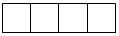  жыл

 I.Үй шаруашылығы мен оның мүшелері туралы жалпы мәліметтер II. Жұмыспен қамту (15 жастағы және одан үлкен адамдар сұралады)
      Сұрақтарға жауаптар нұсқалырының кодталуы:
      Ескертпе:
      1 Әкімшілік-аумақтық объектілер жіктеуіші ҚР ҰК 11-2009
      2 Сұрақтарға жауаптар нұсқаларын кодтау
      3 Жауаптар нұсқасының кодталуын төменде қараңыз. "Үй шаруашылығы құрамының бақылау карточкасы" (коды 646103007, индексі D 008, кезеңділігі жылдық (тоқсан сайынғы нақтыланумен) жалпымемлекеттік статистикалық байқаудың статистикалық нысанын толтыру жөніндегі нұсқаулық
      1. Осы "Үй шаруашылығы құрамының бақылау карточкасы" (коды 646103007, индексі D 008, кезеңділігі жылдық (тоқсан сайынғы нақтыланумен) жалпымемлекеттік статистикалық байқаудың статистикалық нысанын толтыру жөніндегі нұсқаулық "Мемлекеттік статистика туралы" Қазақстан Республикасының 2010 жылғы 19 наурыздағы Заңының 12-бабы 8) тармақшасына сәйкес әзірленді және "Үй шаруашылығы құрамының бақылау карточкасы" (коды 646103007, индексі D 008, кезеңділігі жылдық (тоқсан сайынғы нақтыланумен) жалпымемлекеттік статистикалық байқаудың статистикалық нысанын (бұдан әрі – Бақылау карточкасы) толтыруды нақтылайды.
      2. Осы статистикалық байқау зерттелетін үй шаруашылықтарының барлық мүшелерінің тізімін құру және олардың әрбірі бойынша демографиялық сипаттама алуға арналған.
      Байқауға халықтың тұрмыс деңгейін бағалау бойынша үй шаруашылықтарының іріктеме зерттеуіне қатысатын барлық үй шаруашылықтары жатады. Үй шаруашылықтары құрамын бақылау карточкасы пікіртерімді жүргізуге уәкілетті адам (бұдан әрі – интервьюер) толтырады. Үй шаруашылықтары құрамын бақылау карточкасы жылдың басында (қаңтарда) толтырылады, содан кейін тиісті өзгерістер енгізумен тоқсан сайын (сәуірде, шілдеде, қазанда, қаңтарда) нақтылау жүргізіледі.
      Статистикалық нысанның респонденті үй шаруашылығының иесі болады.
      Үй шаруашылығының иесі ретінде еңбекке қабілетті жастағы жұмысы бар (әйелдер үшін 18-58 жас, ерлер үшін 18-63 жас) үй шаруашылығының мүшесі болуы мүмкін. Үй шаруашылығында еңбекке қабілетті жастағы жұмысы бар адамдар жоқ болған жағдайда (зейнеткерлердің немесе құрамында зейнеткерлер, мүгедектер, студенттер бар үй шаруашылықтары және тағы басқасы) үй шаруашылығының иесін қандай да бір табыс түрін иеленетін үй шаруашылығының мүшелері өз бетімен анықтайды.
      3. Титулдық парақта "Аумақтың атауы" тармағында облыстың (қаланың), ауданның (аудан) және ауылдың (елді мекеннің) атауы жазылады. 2-ден 5-ке дейінгі тармақтар супервайзерлер интервьюерлерге ұсынған зерттелетін үй шаруашылықтарының тізімдерінде көрсетілген деректемеге сәйкес толтырылады. 
      4. Бақылау карточкасын толтыру кезінде сұрақтар келесідей қойылады: "Әдетте, осы пәтерде (осы үйде) тұратын және Сізге туыстық қатысына қарамастан сізбен бірлесіп шаруашылық жүргізіп жатқан адамдарды немесе қандай да бір себептермен қазіргі уақытта жоқ адамдарды атаңыз".
      1-сұрақта үй шаруашылығының мүшесінің 1-нөмерінде үй шаруашылығы басшысының аты жазылады. Бұдан әрі 2-12 нөмірлерінде үй шаруашылығының өзге мүшелерінің аты жазылады.
      2-сұрақта үй шаруашылығы басшысы бойынша мәліметтер жазылмайды. Үй шаруашылығының басқа мүшелері бойынша үй шаруашылығы басшысына қатыстылығы сөзбен жазылады, сонымен бірге код койылады.
      3-сұрақта сәйкесінше үй шаруашылығының әр мүшесінің туған жылы (төрт таңбалы) және айы (екі таңбалы) жазылады. Мысалы, 1972 05 немесе 1956 12.
      4-сұрақта жынысы жазылады: ер – 1, әйел – 2.
      5-сұрақта респонденттің бойы көрсетіледі (жылдың басына). Бойын дұрыс өлшеу үшін респондент қабырғаға желкесімен, жауырындарымен, бөкселерімен, балтырларымен және өкшелерімен  тақалып,  қатты жерге жалаң аяқ түзу тұрады. Басты күш салмай түзу ұстайды. Содан кейін қабырғада басқа қатысты ең жоғары нүкте белгіленеді, тек содан соң ғана еденнен белгіге дейінгі арақашықтық өлшенеді. 2 жасқа дейінгі балалардың бойы жатқызылып өлшенеді.
      Кешке таман ауыр салмақтың, физикалық жүк түсудің әсерінен бойы біршама қысқарып, өлшеудің дәлдігіне әсер етуі мүмкін болғандықтан, өлшеуді таңертең жүргізген дұрыс.
      6-сұрақта отбасылық жағдайының кодтарына сәйкес отбасылық жағдайы көрсетіледі. Осы бағанды толтыру кезінде "Неке (ерлі-зайыптылық) және отбасы туралы" Қазақстан Республикасының 2011 жылғы 26 желтоқсандағы Кодексінің 10-бабында белгіленген ерлер мен әйелдер үшін неке жасы – 18 жас екендігі ескеріледі. Дәлелді себептер болған жағдайда некені мемлекеттік тіркеу орны бойынша азаматтық хал актілерін жазу органдары неке жасын екі жылдан аспайтын мерзімге төмендетеді.
      7-сұрақ қаңтардағы пікіртерім кезінде толтырылады. Онда табелімен, аттестатпен немесе оқу орнын бітіргені туралы дипломмен құжаттық расталатын қол жеткізген білімінің ең жоғарғы деңгейі жазылады. Тыңдалған білім курсы туралы анықтама ғана бар болған жағдайда баған толтырылмайды.
      Аяқталғаннан кейін сертификат немесе куәлік берілетін бухгалтерлік, хатшы-референт, компьютерлік курстарда оқытудан өту білім деңгейі ретінде есептелмейді.
      Білім деңгейі мыналар бойынша оқу аяқталғаннан кейін қол жеткізіледі:
      Мектепке дейінгі білім - мектепке дейінгі мекемелерде (бала-бақша, мектепалды сыныптар);
      бастауыш білім – 4 сыныпты бітіргендер;
      негізгі орта – 9 сыныпты аяқтағандар;
      орта (толық) жалпы – 11 сынып, алғашқы кәсіптік – Кәсіптік-техникалық училище (КТУ);
      орта кәсіптік – колледж, техникум;
      жоғары – университет, институт, академия;
      жоғарғы оқу орнынан кейін – магистратура, аспирантура, докторантура (PhD), адъюнктура, резедентура үшін қол жеткізіледі.
      Бастауыш білімді аякталмаған (1-4 сыныптар), алайда мектепке дейінгі білім алғандар мектепке дейінгі білімі бар адамдарға жатады, мектепке дейінгі білім болмаған жағдайда ешқандай білімі жоқ адамдарға жатады.
      Ешқандай білімі жоқ ересектер де ешқандай білімі жоқ адамдар деп есептеледі.
      Егер үй шаруашылығының мүшесі магистратураны, аспирантураны, докторантураны (PhD), адъюнктураны, резиндентураны аяқтағаннан кейін диссертация қорғаса, ғылыми атақ алса, онда ол жоғары оқу орнынан кейінгі білім болып қала береді.
      8-сұрақ қаңтардағы пікіртерім кезінде толтырылады және келесідей екі түрлі кодтан тұрады (мәртебе, себеп):
      Уақытша болмау кезінде – 33, 34, 37, 38, 39;
      Уақытша болу кезінде – 43, 44, 47, 48, 49.
      Егер зерттеу мерзімі кезеңінде (кейінгі тоқсандарда) үй шаруашылығы құрамы өзгерген жағдайда 9-сұрақта тиісті белгілер жасалады.
      Егер адам үй шаруашылығының мүшесі болып табылса, алайда пікіртерім кезінде уақытша болмаған, мәселен, әскердегі қызметте, ауруханада немесе студент мүшелері болса бұл жағдайда 9-сұрақта тиісті екі таңбалы кодтар (мәртебе, себеп) қойылады.
      Егер үй шаруашылығында жаңа мүше (туған немесе уақытша келген) пайда болса, 9-сұрақта тиісті кодтар қойылады. 
      9-сұрақта келесі кодтар қойылуы мүмкін:
      Тұрақты болмау кезінде – 12, 13, 14, 15, 16, 17, 18, 19;
      Тұрақты болу кезінде – 21, 23, 25, 26, 27;
      Уақытша болмау кезінде – 33, 34, 37, 38, 39;
      Уақытша болу кезінде – 43, 47, 48, 49.
      Уақытша кету (келу) зерттеу тоқсанында болу (болмау) 2 айдан көп мерзімді ұйғарады.
      Туу әрқашан 21 код, өлім – 12 кодымен белгіленеді.
      5. "Жұмыспен қамтылу" II бөлімде 15 және одан үлкен жастағы адамдар, соның ішінде уақытша кеткендер және уақытша келген сұралынады.
      10 сұрақта "Иә-1" деп жауап берген жағдайда 14-сұраққа көшеді, "жоқ-2" деп жауап берген жағдайда келесі сұраққа көшеді.
      12 және 13-сұрақтарда жауаптың бір нұсқасы таңдалып, белгіленеді.
      14.1 және 14.2-сұрақтарды үй шаруашылығының тек жұмыс істейтін мүшелері (10 сұраққа "иә" деп жауап бергендер) толтырады.
      Жұмыспен қамтылған халыққа зерттеу кезінде мына адамдар жатады:
      демалыстағы (еңбек, жалақы сақтауынсыз, жүктілігіне немесе бала күтіміне байланысты) ембекке жарамсыз (ауру бойынша уақытша еңбекке жарамсыз);
      жұмыс істейтін (бос уақытында немесе зерттеу уақытында оқу демалысында) оқушылар немесе студенттер;
      жасы бойынша зейнетақысын алатын жұмыс істейтін зейнеткерлер жатады. 
      Үй шаруашылықтары құрамын бақылау карточкасын интервьюер екі данада толтырады. Бір данасы супервайзерге беріледі, екіншісі интервьюерде қалады. Оған тоқсандық сұхбаттарды жүргізу кезінде үй шаруашылығының құрамында болған барлық өзгерістер (егер олар болған жағдайда) енгізіледі.
      6. Пікіртерімді бітірген соң интервьюер қандай болса да бір бөлімдер немесе сұрақтар қалып кетпегендігіне көз жеткізу үшін сауалнаманы қайта қарап шығады және респонденттерге ынтымақтастығы және көмектескендері үшін міндетті түрде алғыс айтады. Интервьюер үй шаруашылығынан тыс жерде Сауалнаманы қайта қарап шығады және егер, қандайда бір сәйкессіздіктер тапса, онда қайта үй шаруашылығына барып, (жеке немесе телефонмен) жеткіліксіз ақпаратты анықтайды.
					© 2012. Қазақстан Республикасы Әділет министрлігінің «Қазақстан Республикасының Заңнама және құқықтық ақпарат институты» ШЖҚ РМК
				
      Қазақстан Республикасы
Ұлттық экономика министрлігі
Статистика комитетінің төрағасы

Н. Айдапкелов
Қазақстан Республикасы
Ұлттық экономика министрлігі
Статистика комитеті төрағасының
2017 жылғы 10 қарашадағы
№ 167 бұйрығына 1-қосымша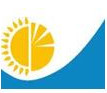 
Мемлекеттік статистика органдары құпиялылығына кепілдік береді

Жалпымемлекеттік статистикалық байқау бойынша статистикалық нысан
Статистикалық нысан www.stat.gov.kz интернет-ресурсына орналастырылған

Статистикалық нысан коды 641199001
Мемлекеттік статистика органдары құпиялылығына кепілдік береді

Жалпымемлекеттік статистикалық байқау бойынша статистикалық нысан
D 001
Мемлекеттік статистика органдары құпиялылығына кепілдік береді

Жалпымемлекеттік статистикалық байқау бойынша статистикалық нысан
Біржолғы
Біржолғы
Ұсыну мерзімі – 10 сәуір
1. Аумақтың (елді мекеннің) атауы ________________________________________________________
1. Аумақтың (елді мекеннің) атауы ________________________________________________________
1. Аумақтың (елді мекеннің) атауы ________________________________________________________
1. Аумақтың (елді мекеннің) атауы ________________________________________________________
2. АӘОЖ1 бойынша елді мекеннің коды
2. АӘОЖ1 бойынша елді мекеннің коды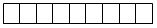 
3. Елді мекен типінің коды (1-қала, 2-ауыл)
3. Елді мекен типінің коды (1-қала, 2-ауыл)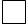 
4. Үй шаруашылығының коды
4. Үй шаруашылығының коды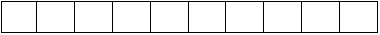 
5. Үй шаруашылығы мүшесінің реттік нөмірі 
5. Үй шаруашылығы мүшесінің реттік нөмірі 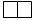 
6. Пікіртерім жүргізуге уәкілеттігі бар адамның (бұдан әрі – интервьюер) коды
6. Пікіртерім жүргізуге уәкілеттігі бар адамның (бұдан әрі – интервьюер) коды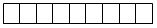 
Жұмыс күнгі сұхбат жүргізу күні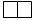  күні

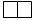 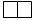 
айы

айы
Демалыс күнгі сұхбат жүргізу күні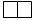  күні


айы

айы
Біздің әрқайсысымыз өз уақытымызды әртүрлі өткіземіз. Ал Сіз өз уақытыңызды қалай өткізесіз?
Біздің әрқайсысымыз өз уақытымызды әртүрлі өткіземіз. Ал Сіз өз уақытыңызды қалай өткізесіз?
Біздің әрқайсысымыз өз уақытымызды әртүрлі өткіземіз. Ал Сіз өз уақытыңызды қалай өткізесіз?
Біздің әрқайсысымыз өз уақытымызды әртүрлі өткіземіз. Ал Сіз өз уақытыңызды қалай өткізесіз?
Біздің әрқайсысымыз өз уақытымызды әртүрлі өткіземіз. Ал Сіз өз уақытыңызды қалай өткізесіз?
Біздің әрқайсысымыз өз уақытымызды әртүрлі өткіземіз. Ал Сіз өз уақытыңызды қалай өткізесіз?
Біздің әрқайсысымыз өз уақытымызды әртүрлі өткіземіз. Ал Сіз өз уақытыңызды қалай өткізесіз?
Біздің әрқайсысымыз өз уақытымызды әртүрлі өткіземіз. Ал Сіз өз уақытыңызды қалай өткізесіз?
Біздің әрқайсысымыз өз уақытымызды әртүрлі өткіземіз. Ал Сіз өз уақытыңызды қалай өткізесіз?
Біздің әрқайсысымыз өз уақытымызды әртүрлі өткіземіз. Ал Сіз өз уақытыңызды қалай өткізесіз?
Құрметті респондент, Сіз қай жерде болсаңыз да, бұл күнделікті өзіңізбен бірге ұстап жүруге тырысыңыз. Өз іс-әрекеттеріңізді уақытты көрсете отырып (сағаттар/минуттар) аяқтаған кезде немесе басталмас бұрын жазып отыруыңызды өтінеміз! 
Құрметті респондент, Сіз қай жерде болсаңыз да, бұл күнделікті өзіңізбен бірге ұстап жүруге тырысыңыз. Өз іс-әрекеттеріңізді уақытты көрсете отырып (сағаттар/минуттар) аяқтаған кезде немесе басталмас бұрын жазып отыруыңызды өтінеміз! 
Құрметті респондент, Сіз қай жерде болсаңыз да, бұл күнделікті өзіңізбен бірге ұстап жүруге тырысыңыз. Өз іс-әрекеттеріңізді уақытты көрсете отырып (сағаттар/минуттар) аяқтаған кезде немесе басталмас бұрын жазып отыруыңызды өтінеміз! 
Құрметті респондент, Сіз қай жерде болсаңыз да, бұл күнделікті өзіңізбен бірге ұстап жүруге тырысыңыз. Өз іс-әрекеттеріңізді уақытты көрсете отырып (сағаттар/минуттар) аяқтаған кезде немесе басталмас бұрын жазып отыруыңызды өтінеміз! 
Құрметті респондент, Сіз қай жерде болсаңыз да, бұл күнделікті өзіңізбен бірге ұстап жүруге тырысыңыз. Өз іс-әрекеттеріңізді уақытты көрсете отырып (сағаттар/минуттар) аяқтаған кезде немесе басталмас бұрын жазып отыруыңызды өтінеміз! 
Құрметті респондент, Сіз қай жерде болсаңыз да, бұл күнделікті өзіңізбен бірге ұстап жүруге тырысыңыз. Өз іс-әрекеттеріңізді уақытты көрсете отырып (сағаттар/минуттар) аяқтаған кезде немесе басталмас бұрын жазып отыруыңызды өтінеміз! 
Құрметті респондент, Сіз қай жерде болсаңыз да, бұл күнделікті өзіңізбен бірге ұстап жүруге тырысыңыз. Өз іс-әрекеттеріңізді уақытты көрсете отырып (сағаттар/минуттар) аяқтаған кезде немесе басталмас бұрын жазып отыруыңызды өтінеміз! 
Аптаның жұмыс күні ______________                                                       күнделіктің 1-ші беті
Аптаның жұмыс күні ______________                                                       күнделіктің 1-ші беті
Аптаның жұмыс күні ______________                                                       күнделіктің 1-ші беті
Аптаның жұмыс күні ______________                                                       күнделіктің 1-ші беті
Аптаның жұмыс күні ______________                                                       күнделіктің 1-ші беті
Аптаның жұмыс күні ______________                                                       күнделіктің 1-ші беті
Аптаның жұмыс күні ______________                                                       күнделіктің 1-ші беті
Аптаның жұмыс күні ______________                                                       күнделіктің 1-ші беті
Аптаның жұмыс күні ______________                                                       күнделіктің 1-ші беті
Аптаның жұмыс күні ______________                                                       күнделіктің 1-ші беті
Аптаның жұмыс күні ______________                                                       күнделіктің 1-ші беті
Аптаның жұмыс күні ______________                                                       күнделіктің 1-ші беті
Аптаның жұмыс күні ______________                                                       күнделіктің 1-ші беті
Аптаның жұмыс күні ______________                                                       күнделіктің 1-ші беті
Аптаның жұмыс күні ______________                                                       күнделіктің 1-ші беті
Аптаның жұмыс күні ______________                                                       күнделіктің 1-ші беті
Аптаның жұмыс күні ______________                                                       күнделіктің 1-ші беті
Уақыт
1. Осы күні Сіз немен айналыстыңыз?
1. Осы күні Сіз немен айналыстыңыз?
1. Осы күні Сіз немен айналыстыңыз?
1. Осы күні Сіз немен айналыстыңыз?
2. Дәл осы уақытта Сіз тағы немен айналыстыңыз?
2. Дәл осы уақытта Сіз тағы немен айналыстыңыз?
2. Дәл осы уақытта Сіз тағы немен айналыстыңыз?
2. Дәл осы уақытта Сіз тағы немен айналыстыңыз?
3. Сіз қайда болдыңыз?
3. Сіз қайда болдыңыз?
3. Сіз қайда болдыңыз?
3. Сіз қайда болдыңыз?
4. Бұл уақытта Сіз жалғыз болдыңыз ба, әлде өзіңіз танитын біреумен болдыңыз ба?
4. Бұл уақытта Сіз жалғыз болдыңыз ба, әлде өзіңіз танитын біреумен болдыңыз ба?
4. Бұл уақытта Сіз жалғыз болдыңыз ба, әлде өзіңіз танитын біреумен болдыңыз ба?
4. Бұл уақытта Сіз жалғыз болдыңыз ба, әлде өзіңіз танитын біреумен болдыңыз ба?
Уақыт
Сіз қызметпен бірнеше минут қана айналыссаңыз да, оның барлық түрлерін көрсетіңіз
Кәсіптер түрінің коды2
Кәсіптер түрінің коды2
Кәсіптер түрінің коды2
Сіз қатар айналысқан іс-әрекеттерді көрсетіңіз
Кәсіптер түрінің коды2
Кәсіптер түрінің коды2
Кәсіптер түрінің коды2
Іс-әрекеттің орнын көрсетіңіз, мысалы, үйде, достарыңызда, автобуста және тағы сол сияқты
Іс-әрекеттің орнын көрсетіңіз, мысалы, үйде, достарыңызда, автобуста және тағы сол сияқты
Іс-әрекет орнының коды2
Іс-әрекет орнының коды2
жалғыз
сіздің үй шаруашылығыңызда тұратын 10 жасқа дейінгі балалармен
сіздің үй шаруашылығыңыздың басқа да мүшелерімен
басқа да таныс адамдармен
07.00-07.10
07.10-07.20
07.20-07.30
07.30-07.40
07.40-07.50
07.50-08.00
08.00-08.10
08.10-08.20
08.20-08.30
08.30-08.40
08.40-08.50
08.50-09.00
09.00-09.10
09.10-09.20
09.20-09.30
09.30-09.40
09.40-09.50
09.50-10.00
Аптаның жұмыс күні ______________                                                       күнделіктің 2-ші беті
Аптаның жұмыс күні ______________                                                       күнделіктің 2-ші беті
Аптаның жұмыс күні ______________                                                       күнделіктің 2-ші беті
Аптаның жұмыс күні ______________                                                       күнделіктің 2-ші беті
Аптаның жұмыс күні ______________                                                       күнделіктің 2-ші беті
Аптаның жұмыс күні ______________                                                       күнделіктің 2-ші беті
Аптаның жұмыс күні ______________                                                       күнделіктің 2-ші беті
Аптаның жұмыс күні ______________                                                       күнделіктің 2-ші беті
Аптаның жұмыс күні ______________                                                       күнделіктің 2-ші беті
Аптаның жұмыс күні ______________                                                       күнделіктің 2-ші беті
Аптаның жұмыс күні ______________                                                       күнделіктің 2-ші беті
Аптаның жұмыс күні ______________                                                       күнделіктің 2-ші беті
Аптаның жұмыс күні ______________                                                       күнделіктің 2-ші беті
Аптаның жұмыс күні ______________                                                       күнделіктің 2-ші беті
Аптаның жұмыс күні ______________                                                       күнделіктің 2-ші беті
Аптаның жұмыс күні ______________                                                       күнделіктің 2-ші беті
Уақыт
1. Осы күні Сіз немен айналыстыңыз?
1. Осы күні Сіз немен айналыстыңыз?
1. Осы күні Сіз немен айналыстыңыз?
1. Осы күні Сіз немен айналыстыңыз?
2. Осы уақытта Сіз тағы немен айналыстыңыз?
2. Осы уақытта Сіз тағы немен айналыстыңыз?
2. Осы уақытта Сіз тағы немен айналыстыңыз?
2. Осы уақытта Сіз тағы немен айналыстыңыз?
3. Сіз қайда болдыңыз?
3. Сіз қайда болдыңыз?
3. Сіз қайда болдыңыз?
4. Бұл уақытта Сіз жалғыз болдыңыз ба, әлде өзіңіз танитын біреумен болдыңыз ба?
4. Бұл уақытта Сіз жалғыз болдыңыз ба, әлде өзіңіз танитын біреумен болдыңыз ба?
4. Бұл уақытта Сіз жалғыз болдыңыз ба, әлде өзіңіз танитын біреумен болдыңыз ба?
4. Бұл уақытта Сіз жалғыз болдыңыз ба, әлде өзіңіз танитын біреумен болдыңыз ба?
Уақыт
Сіз қызметпен бірнеше минут қана айналыссаңыз да, оның барлық түрлерін көрсетіңіз
Кәсіптер түрінің коды2
Кәсіптер түрінің коды2
Кәсіптер түрінің коды2
Сіз қатар айналысқан іс-әрекеттерді көрсетіңіз
Кәсіптер түрінің коды2
Кәсіптер түрінің коды2
Кәсіптер түрінің коды2
Іс-әрекеттің орнын көрсетіңіз, мысалы, үйде, достарыңызда, автобуста және тағы сол сияқты
Іс-әрекет орнының коды2
Іс-әрекет орнының коды2
жалғыз
сіздің үй шаруашылығыңызда тұратын 10 жасқа дейінгі балалармен
сіздің үй шаруашылығыңыздың басқа да мүшелерімен
басқа да таныс адамдармен
10.00-10.10
10.10-10.20
10.20-10.30
10.30-10.40
10.40-10.50
10.50-11.00
11.00-11.10
11.10-11.20
11.20-11.30
11.30-11.40
11.40-11.50
11.50-12.00
12.00-12.10
12.10-12.20
12.20-12.30
12.30-12.40
12.40-12.50
12.50-13.00
13.00-13.10
13.10-13.20
13.20-13.30
13.30-13.40
Аптаның жұмыс күні ______________                                                       күнделіктің 3-ші беті
Аптаның жұмыс күні ______________                                                       күнделіктің 3-ші беті
Аптаның жұмыс күні ______________                                                       күнделіктің 3-ші беті
Аптаның жұмыс күні ______________                                                       күнделіктің 3-ші беті
Аптаның жұмыс күні ______________                                                       күнделіктің 3-ші беті
Аптаның жұмыс күні ______________                                                       күнделіктің 3-ші беті
Аптаның жұмыс күні ______________                                                       күнделіктің 3-ші беті
Аптаның жұмыс күні ______________                                                       күнделіктің 3-ші беті
Аптаның жұмыс күні ______________                                                       күнделіктің 3-ші беті
Аптаның жұмыс күні ______________                                                       күнделіктің 3-ші беті
Аптаның жұмыс күні ______________                                                       күнделіктің 3-ші беті
Аптаның жұмыс күні ______________                                                       күнделіктің 3-ші беті
Аптаның жұмыс күні ______________                                                       күнделіктің 3-ші беті
Аптаның жұмыс күні ______________                                                       күнделіктің 3-ші беті
Аптаның жұмыс күні ______________                                                       күнделіктің 3-ші беті
Аптаның жұмыс күні ______________                                                       күнделіктің 3-ші беті
Уақыт
1. Осы күні Сіз немен айналыстыңыз?
1. Осы күні Сіз немен айналыстыңыз?
1. Осы күні Сіз немен айналыстыңыз?
1. Осы күні Сіз немен айналыстыңыз?
2. Осы уақытта Сіз тағы немен айналыстыңыз?
2. Осы уақытта Сіз тағы немен айналыстыңыз?
2. Осы уақытта Сіз тағы немен айналыстыңыз?
2. Осы уақытта Сіз тағы немен айналыстыңыз?
3. Сіз қайда болдыңыз?
3. Сіз қайда болдыңыз?
3. Сіз қайда болдыңыз?
4. Бұл уақытта Сіз жалғыз болдыңыз ба, әлде өзіңіз танитын біреумен болдыңыз ба?
4. Бұл уақытта Сіз жалғыз болдыңыз ба, әлде өзіңіз танитын біреумен болдыңыз ба?
4. Бұл уақытта Сіз жалғыз болдыңыз ба, әлде өзіңіз танитын біреумен болдыңыз ба?
4. Бұл уақытта Сіз жалғыз болдыңыз ба, әлде өзіңіз танитын біреумен болдыңыз ба?
Уақыт
Сіз қызметпен бірнеше минут қана айналыссаңыз да, оның барлық түрлерін көрсетіңіз
Кәсіптер түрінің коды2
Кәсіптер түрінің коды2
Кәсіптер түрінің коды2
Сіз қатар айналысқан іс-әрекеттерді көрсетіңіз
Кәсіптер түрінің коды2
Кәсіптер түрінің коды2
Кәсіптер түрінің коды2
Іс-әрекеттің орнын көрсетіңіз, мысалы, үйде, достарыңызда, автобуста және тағы сол сияқты
Іс-әрекет орнының коды2
Іс-әрекет орнының коды2
жалғыз
сіздің үй шаруашылығыңызда тұратын 10 жасқа дейінгі балалармен
сіздің үй шаруашылығыңыздың басқа да мүшелерімен
басқа да таныс адамдармен
13.40-13.50
13.50-14.00
14.00-14.10
14.10-14.20
14.20-14.30
14.30-14.40
14.40-14.50
14.50-15.00
15.00-15.10
15.10-15.20
15.20-15.30
15.30-15.40
15.40-15.50
15.50-16.00
16.00-16.10
16.10-16.20
16.20-16.30
16.30-16.40
16.40-16.50
16.50-17.00
17.00-17.10
17.10-17.20
Аптаның жұмыс күні ______________                                                       күнделіктің 4-ші беті
Аптаның жұмыс күні ______________                                                       күнделіктің 4-ші беті
Аптаның жұмыс күні ______________                                                       күнделіктің 4-ші беті
Аптаның жұмыс күні ______________                                                       күнделіктің 4-ші беті
Аптаның жұмыс күні ______________                                                       күнделіктің 4-ші беті
Аптаның жұмыс күні ______________                                                       күнделіктің 4-ші беті
Аптаның жұмыс күні ______________                                                       күнделіктің 4-ші беті
Аптаның жұмыс күні ______________                                                       күнделіктің 4-ші беті
Аптаның жұмыс күні ______________                                                       күнделіктің 4-ші беті
Аптаның жұмыс күні ______________                                                       күнделіктің 4-ші беті
Аптаның жұмыс күні ______________                                                       күнделіктің 4-ші беті
Аптаның жұмыс күні ______________                                                       күнделіктің 4-ші беті
Аптаның жұмыс күні ______________                                                       күнделіктің 4-ші беті
Аптаның жұмыс күні ______________                                                       күнделіктің 4-ші беті
Аптаның жұмыс күні ______________                                                       күнделіктің 4-ші беті
Аптаның жұмыс күні ______________                                                       күнделіктің 4-ші беті
Уақыт
1. Осы күні Сіз немен айналыстыңыз?
1. Осы күні Сіз немен айналыстыңыз?
1. Осы күні Сіз немен айналыстыңыз?
1. Осы күні Сіз немен айналыстыңыз?
2. Осы уақытта Сіз тағы немен айналыстыңыз?
2. Осы уақытта Сіз тағы немен айналыстыңыз?
2. Осы уақытта Сіз тағы немен айналыстыңыз?
2. Осы уақытта Сіз тағы немен айналыстыңыз?
3. Сіз қайда болдыңыз?
3. Сіз қайда болдыңыз?
3. Сіз қайда болдыңыз?
4. Бұл уақытта Сіз жалғыз болдыңыз ба, әлде өзіңіз танитын біреумен болдыңыз ба?
4. Бұл уақытта Сіз жалғыз болдыңыз ба, әлде өзіңіз танитын біреумен болдыңыз ба?
4. Бұл уақытта Сіз жалғыз болдыңыз ба, әлде өзіңіз танитын біреумен болдыңыз ба?
4. Бұл уақытта Сіз жалғыз болдыңыз ба, әлде өзіңіз танитын біреумен болдыңыз ба?
Уақыт
Сіз қызметпен бірнеше минут қана айналыссаңыз да, оның барлық түрлерін көрсетіңіз
Кәсіптер түрінің коды2
Кәсіптер түрінің коды2
Кәсіптер түрінің коды2
Сіз қатар айналысқан                 іс-әрекеттерді көрсетіңіз
Кәсіптер түрінің коды2
Кәсіптер түрінің коды2
Кәсіптер түрінің коды2
Іс-әрекеттің орнын көрсетіңіз, мысалы, үйде, достарыңызда, автобуста және тағы сол сияқты
Іс-әрекет орнының коды2
Іс-әрекет орнының коды2
жалғыз
сіздің үй шаруашылығыңызда тұратын 10 жасқа дейінгі балалармен
сіздің үй шаруашылығыңыздың басқа да мүшелерімен
басқа да таныс адамдармен
17.20-17.30
17.30-17.40
17.40-17.50
17.50-18.00
18.00-18.10
18.10-18.20
18.20-18.30
18.30-18.40
18.40-18.50
18.50-19.00
19.00-19.10
19.10-19.20
19.20-19.30
19.30-19.40
19.40-19.50
19.50-20.00
20.00-20.10
20.10-20.20
20.20-20.30
20.30-20.40
20.40-20.50
20.50-21.00
Аптаның жұмыс күні ______________                                                       күнделіктің 5-ші беті
Аптаның жұмыс күні ______________                                                       күнделіктің 5-ші беті
Аптаның жұмыс күні ______________                                                       күнделіктің 5-ші беті
Аптаның жұмыс күні ______________                                                       күнделіктің 5-ші беті
Аптаның жұмыс күні ______________                                                       күнделіктің 5-ші беті
Аптаның жұмыс күні ______________                                                       күнделіктің 5-ші беті
Аптаның жұмыс күні ______________                                                       күнделіктің 5-ші беті
Аптаның жұмыс күні ______________                                                       күнделіктің 5-ші беті
Аптаның жұмыс күні ______________                                                       күнделіктің 5-ші беті
Аптаның жұмыс күні ______________                                                       күнделіктің 5-ші беті
Аптаның жұмыс күні ______________                                                       күнделіктің 5-ші беті
Аптаның жұмыс күні ______________                                                       күнделіктің 5-ші беті
Аптаның жұмыс күні ______________                                                       күнделіктің 5-ші беті
Аптаның жұмыс күні ______________                                                       күнделіктің 5-ші беті
Аптаның жұмыс күні ______________                                                       күнделіктің 5-ші беті
Аптаның жұмыс күні ______________                                                       күнделіктің 5-ші беті
Уақыт
1. Осы күні Сіз немен айналыстыңыз?
1. Осы күні Сіз немен айналыстыңыз?
1. Осы күні Сіз немен айналыстыңыз?
1. Осы күні Сіз немен айналыстыңыз?
2. Осы уақытта Сіз тағы немен айналыстыңыз?
2. Осы уақытта Сіз тағы немен айналыстыңыз?
2. Осы уақытта Сіз тағы немен айналыстыңыз?
2. Осы уақытта Сіз тағы немен айналыстыңыз?
3. Сіз қайда болдыңыз?
3. Сіз қайда болдыңыз?
3. Сіз қайда болдыңыз?
4. Бұл уақытта Сіз жалғыз болдыңыз ба, әлде өзіңіз танитын біреумен болдыңыз ба?
4. Бұл уақытта Сіз жалғыз болдыңыз ба, әлде өзіңіз танитын біреумен болдыңыз ба?
4. Бұл уақытта Сіз жалғыз болдыңыз ба, әлде өзіңіз танитын біреумен болдыңыз ба?
4. Бұл уақытта Сіз жалғыз болдыңыз ба, әлде өзіңіз танитын біреумен болдыңыз ба?
Уақыт
Сіз қызметпен бірнеше минут қана айналыссаңыз да, оның барлық түрлерін көрсетіңіз
Кәсіптер түрінің коды2
Кәсіптер түрінің коды2
Кәсіптер түрінің коды2
Сіз қатар айналысқан іс-әрекеттерді көрсетіңіз
Кәсіптер түрінің коды2
Кәсіптер түрінің коды2
Кәсіптер түрінің коды2
Іс-әрекеттің орнын көрсетіңіз, мысалы, үйде, достарыңызда, автобуста және тағы сол сияқты
Іс-әрекет орнының коды2
Іс-әрекет орнының коды2
жалғыз
сіздің үй шаруашылығыңызда тұратын 10 жасқа дейінгі балалармен
сіздің үй шаруашылығыңыздың басқа да мүшелерімен
басқа да таныс адамдармен
21.00-21.10
21.10-21.20
21.20-21.30
21.30-21.40
21.40-21.50
21.50-22.00
22.00-22.10
22.10-22.20
22.20-22.30
22.30-22.40
22.40-22.50
22.50-23.00
23.00-23.10
23.10-23.20
23.20-23.30
23.30-23.40
23.40-23.50
23.50-00.00
00.00-00.10
00.10-00.20
00.20-00.30
00.30-00.40
Аптаның жұмыс күні ______________                                                     күнделіктің 6-шы беті
Аптаның жұмыс күні ______________                                                     күнделіктің 6-шы беті
Аптаның жұмыс күні ______________                                                     күнделіктің 6-шы беті
Аптаның жұмыс күні ______________                                                     күнделіктің 6-шы беті
Аптаның жұмыс күні ______________                                                     күнделіктің 6-шы беті
Аптаның жұмыс күні ______________                                                     күнделіктің 6-шы беті
Аптаның жұмыс күні ______________                                                     күнделіктің 6-шы беті
Аптаның жұмыс күні ______________                                                     күнделіктің 6-шы беті
Аптаның жұмыс күні ______________                                                     күнделіктің 6-шы беті
Аптаның жұмыс күні ______________                                                     күнделіктің 6-шы беті
Аптаның жұмыс күні ______________                                                     күнделіктің 6-шы беті
Аптаның жұмыс күні ______________                                                     күнделіктің 6-шы беті
Аптаның жұмыс күні ______________                                                     күнделіктің 6-шы беті
Аптаның жұмыс күні ______________                                                     күнделіктің 6-шы беті
Аптаның жұмыс күні ______________                                                     күнделіктің 6-шы беті
Аптаның жұмыс күні ______________                                                     күнделіктің 6-шы беті
Уақыт
1. Осы күні Сіз немен айналыстыңыз?
1. Осы күні Сіз немен айналыстыңыз?
1. Осы күні Сіз немен айналыстыңыз?
1. Осы күні Сіз немен айналыстыңыз?
2. Осы уақытта Сіз тағы немен айналыстыңыз?
2. Осы уақытта Сіз тағы немен айналыстыңыз?
2. Осы уақытта Сіз тағы немен айналыстыңыз?
2. Осы уақытта Сіз тағы немен айналыстыңыз?
3. Сіз қайда болдыңыз?
3. Сіз қайда болдыңыз?
3. Сіз қайда болдыңыз?
4. Бұл уақытта Сіз жалғыз болдыңыз ба, әлде өзіңіз танитын біреумен болдыңыз ба?
4. Бұл уақытта Сіз жалғыз болдыңыз ба, әлде өзіңіз танитын біреумен болдыңыз ба?
4. Бұл уақытта Сіз жалғыз болдыңыз ба, әлде өзіңіз танитын біреумен болдыңыз ба?
4. Бұл уақытта Сіз жалғыз болдыңыз ба, әлде өзіңіз танитын біреумен болдыңыз ба?
Уақыт
Сіз қызметпен бірнеше минут қана айналыссаңыз да, оның барлық түрлерін көрсетіңіз
Кәсіптер түрінің коды2
Кәсіптер түрінің коды2
Кәсіптер түрінің коды2
Сіз қатар айналысқан іс-әрекеттерді көрсетіңіз
Кәсіптер түрінің коды2
Кәсіптер түрінің коды2
Кәсіптер түрінің коды2
Іс-әрекеттің орнын көрсетіңіз, мысалы, үйде, достарыңызда, автобуста және тағы сол сияқты
Іс-әрекет орнының коды2
Іс-әрекет орнының коды2
жалғыз
сіздің үй шаруашылығыңызда тұратын 10 жасқа дейінгі балалармен
сіздің үй шаруашылығыңыздың басқа да мүшелерімен
басқа да таныс адамдармен
00.40-00.50
00.50-01.00
01.00-01.10
01.10-01.20
01.20-01.30
01.30-01.40
01.40-01.50
01.50-02.00
02.00-02.10
02.10-02.20
02.20-02.30
02.30-02.40
02.40-02.50
02.50-03.00
03.00-03.10
03.10-03.20
03.20-03.30
03.30-03.40
03.40-03.50
03.50-04.00
04.00-04.10
04.10-04.20
Аптаның жұмыс күні ______________                                                       күнделіктің 7-ші беті
Аптаның жұмыс күні ______________                                                       күнделіктің 7-ші беті
Аптаның жұмыс күні ______________                                                       күнделіктің 7-ші беті
Аптаның жұмыс күні ______________                                                       күнделіктің 7-ші беті
Аптаның жұмыс күні ______________                                                       күнделіктің 7-ші беті
Аптаның жұмыс күні ______________                                                       күнделіктің 7-ші беті
Аптаның жұмыс күні ______________                                                       күнделіктің 7-ші беті
Аптаның жұмыс күні ______________                                                       күнделіктің 7-ші беті
Аптаның жұмыс күні ______________                                                       күнделіктің 7-ші беті
Аптаның жұмыс күні ______________                                                       күнделіктің 7-ші беті
Аптаның жұмыс күні ______________                                                       күнделіктің 7-ші беті
Аптаның жұмыс күні ______________                                                       күнделіктің 7-ші беті
Аптаның жұмыс күні ______________                                                       күнделіктің 7-ші беті
Аптаның жұмыс күні ______________                                                       күнделіктің 7-ші беті
Аптаның жұмыс күні ______________                                                       күнделіктің 7-ші беті
Аптаның жұмыс күні ______________                                                       күнделіктің 7-ші беті
Уақыт
1. Осы күні Сіз немен айналыстыңыз?
1. Осы күні Сіз немен айналыстыңыз?
1. Осы күні Сіз немен айналыстыңыз?
1. Осы күні Сіз немен айналыстыңыз?
2. Осы уақытта Сіз тағы немен айналыстыңыз?
2. Осы уақытта Сіз тағы немен айналыстыңыз?
2. Осы уақытта Сіз тағы немен айналыстыңыз?
2. Осы уақытта Сіз тағы немен айналыстыңыз?
3. Сіз қайда болдыңыз?
3. Сіз қайда болдыңыз?
3. Сіз қайда болдыңыз?
4. Бұл уақытта Сіз жалғыз болдыңыз ба, әлде өзіңіз танитын біреумен болдыңыз ба?
4. Бұл уақытта Сіз жалғыз болдыңыз ба, әлде өзіңіз танитын біреумен болдыңыз ба?
4. Бұл уақытта Сіз жалғыз болдыңыз ба, әлде өзіңіз танитын біреумен болдыңыз ба?
4. Бұл уақытта Сіз жалғыз болдыңыз ба, әлде өзіңіз танитын біреумен болдыңыз ба?
Уақыт
Сіз қызметпен бірнеше минут қана айналыссаңыз да, оның барлық түрлерін көрсетіңіз
Кәсіптер түрінің коды2
Кәсіптер түрінің коды2
Кәсіптер түрінің коды2
Сіз қатар айналысқан іс-әрекеттерді көрсетіңіз
Кәсіптер түрінің коды2
Кәсіптер түрінің коды2
Кәсіптер түрінің коды2
Іс-әрекеттің орнын көрсетіңіз, мысалы, үйде, достарыңызда, автобуста және тағы сол сияқты
Іс-әрекет орнының коды2
Іс-әрекет орнының коды2
жалғыз
сіздің үй шаруашылығыңызда тұратын 10 жасқа дейінгі балалармен
сіздің үй шаруашылығыңыздың басқа да мүшелерімен
басқа да таныс адамдармен
04.20-04.30
04.30-04.40
04.40-04.50
04.50-05.00
05.00-05.10
05.10-05.20
05.20-05.30
05.30-05.40
05.40-05.50
05.50-06.00
06.00-06.10
06.10-06.20
06.20-06.30
06.30-06.40
06.40-06.50
06.50-07.00
Аптаның демалыс күні ____________                                                        күнделіктің 8-ші беті
Аптаның демалыс күні ____________                                                        күнделіктің 8-ші беті
Аптаның демалыс күні ____________                                                        күнделіктің 8-ші беті
Аптаның демалыс күні ____________                                                        күнделіктің 8-ші беті
Аптаның демалыс күні ____________                                                        күнделіктің 8-ші беті
Аптаның демалыс күні ____________                                                        күнделіктің 8-ші беті
Аптаның демалыс күні ____________                                                        күнделіктің 8-ші беті
Аптаның демалыс күні ____________                                                        күнделіктің 8-ші беті
Аптаның демалыс күні ____________                                                        күнделіктің 8-ші беті
Аптаның демалыс күні ____________                                                        күнделіктің 8-ші беті
Аптаның демалыс күні ____________                                                        күнделіктің 8-ші беті
Аптаның демалыс күні ____________                                                        күнделіктің 8-ші беті
Аптаның демалыс күні ____________                                                        күнделіктің 8-ші беті
Аптаның демалыс күні ____________                                                        күнделіктің 8-ші беті
Аптаның демалыс күні ____________                                                        күнделіктің 8-ші беті
Аптаның демалыс күні ____________                                                        күнделіктің 8-ші беті
Уақыт
1. Осы күні Сіз немен айналыстыңыз?
1. Осы күні Сіз немен айналыстыңыз?
1. Осы күні Сіз немен айналыстыңыз?
1. Осы күні Сіз немен айналыстыңыз?
2. Осы уақытта Сіз тағы немен айналыстыңыз?
2. Осы уақытта Сіз тағы немен айналыстыңыз?
2. Осы уақытта Сіз тағы немен айналыстыңыз?
2. Осы уақытта Сіз тағы немен айналыстыңыз?
3. Сіз қайда болдыңыз?
3. Сіз қайда болдыңыз?
3. Сіз қайда болдыңыз?
4. Бұл уақытта Сіз жалғыз болдыңыз ба, әлде өзіңіз танитын біреумен болдыңыз ба?
4. Бұл уақытта Сіз жалғыз болдыңыз ба, әлде өзіңіз танитын біреумен болдыңыз ба?
4. Бұл уақытта Сіз жалғыз болдыңыз ба, әлде өзіңіз танитын біреумен болдыңыз ба?
4. Бұл уақытта Сіз жалғыз болдыңыз ба, әлде өзіңіз танитын біреумен болдыңыз ба?
Уақыт
Сіз қызметпен бірнеше минут қана айналыссаңыз да, оның барлық түрлерін көрсетіңіз
Кәсіптер түрінің коды2
Кәсіптер түрінің коды2
Кәсіптер түрінің коды2
Сіз қатар айналысқан                    іс-әрекеттерді көрсетіңіз
Кәсіптер түрінің коды2
Кәсіптер түрінің коды2
Кәсіптер түрінің коды2
Іс-әрекеттің орнын көрсетіңіз, мысалы, үйде, достарыңызда, автобуста және тағы сол сияқты
Іс-әрекет орнының коды2
Іс-әрекет орнының коды2
жалғыз
сіздің үй шаруашылығыңызда тұратын 10 жасқа дейінгі балалармен
сіздің үй шаруашылығыңыздың басқа да мүшелерімен
басқа да таныс адамдармен
07.00-07.10
07.10-07.20
07.20-07.30
07.30-07.40
07.40-07.50
07.50-08.00
08.00-08.10
08.10-08.20
08.20-08.30
08.30-08.40
08.40-08.50
08.50-09.00
09.00-09.10
09.10-09.20
09.20-09.30
09.30-09.40
09.40-09.50
09.50-10.00
10.00-10.10
10.10-10.20
10.20-10.30
10.30-10.40
Аптаның демалыс күні ____________                                                      күнделіктің 9-шы беті
Аптаның демалыс күні ____________                                                      күнделіктің 9-шы беті
Аптаның демалыс күні ____________                                                      күнделіктің 9-шы беті
Аптаның демалыс күні ____________                                                      күнделіктің 9-шы беті
Аптаның демалыс күні ____________                                                      күнделіктің 9-шы беті
Аптаның демалыс күні ____________                                                      күнделіктің 9-шы беті
Аптаның демалыс күні ____________                                                      күнделіктің 9-шы беті
Аптаның демалыс күні ____________                                                      күнделіктің 9-шы беті
Аптаның демалыс күні ____________                                                      күнделіктің 9-шы беті
Аптаның демалыс күні ____________                                                      күнделіктің 9-шы беті
Аптаның демалыс күні ____________                                                      күнделіктің 9-шы беті
Аптаның демалыс күні ____________                                                      күнделіктің 9-шы беті
Аптаның демалыс күні ____________                                                      күнделіктің 9-шы беті
Аптаның демалыс күні ____________                                                      күнделіктің 9-шы беті
Аптаның демалыс күні ____________                                                      күнделіктің 9-шы беті
Аптаның демалыс күні ____________                                                      күнделіктің 9-шы беті
Уақыт
1. Осы күні Сіз немен айналыстыңыз?
1. Осы күні Сіз немен айналыстыңыз?
1. Осы күні Сіз немен айналыстыңыз?
1. Осы күні Сіз немен айналыстыңыз?
2. Осы уақытта Сіз тағы немен айналыстыңыз?
2. Осы уақытта Сіз тағы немен айналыстыңыз?
2. Осы уақытта Сіз тағы немен айналыстыңыз?
2. Осы уақытта Сіз тағы немен айналыстыңыз?
3. Сіз қайда болдыңыз?
3. Сіз қайда болдыңыз?
3. Сіз қайда болдыңыз?
4. Бұл уақытта Сіз жалғыз болдыңыз ба, әлде өзіңіз танитын біреумен болдыңыз ба?
4. Бұл уақытта Сіз жалғыз болдыңыз ба, әлде өзіңіз танитын біреумен болдыңыз ба?
4. Бұл уақытта Сіз жалғыз болдыңыз ба, әлде өзіңіз танитын біреумен болдыңыз ба?
4. Бұл уақытта Сіз жалғыз болдыңыз ба, әлде өзіңіз танитын біреумен болдыңыз ба?
Уақыт
Сіз қызметпен бірнеше минут қана айналыссаңыз да, оның барлық түрлерін көрсетіңіз
Кәсіптер түрінің коды2
Кәсіптер түрінің коды2
Кәсіптер түрінің коды2
Сіз қатар айналысқан іс-әрекеттерді көрсетіңіз
Кәсіптер түрінің коды2
Кәсіптер түрінің коды2
Кәсіптер түрінің коды2
Іс-әрекеттің орнын көрсетіңіз, мысалы, үйде, достарыңызда, автобуста және тағы сол сияқты
Іс-әрекет орнының коды2
Іс-әрекет орнының коды2
жалғыз
сіздің үй шаруашылығыңызда тұратын 10 жасқа дейінгі балалармен
сіздің үй шаруашылығыңыздың басқа да мүшелерімен
басқа да таныс адамдармен
10.40-10.50
10.50-11.00
11.00-11.10
11.10-11.20
11.20-11.30
11.30-11.40
11.40-11.50
11.50-12.00
12.00-12.10
12.10-12.20
12.20-12.30
12.30-12.40
12.40-12.50
12.50-13.00
13.00-13.10
13.10-13.20
13.20-13.30
13.30-13.40
13.40-13.50
13.50-14.00
14.00-14.10
14.10-14.20
Аптаның демалыс күні ____________                                                    күнделіктің 10-шы беті
Аптаның демалыс күні ____________                                                    күнделіктің 10-шы беті
Аптаның демалыс күні ____________                                                    күнделіктің 10-шы беті
Аптаның демалыс күні ____________                                                    күнделіктің 10-шы беті
Аптаның демалыс күні ____________                                                    күнделіктің 10-шы беті
Аптаның демалыс күні ____________                                                    күнделіктің 10-шы беті
Аптаның демалыс күні ____________                                                    күнделіктің 10-шы беті
Аптаның демалыс күні ____________                                                    күнделіктің 10-шы беті
Аптаның демалыс күні ____________                                                    күнделіктің 10-шы беті
Аптаның демалыс күні ____________                                                    күнделіктің 10-шы беті
Аптаның демалыс күні ____________                                                    күнделіктің 10-шы беті
Аптаның демалыс күні ____________                                                    күнделіктің 10-шы беті
Аптаның демалыс күні ____________                                                    күнделіктің 10-шы беті
Аптаның демалыс күні ____________                                                    күнделіктің 10-шы беті
Аптаның демалыс күні ____________                                                    күнделіктің 10-шы беті
Аптаның демалыс күні ____________                                                    күнделіктің 10-шы беті
Уақыт
1. Осы күні Сіз немен айналыстыңыз?
1. Осы күні Сіз немен айналыстыңыз?
1. Осы күні Сіз немен айналыстыңыз?
1. Осы күні Сіз немен айналыстыңыз?
2. Осы уақытта Сіз тағы немен айналыстыңыз?
2. Осы уақытта Сіз тағы немен айналыстыңыз?
2. Осы уақытта Сіз тағы немен айналыстыңыз?
2. Осы уақытта Сіз тағы немен айналыстыңыз?
3. Сіз қайда болдыңыз?
3. Сіз қайда болдыңыз?
3. Сіз қайда болдыңыз?
4. Бұл уақытта Сіз жалғыз болдыңыз ба, әлде өзіңіз танитын біреумен болдыңыз ба?
4. Бұл уақытта Сіз жалғыз болдыңыз ба, әлде өзіңіз танитын біреумен болдыңыз ба?
4. Бұл уақытта Сіз жалғыз болдыңыз ба, әлде өзіңіз танитын біреумен болдыңыз ба?
4. Бұл уақытта Сіз жалғыз болдыңыз ба, әлде өзіңіз танитын біреумен болдыңыз ба?
Уақыт
Сіз қызметпен бірнеше минут қана айналыссаңыз да, оның барлық түрлерін көрсетіңіз
Кәсіптер түрінің коды2
Кәсіптер түрінің коды2
Кәсіптер түрінің коды2
Сіз қатар айналысқан іс-әрекеттерді көрсетіңіз
Кәсіптер түрінің коды2
Кәсіптер түрінің коды2
Кәсіптер түрінің коды2
Іс-әрекеттің орнын көрсетіңіз, мысалы, үйде, достарыңызда, автобуста және тағы сол сияқты
Іс-әрекет орнының коды2
Іс-әрекет орнының коды2
жалғыз
сіздің үй шаруашылығыңызда тұратын 10 жасқа дейінгі балалармен
сіздің үй шаруашылығыңыздың басқа да мүшелерімен
басқа да таныс адамдармен
14.20-14.30
14.30-14.40
14.40-14.50
14.50-15.00
15.00-15.10
15.10-15.20
15.20-15.30
15.30-15.40
15.40-15.50
15.50-16.00
16.00-16.10
16.10-16.20
16.20-16.30
16.30-16.40
16.40-16.50
16.50-17.00
17.00-17.10
17.10-17.20
17.20-17.30
17.30-17.40
17.40-17.50
17.50-18.00
Аптаның демалыс күні ____________                                                      күнделіктің 11-ші беті
Аптаның демалыс күні ____________                                                      күнделіктің 11-ші беті
Аптаның демалыс күні ____________                                                      күнделіктің 11-ші беті
Аптаның демалыс күні ____________                                                      күнделіктің 11-ші беті
Аптаның демалыс күні ____________                                                      күнделіктің 11-ші беті
Аптаның демалыс күні ____________                                                      күнделіктің 11-ші беті
Аптаның демалыс күні ____________                                                      күнделіктің 11-ші беті
Аптаның демалыс күні ____________                                                      күнделіктің 11-ші беті
Аптаның демалыс күні ____________                                                      күнделіктің 11-ші беті
Аптаның демалыс күні ____________                                                      күнделіктің 11-ші беті
Аптаның демалыс күні ____________                                                      күнделіктің 11-ші беті
Аптаның демалыс күні ____________                                                      күнделіктің 11-ші беті
Аптаның демалыс күні ____________                                                      күнделіктің 11-ші беті
Аптаның демалыс күні ____________                                                      күнделіктің 11-ші беті
Аптаның демалыс күні ____________                                                      күнделіктің 11-ші беті
Аптаның демалыс күні ____________                                                      күнделіктің 11-ші беті
Уақыт
1. Осы күні Сіз немен айналыстыңыз?
1. Осы күні Сіз немен айналыстыңыз?
1. Осы күні Сіз немен айналыстыңыз?
1. Осы күні Сіз немен айналыстыңыз?
2. Осы уақытта Сіз тағы немен айналыстыңыз?
2. Осы уақытта Сіз тағы немен айналыстыңыз?
2. Осы уақытта Сіз тағы немен айналыстыңыз?
2. Осы уақытта Сіз тағы немен айналыстыңыз?
3. Сіз қайда болдыңыз?
3. Сіз қайда болдыңыз?
3. Сіз қайда болдыңыз?
4. Бұл уақытта Сіз жалғыз болдыңыз ба, әлде өзіңіз танитын біреумен болдыңыз ба?
4. Бұл уақытта Сіз жалғыз болдыңыз ба, әлде өзіңіз танитын біреумен болдыңыз ба?
4. Бұл уақытта Сіз жалғыз болдыңыз ба, әлде өзіңіз танитын біреумен болдыңыз ба?
4. Бұл уақытта Сіз жалғыз болдыңыз ба, әлде өзіңіз танитын біреумен болдыңыз ба?
Уақыт
Сіз қызметпен бірнеше минут қана айналыссаңыз да, оның барлық түрлерін көрсетіңіз
Кәсіптер түрінің коды2
Кәсіптер түрінің коды2
Кәсіптер түрінің коды2
Сіз қатар айналысқан іс-әрекеттерді көрсетіңіз
Кәсіптер түрінің коды2
Кәсіптер түрінің коды2
Кәсіптер түрінің коды2
Іс-әрекеттің орнын көрсетіңіз, мысалы, үйде, достарыңызда, автобуста және тағы сол сияқты
Іс-әрекет орнының коды2
Іс-әрекет орнының коды2
жалғыз
сіздің үй шаруашылығыңызда тұратын 10 жасқа дейінгі балалармен
сіздің үй шаруашылығыңыздың басқа да мүшелерімен
басқа да таныс адамдармен
18.00-18.10
18.10-18.20
18.20-18.30
18.30-18.40
18.40-18.50
18.50-19.00
19.00-19.10
19.10-19.20
19.20-19.30
19.30-19.40
19.40-19.50
19.50-20.00
20.00-20.10
20.10-20.20
20.20-20.30
20.30-20.40
20.40-20.50
20.50-21.00
21.00-21.10
21.10-21.20
21.20-21.30
21.30-21.40
Аптаның демалыс күні ____________                                                     күнделіктің 12-ші беті
Аптаның демалыс күні ____________                                                     күнделіктің 12-ші беті
Аптаның демалыс күні ____________                                                     күнделіктің 12-ші беті
Аптаның демалыс күні ____________                                                     күнделіктің 12-ші беті
Аптаның демалыс күні ____________                                                     күнделіктің 12-ші беті
Аптаның демалыс күні ____________                                                     күнделіктің 12-ші беті
Аптаның демалыс күні ____________                                                     күнделіктің 12-ші беті
Аптаның демалыс күні ____________                                                     күнделіктің 12-ші беті
Аптаның демалыс күні ____________                                                     күнделіктің 12-ші беті
Аптаның демалыс күні ____________                                                     күнделіктің 12-ші беті
Аптаның демалыс күні ____________                                                     күнделіктің 12-ші беті
Аптаның демалыс күні ____________                                                     күнделіктің 12-ші беті
Аптаның демалыс күні ____________                                                     күнделіктің 12-ші беті
Аптаның демалыс күні ____________                                                     күнделіктің 12-ші беті
Аптаның демалыс күні ____________                                                     күнделіктің 12-ші беті
Аптаның демалыс күні ____________                                                     күнделіктің 12-ші беті
Уақыт
1. Осы күні Сіз немен айналыстыңыз?
1. Осы күні Сіз немен айналыстыңыз?
1. Осы күні Сіз немен айналыстыңыз?
1. Осы күні Сіз немен айналыстыңыз?
2. Осы уақытта Сіз тағы немен айналыстыңыз?
2. Осы уақытта Сіз тағы немен айналыстыңыз?
2. Осы уақытта Сіз тағы немен айналыстыңыз?
2. Осы уақытта Сіз тағы немен айналыстыңыз?
3. Сіз қайда болдыңыз?
3. Сіз қайда болдыңыз?
3. Сіз қайда болдыңыз?
4. Бұл уақытта Сіз жалғыз болдыңыз ба, әлде өзіңіз танитын біреумен болдыңыз ба?
4. Бұл уақытта Сіз жалғыз болдыңыз ба, әлде өзіңіз танитын біреумен болдыңыз ба?
4. Бұл уақытта Сіз жалғыз болдыңыз ба, әлде өзіңіз танитын біреумен болдыңыз ба?
4. Бұл уақытта Сіз жалғыз болдыңыз ба, әлде өзіңіз танитын біреумен болдыңыз ба?
Уақыт
Сіз қызметпен бірнеше минут қана айналыссаңыз да, оның барлық түрлерін көрсетіңіз
Кәсіптер түрінің коды2
Кәсіптер түрінің коды2
Кәсіптер түрінің коды2
Сіз қатар айналысқан іс-әрекеттерді көрсетіңіз
Кәсіптер түрінің коды2
Кәсіптер түрінің коды2
Кәсіптер түрінің коды2
Іс-әрекеттің орнын көрсетіңіз, мысалы, үйде, достарыңызда, автобуста және тағы сол сияқты
Іс-әрекет орнының коды2
Іс-әрекет орнының коды2
жалғыз
сіздің үй шаруашылығыңызда тұратын 10 жасқа дейінгі балалармен
сіздің үй шаруашылығыңыздың басқа да мүшелерімен
басқа да таныс адамдармен
21.40-21.50
21.50-22.00
22.00-22.10
22.10-22.20
22.20-22.30
22.30-22.40
22.40-22.50
22.50-23.00
23.00-23.10
23.10-23.20
23.20-23.30
23.30-23.40
23.40-23.50
23.50-00.00
00.00-00.10
00.10-00.20
00.20-00.30
00.30-00.40
00.40-00.50
00.50-01.00
01.00-01.10
01.10-01.20
Аптаның демалыс күні ____________                                                      күнделіктің 13-ші беті
Аптаның демалыс күні ____________                                                      күнделіктің 13-ші беті
Аптаның демалыс күні ____________                                                      күнделіктің 13-ші беті
Аптаның демалыс күні ____________                                                      күнделіктің 13-ші беті
Аптаның демалыс күні ____________                                                      күнделіктің 13-ші беті
Аптаның демалыс күні ____________                                                      күнделіктің 13-ші беті
Аптаның демалыс күні ____________                                                      күнделіктің 13-ші беті
Аптаның демалыс күні ____________                                                      күнделіктің 13-ші беті
Аптаның демалыс күні ____________                                                      күнделіктің 13-ші беті
Аптаның демалыс күні ____________                                                      күнделіктің 13-ші беті
Аптаның демалыс күні ____________                                                      күнделіктің 13-ші беті
Аптаның демалыс күні ____________                                                      күнделіктің 13-ші беті
Аптаның демалыс күні ____________                                                      күнделіктің 13-ші беті
Аптаның демалыс күні ____________                                                      күнделіктің 13-ші беті
Аптаның демалыс күні ____________                                                      күнделіктің 13-ші беті
Аптаның демалыс күні ____________                                                      күнделіктің 13-ші беті
Уақыт
1. Осы күні Сіз немен айналыстыңыз?
1. Осы күні Сіз немен айналыстыңыз?
1. Осы күні Сіз немен айналыстыңыз?
1. Осы күні Сіз немен айналыстыңыз?
2. Осы уақытта Сіз тағы немен айналыстыңыз?
2. Осы уақытта Сіз тағы немен айналыстыңыз?
2. Осы уақытта Сіз тағы немен айналыстыңыз?
2. Осы уақытта Сіз тағы немен айналыстыңыз?
3. Сіз қайда болдыңыз?
3. Сіз қайда болдыңыз?
3. Сіз қайда болдыңыз?
4. Бұл уақытта Сіз жалғыз болдыңыз ба, әлде өзіңіз танитын біреумен болдыңыз ба?
4. Бұл уақытта Сіз жалғыз болдыңыз ба, әлде өзіңіз танитын біреумен болдыңыз ба?
4. Бұл уақытта Сіз жалғыз болдыңыз ба, әлде өзіңіз танитын біреумен болдыңыз ба?
4. Бұл уақытта Сіз жалғыз болдыңыз ба, әлде өзіңіз танитын біреумен болдыңыз ба?
Уақыт
Сіз қызметпен бірнеше минут қана айналыссаңыз да, оның барлық түрлерін көрсетіңіз
Кәсіптер түрінің коды2
Кәсіптер түрінің коды2
Кәсіптер түрінің коды2
Сіз қатар айналысқан іс-әрекеттерді көрсетіңіз
Кәсіптер түрінің коды2
Кәсіптер түрінің коды2
Кәсіптер түрінің коды2
Іс-әрекеттің орнын көрсетіңіз, мысалы, үйде, достарыңызда, автобуста және тағы сол сияқты
Іс-әрекет орнының коды2
Іс-әрекет орнының коды2
жалғыз
сіздің үй шаруашылығыңызда тұратын 10 жасқа дейінгі балалармен
сіздің үй шаруашылығыңыздың басқа да мүшелерімен
басқа да таныс адамдармен
01.20-01.30
01.30-01.40
01.40-01.50
01.50-02.00
02.00-02.10
02.10-02.20
02.20-02.30
02.30-02.40
02.40-02.50
02.50-03.00
03.00-03.10
03.10-03.20
03.20-03.30
03.30-03.40
03.40-03.50
03.50-04.00
04.00-04.10
04.10-04.20
04.20-04.30
04.30-04.40
04.40-04.50
04.50-05.00
Аптаның демалыс күні ____________                                                      күнделіктің 14-ші беті
Аптаның демалыс күні ____________                                                      күнделіктің 14-ші беті
Аптаның демалыс күні ____________                                                      күнделіктің 14-ші беті
Аптаның демалыс күні ____________                                                      күнделіктің 14-ші беті
Аптаның демалыс күні ____________                                                      күнделіктің 14-ші беті
Аптаның демалыс күні ____________                                                      күнделіктің 14-ші беті
Аптаның демалыс күні ____________                                                      күнделіктің 14-ші беті
Аптаның демалыс күні ____________                                                      күнделіктің 14-ші беті
Аптаның демалыс күні ____________                                                      күнделіктің 14-ші беті
Аптаның демалыс күні ____________                                                      күнделіктің 14-ші беті
Аптаның демалыс күні ____________                                                      күнделіктің 14-ші беті
Аптаның демалыс күні ____________                                                      күнделіктің 14-ші беті
Аптаның демалыс күні ____________                                                      күнделіктің 14-ші беті
Аптаның демалыс күні ____________                                                      күнделіктің 14-ші беті
Аптаның демалыс күні ____________                                                      күнделіктің 14-ші беті
Аптаның демалыс күні ____________                                                      күнделіктің 14-ші беті
Уақыт
1. Осы күні Сіз немен айналыстыңыз?
1. Осы күні Сіз немен айналыстыңыз?
1. Осы күні Сіз немен айналыстыңыз?
1. Осы күні Сіз немен айналыстыңыз?
2. Осы уақытта Сіз тағы немен айналыстыңыз?
2. Осы уақытта Сіз тағы немен айналыстыңыз?
2. Осы уақытта Сіз тағы немен айналыстыңыз?
2. Осы уақытта Сіз тағы немен айналыстыңыз?
3. Сіз қайда болдыңыз?
3. Сіз қайда болдыңыз?
3. Сіз қайда болдыңыз?
4. Бұл уақытта Сіз жалғыз болдыңыз ба, әлде өзіңіз танитын біреумен болдыңыз ба?
4. Бұл уақытта Сіз жалғыз болдыңыз ба, әлде өзіңіз танитын біреумен болдыңыз ба?
4. Бұл уақытта Сіз жалғыз болдыңыз ба, әлде өзіңіз танитын біреумен болдыңыз ба?
4. Бұл уақытта Сіз жалғыз болдыңыз ба, әлде өзіңіз танитын біреумен болдыңыз ба?
Уақыт
Сіз қызметпен бірнеше минут қана айналыссаңыз да, оның барлық түрлерін көрсетіңіз
Кәсіптер түрінің коды2
Кәсіптер түрінің коды2
Кәсіптер түрінің коды2
Сіз қатар айналысқан
 іс-әрекеттерді көрсетіңіз
Кәсіптер түрінің коды2
Кәсіптер түрінің коды2
Кәсіптер түрінің коды2
Іс-әрекеттің орнын көрсетіңіз, мысалы, үйде, достарыңызда, автобуста және тағы сол сияқты
Іс-әрекет орнының коды2
Іс-әрекет орнының коды2
жалғыз
сіздің үй шаруашылығыңызда тұратын 10 жасқа дейінгі балалармен
сіздің үй шаруашылығыңыздың басқа да мүшелерімен
басқа да таныс адамдармен
05.00-05.10
05.10-05.20
05.20-05.30
05.30-05.40
05.40-05.50
05.50-06.00
06.00-06.10
06.10-06.20
06.20-06.30
06.30-06.40
06.40-06.50
06.50-07.00Қазақстан Республикасы
Ұлттық экономика министрлігі
Статистика комитеті төрағасының
2017 жылғы 10 қарашадағы
№ 167 бұйрығына 2-қосымшаҚазақстан Республикасы Ұлттық
экономика министрлігі
Статистика комитеті
төрағасының
2017 жылғы 10 қарашадағы
№167 бұйрығына 3-қосымшаПриложение 3 к перечню
некоторых приказов
Председателя Комитета по
статистике Министерства
национальной экономики
Республики Казахстан,
в которые вносятся изменения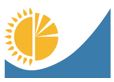 
Мемлекеттік статистика органдары құпиялылығына кепілдік береді

Конфиденциальность гарантируется органами государственной статистики

Жалпымемлекеттік статистикалық байқаудың статистикалық нысаны

Статистическая форма общегосударственного статистического наблюдения
Статистикалық нысан www.stat.gov.kz интернет-ресурсына орналастырылған

Статистическая форма размещена на интернет-ресурсе www.stat.gov.kz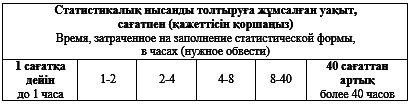 
Статистикалық нысан коды 642111002

Код статистической формы 642111002

D 002

Жылына бір рет

Один раз в год
Халықтың тұрмыс сапасы

Качество жизни населения
Ұсыну мерзімі – 11 наурыз

Срок представления – 11 марта 
Есепті кезең 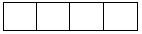  жылОтчетный период год


1. Аумақтың (елді мекеннің) атауы

Наименование территории (населенного пункта) _____________________________________
1. Аумақтың (елді мекеннің) атауы

Наименование территории (населенного пункта) _____________________________________
2. ӘАОЖ бойынша елді мекеннің коды1 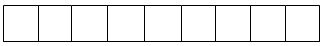 Код населенного пункта по КАТО1


2. ӘАОЖ бойынша елді мекеннің коды1 Код населенного пункта по КАТО1


3. Елді мекен типінің коды (1 - қала, 2 - ауыл) 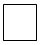 Код типа населенного пункта (1 - город, 2 - село)


3. Елді мекен типінің коды (1 - қала, 2 - ауыл) Код типа населенного пункта (1 - город, 2 - село)


4. Үй шаруашылығының коды 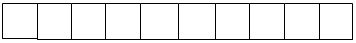 Код домохозяйства


4. Үй шаруашылығының коды Код домохозяйства


5. Пікіртерімді жүргізуге уәкілетті тұлғаның коды 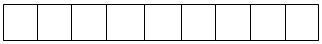 (бұдан әрі – интервьюер)Код лица, уполномоченного на проведение опроса (далее – интервьюер)


5. Пікіртерімді жүргізуге уәкілетті тұлғаның коды (бұдан әрі – интервьюер)Код лица, уполномоченного на проведение опроса (далее – интервьюер)


6. Нысан толтырылған күн күні 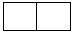  айы 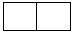  жылы 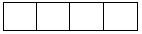 Дата заполнения формы число месяц год

Ескертпе:

Примечание:

1ҚР ҰЖ 11-2009 Әкімшілік-аумақтық объектілер жіктеуіші 

1Классификатор административно-территориальных объектов НК РК 11-2009


6. Нысан толтырылған күн күні  айы  жылы Дата заполнения формы число месяц год

Ескертпе:

Примечание:

1ҚР ҰЖ 11-2009 Әкімшілік-аумақтық объектілер жіктеуіші 

1Классификатор административно-территориальных объектов НК РК 11-2009


Сұрақтар

Вопросы
Қанағаттанушылық шәкілі

Шкала удовлетворенности
Қанағаттанушылық шәкілі

Шкала удовлетворенности
Қанағаттанушылық шәкілі

Шкала удовлетворенности
Қанағаттанушылық шәкілі

Шкала удовлетворенности
Қанағаттанушылық шәкілі

Шкала удовлетворенности
Қанағаттанушылық шәкілі

Шкала удовлетворенности
Қанағаттанушылық шәкілі

Шкала удовлетворенности
Қанағаттанушылық шәкілі

Шкала удовлетворенности
Қанағаттанушылық шәкілі

Шкала удовлетворенности
Қанағаттанушылық шәкілі

Шкала удовлетворенности
Қолданылмайды/ Жауап беруге қиналамын

Не применимо/ Затрудняюсь ответить
Сұрақтар

Вопросы
Қанағаттанбаған

Не удовлетворен
Қанағаттанбаған

Не удовлетворен
Қанағаттанбаған

Не удовлетворен
Ішінара қанағаттанған

Частично удовлетворен
Ішінара қанағаттанған

Частично удовлетворен
Ішінара қанағаттанған

Частично удовлетворен
Ішінара қанағаттанған

Частично удовлетворен
Қанағаттанған

Удовлетворен
Қанағаттанған

Удовлетворен
Қанағаттанған

Удовлетворен
Қолданылмайды/ Жауап беруге қиналамын

Не применимо/ Затрудняюсь ответить
1. Жалпы Сіз өз өміріңізге қаншалықты қанағаттанасыз?

Насколько Вы удовлетворены своей жизнью в целом?
1
2
3
4
5
6
7
8
9
10
89
2. Сіз тұрмыс жағдайыңызға қаншалықты қанағаттанасыз?

Насколько Вы удовлетворены условиями жизни?
1
2
3
4
5
6
7
8
9
10
89
3. Сіз өз денсаулығыңыздың жағдайына қаншалықты қанағаттанасыз?

Насколько Вы удовлетворены состоянием своего здоровья?
1
2
3
4
5
6
7
8
9
10
89
4. Сіз өзіңіздің қаржылық жағдайыңызға қаншалықты қанағаттанасыз?

Насколько Вы удовлетворены своим финансовым положением?
1
2
3
4
5
6
7
8
9
10
89
5. Сіз өзіңіздің кәсіби дағдыларыңызға қаншалықты қанағаттанасыз?

Насколько Вы удовлетворены своими профессиональными навыками?
1
2
3
4
5
6
7
8
9
10
89
6. Жалпы Сізді отбасыңыздың (үй шаруашылығыңыздың) экономикалық жағдайы қаншалықты қанағаттандырады?

Насколько Вас удовлетворяет экономическое положение семьи (домохозяйства) в целом?
1
2
3
4
5
6
7
8
9
10
89
7. Сіз өзіңізді қаншалықты бақыттымын деп санайсыз?

Насколько Вы считаете себя счастливым?
1
2
3
4
5
6
7
8
9
10
89
8. Сіз келесілерден өзіңіздің жеке қауіпсіздігіңізге қаншалықты сенімдісіз:

Насколько Вы уверены в собственной безопасности от:
8. Сіз келесілерден өзіңіздің жеке қауіпсіздігіңізге қаншалықты сенімдісіз:

Насколько Вы уверены в собственной безопасности от:
8. Сіз келесілерден өзіңіздің жеке қауіпсіздігіңізге қаншалықты сенімдісіз:

Насколько Вы уверены в собственной безопасности от:
8. Сіз келесілерден өзіңіздің жеке қауіпсіздігіңізге қаншалықты сенімдісіз:

Насколько Вы уверены в собственной безопасности от:
8. Сіз келесілерден өзіңіздің жеке қауіпсіздігіңізге қаншалықты сенімдісіз:

Насколько Вы уверены в собственной безопасности от:
8. Сіз келесілерден өзіңіздің жеке қауіпсіздігіңізге қаншалықты сенімдісіз:

Насколько Вы уверены в собственной безопасности от:
8. Сіз келесілерден өзіңіздің жеке қауіпсіздігіңізге қаншалықты сенімдісіз:

Насколько Вы уверены в собственной безопасности от:
8. Сіз келесілерден өзіңіздің жеке қауіпсіздігіңізге қаншалықты сенімдісіз:

Насколько Вы уверены в собственной безопасности от:
8. Сіз келесілерден өзіңіздің жеке қауіпсіздігіңізге қаншалықты сенімдісіз:

Насколько Вы уверены в собственной безопасности от:
8. Сіз келесілерден өзіңіздің жеке қауіпсіздігіңізге қаншалықты сенімдісіз:

Насколько Вы уверены в собственной безопасности от:
8. Сіз келесілерден өзіңіздің жеке қауіпсіздігіңізге қаншалықты сенімдісіз:

Насколько Вы уверены в собственной безопасности от:
8. Сіз келесілерден өзіңіздің жеке қауіпсіздігіңізге қаншалықты сенімдісіз:

Насколько Вы уверены в собственной безопасности от:
8.1. шабуылдан

нападения
1
2
3
4
5
6
7
8
9
10
89
8.2. ұрлықтан

кражи
1
2
3
4
5
6
7
8
9
10
89
8.3. күш көрсетуден

физического насилия
1
2
3
4
5
6
7
8
9
10
89
8.4. алаяқтықтан

мошенничества
1
2
3
4
5
6
7
8
9
10
89
8.5. жемқорлықтан

коррупции
1
2
3
4
5
6
7
8
9
10
89
8.6. кемсітуден

дискриминации
1
2
3
4
5
6
7
8
9
10
89
9. Сіз өзіңіз тұрып жатқан үйдің сапасына қаншалықты қанағаттанасыз?

Насколько Вы удовлетворены качеством жилья, в котором проживаете?
1
2
3
4
5
6
7
8
9
10
89
10. Өзіңіз тұрып жатқан жердегі жағдайға қанағаттанушылығыңызды бағалауды өтінемін:

Оцените, пожалуйста, удовлетворенность ситуацией в месте своего проживания:
10. Өзіңіз тұрып жатқан жердегі жағдайға қанағаттанушылығыңызды бағалауды өтінемін:

Оцените, пожалуйста, удовлетворенность ситуацией в месте своего проживания:
10. Өзіңіз тұрып жатқан жердегі жағдайға қанағаттанушылығыңызды бағалауды өтінемін:

Оцените, пожалуйста, удовлетворенность ситуацией в месте своего проживания:
10. Өзіңіз тұрып жатқан жердегі жағдайға қанағаттанушылығыңызды бағалауды өтінемін:

Оцените, пожалуйста, удовлетворенность ситуацией в месте своего проживания:
10. Өзіңіз тұрып жатқан жердегі жағдайға қанағаттанушылығыңызды бағалауды өтінемін:

Оцените, пожалуйста, удовлетворенность ситуацией в месте своего проживания:
10. Өзіңіз тұрып жатқан жердегі жағдайға қанағаттанушылығыңызды бағалауды өтінемін:

Оцените, пожалуйста, удовлетворенность ситуацией в месте своего проживания:
10. Өзіңіз тұрып жатқан жердегі жағдайға қанағаттанушылығыңызды бағалауды өтінемін:

Оцените, пожалуйста, удовлетворенность ситуацией в месте своего проживания:
10. Өзіңіз тұрып жатқан жердегі жағдайға қанағаттанушылығыңызды бағалауды өтінемін:

Оцените, пожалуйста, удовлетворенность ситуацией в месте своего проживания:
10. Өзіңіз тұрып жатқан жердегі жағдайға қанағаттанушылығыңызды бағалауды өтінемін:

Оцените, пожалуйста, удовлетворенность ситуацией в месте своего проживания:
10. Өзіңіз тұрып жатқан жердегі жағдайға қанағаттанушылығыңызды бағалауды өтінемін:

Оцените, пожалуйста, удовлетворенность ситуацией в месте своего проживания:
10. Өзіңіз тұрып жатқан жердегі жағдайға қанағаттанушылығыңызды бағалауды өтінемін:

Оцените, пожалуйста, удовлетворенность ситуацией в месте своего проживания:
10. Өзіңіз тұрып жатқан жердегі жағдайға қанағаттанушылығыңызды бағалауды өтінемін:

Оцените, пожалуйста, удовлетворенность ситуацией в месте своего проживания:
10.1. үйге іргелес аумақтың тазалығы (тұрмыстық калдықтың (коқыстардың) болмауы)

чистота прилегающей к жилью территории (отсутствие бытового мусора (отходов))
1
2
3
4
5
6
7
8
9
10
89
10.2. ауаның тазалығы (онда қоқыстардың, түтіннің, шаңның және ластың болмауы)

чистота воздуха (отсутствие в нем выбросов, дыма, пыли и грязи)
1
2
3
4
5
6
7
8
9
10
89
10.3. ауыз судың сапасы

качество питьевой воды
1
2
3
4
5
6
7
8
9
10
89
11. Сіз үйіңіздегі сыртқы шудың деңгейіне қаншалықты қанағаттанасыз?

Насколько Вы удовлетворены уровнем внешнего шума в жилье?
1
2
3
4
5
6
7
8
9
10
89
12. Сіз өзіңіздің өз бетіңізше баспана алу мүмкіндігіңізді қаншалықты бағалайсыз (өзіңіздің тұрғын үй жағдайыңызды жақсарту)?

Насколько Вы оцениваете свою возможность самостоятельно приобрести жилье (улучшить свои жилищные условия)?
1
2
3
4
5
6
7
8
9
10
89
13. Мемлекеттің Сізге баспана ұсынудағы қолдауын Сіз қалай бағалайсыз (тұрғын үй жағдайыңызды жақсарту)?

Как Вы оцениваете поддержку государства в предоставлении Вам жилья (улучшении жилищных условий)?
1
2
3
4
5
6
7
8
9
10
89
14. Сіз бос уақыттың болуына қаншалықты қанағаттанасыз?

Насколько Вы удовлетворены наличием свободного времени?
1
2
3
4
5
6
7
8
9
10
89
15. Сіз денсаулық сақтау саласындағы мемлекеттік көрсетілетін қызметтерге қаншалықты қанағаттанасыз?

Насколько Вы удовлетворены государственными услугами в сфере здравоохранения?
15. Сіз денсаулық сақтау саласындағы мемлекеттік көрсетілетін қызметтерге қаншалықты қанағаттанасыз?

Насколько Вы удовлетворены государственными услугами в сфере здравоохранения?
15. Сіз денсаулық сақтау саласындағы мемлекеттік көрсетілетін қызметтерге қаншалықты қанағаттанасыз?

Насколько Вы удовлетворены государственными услугами в сфере здравоохранения?
15. Сіз денсаулық сақтау саласындағы мемлекеттік көрсетілетін қызметтерге қаншалықты қанағаттанасыз?

Насколько Вы удовлетворены государственными услугами в сфере здравоохранения?
15. Сіз денсаулық сақтау саласындағы мемлекеттік көрсетілетін қызметтерге қаншалықты қанағаттанасыз?

Насколько Вы удовлетворены государственными услугами в сфере здравоохранения?
15. Сіз денсаулық сақтау саласындағы мемлекеттік көрсетілетін қызметтерге қаншалықты қанағаттанасыз?

Насколько Вы удовлетворены государственными услугами в сфере здравоохранения?
15. Сіз денсаулық сақтау саласындағы мемлекеттік көрсетілетін қызметтерге қаншалықты қанағаттанасыз?

Насколько Вы удовлетворены государственными услугами в сфере здравоохранения?
15. Сіз денсаулық сақтау саласындағы мемлекеттік көрсетілетін қызметтерге қаншалықты қанағаттанасыз?

Насколько Вы удовлетворены государственными услугами в сфере здравоохранения?
15. Сіз денсаулық сақтау саласындағы мемлекеттік көрсетілетін қызметтерге қаншалықты қанағаттанасыз?

Насколько Вы удовлетворены государственными услугами в сфере здравоохранения?
15. Сіз денсаулық сақтау саласындағы мемлекеттік көрсетілетін қызметтерге қаншалықты қанағаттанасыз?

Насколько Вы удовлетворены государственными услугами в сфере здравоохранения?
15. Сіз денсаулық сақтау саласындағы мемлекеттік көрсетілетін қызметтерге қаншалықты қанағаттанасыз?

Насколько Вы удовлетворены государственными услугами в сфере здравоохранения?
15. Сіз денсаулық сақтау саласындағы мемлекеттік көрсетілетін қызметтерге қаншалықты қанағаттанасыз?

Насколько Вы удовлетворены государственными услугами в сфере здравоохранения?
15.1. құны

стоимость
1
2
3
4
5
6
7
8
9
10
89
15.2. сапасы

качество
1
2
3
4
5
6
7
8
9
10
89
15.3. қолжетімділігі

доступность
1
2
3
4
5
6
7
8
9
10
89
16. Сіз денсаулық сақтау саласындағы жеке көрсетілетін қызметтерге қаншалықты қанағаттанасыз?

Насколько Вы удовлетворены частными услугами в сфере здравоохранения?
16. Сіз денсаулық сақтау саласындағы жеке көрсетілетін қызметтерге қаншалықты қанағаттанасыз?

Насколько Вы удовлетворены частными услугами в сфере здравоохранения?
16. Сіз денсаулық сақтау саласындағы жеке көрсетілетін қызметтерге қаншалықты қанағаттанасыз?

Насколько Вы удовлетворены частными услугами в сфере здравоохранения?
16. Сіз денсаулық сақтау саласындағы жеке көрсетілетін қызметтерге қаншалықты қанағаттанасыз?

Насколько Вы удовлетворены частными услугами в сфере здравоохранения?
16. Сіз денсаулық сақтау саласындағы жеке көрсетілетін қызметтерге қаншалықты қанағаттанасыз?

Насколько Вы удовлетворены частными услугами в сфере здравоохранения?
16. Сіз денсаулық сақтау саласындағы жеке көрсетілетін қызметтерге қаншалықты қанағаттанасыз?

Насколько Вы удовлетворены частными услугами в сфере здравоохранения?
16. Сіз денсаулық сақтау саласындағы жеке көрсетілетін қызметтерге қаншалықты қанағаттанасыз?

Насколько Вы удовлетворены частными услугами в сфере здравоохранения?
16. Сіз денсаулық сақтау саласындағы жеке көрсетілетін қызметтерге қаншалықты қанағаттанасыз?

Насколько Вы удовлетворены частными услугами в сфере здравоохранения?
16. Сіз денсаулық сақтау саласындағы жеке көрсетілетін қызметтерге қаншалықты қанағаттанасыз?

Насколько Вы удовлетворены частными услугами в сфере здравоохранения?
16. Сіз денсаулық сақтау саласындағы жеке көрсетілетін қызметтерге қаншалықты қанағаттанасыз?

Насколько Вы удовлетворены частными услугами в сфере здравоохранения?
16. Сіз денсаулық сақтау саласындағы жеке көрсетілетін қызметтерге қаншалықты қанағаттанасыз?

Насколько Вы удовлетворены частными услугами в сфере здравоохранения?
16. Сіз денсаулық сақтау саласындағы жеке көрсетілетін қызметтерге қаншалықты қанағаттанасыз?

Насколько Вы удовлетворены частными услугами в сфере здравоохранения?
16.1. құны

стоимость
1
2
3
4
5
6
7
8
9
10
89
16.2. сапасы

качество
1
2
3
4
5
6
7
8
9
10
89
16.3. қолжетімділігі

доступность
1
2
3
4
5
6
7
8
9
10
89
17. Сіз білім беру қызметтерінің сапасына қаншалықты қанағаттанасыз ?

Насколько Вы удовлетворены качеством образовательных услуг?
17. Сіз білім беру қызметтерінің сапасына қаншалықты қанағаттанасыз ?

Насколько Вы удовлетворены качеством образовательных услуг?
17. Сіз білім беру қызметтерінің сапасына қаншалықты қанағаттанасыз ?

Насколько Вы удовлетворены качеством образовательных услуг?
17. Сіз білім беру қызметтерінің сапасына қаншалықты қанағаттанасыз ?

Насколько Вы удовлетворены качеством образовательных услуг?
17. Сіз білім беру қызметтерінің сапасына қаншалықты қанағаттанасыз ?

Насколько Вы удовлетворены качеством образовательных услуг?
17. Сіз білім беру қызметтерінің сапасына қаншалықты қанағаттанасыз ?

Насколько Вы удовлетворены качеством образовательных услуг?
17. Сіз білім беру қызметтерінің сапасына қаншалықты қанағаттанасыз ?

Насколько Вы удовлетворены качеством образовательных услуг?
17. Сіз білім беру қызметтерінің сапасына қаншалықты қанағаттанасыз ?

Насколько Вы удовлетворены качеством образовательных услуг?
17. Сіз білім беру қызметтерінің сапасына қаншалықты қанағаттанасыз ?

Насколько Вы удовлетворены качеством образовательных услуг?
17. Сіз білім беру қызметтерінің сапасына қаншалықты қанағаттанасыз ?

Насколько Вы удовлетворены качеством образовательных услуг?
17. Сіз білім беру қызметтерінің сапасына қаншалықты қанағаттанасыз ?

Насколько Вы удовлетворены качеством образовательных услуг?
17. Сіз білім беру қызметтерінің сапасына қаншалықты қанағаттанасыз ?

Насколько Вы удовлетворены качеством образовательных услуг?
17.1. мектепке дейінгі

дошкольного
1
2
3
4
5
6
7
8
9
10
89
17.2. жалпы орта (мектептік)

общего среднего (школьного)
1
2
3
4
5
6
7
8
9
10
89
17.3. орта кәсіптік(арнайы)

среднего профессионального (специального)
1
2
3
4
5
6
7
8
9
10
89
17.4. жоғары және жоғары оқу орнынан кейінгі

высшего и послевузовского
1
2
3
4
5
6
7
8
9
10
89
18. Сіз білім беру қызметтерінің қолжетімділігіне қаншалықты қанағаттанасыз?

Насколько Вы удовлетворены доступностью образовательных услуг?
18. Сіз білім беру қызметтерінің қолжетімділігіне қаншалықты қанағаттанасыз?

Насколько Вы удовлетворены доступностью образовательных услуг?
18. Сіз білім беру қызметтерінің қолжетімділігіне қаншалықты қанағаттанасыз?

Насколько Вы удовлетворены доступностью образовательных услуг?
18. Сіз білім беру қызметтерінің қолжетімділігіне қаншалықты қанағаттанасыз?

Насколько Вы удовлетворены доступностью образовательных услуг?
18. Сіз білім беру қызметтерінің қолжетімділігіне қаншалықты қанағаттанасыз?

Насколько Вы удовлетворены доступностью образовательных услуг?
18. Сіз білім беру қызметтерінің қолжетімділігіне қаншалықты қанағаттанасыз?

Насколько Вы удовлетворены доступностью образовательных услуг?
18. Сіз білім беру қызметтерінің қолжетімділігіне қаншалықты қанағаттанасыз?

Насколько Вы удовлетворены доступностью образовательных услуг?
18. Сіз білім беру қызметтерінің қолжетімділігіне қаншалықты қанағаттанасыз?

Насколько Вы удовлетворены доступностью образовательных услуг?
18. Сіз білім беру қызметтерінің қолжетімділігіне қаншалықты қанағаттанасыз?

Насколько Вы удовлетворены доступностью образовательных услуг?
18. Сіз білім беру қызметтерінің қолжетімділігіне қаншалықты қанағаттанасыз?

Насколько Вы удовлетворены доступностью образовательных услуг?
18. Сіз білім беру қызметтерінің қолжетімділігіне қаншалықты қанағаттанасыз?

Насколько Вы удовлетворены доступностью образовательных услуг?
18. Сіз білім беру қызметтерінің қолжетімділігіне қаншалықты қанағаттанасыз?

Насколько Вы удовлетворены доступностью образовательных услуг?
18.1. мектепке дейінгі

дошкольного
1
2
3
4
5
6
7
8
9
10
89
18.2. жалпы орта (мектептік)

общего среднего (школьного)
1
2
3
4
5
6
7
8
9
10
89
18.3. орта кәсіптік (арнайы)

среднего профессионального (специального)
1
2
3
4
5
6
7
8
9
10
89
18.4. жоғары және жоғары оқу орнынан кейінгі

высшего и послевузовского
1
2
3
4
5
6
7
8
9
10
89
19. Сіз төмендегілердің көрсететін қызметтерінің сапасына қаншалықты қанағаттанасыз?

Насколько Вы удовлетворены качеством услуг, оказываемых:
19. Сіз төмендегілердің көрсететін қызметтерінің сапасына қаншалықты қанағаттанасыз?

Насколько Вы удовлетворены качеством услуг, оказываемых:
19. Сіз төмендегілердің көрсететін қызметтерінің сапасына қаншалықты қанағаттанасыз?

Насколько Вы удовлетворены качеством услуг, оказываемых:
19. Сіз төмендегілердің көрсететін қызметтерінің сапасына қаншалықты қанағаттанасыз?

Насколько Вы удовлетворены качеством услуг, оказываемых:
19. Сіз төмендегілердің көрсететін қызметтерінің сапасына қаншалықты қанағаттанасыз?

Насколько Вы удовлетворены качеством услуг, оказываемых:
19. Сіз төмендегілердің көрсететін қызметтерінің сапасына қаншалықты қанағаттанасыз?

Насколько Вы удовлетворены качеством услуг, оказываемых:
19. Сіз төмендегілердің көрсететін қызметтерінің сапасына қаншалықты қанағаттанасыз?

Насколько Вы удовлетворены качеством услуг, оказываемых:
19. Сіз төмендегілердің көрсететін қызметтерінің сапасына қаншалықты қанағаттанасыз?

Насколько Вы удовлетворены качеством услуг, оказываемых:
19. Сіз төмендегілердің көрсететін қызметтерінің сапасына қаншалықты қанағаттанасыз?

Насколько Вы удовлетворены качеством услуг, оказываемых:
19. Сіз төмендегілердің көрсететін қызметтерінің сапасына қаншалықты қанағаттанасыз?

Насколько Вы удовлетворены качеством услуг, оказываемых:
19. Сіз төмендегілердің көрсететін қызметтерінің сапасына қаншалықты қанағаттанасыз?

Насколько Вы удовлетворены качеством услуг, оказываемых:
19. Сіз төмендегілердің көрсететін қызметтерінің сапасына қаншалықты қанағаттанасыз?

Насколько Вы удовлетворены качеством услуг, оказываемых:
19.1. "Азаматтарға арналған үкімет" Мемлекеттік корпорациясының"

"Государственной корпорацией "Правительство для граждан"
1
2
3
4
5
6
7
8
9
10
89
19.2. Салық органдарының

Налоговыми органами
1
2
3
4
5
6
7
8
9
10
89
19.3. Полицияның

Полицией
1
2
3
4
5
6
7
8
9
10
89
19.4. Жедел медициналық көмек станцияларының (бөлімшелерінің)

Станциями (отделениями) скорой медицинской помощи
1
2
3
4
5
6
7
8
9
10
89
19.5. Өрт сөндіру қызметінің

Пожарной службой
1
2
3
4
5
6
7
8
9
10
89
19.6. Басқа да мемлекеттік көрсетілетін қызметтердің

Другими государственными услугами
1
2
3
4
5
6
7
8
9
10
89
20. Сіз органикалық өнімнің ұлттық сәйкестік белгісі бар тамақ өнімдеріне қаншалықты қанағаттанасыз?

Насколько Вы удовлетворены продуктами питания, имеющими национальный знак соответствия органической продукции?
20. Сіз органикалық өнімнің ұлттық сәйкестік белгісі бар тамақ өнімдеріне қаншалықты қанағаттанасыз?

Насколько Вы удовлетворены продуктами питания, имеющими национальный знак соответствия органической продукции?
20. Сіз органикалық өнімнің ұлттық сәйкестік белгісі бар тамақ өнімдеріне қаншалықты қанағаттанасыз?

Насколько Вы удовлетворены продуктами питания, имеющими национальный знак соответствия органической продукции?
20. Сіз органикалық өнімнің ұлттық сәйкестік белгісі бар тамақ өнімдеріне қаншалықты қанағаттанасыз?

Насколько Вы удовлетворены продуктами питания, имеющими национальный знак соответствия органической продукции?
20. Сіз органикалық өнімнің ұлттық сәйкестік белгісі бар тамақ өнімдеріне қаншалықты қанағаттанасыз?

Насколько Вы удовлетворены продуктами питания, имеющими национальный знак соответствия органической продукции?
20. Сіз органикалық өнімнің ұлттық сәйкестік белгісі бар тамақ өнімдеріне қаншалықты қанағаттанасыз?

Насколько Вы удовлетворены продуктами питания, имеющими национальный знак соответствия органической продукции?
20. Сіз органикалық өнімнің ұлттық сәйкестік белгісі бар тамақ өнімдеріне қаншалықты қанағаттанасыз?

Насколько Вы удовлетворены продуктами питания, имеющими национальный знак соответствия органической продукции?
20. Сіз органикалық өнімнің ұлттық сәйкестік белгісі бар тамақ өнімдеріне қаншалықты қанағаттанасыз?

Насколько Вы удовлетворены продуктами питания, имеющими национальный знак соответствия органической продукции?
20. Сіз органикалық өнімнің ұлттық сәйкестік белгісі бар тамақ өнімдеріне қаншалықты қанағаттанасыз?

Насколько Вы удовлетворены продуктами питания, имеющими национальный знак соответствия органической продукции?
20. Сіз органикалық өнімнің ұлттық сәйкестік белгісі бар тамақ өнімдеріне қаншалықты қанағаттанасыз?

Насколько Вы удовлетворены продуктами питания, имеющими национальный знак соответствия органической продукции?
20. Сіз органикалық өнімнің ұлттық сәйкестік белгісі бар тамақ өнімдеріне қаншалықты қанағаттанасыз?

Насколько Вы удовлетворены продуктами питания, имеющими национальный знак соответствия органической продукции?
20. Сіз органикалық өнімнің ұлттық сәйкестік белгісі бар тамақ өнімдеріне қаншалықты қанағаттанасыз?

Насколько Вы удовлетворены продуктами питания, имеющими национальный знак соответствия органической продукции?
20.1. құны

стоимость
1
2
3
4
5
6
7
8
9
10
89
20.2. қолжетімділігі

доступность
1
2
3
4
5
6
7
8
9
10
89
21. Сіз органикалық өнімнің ұлттық сәйкестік белгісі бар тамақ өнімдерін сатып алуға қаншалықты әзірсіз?

Насколько Вы готовы приобретать продукты питания, имеющие национальный знак соответствия органической продукции?
1
2
3
4
5
6
7
8
9
10
89
22. Сіз мұқтаж болған кезде әлдебіреудің моральдық қолдауына (қаржылық емес көмек) сүйене алатыныңызға қаншалықты сенімдісіз?

Насколько Вы уверены в том, что, испытывая нужду, можете рассчитывать на чью-либо моральную поддержку (нефинансовую помощь)?
1
2
3
4
5
6
7
8
9
10
89
1. Сіз өзіңізді материалдық қамтамасыз етілудің (ауқаттылықтың) қандай деңгейіне жатқызатыныңызды белгілеңіз (жауаптың бір нұсқасы таңдалып белгіленеді)

Укажите, к какому уровню материального обеспечения (достатка) Вы себя относите? (выбирается и отмечается один вариант ответа)
1. Сіз өзіңізді материалдық қамтамасыз етілудің (ауқаттылықтың) қандай деңгейіне жатқызатыныңызды белгілеңіз (жауаптың бір нұсқасы таңдалып белгіленеді)

Укажите, к какому уровню материального обеспечения (достатка) Вы себя относите? (выбирается и отмечается один вариант ответа)
қамтамасыз етілудің төменгі деңгейі (аз қамтылған)

низкий уровень обеспеченности (малообеспеченные)
1
(бұдан әрі – интервьюер)

обеспеченность ниже среднего уровня
2
қамтамасыз етілудің орташа деңгейі (орта топ)

средний уровень обеспеченности (средний класс)
3
орташа деңгейден біршама жоғары қамтамасыз етілу

обеспеченность несколько выше среднего уровня
4
қамтамасыз етілудің жеткілікті деңгейі (біршама дәулетті)

достаточный уровень обеспеченности (относительно состоятельные)
5
қамтамасыз етілудің жоғары деңгейі

высокий уровень обеспеченности
6
2. Сіздің әл-ауқатыңыз соңғы жылы өзгерді ме? (жауаптың бір нұсқасы таңдалып белгіленеді)

Изменилось ли Ваше благосостояние за последний год? (выбирается и отмечается один вариант ответа)
2. Сіздің әл-ауқатыңыз соңғы жылы өзгерді ме? (жауаптың бір нұсқасы таңдалып белгіленеді)

Изменилось ли Ваше благосостояние за последний год? (выбирается и отмечается один вариант ответа)
өзгерген жоқ

не изменилось
1
жақсарды

улучшилось
2
нашарлады

ухудшилось
3
3. Сіз жақын арадағы жылы жақсырақ өмір сүремін деп есептейсіз бе? (жауаптың бір нұсқасы таңдалып белгіленеді)

Как Вы считаете, будете ли Вы жить лучше в ближайший год? (выбирается и отмечается один вариант ответа)
3. Сіз жақын арадағы жылы жақсырақ өмір сүремін деп есептейсіз бе? (жауаптың бір нұсқасы таңдалып белгіленеді)

Как Вы считаете, будете ли Вы жить лучше в ближайший год? (выбирается и отмечается один вариант ответа)
жақсы өмір сүретінімізге сенімдіміз

уверены, что жить будем лучше
1
толық сенімді емеспіз, бірақ жақсарады деп ойлаймыз

не совсем уверены, но предполагаем, что будет улучшение
2
шамамен әл-ауқаттың қол жеткен деңгейінде қаламыз

останемся примерно на достигнутом уровне благосостояния
3
біршама нашарлауы мүмкін

возможно некоторое ухудшение
4
нашар өмір сүретін боламыз

жить будем хуже
5
Ал енді Сізге азық-түлік қауіпсіздігіне қатысты бірнеше сұрақ қоюға рұқсат етіңіз.

Соңғы 12 ай ішіндегі кезеңде мынадай жағдайлар болды ма?

А сейчас позвольте задать Вам несколько вопросов касательно продовольственной безопасности.

Был ли в течение последних 12 месяцев период, когда?
Ал енді Сізге азық-түлік қауіпсіздігіне қатысты бірнеше сұрақ қоюға рұқсат етіңіз.

Соңғы 12 ай ішіндегі кезеңде мынадай жағдайлар болды ма?

А сейчас позвольте задать Вам несколько вопросов касательно продовольственной безопасности.

Был ли в течение последних 12 месяцев период, когда?
4. Сіз ақшаның немесе басқа да ресурстардың жеткіліксіздігінен Сізде тамақ жеткіліксіз болады деп алаңдадыңыз ба?

Вы беспокоились, что у Вас не будет достаточно еды из-за недостатка денег или других ресурсов?
4. Сіз ақшаның немесе басқа да ресурстардың жеткіліксіздігінен Сізде тамақ жеткіліксіз болады деп алаңдадыңыз ба?

Вы беспокоились, что у Вас не будет достаточно еды из-за недостатка денег или других ресурсов?
иә

да
1
жоқ

нет
2
жауап беруге қиналамын

затрудняюсь ответить
3
жауаптан бас тарту

отказ от ответа
4
5. Ақшаның немесе басқа да ресурстардың тапшылығынан пайдалы және құнарлы тағаммен тамақтануға Сіздің мүмкіндігіңіз болған жоқ па?

У Вас не было возможности есть здоровую и питательную пищу из-за недостатка денег или других ресурсов?
5. Ақшаның немесе басқа да ресурстардың тапшылығынан пайдалы және құнарлы тағаммен тамақтануға Сіздің мүмкіндігіңіз болған жоқ па?

У Вас не было возможности есть здоровую и питательную пищу из-за недостатка денег или других ресурсов?
иә

да
1
жоқ

нет
2
жауап беруге қиналамын

затрудняюсь ответить
3
жауаптан бас тарту

отказ от ответа
4
6. Ақшаның немесе басқа да ресурстардың тапшылығынан Сіз тағам өнімдерінің бірнеше түрлерімен ғана тамақтандыңыз ба?

Вы ели только несколько видов пищевых продуктов из-за недостатка денег или других ресурсов?
6. Ақшаның немесе басқа да ресурстардың тапшылығынан Сіз тағам өнімдерінің бірнеше түрлерімен ғана тамақтандыңыз ба?

Вы ели только несколько видов пищевых продуктов из-за недостатка денег или других ресурсов?
иә

да
1
жоқ

нет
2
жауап беруге қиналамын

затрудняюсь ответить
3
жауаптан бас тарту

отказ от ответа
4
7. Тағам алуға ақшаның немесе басқа да ресурстардың тапшылығынан Сіз тамақтана алмаған жағдайлар болды ма?

Вам приходилось пропускать прием пищи из-за недостатка денег или других ресурсов для еды?
7. Тағам алуға ақшаның немесе басқа да ресурстардың тапшылығынан Сіз тамақтана алмаған жағдайлар болды ма?

Вам приходилось пропускать прием пищи из-за недостатка денег или других ресурсов для еды?
иә

да
1
жоқ

нет
2
жауап беруге қиналамын

затрудняюсь ответить
3
жауаптан бас тарту

отказ от ответа
4
8. Сіздің пікіріңізше, ақшаның немесе басқа да ресурстардың тапшылығынан белгіленгеннен де аз тамақтандыңыз ба?

Вы ели меньше, чем были должны по-вашему мнению, из-за недостатка денег или других ресурсов?
8. Сіздің пікіріңізше, ақшаның немесе басқа да ресурстардың тапшылығынан белгіленгеннен де аз тамақтандыңыз ба?

Вы ели меньше, чем были должны по-вашему мнению, из-за недостатка денег или других ресурсов?
иә

да
1
жоқ

нет
2
жауап беруге қиналамын

затрудняюсь ответить
3
жауаптан бас тарту

отказ от ответа
4
9. Ақшаның немесе басқа да ресурстардың тапшылығынан Сіздің үй шаруашылығыңызда тағам бітіп қалды ма?

В Вашем домохозяйстве закончилась еда из-за недостатка денег или других ресурсов?
9. Ақшаның немесе басқа да ресурстардың тапшылығынан Сіздің үй шаруашылығыңызда тағам бітіп қалды ма?

В Вашем домохозяйстве закончилась еда из-за недостатка денег или других ресурсов?
иә

да
1
жоқ

нет
2
жауап беруге қиналамын

затрудняюсь ответить
3
жауаптан бас тарту

отказ от ответа
4
10. Ақшаның немесе басқа да ресурстардың жеткіліксіздігінен Сіз тамақтана алмай, аштықты сезіндіңіз бе?

Вы испытывали голод, но не могли поесть из-за недостатка денег или других ресурсов для еды?
10. Ақшаның немесе басқа да ресурстардың жеткіліксіздігінен Сіз тамақтана алмай, аштықты сезіндіңіз бе?

Вы испытывали голод, но не могли поесть из-за недостатка денег или других ресурсов для еды?
иә

да
1
жоқ

нет
2
жауап беруге қиналамын

затрудняюсь ответить
3
жауаптан бас тарту

отказ от ответа
4
11. Ақшаның немесе басқа да ресурстардың тапшылығынан Сіз күні бойы тамақтанбадыңыз ба?

Вы не ели целый день из-за недостатка денег или других ресурсов?
11. Ақшаның немесе басқа да ресурстардың тапшылығынан Сіз күні бойы тамақтанбадыңыз ба?

Вы не ели целый день из-за недостатка денег или других ресурсов?
иә

да
1
жоқ

нет
2
жауап беруге қиналамын

затрудняюсь ответить
3
жауаптан бас тарту

отказ от ответа
4
1. Ақшаның тапшылығынан соңғы 12 айда Сіздің үй шарушылығыңыз мыналарды төлей алмаған жағдайлар болды ма:

За последние 12 месяцев были ли случаи, когда Ваше домохозяйство из-за нехватки денег не могло оплатить:
1 – иә, бір рет/да, единожды

2 – екі реттен көп/более двух раз

3 – жоқ/ нет

4 – маңызды емес/не актуально
1 – иә, бір рет/да, единожды

2 – екі реттен көп/более двух раз

3 – жоқ/ нет

4 – маңызды емес/не актуально
1 – иә, бір рет/да, единожды

2 – екі реттен көп/более двух раз

3 – жоқ/ нет

4 – маңызды емес/не актуально
1 – иә, бір рет/да, единожды

2 – екі реттен көп/более двух раз

3 – жоқ/ нет

4 – маңызды емес/не актуально
1.1 жалдау немесе ипотекалық төлемдер

аренду или ипотечные платежи
1
2
3
4
1.2 коммуналдық төлемдер

коммунальные платежи
1
2
3
4
1.3 пайыздар бойынша төлемдер, кредит бойынша қарызды төлеу

платежи по выплате процентов, долга по кредиту
1
2
3
4
2. Сіздің үй шаруашылығыңыздың қажеттілігіне қарай тозған жиһазды жаңалауға мүмкіндігі бар ма?

Может ли Ваше домохозяйство позволить себе заменить износившуюся мебель по мере необходимости?
2. Сіздің үй шаруашылығыңыздың қажеттілігіне қарай тозған жиһазды жаңалауға мүмкіндігі бар ма?

Может ли Ваше домохозяйство позволить себе заменить износившуюся мебель по мере необходимости?
2. Сіздің үй шаруашылығыңыздың қажеттілігіне қарай тозған жиһазды жаңалауға мүмкіндігі бар ма?

Может ли Ваше домохозяйство позволить себе заменить износившуюся мебель по мере необходимости?
2. Сіздің үй шаруашылығыңыздың қажеттілігіне қарай тозған жиһазды жаңалауға мүмкіндігі бар ма?

Может ли Ваше домохозяйство позволить себе заменить износившуюся мебель по мере необходимости?
2. Сіздің үй шаруашылығыңыздың қажеттілігіне қарай тозған жиһазды жаңалауға мүмкіндігі бар ма?

Может ли Ваше домохозяйство позволить себе заменить износившуюся мебель по мере необходимости?
иә

да
1
1
1
1
жоқ, қаражат жетпейді

нет, не хватает средств
2
2
2
2
жоқ, басқа себепке байланысты

нет, по другой причине
3
3
3
3
маңызды емес

не актуально
4
4
4
4
3. Сіздің үй шаруашылығыңыздың әрбір екі күн сайын балық немесе ет немесе тауық қосылған немесе вегетариандық теңдес тамақпен (лобия, жасымық, асбұршақ) ыстық ас ішуіне мүмкіндігі бар ма?

Может ли Ваше домохозяйство позволить себе питаться горячими блюдами с рыбой, или мясом или курицей либо равноценной вегетарианской пищей (фасоль, чечевица, горох) каждые два дня?
3. Сіздің үй шаруашылығыңыздың әрбір екі күн сайын балық немесе ет немесе тауық қосылған немесе вегетариандық теңдес тамақпен (лобия, жасымық, асбұршақ) ыстық ас ішуіне мүмкіндігі бар ма?

Может ли Ваше домохозяйство позволить себе питаться горячими блюдами с рыбой, или мясом или курицей либо равноценной вегетарианской пищей (фасоль, чечевица, горох) каждые два дня?
3. Сіздің үй шаруашылығыңыздың әрбір екі күн сайын балық немесе ет немесе тауық қосылған немесе вегетариандық теңдес тамақпен (лобия, жасымық, асбұршақ) ыстық ас ішуіне мүмкіндігі бар ма?

Может ли Ваше домохозяйство позволить себе питаться горячими блюдами с рыбой, или мясом или курицей либо равноценной вегетарианской пищей (фасоль, чечевица, горох) каждые два дня?
3. Сіздің үй шаруашылығыңыздың әрбір екі күн сайын балық немесе ет немесе тауық қосылған немесе вегетариандық теңдес тамақпен (лобия, жасымық, асбұршақ) ыстық ас ішуіне мүмкіндігі бар ма?

Может ли Ваше домохозяйство позволить себе питаться горячими блюдами с рыбой, или мясом или курицей либо равноценной вегетарианской пищей (фасоль, чечевица, горох) каждые два дня?
3. Сіздің үй шаруашылығыңыздың әрбір екі күн сайын балық немесе ет немесе тауық қосылған немесе вегетариандық теңдес тамақпен (лобия, жасымық, асбұршақ) ыстық ас ішуіне мүмкіндігі бар ма?

Может ли Ваше домохозяйство позволить себе питаться горячими блюдами с рыбой, или мясом или курицей либо равноценной вегетарианской пищей (фасоль, чечевица, горох) каждые два дня?
иә

да
1
1
1
1
жоқ, қаражат жетпейді

нет, не хватает средств
2
2
2
2
маңызды емес

не актуально
3
3
3
3
4. Сіздің үй шаруашылығыңыз күтілмеген шығыстар туындаған жағдайда оларды қарызға ақша алмай немесе өзге де қаржылық көмексіз төлейтін жағдайда ма?

В состоянии ли Ваше домохозяйство покрыть непредвиденные расходы в случае их возникновения без займа денег или иной финансовой помощи?
4. Сіздің үй шаруашылығыңыз күтілмеген шығыстар туындаған жағдайда оларды қарызға ақша алмай немесе өзге де қаржылық көмексіз төлейтін жағдайда ма?

В состоянии ли Ваше домохозяйство покрыть непредвиденные расходы в случае их возникновения без займа денег или иной финансовой помощи?
4. Сіздің үй шаруашылығыңыз күтілмеген шығыстар туындаған жағдайда оларды қарызға ақша алмай немесе өзге де қаржылық көмексіз төлейтін жағдайда ма?

В состоянии ли Ваше домохозяйство покрыть непредвиденные расходы в случае их возникновения без займа денег или иной финансовой помощи?
4. Сіздің үй шаруашылығыңыз күтілмеген шығыстар туындаған жағдайда оларды қарызға ақша алмай немесе өзге де қаржылық көмексіз төлейтін жағдайда ма?

В состоянии ли Ваше домохозяйство покрыть непредвиденные расходы в случае их возникновения без займа денег или иной финансовой помощи?
4. Сіздің үй шаруашылығыңыз күтілмеген шығыстар туындаған жағдайда оларды қарызға ақша алмай немесе өзге де қаржылық көмексіз төлейтін жағдайда ма?

В состоянии ли Ваше домохозяйство покрыть непредвиденные расходы в случае их возникновения без займа денег или иной финансовой помощи?
иә

да
1
1
1
1
жоқ

нет
2
2
2
2
маңызды емес

не актуально
3
3
3
3
5. Сіздің үй шаруашылығыңыздың жыл сайынғы бір апталық демалысты үйден тыс жерде өткізетін мүмкіндігі бар ма (ақша жұмсауға байланысты қызмет)?

Может ли Ваше домохозяйство позволить себе ежегодный недельный отпуск вне дома (деятельность, связанная с денежными тратами)?
5. Сіздің үй шаруашылығыңыздың жыл сайынғы бір апталық демалысты үйден тыс жерде өткізетін мүмкіндігі бар ма (ақша жұмсауға байланысты қызмет)?

Может ли Ваше домохозяйство позволить себе ежегодный недельный отпуск вне дома (деятельность, связанная с денежными тратами)?
5. Сіздің үй шаруашылығыңыздың жыл сайынғы бір апталық демалысты үйден тыс жерде өткізетін мүмкіндігі бар ма (ақша жұмсауға байланысты қызмет)?

Может ли Ваше домохозяйство позволить себе ежегодный недельный отпуск вне дома (деятельность, связанная с денежными тратами)?
5. Сіздің үй шаруашылығыңыздың жыл сайынғы бір апталық демалысты үйден тыс жерде өткізетін мүмкіндігі бар ма (ақша жұмсауға байланысты қызмет)?

Может ли Ваше домохозяйство позволить себе ежегодный недельный отпуск вне дома (деятельность, связанная с денежными тратами)?
5. Сіздің үй шаруашылығыңыздың жыл сайынғы бір апталық демалысты үйден тыс жерде өткізетін мүмкіндігі бар ма (ақша жұмсауға байланысты қызмет)?

Может ли Ваше домохозяйство позволить себе ежегодный недельный отпуск вне дома (деятельность, связанная с денежными тратами)?
иә

да
1
1
1
1
жоқ

нет
2
2
2
2
маңызды емес

не актуально
3
3
3
3
6. Сіздің бірігіп түскі ас немесе бір шыныаяқ сусын ішу үшін достармен/отбасымен (туыстармен) айына бір рет болса да кездесуге мүмкіндігіңіз бар ма?

Можете ли Вы позволить себе хотя бы раз в месяц встречаться с друзьями/семьей (родственниками) для совместного обеда или чтобы выпить бокал напитка?
6. Сіздің бірігіп түскі ас немесе бір шыныаяқ сусын ішу үшін достармен/отбасымен (туыстармен) айына бір рет болса да кездесуге мүмкіндігіңіз бар ма?

Можете ли Вы позволить себе хотя бы раз в месяц встречаться с друзьями/семьей (родственниками) для совместного обеда или чтобы выпить бокал напитка?
6. Сіздің бірігіп түскі ас немесе бір шыныаяқ сусын ішу үшін достармен/отбасымен (туыстармен) айына бір рет болса да кездесуге мүмкіндігіңіз бар ма?

Можете ли Вы позволить себе хотя бы раз в месяц встречаться с друзьями/семьей (родственниками) для совместного обеда или чтобы выпить бокал напитка?
6. Сіздің бірігіп түскі ас немесе бір шыныаяқ сусын ішу үшін достармен/отбасымен (туыстармен) айына бір рет болса да кездесуге мүмкіндігіңіз бар ма?

Можете ли Вы позволить себе хотя бы раз в месяц встречаться с друзьями/семьей (родственниками) для совместного обеда или чтобы выпить бокал напитка?
6. Сіздің бірігіп түскі ас немесе бір шыныаяқ сусын ішу үшін достармен/отбасымен (туыстармен) айына бір рет болса да кездесуге мүмкіндігіңіз бар ма?

Можете ли Вы позволить себе хотя бы раз в месяц встречаться с друзьями/семьей (родственниками) для совместного обеда или чтобы выпить бокал напитка?
иә

да
1
1
1
1
жоқ

нет
2
2
2
2
маңызды емес

не актуально
3
3
3
3
7. Сіздің үй шаруашылығыңыз салт-жораларды ауыртпалық түсірмей қарызсыз ұйымдастыра алады ма?

Может ли Ваше домохозяйство организовать ритуальные обряды без обременительных долгов?
7. Сіздің үй шаруашылығыңыз салт-жораларды ауыртпалық түсірмей қарызсыз ұйымдастыра алады ма?

Может ли Ваше домохозяйство организовать ритуальные обряды без обременительных долгов?
7. Сіздің үй шаруашылығыңыз салт-жораларды ауыртпалық түсірмей қарызсыз ұйымдастыра алады ма?

Может ли Ваше домохозяйство организовать ритуальные обряды без обременительных долгов?
7. Сіздің үй шаруашылығыңыз салт-жораларды ауыртпалық түсірмей қарызсыз ұйымдастыра алады ма?

Может ли Ваше домохозяйство организовать ритуальные обряды без обременительных долгов?
7. Сіздің үй шаруашылығыңыз салт-жораларды ауыртпалық түсірмей қарызсыз ұйымдастыра алады ма?

Может ли Ваше домохозяйство организовать ритуальные обряды без обременительных долгов?
иә

да
1
1
1
1
жоқ

нет
2
2
2
2
маңызды емес

не актуально
3
3
3
3
8. Сіздің үй шаруашылығыңыздың мүшелерінде қыстық және жаздық аяқкиімінің лайықты екі жұбы бар ма және сатып алуға мүмкіндігі бар ма?

Имеется ли у членов Вашего домохозяйства, и могут ли они позволить себе две пары подходящей зимней и летней обуви?
8. Сіздің үй шаруашылығыңыздың мүшелерінде қыстық және жаздық аяқкиімінің лайықты екі жұбы бар ма және сатып алуға мүмкіндігі бар ма?

Имеется ли у членов Вашего домохозяйства, и могут ли они позволить себе две пары подходящей зимней и летней обуви?
8. Сіздің үй шаруашылығыңыздың мүшелерінде қыстық және жаздық аяқкиімінің лайықты екі жұбы бар ма және сатып алуға мүмкіндігі бар ма?

Имеется ли у членов Вашего домохозяйства, и могут ли они позволить себе две пары подходящей зимней и летней обуви?
8. Сіздің үй шаруашылығыңыздың мүшелерінде қыстық және жаздық аяқкиімінің лайықты екі жұбы бар ма және сатып алуға мүмкіндігі бар ма?

Имеется ли у членов Вашего домохозяйства, и могут ли они позволить себе две пары подходящей зимней и летней обуви?
8. Сіздің үй шаруашылығыңыздың мүшелерінде қыстық және жаздық аяқкиімінің лайықты екі жұбы бар ма және сатып алуға мүмкіндігі бар ма?

Имеется ли у членов Вашего домохозяйства, и могут ли они позволить себе две пары подходящей зимней и летней обуви?
иә

да
1
1
1
1
жоқ

нет
2
2
2
2
маңызды емес

не актуально
3
3
3
3
9. Сіздің үй шаруашылығыңыздың мүшелерінде аяқкиім мен киім тозған жағдайда жаңасына ауыстыруға мүмкіндігі бар ма?

Имеется ли у членов Вашего домохозяйства, и могут ли они позволить себе заменить износившуюся обувь и одежду в случае износа на новую?
9. Сіздің үй шаруашылығыңыздың мүшелерінде аяқкиім мен киім тозған жағдайда жаңасына ауыстыруға мүмкіндігі бар ма?

Имеется ли у членов Вашего домохозяйства, и могут ли они позволить себе заменить износившуюся обувь и одежду в случае износа на новую?
9. Сіздің үй шаруашылығыңыздың мүшелерінде аяқкиім мен киім тозған жағдайда жаңасына ауыстыруға мүмкіндігі бар ма?

Имеется ли у членов Вашего домохозяйства, и могут ли они позволить себе заменить износившуюся обувь и одежду в случае износа на новую?
9. Сіздің үй шаруашылығыңыздың мүшелерінде аяқкиім мен киім тозған жағдайда жаңасына ауыстыруға мүмкіндігі бар ма?

Имеется ли у членов Вашего домохозяйства, и могут ли они позволить себе заменить износившуюся обувь и одежду в случае износа на новую?
9. Сіздің үй шаруашылығыңыздың мүшелерінде аяқкиім мен киім тозған жағдайда жаңасына ауыстыруға мүмкіндігі бар ма?

Имеется ли у членов Вашего домохозяйства, и могут ли они позволить себе заменить износившуюся обувь и одежду в случае износа на новую?
иә

да
1
1
1
1
жоқ

нет
2
2
2
2
маңызды емес

не актуально
3
3
3
3
10. Сіздің үй шаруашылығыңыздың мүшелерінде үй шаруашылығы мүшелерімен талқылаусыз және мақұлдауынсыз белгілі бір ақша сомасын жұмсауға мүмкіндігі бар ма?

Имеется ли у членов Вашего домохозяйства, и могут ли они позволить себе потратить определҰнную сумму денег без обсуждения, и одобрения со стороны членов домохозяйства
10. Сіздің үй шаруашылығыңыздың мүшелерінде үй шаруашылығы мүшелерімен талқылаусыз және мақұлдауынсыз белгілі бір ақша сомасын жұмсауға мүмкіндігі бар ма?

Имеется ли у членов Вашего домохозяйства, и могут ли они позволить себе потратить определҰнную сумму денег без обсуждения, и одобрения со стороны членов домохозяйства
10. Сіздің үй шаруашылығыңыздың мүшелерінде үй шаруашылығы мүшелерімен талқылаусыз және мақұлдауынсыз белгілі бір ақша сомасын жұмсауға мүмкіндігі бар ма?

Имеется ли у членов Вашего домохозяйства, и могут ли они позволить себе потратить определҰнную сумму денег без обсуждения, и одобрения со стороны членов домохозяйства
10. Сіздің үй шаруашылығыңыздың мүшелерінде үй шаруашылығы мүшелерімен талқылаусыз және мақұлдауынсыз белгілі бір ақша сомасын жұмсауға мүмкіндігі бар ма?

Имеется ли у членов Вашего домохозяйства, и могут ли они позволить себе потратить определҰнную сумму денег без обсуждения, и одобрения со стороны членов домохозяйства
10. Сіздің үй шаруашылығыңыздың мүшелерінде үй шаруашылығы мүшелерімен талқылаусыз және мақұлдауынсыз белгілі бір ақша сомасын жұмсауға мүмкіндігі бар ма?

Имеется ли у членов Вашего домохозяйства, и могут ли они позволить себе потратить определҰнную сумму денег без обсуждения, и одобрения со стороны членов домохозяйства
иә

да
1
1
1
1
жоқ

нет
2
2
2
2
маңызды емес

не актуально
3
3
3
3
11. Сіздің үй шаруашылығыңыздың мүшелерінде тұрақты түрде ойын-сауық шараларына, мысалы, кинотеатрларға, концерттерге, спорттық іс-шараларға және басқаларға да қатысуға мүмкіндіктері бар ма?

Имеется ли у членов Вашего домохозяйства, и могут ли они позволить себе регулярно принимать участие в развлекательных мероприятиях, например, посещать кинотеатры, концерты, спортивные мероприятия и другие?
11. Сіздің үй шаруашылығыңыздың мүшелерінде тұрақты түрде ойын-сауық шараларына, мысалы, кинотеатрларға, концерттерге, спорттық іс-шараларға және басқаларға да қатысуға мүмкіндіктері бар ма?

Имеется ли у членов Вашего домохозяйства, и могут ли они позволить себе регулярно принимать участие в развлекательных мероприятиях, например, посещать кинотеатры, концерты, спортивные мероприятия и другие?
11. Сіздің үй шаруашылығыңыздың мүшелерінде тұрақты түрде ойын-сауық шараларына, мысалы, кинотеатрларға, концерттерге, спорттық іс-шараларға және басқаларға да қатысуға мүмкіндіктері бар ма?

Имеется ли у членов Вашего домохозяйства, и могут ли они позволить себе регулярно принимать участие в развлекательных мероприятиях, например, посещать кинотеатры, концерты, спортивные мероприятия и другие?
11. Сіздің үй шаруашылығыңыздың мүшелерінде тұрақты түрде ойын-сауық шараларына, мысалы, кинотеатрларға, концерттерге, спорттық іс-шараларға және басқаларға да қатысуға мүмкіндіктері бар ма?

Имеется ли у членов Вашего домохозяйства, и могут ли они позволить себе регулярно принимать участие в развлекательных мероприятиях, например, посещать кинотеатры, концерты, спортивные мероприятия и другие?
11. Сіздің үй шаруашылығыңыздың мүшелерінде тұрақты түрде ойын-сауық шараларына, мысалы, кинотеатрларға, концерттерге, спорттық іс-шараларға және басқаларға да қатысуға мүмкіндіктері бар ма?

Имеется ли у членов Вашего домохозяйства, и могут ли они позволить себе регулярно принимать участие в развлекательных мероприятиях, например, посещать кинотеатры, концерты, спортивные мероприятия и другие?
иә

да
1
1
1
1
жоқ

нет
2
2
2
2
маңызды емес

не актуально
3
3
3
3
12. Сіздің үй шаруашылығыңызда соңғы 12 ай ішінде интернет қызметттерін (үйде, жұмыста, оқу орнында, Интернет-кафе/клубтарда, басқа орындарда) пайдаланған адамдар болды ма?

Есть ли в Вашем домохозяйстве лица, которые пользовались услугами интернета (дома, на работе, по месту учебы, в Интернет-кафе/клубе, в других местах) в течение последних 12 месяцев?
12. Сіздің үй шаруашылығыңызда соңғы 12 ай ішінде интернет қызметттерін (үйде, жұмыста, оқу орнында, Интернет-кафе/клубтарда, басқа орындарда) пайдаланған адамдар болды ма?

Есть ли в Вашем домохозяйстве лица, которые пользовались услугами интернета (дома, на работе, по месту учебы, в Интернет-кафе/клубе, в других местах) в течение последних 12 месяцев?
12. Сіздің үй шаруашылығыңызда соңғы 12 ай ішінде интернет қызметттерін (үйде, жұмыста, оқу орнында, Интернет-кафе/клубтарда, басқа орындарда) пайдаланған адамдар болды ма?

Есть ли в Вашем домохозяйстве лица, которые пользовались услугами интернета (дома, на работе, по месту учебы, в Интернет-кафе/клубе, в других местах) в течение последних 12 месяцев?
12. Сіздің үй шаруашылығыңызда соңғы 12 ай ішінде интернет қызметттерін (үйде, жұмыста, оқу орнында, Интернет-кафе/клубтарда, басқа орындарда) пайдаланған адамдар болды ма?

Есть ли в Вашем домохозяйстве лица, которые пользовались услугами интернета (дома, на работе, по месту учебы, в Интернет-кафе/клубе, в других местах) в течение последних 12 месяцев?
12. Сіздің үй шаруашылығыңызда соңғы 12 ай ішінде интернет қызметттерін (үйде, жұмыста, оқу орнында, Интернет-кафе/клубтарда, басқа орындарда) пайдаланған адамдар болды ма?

Есть ли в Вашем домохозяйстве лица, которые пользовались услугами интернета (дома, на работе, по месту учебы, в Интернет-кафе/клубе, в других местах) в течение последних 12 месяцев?
иә

да
1
1
1
1
жоқ

нет
2
2
2
2
13. Егер болса, соңғы 12 ай бойы Сіздер Интернет қызметтерін қаншалықты жиі пайдаландыңыздар?

Если да, как часто пользовались услугами Интернета на протяжении последних 12 месяцев?
13. Егер болса, соңғы 12 ай бойы Сіздер Интернет қызметтерін қаншалықты жиі пайдаландыңыздар?

Если да, как часто пользовались услугами Интернета на протяжении последних 12 месяцев?
13. Егер болса, соңғы 12 ай бойы Сіздер Интернет қызметтерін қаншалықты жиі пайдаландыңыздар?

Если да, как часто пользовались услугами Интернета на протяжении последних 12 месяцев?
13. Егер болса, соңғы 12 ай бойы Сіздер Интернет қызметтерін қаншалықты жиі пайдаландыңыздар?

Если да, как часто пользовались услугами Интернета на протяжении последних 12 месяцев?
13. Егер болса, соңғы 12 ай бойы Сіздер Интернет қызметтерін қаншалықты жиі пайдаландыңыздар?

Если да, как часто пользовались услугами Интернета на протяжении последних 12 месяцев?
күніне бірнеше рет

не менее одного раза в день 
1
1
1
1
аптасына бірнеше рет, бірақ күн сайын емес

не менее одного раза в неделю, но не каждый день
2
2
2
2
14. Сіздің үйіңізде интернетке дербес қол жеткізу бар ма?

Имеется ли в Вашем жилье персональный доступ к интернету?
14. Сіздің үйіңізде интернетке дербес қол жеткізу бар ма?

Имеется ли в Вашем жилье персональный доступ к интернету?
14. Сіздің үйіңізде интернетке дербес қол жеткізу бар ма?

Имеется ли в Вашем жилье персональный доступ к интернету?
14. Сіздің үйіңізде интернетке дербес қол жеткізу бар ма?

Имеется ли в Вашем жилье персональный доступ к интернету?
14. Сіздің үйіңізде интернетке дербес қол жеткізу бар ма?

Имеется ли в Вашем жилье персональный доступ к интернету?
иә

да
1
1
1
1
жоқ

нет
2
2
2
2
15. Егер болмаса, қандай себептен:

Если нет, по какой причине:
15. Егер болмаса, қандай себептен:

Если нет, по какой причине:
15. Егер болмаса, қандай себептен:

Если нет, по какой причине:
15. Егер болмаса, қандай себептен:

Если нет, по какой причине:
15. Егер болмаса, қандай себептен:

Если нет, по какой причине:
провайдердің болмауы

отсутствие провайдера
1
1
1
1
төлемақы өте қымбат, мүмкіндігіміз жоқ

слишком дорогая оплата, не можем себе позволить
2
2
2
2
бұл туралы ештеме білмеймін

ничего не знаю об этом
3
3
3
3
қажеттілігі жоқ, интернетті мобильді телефонда пайдаланамын

нет необходимости, использую интернет в мобильном телефоне
4
4
4
4
басқа

другое
5
5
5
5
16. Сіздің үй шаруашылығыңызда мектепке дейінгі мекемелерге бармайтын мектеп жасына дейінгі бала бар ма?

Имеется ли в Вашем домохозяйстве ребенок дошкольного возраста, не посещающий дошкольное учреждение?
16. Сіздің үй шаруашылығыңызда мектепке дейінгі мекемелерге бармайтын мектеп жасына дейінгі бала бар ма?

Имеется ли в Вашем домохозяйстве ребенок дошкольного возраста, не посещающий дошкольное учреждение?
16. Сіздің үй шаруашылығыңызда мектепке дейінгі мекемелерге бармайтын мектеп жасына дейінгі бала бар ма?

Имеется ли в Вашем домохозяйстве ребенок дошкольного возраста, не посещающий дошкольное учреждение?
16. Сіздің үй шаруашылығыңызда мектепке дейінгі мекемелерге бармайтын мектеп жасына дейінгі бала бар ма?

Имеется ли в Вашем домохозяйстве ребенок дошкольного возраста, не посещающий дошкольное учреждение?
16. Сіздің үй шаруашылығыңызда мектепке дейінгі мекемелерге бармайтын мектеп жасына дейінгі бала бар ма?

Имеется ли в Вашем домохозяйстве ребенок дошкольного возраста, не посещающий дошкольное учреждение?
иә

да
1
1
1
1
жоқ

нет
2
2
2
2
17. Егер болса, қандай себептен бармайды?

Если да, по какой причине не посещает?
17. Егер болса, қандай себептен бармайды?

Если да, по какой причине не посещает?
17. Егер болса, қандай себептен бармайды?

Если да, по какой причине не посещает?
17. Егер болса, қандай себептен бармайды?

Если да, по какой причине не посещает?
17. Егер болса, қандай себептен бармайды?

Если да, по какой причине не посещает?
өте қымбат

слишком дорого
1
1
1
1
тұрғылықты жері бойынша мектепке дейінгі мекемелердің болмауы

нет дошкольных учреждений по месту жительства
2
2
2
2
жасы сәйкес келмейді

неподходящий возраст
3
3
3
3
науқас

болезнь
4
4
4
4
балаға туыстар қарайды

за ребенком присматривают родственники
5
5
5
5
балаға бала күтуші қарайды

за ребенком присматривает няня
6
6
6
6
тіркеудің болмауы

нет прописки
7
7
7
7
қажеттілік жоқ

нет необходимости
8
8
8
8
басқа себептер

другие причины
9
9
9
9
18. Жыл бойы Сіздің денсаулық сақтау қызметтерін пайдалана алмаған кездеріңіз болды ма?

Были ли случаи в течение года, когда Вы не смогли воспользоваться услугами здравоохранения?
18. Жыл бойы Сіздің денсаулық сақтау қызметтерін пайдалана алмаған кездеріңіз болды ма?

Были ли случаи в течение года, когда Вы не смогли воспользоваться услугами здравоохранения?
18. Жыл бойы Сіздің денсаулық сақтау қызметтерін пайдалана алмаған кездеріңіз болды ма?

Были ли случаи в течение года, когда Вы не смогли воспользоваться услугами здравоохранения?
18. Жыл бойы Сіздің денсаулық сақтау қызметтерін пайдалана алмаған кездеріңіз болды ма?

Были ли случаи в течение года, когда Вы не смогли воспользоваться услугами здравоохранения?
18. Жыл бойы Сіздің денсаулық сақтау қызметтерін пайдалана алмаған кездеріңіз болды ма?

Были ли случаи в течение года, когда Вы не смогли воспользоваться услугами здравоохранения?
иә

да
1
1
1
1
жоқ

нет
2
2
2
2
жоқ, өйткені қажеттілік болмады

нет, потому что не было необходимости
3
3
3
3
19. Жыл ішінде қандай себептен медициналық көрсетілетін қызметтерді пайдалана алмадыңыздар?

По какой причине в течение года не смогли воспользоваться медицинскими услугами?
19. Жыл ішінде қандай себептен медициналық көрсетілетін қызметтерді пайдалана алмадыңыздар?

По какой причине в течение года не смогли воспользоваться медицинскими услугами?
19. Жыл ішінде қандай себептен медициналық көрсетілетін қызметтерді пайдалана алмадыңыздар?

По какой причине в течение года не смогли воспользоваться медицинскими услугами?
19. Жыл ішінде қандай себептен медициналық көрсетілетін қызметтерді пайдалана алмадыңыздар?

По какой причине в течение года не смогли воспользоваться медицинскими услугами?
19. Жыл ішінде қандай себептен медициналық көрсетілетін қызметтерді пайдалана алмадыңыздар?

По какой причине в течение года не смогли воспользоваться медицинскими услугами?
өзімді өзім емдедім

занимался (лась) самолечением
1
1
1
1
онсыз да жазылып кетемін деп шештім

решил (а), что и так выздоровлю
2
2
2
2
қызметтер құнының қымбаттығы

высокая стоимость услуг
3
3
3
3
дәрі-дәрмектің аса қымбат болуы

слишком дорогое лекарство
4
4
4
4
кезектердің көптігі

большие очереди
5
5
5
5
маманның болмауы

отсутствие специалиста
6
6
6
6
денсаулық сақтау мекемелері алыс орналасқан/баруға мүмкіндік жоқ

учреждения здравоохранения расположены далеко/нет возможности доехать
7
7
7
7
дәрі-дәрмектің болмауы

отсутствие лекарств
8
8
8
8
нашар қызмет көрсету/сенбеймін

плохое обслуживание/не доверяю
9
9
9
9
басқа себептер

другие причины
10
10
10
10
Сізге ынтымақтастығыңыз үшін алғыс білдіреміз!

Благодарим Вас за сотрудничество!
Сізге ынтымақтастығыңыз үшін алғыс білдіреміз!

Благодарим Вас за сотрудничество!
Сізге ынтымақтастығыңыз үшін алғыс білдіреміз!

Благодарим Вас за сотрудничество!
Сізге ынтымақтастығыңыз үшін алғыс білдіреміз!

Благодарим Вас за сотрудничество!
Сізге ынтымақтастығыңыз үшін алғыс білдіреміз!

Благодарим Вас за сотрудничество!Қазақстан Республикасы
Ұлттық экономика министрлігі
Статистика комитеті төрағасының
2017 жылғы 10 қарашадағы
№ 167 бұйрығына 4-қосымшаҚазақстан Республикасы
Ұлттық экономика министрлігі
Статистика комитеті төрағасының
2017 жылғы 10 қарашадағы
№ 167 бұйрығына 5-қосымша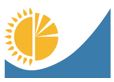 
Мемлекеттік статистика органдары құпиялылығына кепілдік береді

Жалпымемлекеттік статистикалық байқаудың статистикалық нысаны
 Статистикалық нысан www.stat.gov.kz интернет-ресурсына орналастырылған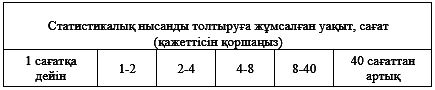 
Статистикалық нысан коды 644103003

 D 003

 Тоқсандық

 Ұсыну мерзімі – есепті кезеңнен кейінгі айдың 10-шы күніне дейін
Кодтар (интервьюер толтырады)
Азық-түлік өнімдерінің атауы
Сатып алу мақсаты:2

1- жеке тұтыну;

2- сыйлық;

3- қайта өңдеу;

9- басқасы
Сатып алу орны:2

1 – дүкен;

2 – супермаркеттер, гипермаркеттер;

3 – азық-түлік базары
Саны
Өлшем бірлігі2
Қанша төленді? (теңге)
Қанша айларға сатып алынды?

(1 айдан

12 айға дейін)
А
Б
1
2
3
4
5
6
Нан өнімдері және жармалар (нан, күріш, ұн, жармалар, макарондар, қамыр, торттар, майқоспалы печенье, вафли және ұннан дайындалатын басқа да кондитер өнімдері)
Нан өнімдері және жармалар (нан, күріш, ұн, жармалар, макарондар, қамыр, торттар, майқоспалы печенье, вафли және ұннан дайындалатын басқа да кондитер өнімдері)
Нан өнімдері және жармалар (нан, күріш, ұн, жармалар, макарондар, қамыр, торттар, майқоспалы печенье, вафли және ұннан дайындалатын басқа да кондитер өнімдері)
Нан өнімдері және жармалар (нан, күріш, ұн, жармалар, макарондар, қамыр, торттар, майқоспалы печенье, вафли және ұннан дайындалатын басқа да кондитер өнімдері)
Нан өнімдері және жармалар (нан, күріш, ұн, жармалар, макарондар, қамыр, торттар, майқоспалы печенье, вафли және ұннан дайындалатын басқа да кондитер өнімдері)
Нан өнімдері және жармалар (нан, күріш, ұн, жармалар, макарондар, қамыр, торттар, майқоспалы печенье, вафли және ұннан дайындалатын басқа да кондитер өнімдері)
Нан өнімдері және жармалар (нан, күріш, ұн, жармалар, макарондар, қамыр, торттар, майқоспалы печенье, вафли және ұннан дайындалатын басқа да кондитер өнімдері)
Нан өнімдері және жармалар (нан, күріш, ұн, жармалар, макарондар, қамыр, торттар, майқоспалы печенье, вафли және ұннан дайындалатын басқа да кондитер өнімдері)
1 2 3 9
1 2 3
кг3 л4 дана бума
1 2 3 9
1 2 3
кг л дана бума
1 2 3 9
1 2 3
кг л дана бума
1 2 3 9
1 2 3
кг л дана бума
1 2 3 9
1 2 3
кг л дана бума
1 2 3 9
1 2 3
кг л дана бума
Ет (сиыр еті, жылқы еті, шошқа еті, қой еті, құс, жабайы құс, қосымша ет өнімдері, шұжық, қыртыс май, тартылған ет, тұшпара, қазы, еттен жасалған котлеттер, өзге де ет өнімдері)
Ет (сиыр еті, жылқы еті, шошқа еті, қой еті, құс, жабайы құс, қосымша ет өнімдері, шұжық, қыртыс май, тартылған ет, тұшпара, қазы, еттен жасалған котлеттер, өзге де ет өнімдері)
Ет (сиыр еті, жылқы еті, шошқа еті, қой еті, құс, жабайы құс, қосымша ет өнімдері, шұжық, қыртыс май, тартылған ет, тұшпара, қазы, еттен жасалған котлеттер, өзге де ет өнімдері)
Ет (сиыр еті, жылқы еті, шошқа еті, қой еті, құс, жабайы құс, қосымша ет өнімдері, шұжық, қыртыс май, тартылған ет, тұшпара, қазы, еттен жасалған котлеттер, өзге де ет өнімдері)
Ет (сиыр еті, жылқы еті, шошқа еті, қой еті, құс, жабайы құс, қосымша ет өнімдері, шұжық, қыртыс май, тартылған ет, тұшпара, қазы, еттен жасалған котлеттер, өзге де ет өнімдері)
Ет (сиыр еті, жылқы еті, шошқа еті, қой еті, құс, жабайы құс, қосымша ет өнімдері, шұжық, қыртыс май, тартылған ет, тұшпара, қазы, еттен жасалған котлеттер, өзге де ет өнімдері)
Ет (сиыр еті, жылқы еті, шошқа еті, қой еті, құс, жабайы құс, қосымша ет өнімдері, шұжық, қыртыс май, тартылған ет, тұшпара, қазы, еттен жасалған котлеттер, өзге де ет өнімдері)
Ет (сиыр еті, жылқы еті, шошқа еті, қой еті, құс, жабайы құс, қосымша ет өнімдері, шұжық, қыртыс май, тартылған ет, тұшпара, қазы, еттен жасалған котлеттер, өзге де ет өнімдері)
1 2 3 9
1 2 3
кг л дана бума
1 2 3 9
1 2 3
кг л дана бума
1 2 3 9
1 2 3
кг л дана бума
1 2 3 9
1 2 3
кг л дана бума
1 2 3 9
1 2 3
кг л дана бума
1 2 3 9
1 2 3
кг л дана бума
1 2 3 9
1 2 3
кг л дана бума
Балық және теңіз өнімдері (жаңа ауланған, мұздатылған, тұздалған және ысталған, кептірілген, қақталған балық, майшабақ, уылдырық, балық консервілері, балықтан дайындалған аспаздық өнімдер)
Балық және теңіз өнімдері (жаңа ауланған, мұздатылған, тұздалған және ысталған, кептірілген, қақталған балық, майшабақ, уылдырық, балық консервілері, балықтан дайындалған аспаздық өнімдер)
Балық және теңіз өнімдері (жаңа ауланған, мұздатылған, тұздалған және ысталған, кептірілген, қақталған балық, майшабақ, уылдырық, балық консервілері, балықтан дайындалған аспаздық өнімдер)
Балық және теңіз өнімдері (жаңа ауланған, мұздатылған, тұздалған және ысталған, кептірілген, қақталған балық, майшабақ, уылдырық, балық консервілері, балықтан дайындалған аспаздық өнімдер)
Балық және теңіз өнімдері (жаңа ауланған, мұздатылған, тұздалған және ысталған, кептірілген, қақталған балық, майшабақ, уылдырық, балық консервілері, балықтан дайындалған аспаздық өнімдер)
Балық және теңіз өнімдері (жаңа ауланған, мұздатылған, тұздалған және ысталған, кептірілген, қақталған балық, майшабақ, уылдырық, балық консервілері, балықтан дайындалған аспаздық өнімдер)
Балық және теңіз өнімдері (жаңа ауланған, мұздатылған, тұздалған және ысталған, кептірілген, қақталған балық, майшабақ, уылдырық, балық консервілері, балықтан дайындалған аспаздық өнімдер)
Балық және теңіз өнімдері (жаңа ауланған, мұздатылған, тұздалған және ысталған, кептірілген, қақталған балық, майшабақ, уылдырық, балық консервілері, балықтан дайындалған аспаздық өнімдер)
1 2 3 9
1 2 3
кг л дана бума
1 2 3 9
1 2 3
кг л дана бума
1 2 3 9
1 2 3
кг л дана бума
1 2 3 9
1 2 3
кг л дана бума
Сүт өнімдері, ірімшік және жұмыртқа (сүт, айран, қаймақ, сүзбе, құрт, қоюландырылған сүт, йогурт және өзге де қышқыл сүт өнімдері)
Сүт өнімдері, ірімшік және жұмыртқа (сүт, айран, қаймақ, сүзбе, құрт, қоюландырылған сүт, йогурт және өзге де қышқыл сүт өнімдері)
Сүт өнімдері, ірімшік және жұмыртқа (сүт, айран, қаймақ, сүзбе, құрт, қоюландырылған сүт, йогурт және өзге де қышқыл сүт өнімдері)
Сүт өнімдері, ірімшік және жұмыртқа (сүт, айран, қаймақ, сүзбе, құрт, қоюландырылған сүт, йогурт және өзге де қышқыл сүт өнімдері)
Сүт өнімдері, ірімшік және жұмыртқа (сүт, айран, қаймақ, сүзбе, құрт, қоюландырылған сүт, йогурт және өзге де қышқыл сүт өнімдері)
Сүт өнімдері, ірімшік және жұмыртқа (сүт, айран, қаймақ, сүзбе, құрт, қоюландырылған сүт, йогурт және өзге де қышқыл сүт өнімдері)
Сүт өнімдері, ірімшік және жұмыртқа (сүт, айран, қаймақ, сүзбе, құрт, қоюландырылған сүт, йогурт және өзге де қышқыл сүт өнімдері)
Сүт өнімдері, ірімшік және жұмыртқа (сүт, айран, қаймақ, сүзбе, құрт, қоюландырылған сүт, йогурт және өзге де қышқыл сүт өнімдері)
1 2 3 9
1 2 3
кг л дана бума
1 2 3 9
1 2 3
кг л дана бума
1 2 3 9
1 2 3
кг л дана бума
1 2 3 9
1 2 3
кг л дана бума
1 2 3 9
1 2 3
кг л дана бума
1 2 3 9
1 2 3
кг л дана бума
Май және тоң май (өсімдік майы, сары май, маргарин, және өзге де өсімдік майлары)
Май және тоң май (өсімдік майы, сары май, маргарин, және өзге де өсімдік майлары)
Май және тоң май (өсімдік майы, сары май, маргарин, және өзге де өсімдік майлары)
Май және тоң май (өсімдік майы, сары май, маргарин, және өзге де өсімдік майлары)
Май және тоң май (өсімдік майы, сары май, маргарин, және өзге де өсімдік майлары)
Май және тоң май (өсімдік майы, сары май, маргарин, және өзге де өсімдік майлары)
Май және тоң май (өсімдік майы, сары май, маргарин, және өзге де өсімдік майлары)
Май және тоң май (өсімдік майы, сары май, маргарин, және өзге де өсімдік майлары)
1 2 3 9
1 2 3
кг л дана бума
1 2 3 9
1 2 3
кг л дана бума
1 2 3 9
1 2 3
кг л дана бума
1 2 3 9
1 2 3
кг л дана бума
1 2 3 9
1 2 3
кг л дана бума
Жемістер (жаңадан жиналған, мұздатылған, консервіленген жеміс-жидектер, кептірілген жемістер, жаңғақтар және басқа да жаңа терілген жидектер)
Жемістер (жаңадан жиналған, мұздатылған, консервіленген жеміс-жидектер, кептірілген жемістер, жаңғақтар және басқа да жаңа терілген жидектер)
Жемістер (жаңадан жиналған, мұздатылған, консервіленген жеміс-жидектер, кептірілген жемістер, жаңғақтар және басқа да жаңа терілген жидектер)
Жемістер (жаңадан жиналған, мұздатылған, консервіленген жеміс-жидектер, кептірілген жемістер, жаңғақтар және басқа да жаңа терілген жидектер)
Жемістер (жаңадан жиналған, мұздатылған, консервіленген жеміс-жидектер, кептірілген жемістер, жаңғақтар және басқа да жаңа терілген жидектер)
Жемістер (жаңадан жиналған, мұздатылған, консервіленген жеміс-жидектер, кептірілген жемістер, жаңғақтар және басқа да жаңа терілген жидектер)
Жемістер (жаңадан жиналған, мұздатылған, консервіленген жеміс-жидектер, кептірілген жемістер, жаңғақтар және басқа да жаңа терілген жидектер)
Жемістер (жаңадан жиналған, мұздатылған, консервіленген жеміс-жидектер, кептірілген жемістер, жаңғақтар және басқа да жаңа терілген жидектер)
1 2 3 9
1 2 3
кг л дана бума
1 2 3 9
1 2 3
кг л дана бума
1 2 3 9
1 2 3
кг л дана бума
1 2 3 9
1 2 3
кг л дана бума
1 2 3 9
1 2 3
кг л дана бума
1 2 3 9
1 2 3
кг л дана бума
1 2 3 9
1 2 3
кг л дана бума
Көкөністер (картоп, кәді, саңырауқұлақ, асқабақ, зәйтүн, жүгері, сарымсақ, аскөк, кептірілген көкөністер, басқа да консервіленген және қайта өңделген көкөністер)
Көкөністер (картоп, кәді, саңырауқұлақ, асқабақ, зәйтүн, жүгері, сарымсақ, аскөк, кептірілген көкөністер, басқа да консервіленген және қайта өңделген көкөністер)
Көкөністер (картоп, кәді, саңырауқұлақ, асқабақ, зәйтүн, жүгері, сарымсақ, аскөк, кептірілген көкөністер, басқа да консервіленген және қайта өңделген көкөністер)
Көкөністер (картоп, кәді, саңырауқұлақ, асқабақ, зәйтүн, жүгері, сарымсақ, аскөк, кептірілген көкөністер, басқа да консервіленген және қайта өңделген көкөністер)
Көкөністер (картоп, кәді, саңырауқұлақ, асқабақ, зәйтүн, жүгері, сарымсақ, аскөк, кептірілген көкөністер, басқа да консервіленген және қайта өңделген көкөністер)
Көкөністер (картоп, кәді, саңырауқұлақ, асқабақ, зәйтүн, жүгері, сарымсақ, аскөк, кептірілген көкөністер, басқа да консервіленген және қайта өңделген көкөністер)
Көкөністер (картоп, кәді, саңырауқұлақ, асқабақ, зәйтүн, жүгері, сарымсақ, аскөк, кептірілген көкөністер, басқа да консервіленген және қайта өңделген көкөністер)
Көкөністер (картоп, кәді, саңырауқұлақ, асқабақ, зәйтүн, жүгері, сарымсақ, аскөк, кептірілген көкөністер, басқа да консервіленген және қайта өңделген көкөністер)
1 2 3 9
1 2 3
кг л дана бума
1 2 3 9
1 2 3
кг л дана бума
1 2 3 9
1 2 3
кг л дана бума
1 2 3 9
1 2 3
кг л дана бума
1 2 3 9
1 2 3
кг л дана бума
1 2 3 9
1 2 3
кг л дана бума
1 2 3 9
1 2 3
кг л дана бума
1 2 3 9
1 2 3
кг л дана бума
Қант, джем, бал, шоколад және кондитерлік өнімдер (тосап, повидло, кәмпиттер, мармелад, балмұздақ, шоколад, сағыз және басқа да тәттілер)
Қант, джем, бал, шоколад және кондитерлік өнімдер (тосап, повидло, кәмпиттер, мармелад, балмұздақ, шоколад, сағыз және басқа да тәттілер)
Қант, джем, бал, шоколад және кондитерлік өнімдер (тосап, повидло, кәмпиттер, мармелад, балмұздақ, шоколад, сағыз және басқа да тәттілер)
Қант, джем, бал, шоколад және кондитерлік өнімдер (тосап, повидло, кәмпиттер, мармелад, балмұздақ, шоколад, сағыз және басқа да тәттілер)
Қант, джем, бал, шоколад және кондитерлік өнімдер (тосап, повидло, кәмпиттер, мармелад, балмұздақ, шоколад, сағыз және басқа да тәттілер)
Қант, джем, бал, шоколад және кондитерлік өнімдер (тосап, повидло, кәмпиттер, мармелад, балмұздақ, шоколад, сағыз және басқа да тәттілер)
Қант, джем, бал, шоколад және кондитерлік өнімдер (тосап, повидло, кәмпиттер, мармелад, балмұздақ, шоколад, сағыз және басқа да тәттілер)
Қант, джем, бал, шоколад және кондитерлік өнімдер (тосап, повидло, кәмпиттер, мармелад, балмұздақ, шоколад, сағыз және басқа да тәттілер)
1 2 3 9
1 2 3
кг л дана бума
1 2 3 9
1 2 3
кг л дана бума
1 2 3 9
1 2 3
кг л дана бума
1 2 3 9
1 2 3
кг л дана бума
1 2 3 9
1 2 3
кг л дана бума
1 2 3 9
1 2 3
кг л дана бума
Басқа санаттарға енгізілмеген тамақ өнімдері (татымдықтар, тұз, майонез, ашытқы, тұздықтар, сірке суы, қызанақ пастасы, кисель, ас содасы және өзге де өнімдер)
Басқа санаттарға енгізілмеген тамақ өнімдері (татымдықтар, тұз, майонез, ашытқы, тұздықтар, сірке суы, қызанақ пастасы, кисель, ас содасы және өзге де өнімдер)
Басқа санаттарға енгізілмеген тамақ өнімдері (татымдықтар, тұз, майонез, ашытқы, тұздықтар, сірке суы, қызанақ пастасы, кисель, ас содасы және өзге де өнімдер)
Басқа санаттарға енгізілмеген тамақ өнімдері (татымдықтар, тұз, майонез, ашытқы, тұздықтар, сірке суы, қызанақ пастасы, кисель, ас содасы және өзге де өнімдер)
Басқа санаттарға енгізілмеген тамақ өнімдері (татымдықтар, тұз, майонез, ашытқы, тұздықтар, сірке суы, қызанақ пастасы, кисель, ас содасы және өзге де өнімдер)
Басқа санаттарға енгізілмеген тамақ өнімдері (татымдықтар, тұз, майонез, ашытқы, тұздықтар, сірке суы, қызанақ пастасы, кисель, ас содасы және өзге де өнімдер)
Басқа санаттарға енгізілмеген тамақ өнімдері (татымдықтар, тұз, майонез, ашытқы, тұздықтар, сірке суы, қызанақ пастасы, кисель, ас содасы және өзге де өнімдер)
Басқа санаттарға енгізілмеген тамақ өнімдері (татымдықтар, тұз, майонез, ашытқы, тұздықтар, сірке суы, қызанақ пастасы, кисель, ас содасы және өзге де өнімдер)
1 2 3 9
1 2 3
кг л дана бума
1 2 3 9
1 2 3
кг л дана бума
1 2 3 9
1 2 3
кг л дана бума
1 2 3 9
1 2 3
кг л дана бума
1 2 3 9
1 2 3
кг л дана бума
1 2 3 9
1 2 3
кг л дана бума
1 2 3 9
1 2 3
кг л дана бума
1 2 3 9
1 2 3
кг л дана бума
1 2 3 9
1 2 3
кг л дана бума
1 2 3 9
1 2 3
кг л дана бума
1 2 3 9
1 2 3
кг л дана бума
1 2 3 9
1 2 3
кг л дана бума
1 2 3 9
1 2 3
кг л дана бума
Алкогольсіз сусындар (кофе, шай, какао, минералды және ауыз су, жеміс және көкөніс шырындары, квас және басқа да алкогольсіз сусындар)
Алкогольсіз сусындар (кофе, шай, какао, минералды және ауыз су, жеміс және көкөніс шырындары, квас және басқа да алкогольсіз сусындар)
Алкогольсіз сусындар (кофе, шай, какао, минералды және ауыз су, жеміс және көкөніс шырындары, квас және басқа да алкогольсіз сусындар)
Алкогольсіз сусындар (кофе, шай, какао, минералды және ауыз су, жеміс және көкөніс шырындары, квас және басқа да алкогольсіз сусындар)
Алкогольсіз сусындар (кофе, шай, какао, минералды және ауыз су, жеміс және көкөніс шырындары, квас және басқа да алкогольсіз сусындар)
Алкогольсіз сусындар (кофе, шай, какао, минералды және ауыз су, жеміс және көкөніс шырындары, квас және басқа да алкогольсіз сусындар)
Алкогольсіз сусындар (кофе, шай, какао, минералды және ауыз су, жеміс және көкөніс шырындары, квас және басқа да алкогольсіз сусындар)
Алкогольсіз сусындар (кофе, шай, какао, минералды және ауыз су, жеміс және көкөніс шырындары, квас және басқа да алкогольсіз сусындар)
1 2 3 9
1 2 3
кг л дана бума
1 2 3 9
1 2 3
кг л дана бума
1 2 3 9
1 2 3
кг л дана бума
1 2 3 9
1 2 3
кг л дана бума
1 2 3 9
1 2 3
кг л дана бума
1 2 3 9
1 2 3
кг л дана бума
Спиртті ішімдіктер (арақ, күшті ащы тұндырма, шарап, сыра, алкогольсіз сыра, шампан және басқа да күшті спиртті ішімдіктер)
Спиртті ішімдіктер (арақ, күшті ащы тұндырма, шарап, сыра, алкогольсіз сыра, шампан және басқа да күшті спиртті ішімдіктер)
Спиртті ішімдіктер (арақ, күшті ащы тұндырма, шарап, сыра, алкогольсіз сыра, шампан және басқа да күшті спиртті ішімдіктер)
Спиртті ішімдіктер (арақ, күшті ащы тұндырма, шарап, сыра, алкогольсіз сыра, шампан және басқа да күшті спиртті ішімдіктер)
Спиртті ішімдіктер (арақ, күшті ащы тұндырма, шарап, сыра, алкогольсіз сыра, шампан және басқа да күшті спиртті ішімдіктер)
Спиртті ішімдіктер (арақ, күшті ащы тұндырма, шарап, сыра, алкогольсіз сыра, шампан және басқа да күшті спиртті ішімдіктер)
Спиртті ішімдіктер (арақ, күшті ащы тұндырма, шарап, сыра, алкогольсіз сыра, шампан және басқа да күшті спиртті ішімдіктер)
Спиртті ішімдіктер (арақ, күшті ащы тұндырма, шарап, сыра, алкогольсіз сыра, шампан және басқа да күшті спиртті ішімдіктер)
1 2 3 9
1 2 3
кг л дана бума
1 2 3 9
1 2 3
кг л дана бума
1 2 3 9
1 2 3
кг л дана бума
1 2 3 9
1 2 3
кг л дана бума
Темекі өнімдері (фильтрлі, фильтрсіз шылымдар, папиростар, махорка)
Темекі өнімдері (фильтрлі, фильтрсіз шылымдар, папиростар, махорка)
Темекі өнімдері (фильтрлі, фильтрсіз шылымдар, папиростар, махорка)
Темекі өнімдері (фильтрлі, фильтрсіз шылымдар, папиростар, махорка)
Темекі өнімдері (фильтрлі, фильтрсіз шылымдар, папиростар, махорка)
Темекі өнімдері (фильтрлі, фильтрсіз шылымдар, папиростар, махорка)
Темекі өнімдері (фильтрлі, фильтрсіз шылымдар, папиростар, махорка)
Темекі өнімдері (фильтрлі, фильтрсіз шылымдар, папиростар, махорка)
1 2 3 9
1 2 3
кг л дана бума
1 2 3 9
1 2 3
кг л дана бума
1 2 3 9
1 2 3
кг л дана бума
Бақылау сомасы (интервьюер толтырады)
Бақылау сомасы (интервьюер толтырады)
Бақылау сомасы (интервьюер толтырады)
Бақылау сомасы (интервьюер толтырады)
х
х
Қоғамдық тамақтандыру түрлерінің атауы
Алынуы:2

1 – сатып алу;

2 – сыйлық
Сыйлыққа алынған болса, порция санын көрсетіңіз (бірлік)
Құны

(теңге)
А
1
2
3
Мейрамханалар, дәмхана және ұқсас мекемелер
1 2
Асхана
1 2
Оқушыларға арналған тамақ
1 2
Студенттерге арналған тамақ
1 2
Жеткізіліммен ас
1 2
Басқасы (толтыру)
1 2
Бақылау сомасы (интервьюер толтырады)
Бақылау сомасы (интервьюер толтырады)
Бақылау сомасы (интервьюер толтырады)
Кодтар

(интервьюер толтырады)
Азық-түлік өнімдерінің атауы
Күніне шамамен қанша

тұтынылды?
Алу көзі:2

1 – қосалқы шаруашылық (жеке ауладағы);

2 – сыйлық
Өлшем бірлігі2
А
Б
1
2
3
1 2
кг л дана бума
1 2
кг л дана бума
1 2
кг л дана бума
1 2
кг л дана бума
1 2
кг л дана бума
1 2
кг л дана бума
1 2
кг л дана бума
1 2
кг л дана бума
Бақылау сомасы (интервьюер толтырады)
Бақылау сомасы (интервьюер толтырады)
Кодтар

(интервьюер толтырады)
Жанар-жағармай материалдарының атауы
Сатып алу мақсатын көрсетіңіз:2

1 – үй шаруашылығында пайдалану;

2 – сыйлық
Қанша төленді?

(теңге)
А
Б
1
2
07221002
Бензин АИ-80
1 2
07221005
Бензин АИ-92
1 2
07221006
Бензин АИ-93
1 2
07221007
Бензин АИ-95, АИ-96
1 2
07221001
Бензин АИ-98
1 2
07222001
Дизельдік отын
1 2
07222006
Автомобильге арналған газ отыны
1 2
07222002
Мазут
1 2
07222003
Керосин
1 2
07222099
Отынның басқа түрлері және майлайтын заттар
1 2
Бақылау сомасы (интервьюер толтырады)
Бақылау сомасы (интервьюер толтырады)
Бақылау сомасы (интервьюер толтырады)
Кодтар

(интервьюер толтырады)
Азық-түлік өнімдерінің атауы
Сатып алу мақсаты:2

1- жеке тұтыну;

2- сыйлық;

3- қайта өңдеу;

9- басқасы
Сатып алу орны:2

1 – дүкен;

2 – супермаркеттер, гипермаркеттер;

3 – азық-түлік базары
Саны
Өлшем бірлігі2
Қанша төленді? (теңге)
Қанша айларға сатып алынды?

(1 айдан

12 айға дейін)
А
Б
1
2
3
4
5
6
Нан өнімдері және жармалар (нан, күріш, ұн, жармалар, макарондар, қамыр, торттар, майқоспалы печенье, вафли және ұннан дайындалатын басқа да кондитер өнімдері)
Нан өнімдері және жармалар (нан, күріш, ұн, жармалар, макарондар, қамыр, торттар, майқоспалы печенье, вафли және ұннан дайындалатын басқа да кондитер өнімдері)
Нан өнімдері және жармалар (нан, күріш, ұн, жармалар, макарондар, қамыр, торттар, майқоспалы печенье, вафли және ұннан дайындалатын басқа да кондитер өнімдері)
Нан өнімдері және жармалар (нан, күріш, ұн, жармалар, макарондар, қамыр, торттар, майқоспалы печенье, вафли және ұннан дайындалатын басқа да кондитер өнімдері)
Нан өнімдері және жармалар (нан, күріш, ұн, жармалар, макарондар, қамыр, торттар, майқоспалы печенье, вафли және ұннан дайындалатын басқа да кондитер өнімдері)
Нан өнімдері және жармалар (нан, күріш, ұн, жармалар, макарондар, қамыр, торттар, майқоспалы печенье, вафли және ұннан дайындалатын басқа да кондитер өнімдері)
Нан өнімдері және жармалар (нан, күріш, ұн, жармалар, макарондар, қамыр, торттар, майқоспалы печенье, вафли және ұннан дайындалатын басқа да кондитер өнімдері)
Нан өнімдері және жармалар (нан, күріш, ұн, жармалар, макарондар, қамыр, торттар, майқоспалы печенье, вафли және ұннан дайындалатын басқа да кондитер өнімдері)
1 2 3 9
1 2 3
кг3 л4 дана бума
1 2 3 9
1 2 3
кг л дана бума
1 2 3 9
1 2 3
кг л дана бума
1 2 3 9
1 2 3
кг л дана бума
1 2 3 9
1 2 3
кг л дана бума
1 2 3 9
1 2 3
кг л дана бума
1 2 3 9
1 2 3
кг л дана бума
1 2 3 9
1 2 3
кг л дана бума
Ет (сиыр еті, жылқы еті, шошқа еті, қой еті, құс, жабайы құс, қосымша ет өнімдері, шұжық, қыртыс май, тартылған ет, тұшпара, қазы, еттен жасалған котлеттер, өзге де ет өнімдері)
Ет (сиыр еті, жылқы еті, шошқа еті, қой еті, құс, жабайы құс, қосымша ет өнімдері, шұжық, қыртыс май, тартылған ет, тұшпара, қазы, еттен жасалған котлеттер, өзге де ет өнімдері)
Ет (сиыр еті, жылқы еті, шошқа еті, қой еті, құс, жабайы құс, қосымша ет өнімдері, шұжық, қыртыс май, тартылған ет, тұшпара, қазы, еттен жасалған котлеттер, өзге де ет өнімдері)
Ет (сиыр еті, жылқы еті, шошқа еті, қой еті, құс, жабайы құс, қосымша ет өнімдері, шұжық, қыртыс май, тартылған ет, тұшпара, қазы, еттен жасалған котлеттер, өзге де ет өнімдері)
Ет (сиыр еті, жылқы еті, шошқа еті, қой еті, құс, жабайы құс, қосымша ет өнімдері, шұжық, қыртыс май, тартылған ет, тұшпара, қазы, еттен жасалған котлеттер, өзге де ет өнімдері)
Ет (сиыр еті, жылқы еті, шошқа еті, қой еті, құс, жабайы құс, қосымша ет өнімдері, шұжық, қыртыс май, тартылған ет, тұшпара, қазы, еттен жасалған котлеттер, өзге де ет өнімдері)
Ет (сиыр еті, жылқы еті, шошқа еті, қой еті, құс, жабайы құс, қосымша ет өнімдері, шұжық, қыртыс май, тартылған ет, тұшпара, қазы, еттен жасалған котлеттер, өзге де ет өнімдері)
Ет (сиыр еті, жылқы еті, шошқа еті, қой еті, құс, жабайы құс, қосымша ет өнімдері, шұжық, қыртыс май, тартылған ет, тұшпара, қазы, еттен жасалған котлеттер, өзге де ет өнімдері)
1 2 3 9
1 2 3
кг л дана бума
1 2 3 9
1 2 3
кг л дана бума
1 2 3 9
1 2 3
кг л дана бума
1 2 3 9
1 2 3
кг л дана бума
1 2 3 9
1 2 3
кг л дана бума
1 2 3 9
1 2 3
кг л дана бума
1 2 3 9
1 2 3
кг л дана бума
Балық және теңіз өнімдері (жаңа ауланған, мұздатылған, тұздалған және ысталған, кептірілген, қақталған балық, майшабақ, уылдырық, балық консервілері, балықтан дайындалған аспаздық өнімдер)
Балық және теңіз өнімдері (жаңа ауланған, мұздатылған, тұздалған және ысталған, кептірілген, қақталған балық, майшабақ, уылдырық, балық консервілері, балықтан дайындалған аспаздық өнімдер)
Балық және теңіз өнімдері (жаңа ауланған, мұздатылған, тұздалған және ысталған, кептірілген, қақталған балық, майшабақ, уылдырық, балық консервілері, балықтан дайындалған аспаздық өнімдер)
Балық және теңіз өнімдері (жаңа ауланған, мұздатылған, тұздалған және ысталған, кептірілген, қақталған балық, майшабақ, уылдырық, балық консервілері, балықтан дайындалған аспаздық өнімдер)
Балық және теңіз өнімдері (жаңа ауланған, мұздатылған, тұздалған және ысталған, кептірілген, қақталған балық, майшабақ, уылдырық, балық консервілері, балықтан дайындалған аспаздық өнімдер)
Балық және теңіз өнімдері (жаңа ауланған, мұздатылған, тұздалған және ысталған, кептірілген, қақталған балық, майшабақ, уылдырық, балық консервілері, балықтан дайындалған аспаздық өнімдер)
Балық және теңіз өнімдері (жаңа ауланған, мұздатылған, тұздалған және ысталған, кептірілген, қақталған балық, майшабақ, уылдырық, балық консервілері, балықтан дайындалған аспаздық өнімдер)
Балық және теңіз өнімдері (жаңа ауланған, мұздатылған, тұздалған және ысталған, кептірілген, қақталған балық, майшабақ, уылдырық, балық консервілері, балықтан дайындалған аспаздық өнімдер)
1 2 3 9
1 2 3
кг л дана бума
1 2 3 9
1 2 3
кг л дана бума
1 2 3 9
1 2 3
кг л дана бума
1 2 3 9
1 2 3
кг л дана бума
Сүт өнімдері, ірімшік және жұмыртқа (сүт, айран, қаймақ, сүзбе, құрт, қоюландырылған сүт, йогурт және өзге де қышқыл сүт өнімдері)
Сүт өнімдері, ірімшік және жұмыртқа (сүт, айран, қаймақ, сүзбе, құрт, қоюландырылған сүт, йогурт және өзге де қышқыл сүт өнімдері)
Сүт өнімдері, ірімшік және жұмыртқа (сүт, айран, қаймақ, сүзбе, құрт, қоюландырылған сүт, йогурт және өзге де қышқыл сүт өнімдері)
Сүт өнімдері, ірімшік және жұмыртқа (сүт, айран, қаймақ, сүзбе, құрт, қоюландырылған сүт, йогурт және өзге де қышқыл сүт өнімдері)
Сүт өнімдері, ірімшік және жұмыртқа (сүт, айран, қаймақ, сүзбе, құрт, қоюландырылған сүт, йогурт және өзге де қышқыл сүт өнімдері)
Сүт өнімдері, ірімшік және жұмыртқа (сүт, айран, қаймақ, сүзбе, құрт, қоюландырылған сүт, йогурт және өзге де қышқыл сүт өнімдері)
Сүт өнімдері, ірімшік және жұмыртқа (сүт, айран, қаймақ, сүзбе, құрт, қоюландырылған сүт, йогурт және өзге де қышқыл сүт өнімдері)
Сүт өнімдері, ірімшік және жұмыртқа (сүт, айран, қаймақ, сүзбе, құрт, қоюландырылған сүт, йогурт және өзге де қышқыл сүт өнімдері)
1 2 3 9
1 2 3
кг л дана бума
1 2 3 9
1 2 3
кг л дана бума
1 2 3 9
1 2 3
кг л дана бума
1 2 3 9
1 2 3
кг л дана бума
1 2 3 9
1 2 3
кг л дана бума
1 2 3 9
1 2 3
кг л дана бума
Май және тоң май (өсімдік майы, сары май, маргарин, және өзге де өсімдік майлары)
Май және тоң май (өсімдік майы, сары май, маргарин, және өзге де өсімдік майлары)
Май және тоң май (өсімдік майы, сары май, маргарин, және өзге де өсімдік майлары)
Май және тоң май (өсімдік майы, сары май, маргарин, және өзге де өсімдік майлары)
Май және тоң май (өсімдік майы, сары май, маргарин, және өзге де өсімдік майлары)
Май және тоң май (өсімдік майы, сары май, маргарин, және өзге де өсімдік майлары)
Май және тоң май (өсімдік майы, сары май, маргарин, және өзге де өсімдік майлары)
Май және тоң май (өсімдік майы, сары май, маргарин, және өзге де өсімдік майлары)
1 2 3 9
1 2 3
кг л дана бума
1 2 3 9
1 2 3
кг л дана бума
1 2 3 9
1 2 3
кг л дана бума
1 2 3 9
1 2 3
кг л дана бума
1 2 3 9
1 2 3
кг л дана бума
Жемістер (жаңадан жиналған, мұздатылған, консервіленген жеміс-жидектер, кептірілген жемістер, жаңғақтар және басқа да жаңа терілген жидектер)
Жемістер (жаңадан жиналған, мұздатылған, консервіленген жеміс-жидектер, кептірілген жемістер, жаңғақтар және басқа да жаңа терілген жидектер)
Жемістер (жаңадан жиналған, мұздатылған, консервіленген жеміс-жидектер, кептірілген жемістер, жаңғақтар және басқа да жаңа терілген жидектер)
Жемістер (жаңадан жиналған, мұздатылған, консервіленген жеміс-жидектер, кептірілген жемістер, жаңғақтар және басқа да жаңа терілген жидектер)
Жемістер (жаңадан жиналған, мұздатылған, консервіленген жеміс-жидектер, кептірілген жемістер, жаңғақтар және басқа да жаңа терілген жидектер)
Жемістер (жаңадан жиналған, мұздатылған, консервіленген жеміс-жидектер, кептірілген жемістер, жаңғақтар және басқа да жаңа терілген жидектер)
Жемістер (жаңадан жиналған, мұздатылған, консервіленген жеміс-жидектер, кептірілген жемістер, жаңғақтар және басқа да жаңа терілген жидектер)
Жемістер (жаңадан жиналған, мұздатылған, консервіленген жеміс-жидектер, кептірілген жемістер, жаңғақтар және басқа да жаңа терілген жидектер)
1 2 3 9
1 2 3
кг л дана бума
1 2 3 9
1 2 3
кг л дана бума
1 2 3 9
1 2 3
кг л дана бума
1 2 3 9
1 2 3
кг л дана бума
1 2 3 9
1 2 3
кг л дана бума
1 2 3 9
1 2 3
кг л дана бума
1 2 3 9
1 2 3
кг л дана бума
Көкөністер (картоп, кәді, саңырауқұлақ, асқабақ, зәйтүн, жүгері, сарымсақ, аскөк, кептірілген көкөністер, басқа да консервіленген және қайта өңделген көкөністер)
Көкөністер (картоп, кәді, саңырауқұлақ, асқабақ, зәйтүн, жүгері, сарымсақ, аскөк, кептірілген көкөністер, басқа да консервіленген және қайта өңделген көкөністер)
Көкөністер (картоп, кәді, саңырауқұлақ, асқабақ, зәйтүн, жүгері, сарымсақ, аскөк, кептірілген көкөністер, басқа да консервіленген және қайта өңделген көкөністер)
Көкөністер (картоп, кәді, саңырауқұлақ, асқабақ, зәйтүн, жүгері, сарымсақ, аскөк, кептірілген көкөністер, басқа да консервіленген және қайта өңделген көкөністер)
Көкөністер (картоп, кәді, саңырауқұлақ, асқабақ, зәйтүн, жүгері, сарымсақ, аскөк, кептірілген көкөністер, басқа да консервіленген және қайта өңделген көкөністер)
Көкөністер (картоп, кәді, саңырауқұлақ, асқабақ, зәйтүн, жүгері, сарымсақ, аскөк, кептірілген көкөністер, басқа да консервіленген және қайта өңделген көкөністер)
Көкөністер (картоп, кәді, саңырауқұлақ, асқабақ, зәйтүн, жүгері, сарымсақ, аскөк, кептірілген көкөністер, басқа да консервіленген және қайта өңделген көкөністер)
Көкөністер (картоп, кәді, саңырауқұлақ, асқабақ, зәйтүн, жүгері, сарымсақ, аскөк, кептірілген көкөністер, басқа да консервіленген және қайта өңделген көкөністер)
1 2 3 9
1 2 3
кг л дана бума
1 2 3 9
1 2 3
кг л дана бума
1 2 3 9
1 2 3
кг л дана бума
1 2 3 9
1 2 3
кг л дана бума
1 2 3 9
1 2 3
кг л дана бума
1 2 3 9
1 2 3
кг л дана бума
1 2 3 9
1 2 3
кг л дана бума
1 2 3 9
1 2 3
кг л дана бума
Қант, джем, бал, шоколад және кондитерлік өнімдер (тосап, повидло, кәмпиттер, мармелад, балмұздақ, шоколад, сағыз және басқа да тәттілер)
Қант, джем, бал, шоколад және кондитерлік өнімдер (тосап, повидло, кәмпиттер, мармелад, балмұздақ, шоколад, сағыз және басқа да тәттілер)
Қант, джем, бал, шоколад және кондитерлік өнімдер (тосап, повидло, кәмпиттер, мармелад, балмұздақ, шоколад, сағыз және басқа да тәттілер)
Қант, джем, бал, шоколад және кондитерлік өнімдер (тосап, повидло, кәмпиттер, мармелад, балмұздақ, шоколад, сағыз және басқа да тәттілер)
Қант, джем, бал, шоколад және кондитерлік өнімдер (тосап, повидло, кәмпиттер, мармелад, балмұздақ, шоколад, сағыз және басқа да тәттілер)
Қант, джем, бал, шоколад және кондитерлік өнімдер (тосап, повидло, кәмпиттер, мармелад, балмұздақ, шоколад, сағыз және басқа да тәттілер)
Қант, джем, бал, шоколад және кондитерлік өнімдер (тосап, повидло, кәмпиттер, мармелад, балмұздақ, шоколад, сағыз және басқа да тәттілер)
Қант, джем, бал, шоколад және кондитерлік өнімдер (тосап, повидло, кәмпиттер, мармелад, балмұздақ, шоколад, сағыз және басқа да тәттілер)
1 2 3 9
1 2 3
кг л дана бума
1 2 3 9
1 2 3
кг л дана бума
1 2 3 9
1 2 3
кг л дана бума
1 2 3 9
1 2 3
кг л дана бума
1 2 3 9
1 2 3
кг л дана бума
1 2 3 9
1 2 3
кг л дана бума
Басқа санаттарға енгізілмеген тамақ өнімдері (татымдықтар, тұз, майонез, ашытқы, тұздықтар, сірке суы, қызанақ пастасы, кисель, ас содасы және өзге де өнімдер)
Басқа санаттарға енгізілмеген тамақ өнімдері (татымдықтар, тұз, майонез, ашытқы, тұздықтар, сірке суы, қызанақ пастасы, кисель, ас содасы және өзге де өнімдер)
Басқа санаттарға енгізілмеген тамақ өнімдері (татымдықтар, тұз, майонез, ашытқы, тұздықтар, сірке суы, қызанақ пастасы, кисель, ас содасы және өзге де өнімдер)
Басқа санаттарға енгізілмеген тамақ өнімдері (татымдықтар, тұз, майонез, ашытқы, тұздықтар, сірке суы, қызанақ пастасы, кисель, ас содасы және өзге де өнімдер)
Басқа санаттарға енгізілмеген тамақ өнімдері (татымдықтар, тұз, майонез, ашытқы, тұздықтар, сірке суы, қызанақ пастасы, кисель, ас содасы және өзге де өнімдер)
Басқа санаттарға енгізілмеген тамақ өнімдері (татымдықтар, тұз, майонез, ашытқы, тұздықтар, сірке суы, қызанақ пастасы, кисель, ас содасы және өзге де өнімдер)
Басқа санаттарға енгізілмеген тамақ өнімдері (татымдықтар, тұз, майонез, ашытқы, тұздықтар, сірке суы, қызанақ пастасы, кисель, ас содасы және өзге де өнімдер)
Басқа санаттарға енгізілмеген тамақ өнімдері (татымдықтар, тұз, майонез, ашытқы, тұздықтар, сірке суы, қызанақ пастасы, кисель, ас содасы және өзге де өнімдер)
1 2 3 9
1 2 3
кг л дана бума
1 2 3 9
1 2 3
кг л дана бума
1 2 3 9
1 2 3
кг л дана бума
1 2 3 9
1 2 3
кг л дана бума
1 2 3 9
1 2 3
кг л дана бума
1 2 3 9
1 2 3
кг л дана бума
1 2 3 9
1 2 3
кг л дана бума
1 2 3 9
1 2 3
кг л дана бума
1 2 3 9
1 2 3
кг л дана бума
1 2 3 9
1 2 3
кг л дана бума
1 2 3 9
1 2 3
кг л дана бума
1 2 3 9
1 2 3
кг л дана бума
1 2 3 9
1 2 3
кг л дана бума
Алкогольсіз сусындар (кофе, шай, какао, минералды және ауыз су, жеміс және көкөніс шырындары, квас және басқа да алкогольсіз сусындар)
Алкогольсіз сусындар (кофе, шай, какао, минералды және ауыз су, жеміс және көкөніс шырындары, квас және басқа да алкогольсіз сусындар)
Алкогольсіз сусындар (кофе, шай, какао, минералды және ауыз су, жеміс және көкөніс шырындары, квас және басқа да алкогольсіз сусындар)
Алкогольсіз сусындар (кофе, шай, какао, минералды және ауыз су, жеміс және көкөніс шырындары, квас және басқа да алкогольсіз сусындар)
Алкогольсіз сусындар (кофе, шай, какао, минералды және ауыз су, жеміс және көкөніс шырындары, квас және басқа да алкогольсіз сусындар)
Алкогольсіз сусындар (кофе, шай, какао, минералды және ауыз су, жеміс және көкөніс шырындары, квас және басқа да алкогольсіз сусындар)
Алкогольсіз сусындар (кофе, шай, какао, минералды және ауыз су, жеміс және көкөніс шырындары, квас және басқа да алкогольсіз сусындар)
Алкогольсіз сусындар (кофе, шай, какао, минералды және ауыз су, жеміс және көкөніс шырындары, квас және басқа да алкогольсіз сусындар)
1 2 3 9
1 2 3
кг л дана бума
1 2 3 9
1 2 3
кг л дана бума
1 2 3 9
1 2 3
кг л дана бума
1 2 3 9
1 2 3
кг л дана бума
1 2 3 9
1 2 3
кг л дана бума
1 2 3 9
1 2 3
кг л дана бума
Спиртті ішімдіктер (арақ, күшті ащы тұндырма, шарап, сыра, алкогольсіз сыра, шампан және басқа да күшті спиртті ішімдіктер)
Спиртті ішімдіктер (арақ, күшті ащы тұндырма, шарап, сыра, алкогольсіз сыра, шампан және басқа да күшті спиртті ішімдіктер)
Спиртті ішімдіктер (арақ, күшті ащы тұндырма, шарап, сыра, алкогольсіз сыра, шампан және басқа да күшті спиртті ішімдіктер)
Спиртті ішімдіктер (арақ, күшті ащы тұндырма, шарап, сыра, алкогольсіз сыра, шампан және басқа да күшті спиртті ішімдіктер)
Спиртті ішімдіктер (арақ, күшті ащы тұндырма, шарап, сыра, алкогольсіз сыра, шампан және басқа да күшті спиртті ішімдіктер)
Спиртті ішімдіктер (арақ, күшті ащы тұндырма, шарап, сыра, алкогольсіз сыра, шампан және басқа да күшті спиртті ішімдіктер)
Спиртті ішімдіктер (арақ, күшті ащы тұндырма, шарап, сыра, алкогольсіз сыра, шампан және басқа да күшті спиртті ішімдіктер)
Спиртті ішімдіктер (арақ, күшті ащы тұндырма, шарап, сыра, алкогольсіз сыра, шампан және басқа да күшті спиртті ішімдіктер)
1 2 3 9
1 2 3
кг л дана бума
1 2 3 9
1 2 3
кг л дана бума
1 2 3 9
1 2 3
кг л дана бума
1 2 3 9
1 2 3
кг л дана бума
Темекі өнімдері (фильтрлі, фильтрсіз шылымдар, папиростар, махорка)
Темекі өнімдері (фильтрлі, фильтрсіз шылымдар, папиростар, махорка)
Темекі өнімдері (фильтрлі, фильтрсіз шылымдар, папиростар, махорка)
Темекі өнімдері (фильтрлі, фильтрсіз шылымдар, папиростар, махорка)
Темекі өнімдері (фильтрлі, фильтрсіз шылымдар, папиростар, махорка)
Темекі өнімдері (фильтрлі, фильтрсіз шылымдар, папиростар, махорка)
Темекі өнімдері (фильтрлі, фильтрсіз шылымдар, папиростар, махорка)
Темекі өнімдері (фильтрлі, фильтрсіз шылымдар, папиростар, махорка)
1 2 3 9
1 2 3
кг л дана бума
1 2 3 9
1 2 3
кг л дана бума
1 2 3 9
1 2 3
кг л дана бума
Бақылау сомасы (интервьюер толтырады)
Бақылау сомасы (интервьюер толтырады)
Бақылау сомасы (интервьюер толтырады)
Бақылау сомасы (интервьюер толтырады)
х
х
Қоғамдық тамақтандыру түрлерінің атауы
Алынуы:2

1 – сатып алу;

2 – сыйлық
Сыйлыққа алынған болса, порция санын көрсетіңіз (бірлік)
Құны

(теңге)
А
1
2
3
Мейрамханалар, дәмхана және ұқсас мекемелер
1 2
Асхана
1 2
Оқушыларға арналған тамақ
1 2
Студенттерге арналған тамақ
1 2
Жеткізіліммен ас
1 2
Басқасы (толтыру)
1 2
Бақылау сомасы (интервьюер толтырады)
Бақылау сомасы (интервьюер толтырады)
Бақылау сомасы (интервьюер толтырады)
Кодтар

(интервьюер толтырады)
Азық-түлік өнімдерінің атауы
Күніне шамамен қанша

тұтынылды?
Алу көзі:2

1 – қосалқы шаруашылық (жеке ауладағы);

2 – сыйлық
Өлшем бірлігі2
А
Б
1
2
3
1 2
кг л дана бума
1 2
кг л дана бума
1 2
кг л дана бума
1 2
кг л дана бума
1 2
кг л дана бума
1 2
кг л дана бума
1 2
кг л дана бума
1 2
кг л дана бума
Бақылау сомасы (интервьюер толтырады)
Бақылау сомасы (интервьюер толтырады)
Кодтар

(интервьюер толтырады)
Жанар-жағармай материалдарының атауы
Сатып алу мақсатын көрсетіңіз:2

1 – үй шаруашылығында пайдалану;

2 – сыйлық
Қанша төленді?

(теңге)
А
Б
1
2
07221002
Бензин АИ-80
1 2
07221005
Бензин АИ-92
1 2
07221006
Бензин АИ-93
1 2
07221007
Бензин АИ-95, АИ-96
1 2
07221001
Бензин АИ-98
1 2
07222001
Дизельдік отын
1 2
07222006
Автомобильге арналған газ отыны
1 2
07222002
Мазут
1 2
07222003
Керосин
1 2
07222099
Отынның басқа түрлері және майлайтын заттар
1 2
Бақылау сомасы (интервьюер толтырады)
Бақылау сомасы (интервьюер толтырады)
Бақылау сомасы (интервьюер толтырады)
Кодтар

(интервьюер толтырады)
Азық-түлік өнімдерінің атауы
Сатып алу мақсаты:2

1- жеке тұтыну;

2- сыйлық;

3- қайта өңдеу;

9- басқасы
Сатып алу орны:2

1 – дүкен;

2 – супермаркеттер, гипермаркеттер;

3 – азық-түлік базары
Саны
Өлшем бірлігі2
Қанша төленді? (теңге)
Қанша төленді? (теңге)
Қанша айларға сатып алынды?

(1 айдан

12 айға дейін)
А
Б
1
2
3
4
5
5
6
Нан өнімдері және жармалар (нан, күріш, ұн, жармалар, макарондар, қамыр, торттар, майқоспалы печенье, вафли және ұннан дайындалатын басқа да кондитер өнімдері)
Нан өнімдері және жармалар (нан, күріш, ұн, жармалар, макарондар, қамыр, торттар, майқоспалы печенье, вафли және ұннан дайындалатын басқа да кондитер өнімдері)
Нан өнімдері және жармалар (нан, күріш, ұн, жармалар, макарондар, қамыр, торттар, майқоспалы печенье, вафли және ұннан дайындалатын басқа да кондитер өнімдері)
Нан өнімдері және жармалар (нан, күріш, ұн, жармалар, макарондар, қамыр, торттар, майқоспалы печенье, вафли және ұннан дайындалатын басқа да кондитер өнімдері)
Нан өнімдері және жармалар (нан, күріш, ұн, жармалар, макарондар, қамыр, торттар, майқоспалы печенье, вафли және ұннан дайындалатын басқа да кондитер өнімдері)
Нан өнімдері және жармалар (нан, күріш, ұн, жармалар, макарондар, қамыр, торттар, майқоспалы печенье, вафли және ұннан дайындалатын басқа да кондитер өнімдері)
Нан өнімдері және жармалар (нан, күріш, ұн, жармалар, макарондар, қамыр, торттар, майқоспалы печенье, вафли және ұннан дайындалатын басқа да кондитер өнімдері)
Нан өнімдері және жармалар (нан, күріш, ұн, жармалар, макарондар, қамыр, торттар, майқоспалы печенье, вафли және ұннан дайындалатын басқа да кондитер өнімдері)
Нан өнімдері және жармалар (нан, күріш, ұн, жармалар, макарондар, қамыр, торттар, майқоспалы печенье, вафли және ұннан дайындалатын басқа да кондитер өнімдері)
1 2 3 9
1 2 3
кг3 л4 дана бума
1 2 3 9
1 2 3
кг л дана бума
1 2 3 9
1 2 3
кг л дана бума
1 2 3 9
1 2 3
кг л дана бума
1 2 3 9
1 2 3
кг л дана бума
1 2 3 9
1 2 3
кг л дана бума
1 2 3 9
1 2 3
кг л дана бума
1 2 3 9
1 2 3
кг л дана бума
Ет (сиыр еті, жылқы еті, шошқа еті, қой еті, құс, жабайы құс, қосымша ет өнімдері, шұжық, қыртыс май, тартылған ет, тұшпара, қазы, еттен жасалған котлеттер,

өзге де ет өнімдері)
Ет (сиыр еті, жылқы еті, шошқа еті, қой еті, құс, жабайы құс, қосымша ет өнімдері, шұжық, қыртыс май, тартылған ет, тұшпара, қазы, еттен жасалған котлеттер,

өзге де ет өнімдері)
Ет (сиыр еті, жылқы еті, шошқа еті, қой еті, құс, жабайы құс, қосымша ет өнімдері, шұжық, қыртыс май, тартылған ет, тұшпара, қазы, еттен жасалған котлеттер,

өзге де ет өнімдері)
Ет (сиыр еті, жылқы еті, шошқа еті, қой еті, құс, жабайы құс, қосымша ет өнімдері, шұжық, қыртыс май, тартылған ет, тұшпара, қазы, еттен жасалған котлеттер,

өзге де ет өнімдері)
Ет (сиыр еті, жылқы еті, шошқа еті, қой еті, құс, жабайы құс, қосымша ет өнімдері, шұжық, қыртыс май, тартылған ет, тұшпара, қазы, еттен жасалған котлеттер,

өзге де ет өнімдері)
Ет (сиыр еті, жылқы еті, шошқа еті, қой еті, құс, жабайы құс, қосымша ет өнімдері, шұжық, қыртыс май, тартылған ет, тұшпара, қазы, еттен жасалған котлеттер,

өзге де ет өнімдері)
Ет (сиыр еті, жылқы еті, шошқа еті, қой еті, құс, жабайы құс, қосымша ет өнімдері, шұжық, қыртыс май, тартылған ет, тұшпара, қазы, еттен жасалған котлеттер,

өзге де ет өнімдері)
Ет (сиыр еті, жылқы еті, шошқа еті, қой еті, құс, жабайы құс, қосымша ет өнімдері, шұжық, қыртыс май, тартылған ет, тұшпара, қазы, еттен жасалған котлеттер,

өзге де ет өнімдері)
Ет (сиыр еті, жылқы еті, шошқа еті, қой еті, құс, жабайы құс, қосымша ет өнімдері, шұжық, қыртыс май, тартылған ет, тұшпара, қазы, еттен жасалған котлеттер,

өзге де ет өнімдері)
1 2 3 9
1 2 3
кг л дана бума
1 2 3 9
1 2 3
кг л дана бума
1 2 3 9
1 2 3
кг л дана бума
1 2 3 9
1 2 3
кг л дана бума
1 2 3 9
1 2 3
кг л дана бума
1 2 3 9
1 2 3
кг л дана бума
1 2 3 9
1 2 3
кг л дана бума
Балық және теңіз өнімдері (жаңа ауланған, мұздатылған, тұздалған және ысталған, кептірілген, қақталған балық, майшабақ, уылдырық, балық консервілері, балықтан дайындалған аспаздық өнімдер)
Балық және теңіз өнімдері (жаңа ауланған, мұздатылған, тұздалған және ысталған, кептірілген, қақталған балық, майшабақ, уылдырық, балық консервілері, балықтан дайындалған аспаздық өнімдер)
Балық және теңіз өнімдері (жаңа ауланған, мұздатылған, тұздалған және ысталған, кептірілген, қақталған балық, майшабақ, уылдырық, балық консервілері, балықтан дайындалған аспаздық өнімдер)
Балық және теңіз өнімдері (жаңа ауланған, мұздатылған, тұздалған және ысталған, кептірілген, қақталған балық, майшабақ, уылдырық, балық консервілері, балықтан дайындалған аспаздық өнімдер)
Балық және теңіз өнімдері (жаңа ауланған, мұздатылған, тұздалған және ысталған, кептірілген, қақталған балық, майшабақ, уылдырық, балық консервілері, балықтан дайындалған аспаздық өнімдер)
Балық және теңіз өнімдері (жаңа ауланған, мұздатылған, тұздалған және ысталған, кептірілген, қақталған балық, майшабақ, уылдырық, балық консервілері, балықтан дайындалған аспаздық өнімдер)
Балық және теңіз өнімдері (жаңа ауланған, мұздатылған, тұздалған және ысталған, кептірілген, қақталған балық, майшабақ, уылдырық, балық консервілері, балықтан дайындалған аспаздық өнімдер)
Балық және теңіз өнімдері (жаңа ауланған, мұздатылған, тұздалған және ысталған, кептірілген, қақталған балық, майшабақ, уылдырық, балық консервілері, балықтан дайындалған аспаздық өнімдер)
Балық және теңіз өнімдері (жаңа ауланған, мұздатылған, тұздалған және ысталған, кептірілген, қақталған балық, майшабақ, уылдырық, балық консервілері, балықтан дайындалған аспаздық өнімдер)
1 2 3 9
1 2 3
кг л дана бума
1 2 3 9
1 2 3
кг л дана бума
1 2 3 9
1 2 3
кг л дана бума
1 2 3 9
1 2 3
кг л дана бума
Сүт өнімдері, ірімшік және жұмыртқа (сүт, айран, қаймақ, сүзбе, құрт, қоюландырылған сүт, йогурт және өзге де қышқыл сүт өнімдері)
Сүт өнімдері, ірімшік және жұмыртқа (сүт, айран, қаймақ, сүзбе, құрт, қоюландырылған сүт, йогурт және өзге де қышқыл сүт өнімдері)
Сүт өнімдері, ірімшік және жұмыртқа (сүт, айран, қаймақ, сүзбе, құрт, қоюландырылған сүт, йогурт және өзге де қышқыл сүт өнімдері)
Сүт өнімдері, ірімшік және жұмыртқа (сүт, айран, қаймақ, сүзбе, құрт, қоюландырылған сүт, йогурт және өзге де қышқыл сүт өнімдері)
Сүт өнімдері, ірімшік және жұмыртқа (сүт, айран, қаймақ, сүзбе, құрт, қоюландырылған сүт, йогурт және өзге де қышқыл сүт өнімдері)
Сүт өнімдері, ірімшік және жұмыртқа (сүт, айран, қаймақ, сүзбе, құрт, қоюландырылған сүт, йогурт және өзге де қышқыл сүт өнімдері)
Сүт өнімдері, ірімшік және жұмыртқа (сүт, айран, қаймақ, сүзбе, құрт, қоюландырылған сүт, йогурт және өзге де қышқыл сүт өнімдері)
Сүт өнімдері, ірімшік және жұмыртқа (сүт, айран, қаймақ, сүзбе, құрт, қоюландырылған сүт, йогурт және өзге де қышқыл сүт өнімдері)
Сүт өнімдері, ірімшік және жұмыртқа (сүт, айран, қаймақ, сүзбе, құрт, қоюландырылған сүт, йогурт және өзге де қышқыл сүт өнімдері)
1 2 3 9
1 2 3
кг л дана бума
1 2 3 9
1 2 3
кг л дана бума
1 2 3 9
1 2 3
кг л дана бума
1 2 3 9
1 2 3
кг л дана бума
1 2 3 9
1 2 3
кг л дана бума
1 2 3 9
1 2 3
кг л дана бума
Май және тоң май (өсімдік майы, сары май, маргарин, және өзге де өсімдік майлары)
Май және тоң май (өсімдік майы, сары май, маргарин, және өзге де өсімдік майлары)
Май және тоң май (өсімдік майы, сары май, маргарин, және өзге де өсімдік майлары)
Май және тоң май (өсімдік майы, сары май, маргарин, және өзге де өсімдік майлары)
Май және тоң май (өсімдік майы, сары май, маргарин, және өзге де өсімдік майлары)
Май және тоң май (өсімдік майы, сары май, маргарин, және өзге де өсімдік майлары)
Май және тоң май (өсімдік майы, сары май, маргарин, және өзге де өсімдік майлары)
Май және тоң май (өсімдік майы, сары май, маргарин, және өзге де өсімдік майлары)
Май және тоң май (өсімдік майы, сары май, маргарин, және өзге де өсімдік майлары)
1 2 3 9
1 2 3
кг л дана бума
1 2 3 9
1 2 3
кг л дана бума
1 2 3 9
1 2 3
кг л дана бума
1 2 3 9
1 2 3
кг л дана бума
1 2 3 9
1 2 3
кг л дана бума
Жемістер (жаңадан жиналған, мұздатылған, консервіленген жеміс-жидектер, кептірілген жемістер, жаңғақтар және басқа да жаңа терілген жидектер)
Жемістер (жаңадан жиналған, мұздатылған, консервіленген жеміс-жидектер, кептірілген жемістер, жаңғақтар және басқа да жаңа терілген жидектер)
Жемістер (жаңадан жиналған, мұздатылған, консервіленген жеміс-жидектер, кептірілген жемістер, жаңғақтар және басқа да жаңа терілген жидектер)
Жемістер (жаңадан жиналған, мұздатылған, консервіленген жеміс-жидектер, кептірілген жемістер, жаңғақтар және басқа да жаңа терілген жидектер)
Жемістер (жаңадан жиналған, мұздатылған, консервіленген жеміс-жидектер, кептірілген жемістер, жаңғақтар және басқа да жаңа терілген жидектер)
Жемістер (жаңадан жиналған, мұздатылған, консервіленген жеміс-жидектер, кептірілген жемістер, жаңғақтар және басқа да жаңа терілген жидектер)
Жемістер (жаңадан жиналған, мұздатылған, консервіленген жеміс-жидектер, кептірілген жемістер, жаңғақтар және басқа да жаңа терілген жидектер)
Жемістер (жаңадан жиналған, мұздатылған, консервіленген жеміс-жидектер, кептірілген жемістер, жаңғақтар және басқа да жаңа терілген жидектер)
Жемістер (жаңадан жиналған, мұздатылған, консервіленген жеміс-жидектер, кептірілген жемістер, жаңғақтар және басқа да жаңа терілген жидектер)
1 2 3 9
1 2 3
кг л дана бума
1 2 3 9
1 2 3
кг л дана бума
1 2 3 9
1 2 3
кг л дана бума
1 2 3 9
1 2 3
кг л дана бума
1 2 3 9
1 2 3
кг л дана бума
1 2 3 9
1 2 3
кг л дана бума
1 2 3 9
1 2 3
кг л дана бума
Көкөністер (картоп, кәді, саңырауқұлақ, асқабақ, зәйтүн, жүгері, сарымсақ, аскөк, кептірілген көкөністер, басқа да консервіленген және қайта өңделген көкөністер)
Көкөністер (картоп, кәді, саңырауқұлақ, асқабақ, зәйтүн, жүгері, сарымсақ, аскөк, кептірілген көкөністер, басқа да консервіленген және қайта өңделген көкөністер)
Көкөністер (картоп, кәді, саңырауқұлақ, асқабақ, зәйтүн, жүгері, сарымсақ, аскөк, кептірілген көкөністер, басқа да консервіленген және қайта өңделген көкөністер)
Көкөністер (картоп, кәді, саңырауқұлақ, асқабақ, зәйтүн, жүгері, сарымсақ, аскөк, кептірілген көкөністер, басқа да консервіленген және қайта өңделген көкөністер)
Көкөністер (картоп, кәді, саңырауқұлақ, асқабақ, зәйтүн, жүгері, сарымсақ, аскөк, кептірілген көкөністер, басқа да консервіленген және қайта өңделген көкөністер)
Көкөністер (картоп, кәді, саңырауқұлақ, асқабақ, зәйтүн, жүгері, сарымсақ, аскөк, кептірілген көкөністер, басқа да консервіленген және қайта өңделген көкөністер)
Көкөністер (картоп, кәді, саңырауқұлақ, асқабақ, зәйтүн, жүгері, сарымсақ, аскөк, кептірілген көкөністер, басқа да консервіленген және қайта өңделген көкөністер)
Көкөністер (картоп, кәді, саңырауқұлақ, асқабақ, зәйтүн, жүгері, сарымсақ, аскөк, кептірілген көкөністер, басқа да консервіленген және қайта өңделген көкөністер)
Көкөністер (картоп, кәді, саңырауқұлақ, асқабақ, зәйтүн, жүгері, сарымсақ, аскөк, кептірілген көкөністер, басқа да консервіленген және қайта өңделген көкөністер)
1 2 3 9
1 2 3
кг л дана бума
1 2 3 9
1 2 3
кг л дана бума
1 2 3 9
1 2 3
кг л дана бума
1 2 3 9
1 2 3
кг л дана бума
1 2 3 9
1 2 3
кг л дана бума
1 2 3 9
1 2 3
кг л дана бума
1 2 3 9
1 2 3
кг л дана бума
1 2 3 9
1 2 3
кг л дана бума
Қант, джем, бал, шоколад және кондитерлік өнімдер (тосап, повидло, кәмпиттер, мармелад, балмұздақ, шоколад, сағыз және басқа да тәттілер)
Қант, джем, бал, шоколад және кондитерлік өнімдер (тосап, повидло, кәмпиттер, мармелад, балмұздақ, шоколад, сағыз және басқа да тәттілер)
Қант, джем, бал, шоколад және кондитерлік өнімдер (тосап, повидло, кәмпиттер, мармелад, балмұздақ, шоколад, сағыз және басқа да тәттілер)
Қант, джем, бал, шоколад және кондитерлік өнімдер (тосап, повидло, кәмпиттер, мармелад, балмұздақ, шоколад, сағыз және басқа да тәттілер)
Қант, джем, бал, шоколад және кондитерлік өнімдер (тосап, повидло, кәмпиттер, мармелад, балмұздақ, шоколад, сағыз және басқа да тәттілер)
Қант, джем, бал, шоколад және кондитерлік өнімдер (тосап, повидло, кәмпиттер, мармелад, балмұздақ, шоколад, сағыз және басқа да тәттілер)
Қант, джем, бал, шоколад және кондитерлік өнімдер (тосап, повидло, кәмпиттер, мармелад, балмұздақ, шоколад, сағыз және басқа да тәттілер)
Қант, джем, бал, шоколад және кондитерлік өнімдер (тосап, повидло, кәмпиттер, мармелад, балмұздақ, шоколад, сағыз және басқа да тәттілер)
Қант, джем, бал, шоколад және кондитерлік өнімдер (тосап, повидло, кәмпиттер, мармелад, балмұздақ, шоколад, сағыз және басқа да тәттілер)
1 2 3 9
1 2 3
кг л дана бума
1 2 3 9
1 2 3
кг л дана бума
1 2 3 9
1 2 3
кг л дана бума
1 2 3 9
1 2 3
кг л дана бума
1 2 3 9
1 2 3
кг л дана бума
1 2 3 9
1 2 3
кг л дана бума
Басқа санаттарға енгізілмеген тамақ өнімдері (татымдықтар, тұз, майонез, ашытқы, тұздықтар, сірке суы, қызанақ пастасы, кисель, ас содасы және өзге де өнімдер)
Басқа санаттарға енгізілмеген тамақ өнімдері (татымдықтар, тұз, майонез, ашытқы, тұздықтар, сірке суы, қызанақ пастасы, кисель, ас содасы және өзге де өнімдер)
Басқа санаттарға енгізілмеген тамақ өнімдері (татымдықтар, тұз, майонез, ашытқы, тұздықтар, сірке суы, қызанақ пастасы, кисель, ас содасы және өзге де өнімдер)
Басқа санаттарға енгізілмеген тамақ өнімдері (татымдықтар, тұз, майонез, ашытқы, тұздықтар, сірке суы, қызанақ пастасы, кисель, ас содасы және өзге де өнімдер)
Басқа санаттарға енгізілмеген тамақ өнімдері (татымдықтар, тұз, майонез, ашытқы, тұздықтар, сірке суы, қызанақ пастасы, кисель, ас содасы және өзге де өнімдер)
Басқа санаттарға енгізілмеген тамақ өнімдері (татымдықтар, тұз, майонез, ашытқы, тұздықтар, сірке суы, қызанақ пастасы, кисель, ас содасы және өзге де өнімдер)
Басқа санаттарға енгізілмеген тамақ өнімдері (татымдықтар, тұз, майонез, ашытқы, тұздықтар, сірке суы, қызанақ пастасы, кисель, ас содасы және өзге де өнімдер)
Басқа санаттарға енгізілмеген тамақ өнімдері (татымдықтар, тұз, майонез, ашытқы, тұздықтар, сірке суы, қызанақ пастасы, кисель, ас содасы және өзге де өнімдер)
Басқа санаттарға енгізілмеген тамақ өнімдері (татымдықтар, тұз, майонез, ашытқы, тұздықтар, сірке суы, қызанақ пастасы, кисель, ас содасы және өзге де өнімдер)
1 2 3 9
1 2 3
кг л дана бума
1 2 3 9
1 2 3
кг л дана бума
1 2 3 9
1 2 3
кг л дана бума
1 2 3 9
1 2 3
кг л дана бума
1 2 3 9
1 2 3
кг л дана бума
1 2 3 9
1 2 3
кг л дана бума
1 2 3 9
1 2 3
кг л дана бума
1 2 3 9
1 2 3
кг л дана бума
1 2 3 9
1 2 3
кг л дана бума
1 2 3 9
1 2 3
кг л дана бума
1 2 3 9
1 2 3
кг л дана бума
1 2 3 9
1 2 3
кг л дана бума
1 2 3 9
1 2 3
кг л дана бума
Алкогольсіз сусындар (кофе, шай, какао, минералды және ауыз су, жеміс және көкөніс шырындары, квас және басқа да алкогольсіз сусындар)
Алкогольсіз сусындар (кофе, шай, какао, минералды және ауыз су, жеміс және көкөніс шырындары, квас және басқа да алкогольсіз сусындар)
Алкогольсіз сусындар (кофе, шай, какао, минералды және ауыз су, жеміс және көкөніс шырындары, квас және басқа да алкогольсіз сусындар)
Алкогольсіз сусындар (кофе, шай, какао, минералды және ауыз су, жеміс және көкөніс шырындары, квас және басқа да алкогольсіз сусындар)
Алкогольсіз сусындар (кофе, шай, какао, минералды және ауыз су, жеміс және көкөніс шырындары, квас және басқа да алкогольсіз сусындар)
Алкогольсіз сусындар (кофе, шай, какао, минералды және ауыз су, жеміс және көкөніс шырындары, квас және басқа да алкогольсіз сусындар)
Алкогольсіз сусындар (кофе, шай, какао, минералды және ауыз су, жеміс және көкөніс шырындары, квас және басқа да алкогольсіз сусындар)
Алкогольсіз сусындар (кофе, шай, какао, минералды және ауыз су, жеміс және көкөніс шырындары, квас және басқа да алкогольсіз сусындар)
Алкогольсіз сусындар (кофе, шай, какао, минералды және ауыз су, жеміс және көкөніс шырындары, квас және басқа да алкогольсіз сусындар)
1 2 3 9
1 2 3
кг л дана бума
1 2 3 9
1 2 3
кг л дана бума
1 2 3 9
1 2 3
кг л дана бума
1 2 3 9
1 2 3
кг л дана бума
1 2 3 9
1 2 3
кг л дана бума
1 2 3 9
1 2 3
кг л дана бума
Спиртті ішімдіктер (арақ, күшті ащы тұндырма, шарап, сыра, алкогольсіз сыра, шампан және басқа да күшті спиртті ішімдіктер)
Спиртті ішімдіктер (арақ, күшті ащы тұндырма, шарап, сыра, алкогольсіз сыра, шампан және басқа да күшті спиртті ішімдіктер)
Спиртті ішімдіктер (арақ, күшті ащы тұндырма, шарап, сыра, алкогольсіз сыра, шампан және басқа да күшті спиртті ішімдіктер)
Спиртті ішімдіктер (арақ, күшті ащы тұндырма, шарап, сыра, алкогольсіз сыра, шампан және басқа да күшті спиртті ішімдіктер)
Спиртті ішімдіктер (арақ, күшті ащы тұндырма, шарап, сыра, алкогольсіз сыра, шампан және басқа да күшті спиртті ішімдіктер)
Спиртті ішімдіктер (арақ, күшті ащы тұндырма, шарап, сыра, алкогольсіз сыра, шампан және басқа да күшті спиртті ішімдіктер)
Спиртті ішімдіктер (арақ, күшті ащы тұндырма, шарап, сыра, алкогольсіз сыра, шампан және басқа да күшті спиртті ішімдіктер)
Спиртті ішімдіктер (арақ, күшті ащы тұндырма, шарап, сыра, алкогольсіз сыра, шампан және басқа да күшті спиртті ішімдіктер)
Спиртті ішімдіктер (арақ, күшті ащы тұндырма, шарап, сыра, алкогольсіз сыра, шампан және басқа да күшті спиртті ішімдіктер)
1 2 3 9
1 2 3
кг л дана бума
1 2 3 9
1 2 3
кг л дана бума
1 2 3 9
1 2 3
кг л дана бума
1 2 3 9
1 2 3
кг л дана бума
Темекі өнімдері (фильтрлі, фильтрсіз шылымдар, папиростар, махорка)
Темекі өнімдері (фильтрлі, фильтрсіз шылымдар, папиростар, махорка)
Темекі өнімдері (фильтрлі, фильтрсіз шылымдар, папиростар, махорка)
Темекі өнімдері (фильтрлі, фильтрсіз шылымдар, папиростар, махорка)
Темекі өнімдері (фильтрлі, фильтрсіз шылымдар, папиростар, махорка)
Темекі өнімдері (фильтрлі, фильтрсіз шылымдар, папиростар, махорка)
Темекі өнімдері (фильтрлі, фильтрсіз шылымдар, папиростар, махорка)
Темекі өнімдері (фильтрлі, фильтрсіз шылымдар, папиростар, махорка)
Темекі өнімдері (фильтрлі, фильтрсіз шылымдар, папиростар, махорка)
1 2 3 9
1 2 3
кг л дана бума
1 2 3 9
1 2 3
кг л дана бума
1 2 3 9
1 2 3
кг л дана бума
Бақылау сомасы (интервьюер толтырады)
Бақылау сомасы (интервьюер толтырады)
Бақылау сомасы (интервьюер толтырады)
Бақылау сомасы (интервьюер толтырады)
х
х
х
Қоғамдық тамақтандыру түрлерінің атауы
Алынуы:2

1 – сатып алу;

2 – сыйлық
Сыйлыққа алынған болса, порция санын көрсетіңіз (бірлік)
Құны

(теңге)
А
1
2
3
Мейрамханалар, дәмхана және ұқсас мекемелер
1 2
Асхана
1 2
Оқушыларға арналған тамақ
1 2
Студенттерге арналған тамақ
1 2
Жеткізіліммен ас
1 2
Басқасы (толтыру)
1 2
Бақылау сомасы (интервьюер толтырады)
Бақылау сомасы (интервьюер толтырады)
Бақылау сомасы (интервьюер толтырады)
Кодтар

(интервьюер толтырады)
Азық-түлік өнімдерінің атауы
Күніне шамамен қанша

тұтынылды?
Алу көзі:2

1 – қосалқы шаруашылық (жеке ауладағы);

2 – сыйлық
Өлшем бірлігі2
А
Б
1
2
3
1 2
кг л дана бума
1 2
кг л дана бума
1 2
кг л дана бума
1 2
кг л дана бума
1 2
кг л дана бума
1 2
кг л дана бума
1 2
кг л дана бума
1 2
кг л дана бума
Бақылау сомасы (интервьюер толтырады)
Бақылау сомасы (интервьюер толтырады)
Кодтар

(интервьюер толтырады)
Жанар-жағармай материалдарының атауы
Сатып алу мақсатын көрсетіңіз:2

1 – үй шаруашылығында пайдалану;

2 – сыйлық
Қанша төленді?

(теңге)
А
Б
1
2
07221002
Бензин АИ-80
1 2
07221005
Бензин АИ-92
1 2
07221006
Бензин АИ-93
1 2
07221007
Бензин АИ-95, АИ-96
1 2
07221001
Бензин АИ-98
1 2
07222001
Дизельдік отын
1 2
07222006
Автомобильге арналған газ отыны
1 2
07222002
Мазут
1 2
07222003
Керосин
1 2
07222099
Отынның басқа түрлері және майлайтын заттар
1 2
Бақылау сомасы (интервьюер толтырады)
Бақылау сомасы (интервьюер толтырады)
Бақылау сомасы (интервьюер толтырады)
Кодтар

(интервьюер толтырады)
Азық-түлік өнімдерінің атауы
Сатып алу мақсаты:2

1- жеке тұтыну;

2- сыйлық;

3- қайта өңдеу;

9- басқасы
Сатып алу орны:2

1 – дүкен;

2 – супермаркеттер, гипермаркеттер;

3 – азық-түлік базары
Саны
Өлшем бірлігі2
Қанша төленді? (теңге)
Қанша төленді? (теңге)
Қанша айларға сатып алынды?

(1 айдан

12 айға дейін)
А
Б
1
2
3
4
5
5
6
Нан өнімдері және жармалар (нан, күріш, ұн, жармалар, макарондар, қамыр, торттар, майқоспалы печенье, вафли және ұннан дайындалатын басқа да кондитер өнімдері)
Нан өнімдері және жармалар (нан, күріш, ұн, жармалар, макарондар, қамыр, торттар, майқоспалы печенье, вафли және ұннан дайындалатын басқа да кондитер өнімдері)
Нан өнімдері және жармалар (нан, күріш, ұн, жармалар, макарондар, қамыр, торттар, майқоспалы печенье, вафли және ұннан дайындалатын басқа да кондитер өнімдері)
Нан өнімдері және жармалар (нан, күріш, ұн, жармалар, макарондар, қамыр, торттар, майқоспалы печенье, вафли және ұннан дайындалатын басқа да кондитер өнімдері)
Нан өнімдері және жармалар (нан, күріш, ұн, жармалар, макарондар, қамыр, торттар, майқоспалы печенье, вафли және ұннан дайындалатын басқа да кондитер өнімдері)
Нан өнімдері және жармалар (нан, күріш, ұн, жармалар, макарондар, қамыр, торттар, майқоспалы печенье, вафли және ұннан дайындалатын басқа да кондитер өнімдері)
Нан өнімдері және жармалар (нан, күріш, ұн, жармалар, макарондар, қамыр, торттар, майқоспалы печенье, вафли және ұннан дайындалатын басқа да кондитер өнімдері)
Нан өнімдері және жармалар (нан, күріш, ұн, жармалар, макарондар, қамыр, торттар, майқоспалы печенье, вафли және ұннан дайындалатын басқа да кондитер өнімдері)
Нан өнімдері және жармалар (нан, күріш, ұн, жармалар, макарондар, қамыр, торттар, майқоспалы печенье, вафли және ұннан дайындалатын басқа да кондитер өнімдері)
1 2 3 9
1 2 3
кг3 л4 дана бума
1 2 3 9
1 2 3
кг л дана бума
1 2 3 9
1 2 3
кг л дана бума
1 2 3 9
1 2 3
кг л дана бума
1 2 3 9
1 2 3
кг л дана бума
1 2 3 9
1 2 3
кг л дана бума
1 2 3 9
1 2 3
кг л дана бума
1 2 3 9
1 2 3
кг л дана бума
Ет (сиыр еті, жылқы еті, шошқа еті, қой еті, құс, жабайы құс, қосымша ет өнімдері, шұжық, қыртыс май, тартылған ет, тұшпара, қазы, еттен жасалған котлеттер, өзге де ет өнімдері)
Ет (сиыр еті, жылқы еті, шошқа еті, қой еті, құс, жабайы құс, қосымша ет өнімдері, шұжық, қыртыс май, тартылған ет, тұшпара, қазы, еттен жасалған котлеттер, өзге де ет өнімдері)
Ет (сиыр еті, жылқы еті, шошқа еті, қой еті, құс, жабайы құс, қосымша ет өнімдері, шұжық, қыртыс май, тартылған ет, тұшпара, қазы, еттен жасалған котлеттер, өзге де ет өнімдері)
Ет (сиыр еті, жылқы еті, шошқа еті, қой еті, құс, жабайы құс, қосымша ет өнімдері, шұжық, қыртыс май, тартылған ет, тұшпара, қазы, еттен жасалған котлеттер, өзге де ет өнімдері)
Ет (сиыр еті, жылқы еті, шошқа еті, қой еті, құс, жабайы құс, қосымша ет өнімдері, шұжық, қыртыс май, тартылған ет, тұшпара, қазы, еттен жасалған котлеттер, өзге де ет өнімдері)
Ет (сиыр еті, жылқы еті, шошқа еті, қой еті, құс, жабайы құс, қосымша ет өнімдері, шұжық, қыртыс май, тартылған ет, тұшпара, қазы, еттен жасалған котлеттер, өзге де ет өнімдері)
Ет (сиыр еті, жылқы еті, шошқа еті, қой еті, құс, жабайы құс, қосымша ет өнімдері, шұжық, қыртыс май, тартылған ет, тұшпара, қазы, еттен жасалған котлеттер, өзге де ет өнімдері)
Ет (сиыр еті, жылқы еті, шошқа еті, қой еті, құс, жабайы құс, қосымша ет өнімдері, шұжық, қыртыс май, тартылған ет, тұшпара, қазы, еттен жасалған котлеттер, өзге де ет өнімдері)
Ет (сиыр еті, жылқы еті, шошқа еті, қой еті, құс, жабайы құс, қосымша ет өнімдері, шұжық, қыртыс май, тартылған ет, тұшпара, қазы, еттен жасалған котлеттер, өзге де ет өнімдері)
1 2 3 9
1 2 3
кг л дана бума
1 2 3 9
1 2 3
кг л дана бума
1 2 3 9
1 2 3
кг л дана бума
1 2 3 9
1 2 3
кг л дана бума
1 2 3 9
1 2 3
кг л дана бума
1 2 3 9
1 2 3
кг л дана бума
1 2 3 9
1 2 3
кг л дана бума
Балық және теңіз өнімдері (жаңа ауланған, мұздатылған, тұздалған және ысталған, кептірілген, қақталған балық, майшабақ, уылдырық, балық консервілері, балықтан дайындалған аспаздық өнімдер)
Балық және теңіз өнімдері (жаңа ауланған, мұздатылған, тұздалған және ысталған, кептірілген, қақталған балық, майшабақ, уылдырық, балық консервілері, балықтан дайындалған аспаздық өнімдер)
Балық және теңіз өнімдері (жаңа ауланған, мұздатылған, тұздалған және ысталған, кептірілген, қақталған балық, майшабақ, уылдырық, балық консервілері, балықтан дайындалған аспаздық өнімдер)
Балық және теңіз өнімдері (жаңа ауланған, мұздатылған, тұздалған және ысталған, кептірілген, қақталған балық, майшабақ, уылдырық, балық консервілері, балықтан дайындалған аспаздық өнімдер)
Балық және теңіз өнімдері (жаңа ауланған, мұздатылған, тұздалған және ысталған, кептірілген, қақталған балық, майшабақ, уылдырық, балық консервілері, балықтан дайындалған аспаздық өнімдер)
Балық және теңіз өнімдері (жаңа ауланған, мұздатылған, тұздалған және ысталған, кептірілген, қақталған балық, майшабақ, уылдырық, балық консервілері, балықтан дайындалған аспаздық өнімдер)
Балық және теңіз өнімдері (жаңа ауланған, мұздатылған, тұздалған және ысталған, кептірілген, қақталған балық, майшабақ, уылдырық, балық консервілері, балықтан дайындалған аспаздық өнімдер)
Балық және теңіз өнімдері (жаңа ауланған, мұздатылған, тұздалған және ысталған, кептірілген, қақталған балық, майшабақ, уылдырық, балық консервілері, балықтан дайындалған аспаздық өнімдер)
Балық және теңіз өнімдері (жаңа ауланған, мұздатылған, тұздалған және ысталған, кептірілген, қақталған балық, майшабақ, уылдырық, балық консервілері, балықтан дайындалған аспаздық өнімдер)
1 2 3 9
1 2 3
кг л дана бума
1 2 3 9
1 2 3
кг л дана бума
1 2 3 9
1 2 3
кг л дана бума
1 2 3 9
1 2 3
кг л дана бума
Сүт өнімдері, ірімшік және жұмыртқа (сүт, айран, қаймақ, сүзбе, құрт, қоюландырылған сүт, йогурт және өзге де қышқыл сүт өнімдері)
Сүт өнімдері, ірімшік және жұмыртқа (сүт, айран, қаймақ, сүзбе, құрт, қоюландырылған сүт, йогурт және өзге де қышқыл сүт өнімдері)
Сүт өнімдері, ірімшік және жұмыртқа (сүт, айран, қаймақ, сүзбе, құрт, қоюландырылған сүт, йогурт және өзге де қышқыл сүт өнімдері)
Сүт өнімдері, ірімшік және жұмыртқа (сүт, айран, қаймақ, сүзбе, құрт, қоюландырылған сүт, йогурт және өзге де қышқыл сүт өнімдері)
Сүт өнімдері, ірімшік және жұмыртқа (сүт, айран, қаймақ, сүзбе, құрт, қоюландырылған сүт, йогурт және өзге де қышқыл сүт өнімдері)
Сүт өнімдері, ірімшік және жұмыртқа (сүт, айран, қаймақ, сүзбе, құрт, қоюландырылған сүт, йогурт және өзге де қышқыл сүт өнімдері)
Сүт өнімдері, ірімшік және жұмыртқа (сүт, айран, қаймақ, сүзбе, құрт, қоюландырылған сүт, йогурт және өзге де қышқыл сүт өнімдері)
Сүт өнімдері, ірімшік және жұмыртқа (сүт, айран, қаймақ, сүзбе, құрт, қоюландырылған сүт, йогурт және өзге де қышқыл сүт өнімдері)
Сүт өнімдері, ірімшік және жұмыртқа (сүт, айран, қаймақ, сүзбе, құрт, қоюландырылған сүт, йогурт және өзге де қышқыл сүт өнімдері)
1 2 3 9
1 2 3
кг л дана бума
1 2 3 9
1 2 3
кг л дана бума
1 2 3 9
1 2 3
кг л дана бума
1 2 3 9
1 2 3
кг л дана бума
1 2 3 9
1 2 3
кг л дана бума
1 2 3 9
1 2 3
кг л дана бума
Май және тоң май (өсімдік майы, сары май, маргарин, және өзге де өсімдік майлары)
Май және тоң май (өсімдік майы, сары май, маргарин, және өзге де өсімдік майлары)
Май және тоң май (өсімдік майы, сары май, маргарин, және өзге де өсімдік майлары)
Май және тоң май (өсімдік майы, сары май, маргарин, және өзге де өсімдік майлары)
Май және тоң май (өсімдік майы, сары май, маргарин, және өзге де өсімдік майлары)
Май және тоң май (өсімдік майы, сары май, маргарин, және өзге де өсімдік майлары)
Май және тоң май (өсімдік майы, сары май, маргарин, және өзге де өсімдік майлары)
Май және тоң май (өсімдік майы, сары май, маргарин, және өзге де өсімдік майлары)
Май және тоң май (өсімдік майы, сары май, маргарин, және өзге де өсімдік майлары)
1 2 3 9
1 2 3
кг л дана бума
1 2 3 9
1 2 3
кг л дана бума
1 2 3 9
1 2 3
кг л дана бума
1 2 3 9
1 2 3
кг л дана бума
1 2 3 9
1 2 3
кг л дана бума
Жемістер (жаңадан жиналған, мұздатылған, консервіленген жеміс-жидектер, кептірілген жемістер, жаңғақтар және басқа да жаңа терілген жидектер)
Жемістер (жаңадан жиналған, мұздатылған, консервіленген жеміс-жидектер, кептірілген жемістер, жаңғақтар және басқа да жаңа терілген жидектер)
Жемістер (жаңадан жиналған, мұздатылған, консервіленген жеміс-жидектер, кептірілген жемістер, жаңғақтар және басқа да жаңа терілген жидектер)
Жемістер (жаңадан жиналған, мұздатылған, консервіленген жеміс-жидектер, кептірілген жемістер, жаңғақтар және басқа да жаңа терілген жидектер)
Жемістер (жаңадан жиналған, мұздатылған, консервіленген жеміс-жидектер, кептірілген жемістер, жаңғақтар және басқа да жаңа терілген жидектер)
Жемістер (жаңадан жиналған, мұздатылған, консервіленген жеміс-жидектер, кептірілген жемістер, жаңғақтар және басқа да жаңа терілген жидектер)
Жемістер (жаңадан жиналған, мұздатылған, консервіленген жеміс-жидектер, кептірілген жемістер, жаңғақтар және басқа да жаңа терілген жидектер)
Жемістер (жаңадан жиналған, мұздатылған, консервіленген жеміс-жидектер, кептірілген жемістер, жаңғақтар және басқа да жаңа терілген жидектер)
Жемістер (жаңадан жиналған, мұздатылған, консервіленген жеміс-жидектер, кептірілген жемістер, жаңғақтар және басқа да жаңа терілген жидектер)
1 2 3 9
1 2 3
кг л дана бума
1 2 3 9
1 2 3
кг л дана бума
1 2 3 9
1 2 3
кг л дана бума
1 2 3 9
1 2 3
кг л дана бума
1 2 3 9
1 2 3
кг л дана бума
1 2 3 9
1 2 3
кг л дана бума
1 2 3 9
1 2 3
кг л дана бума
Көкөністер (картоп, кәді, саңырауқұлақ, асқабақ, зәйтүн, жүгері, сарымсақ, аскөк, кептірілген көкөністер, басқа да консервіленген және қайта өңделген көкөністер)
Көкөністер (картоп, кәді, саңырауқұлақ, асқабақ, зәйтүн, жүгері, сарымсақ, аскөк, кептірілген көкөністер, басқа да консервіленген және қайта өңделген көкөністер)
Көкөністер (картоп, кәді, саңырауқұлақ, асқабақ, зәйтүн, жүгері, сарымсақ, аскөк, кептірілген көкөністер, басқа да консервіленген және қайта өңделген көкөністер)
Көкөністер (картоп, кәді, саңырауқұлақ, асқабақ, зәйтүн, жүгері, сарымсақ, аскөк, кептірілген көкөністер, басқа да консервіленген және қайта өңделген көкөністер)
Көкөністер (картоп, кәді, саңырауқұлақ, асқабақ, зәйтүн, жүгері, сарымсақ, аскөк, кептірілген көкөністер, басқа да консервіленген және қайта өңделген көкөністер)
Көкөністер (картоп, кәді, саңырауқұлақ, асқабақ, зәйтүн, жүгері, сарымсақ, аскөк, кептірілген көкөністер, басқа да консервіленген және қайта өңделген көкөністер)
Көкөністер (картоп, кәді, саңырауқұлақ, асқабақ, зәйтүн, жүгері, сарымсақ, аскөк, кептірілген көкөністер, басқа да консервіленген және қайта өңделген көкөністер)
Көкөністер (картоп, кәді, саңырауқұлақ, асқабақ, зәйтүн, жүгері, сарымсақ, аскөк, кептірілген көкөністер, басқа да консервіленген және қайта өңделген көкөністер)
Көкөністер (картоп, кәді, саңырауқұлақ, асқабақ, зәйтүн, жүгері, сарымсақ, аскөк, кептірілген көкөністер, басқа да консервіленген және қайта өңделген көкөністер)
1 2 3 9
1 2 3
кг л дана бума
1 2 3 9
1 2 3
кг л дана бума
1 2 3 9
1 2 3
кг л дана бума
1 2 3 9
1 2 3
кг л дана бума
1 2 3 9
1 2 3
кг л дана бума
1 2 3 9
1 2 3
кг л дана бума
1 2 3 9
1 2 3
кг л дана бума
1 2 3 9
1 2 3
кг л дана бума
Қант, джем, бал, шоколад және кондитерлік өнімдер (тосап, повидло, кәмпиттер, мармелад, балмұздақ, шоколад, сағыз және басқа да тәттілер)
Қант, джем, бал, шоколад және кондитерлік өнімдер (тосап, повидло, кәмпиттер, мармелад, балмұздақ, шоколад, сағыз және басқа да тәттілер)
Қант, джем, бал, шоколад және кондитерлік өнімдер (тосап, повидло, кәмпиттер, мармелад, балмұздақ, шоколад, сағыз және басқа да тәттілер)
Қант, джем, бал, шоколад және кондитерлік өнімдер (тосап, повидло, кәмпиттер, мармелад, балмұздақ, шоколад, сағыз және басқа да тәттілер)
Қант, джем, бал, шоколад және кондитерлік өнімдер (тосап, повидло, кәмпиттер, мармелад, балмұздақ, шоколад, сағыз және басқа да тәттілер)
Қант, джем, бал, шоколад және кондитерлік өнімдер (тосап, повидло, кәмпиттер, мармелад, балмұздақ, шоколад, сағыз және басқа да тәттілер)
Қант, джем, бал, шоколад және кондитерлік өнімдер (тосап, повидло, кәмпиттер, мармелад, балмұздақ, шоколад, сағыз және басқа да тәттілер)
Қант, джем, бал, шоколад және кондитерлік өнімдер (тосап, повидло, кәмпиттер, мармелад, балмұздақ, шоколад, сағыз және басқа да тәттілер)
Қант, джем, бал, шоколад және кондитерлік өнімдер (тосап, повидло, кәмпиттер, мармелад, балмұздақ, шоколад, сағыз және басқа да тәттілер)
1 2 3 9
1 2 3
кг л дана бума
1 2 3 9
1 2 3
кг л дана бума
1 2 3 9
1 2 3
кг л дана бума
1 2 3 9
1 2 3
кг л дана бума
1 2 3 9
1 2 3
кг л дана бума
1 2 3 9
1 2 3
кг л дана бума
Басқа санаттарға енгізілмеген тамақ өнімдері (татымдықтар, тұз, майонез, ашытқы, тұздықтар, сірке суы, қызанақ пастасы, кисель, ас содасы және өзге де өнімдер)
Басқа санаттарға енгізілмеген тамақ өнімдері (татымдықтар, тұз, майонез, ашытқы, тұздықтар, сірке суы, қызанақ пастасы, кисель, ас содасы және өзге де өнімдер)
Басқа санаттарға енгізілмеген тамақ өнімдері (татымдықтар, тұз, майонез, ашытқы, тұздықтар, сірке суы, қызанақ пастасы, кисель, ас содасы және өзге де өнімдер)
Басқа санаттарға енгізілмеген тамақ өнімдері (татымдықтар, тұз, майонез, ашытқы, тұздықтар, сірке суы, қызанақ пастасы, кисель, ас содасы және өзге де өнімдер)
Басқа санаттарға енгізілмеген тамақ өнімдері (татымдықтар, тұз, майонез, ашытқы, тұздықтар, сірке суы, қызанақ пастасы, кисель, ас содасы және өзге де өнімдер)
Басқа санаттарға енгізілмеген тамақ өнімдері (татымдықтар, тұз, майонез, ашытқы, тұздықтар, сірке суы, қызанақ пастасы, кисель, ас содасы және өзге де өнімдер)
Басқа санаттарға енгізілмеген тамақ өнімдері (татымдықтар, тұз, майонез, ашытқы, тұздықтар, сірке суы, қызанақ пастасы, кисель, ас содасы және өзге де өнімдер)
Басқа санаттарға енгізілмеген тамақ өнімдері (татымдықтар, тұз, майонез, ашытқы, тұздықтар, сірке суы, қызанақ пастасы, кисель, ас содасы және өзге де өнімдер)
Басқа санаттарға енгізілмеген тамақ өнімдері (татымдықтар, тұз, майонез, ашытқы, тұздықтар, сірке суы, қызанақ пастасы, кисель, ас содасы және өзге де өнімдер)
1 2 3 9
1 2 3
кг л дана бума
1 2 3 9
1 2 3
кг л дана бума
1 2 3 9
1 2 3
кг л дана бума
1 2 3 9
1 2 3
кг л дана бума
1 2 3 9
1 2 3
кг л дана бума
1 2 3 9
1 2 3
кг л дана бума
1 2 3 9
1 2 3
кг л дана бума
1 2 3 9
1 2 3
кг л дана бума
1 2 3 9
1 2 3
кг л дана бума
1 2 3 9
1 2 3
кг л дана бума
1 2 3 9
1 2 3
кг л дана бума
1 2 3 9
1 2 3
кг л дана бума
1 2 3 9
1 2 3
кг л дана бума
Алкогольсіз сусындар (кофе, шай, какао, минералды және ауыз су, жеміс және көкөніс шырындары, квас және басқа да алкогольсіз сусындар)
Алкогольсіз сусындар (кофе, шай, какао, минералды және ауыз су, жеміс және көкөніс шырындары, квас және басқа да алкогольсіз сусындар)
Алкогольсіз сусындар (кофе, шай, какао, минералды және ауыз су, жеміс және көкөніс шырындары, квас және басқа да алкогольсіз сусындар)
Алкогольсіз сусындар (кофе, шай, какао, минералды және ауыз су, жеміс және көкөніс шырындары, квас және басқа да алкогольсіз сусындар)
Алкогольсіз сусындар (кофе, шай, какао, минералды және ауыз су, жеміс және көкөніс шырындары, квас және басқа да алкогольсіз сусындар)
Алкогольсіз сусындар (кофе, шай, какао, минералды және ауыз су, жеміс және көкөніс шырындары, квас және басқа да алкогольсіз сусындар)
Алкогольсіз сусындар (кофе, шай, какао, минералды және ауыз су, жеміс және көкөніс шырындары, квас және басқа да алкогольсіз сусындар)
Алкогольсіз сусындар (кофе, шай, какао, минералды және ауыз су, жеміс және көкөніс шырындары, квас және басқа да алкогольсіз сусындар)
Алкогольсіз сусындар (кофе, шай, какао, минералды және ауыз су, жеміс және көкөніс шырындары, квас және басқа да алкогольсіз сусындар)
1 2 3 9
1 2 3
кг л дана бума
1 2 3 9
1 2 3
кг л дана бума
1 2 3 9
1 2 3
кг л дана бума
1 2 3 9
1 2 3
кг л дана бума
1 2 3 9
1 2 3
кг л дана бума
1 2 3 9
1 2 3
кг л дана бума
Спиртті ішімдіктер (арақ, күшті ащы тұндырма, шарап, сыра, алкогольсіз сыра, шампан және басқа да күшті спиртті ішімдіктер)
Спиртті ішімдіктер (арақ, күшті ащы тұндырма, шарап, сыра, алкогольсіз сыра, шампан және басқа да күшті спиртті ішімдіктер)
Спиртті ішімдіктер (арақ, күшті ащы тұндырма, шарап, сыра, алкогольсіз сыра, шампан және басқа да күшті спиртті ішімдіктер)
Спиртті ішімдіктер (арақ, күшті ащы тұндырма, шарап, сыра, алкогольсіз сыра, шампан және басқа да күшті спиртті ішімдіктер)
Спиртті ішімдіктер (арақ, күшті ащы тұндырма, шарап, сыра, алкогольсіз сыра, шампан және басқа да күшті спиртті ішімдіктер)
Спиртті ішімдіктер (арақ, күшті ащы тұндырма, шарап, сыра, алкогольсіз сыра, шампан және басқа да күшті спиртті ішімдіктер)
Спиртті ішімдіктер (арақ, күшті ащы тұндырма, шарап, сыра, алкогольсіз сыра, шампан және басқа да күшті спиртті ішімдіктер)
Спиртті ішімдіктер (арақ, күшті ащы тұндырма, шарап, сыра, алкогольсіз сыра, шампан және басқа да күшті спиртті ішімдіктер)
Спиртті ішімдіктер (арақ, күшті ащы тұндырма, шарап, сыра, алкогольсіз сыра, шампан және басқа да күшті спиртті ішімдіктер)
1 2 3 9
1 2 3
кг л дана бума
1 2 3 9
1 2 3
кг л дана бума
1 2 3 9
1 2 3
кг л дана бума
1 2 3 9
1 2 3
кг л дана бума
Темекі өнімдері (фильтрлі, фильтрсіз шылымдар, папиростар, махорка)
Темекі өнімдері (фильтрлі, фильтрсіз шылымдар, папиростар, махорка)
Темекі өнімдері (фильтрлі, фильтрсіз шылымдар, папиростар, махорка)
Темекі өнімдері (фильтрлі, фильтрсіз шылымдар, папиростар, махорка)
Темекі өнімдері (фильтрлі, фильтрсіз шылымдар, папиростар, махорка)
Темекі өнімдері (фильтрлі, фильтрсіз шылымдар, папиростар, махорка)
Темекі өнімдері (фильтрлі, фильтрсіз шылымдар, папиростар, махорка)
Темекі өнімдері (фильтрлі, фильтрсіз шылымдар, папиростар, махорка)
Темекі өнімдері (фильтрлі, фильтрсіз шылымдар, папиростар, махорка)
1 2 3 9
1 2 3
кг л дана бума
1 2 3 9
1 2 3
кг л дана бума
1 2 3 9
1 2 3
кг л дана бума
Бақылау сомасы (интервьюер толтырады)
Бақылау сомасы (интервьюер толтырады)
Бақылау сомасы (интервьюер толтырады)
Бақылау сомасы (интервьюер толтырады)
х
х
х
Қоғамдық тамақтандыру түрлерінің атауы
Алынуы:2

1 – сатып алу;

2 – сыйлық
Сыйлыққа алынған болса, порция санын көрсетіңіз (бірлік)
Құны

(теңге)
А
1
2
3
Мейрамханалар, дәмхана және ұқсас мекемелер
1 2
Асхана
1 2
Оқушыларға арналған тамақ
1 2
Студенттерге арналған тамақ
1 2
Жеткізіліммен ас
1 2
Басқасы (толтыру)
1 2
Бақылау сомасы (интервьюер толтырады)
Бақылау сомасы (интервьюер толтырады)
Бақылау сомасы (интервьюер толтырады)
Кодтар

(интервьюер толтырады)
Азық-түлік өнімдерінің атауы
Күніне шамамен қанша

тұтынылды?
Алу көзі:2

1 – қосалқы шаруашылық (жеке ауладағы);

2 – сыйлық
Өлшем бірлігі2
А
Б
1
2
3
1 2
кг л дана бума
1 2
кг л дана бума
1 2
кг л дана бума
1 2
кг л дана бума
1 2
кг л дана бума
1 2
кг л дана бума
1 2
кг л дана бума
1 2
кг л дана бума
Бақылау сомасы (интервьюер толтырады)
Бақылау сомасы (интервьюер толтырады)
Кодтар

(интервьюер толтырады)
Жанар-жағармай материалдарының атауы
Сатып алу мақсатын көрсетіңіз:2

1 – үй шаруашылығында пайдалану;

2 – сыйлық
Қанша төленді?

(теңге)
А
Б
1
2
07221002
Бензин АИ-80
1 2
07221005
Бензин АИ-92
1 2
07221006
Бензин АИ-93
1 2
07221007
Бензин АИ-95, АИ-96
1 2
07221001
Бензин АИ-98
1 2
07222001
Дизельдік отын
1 2
07222006
Автомобильге арналған газ отыны
1 2
07222002
Мазут
1 2
07222003
Керосин
1 2
07222099
Отынның басқа түрлері және майлайтын заттар
1 2
Бақылау сомасы (интервьюер толтырады)
Бақылау сомасы (интервьюер толтырады)
Бақылау сомасы (интервьюер толтырады)
Кодтар

(интервьюер толтырады)
Азық-түлік өнімдерінің атауы
Сатып алу мақсаты:2

1- жеке тұтыну;

2- сыйлық;

3- қайта өңдеу;

9- басқасы
Сатып алу орны:2

1 – дүкен;

2 – супермаркеттер, гипермаркеттер;

3 – азық-түлік базары
Саны
Өлшем бірлігі2
Қанша төленді? (теңге)
Қанша айларға сатып алынды?

(1 айдан

12 айға дейін)
А
Б
1
2
3
4
5
6
Нан өнімдері және жармалар (нан, күріш, ұн, жармалар, макарондар, қамыр, торттар, майқоспалы печенье, вафли және ұннан дайындалатын басқа да кондитер өнімдері)
Нан өнімдері және жармалар (нан, күріш, ұн, жармалар, макарондар, қамыр, торттар, майқоспалы печенье, вафли және ұннан дайындалатын басқа да кондитер өнімдері)
Нан өнімдері және жармалар (нан, күріш, ұн, жармалар, макарондар, қамыр, торттар, майқоспалы печенье, вафли және ұннан дайындалатын басқа да кондитер өнімдері)
Нан өнімдері және жармалар (нан, күріш, ұн, жармалар, макарондар, қамыр, торттар, майқоспалы печенье, вафли және ұннан дайындалатын басқа да кондитер өнімдері)
Нан өнімдері және жармалар (нан, күріш, ұн, жармалар, макарондар, қамыр, торттар, майқоспалы печенье, вафли және ұннан дайындалатын басқа да кондитер өнімдері)
Нан өнімдері және жармалар (нан, күріш, ұн, жармалар, макарондар, қамыр, торттар, майқоспалы печенье, вафли және ұннан дайындалатын басқа да кондитер өнімдері)
Нан өнімдері және жармалар (нан, күріш, ұн, жармалар, макарондар, қамыр, торттар, майқоспалы печенье, вафли және ұннан дайындалатын басқа да кондитер өнімдері)
Нан өнімдері және жармалар (нан, күріш, ұн, жармалар, макарондар, қамыр, торттар, майқоспалы печенье, вафли және ұннан дайындалатын басқа да кондитер өнімдері)
1 2 3 9
1 2 3
кг3 л4 дана бума
1 2 3 9
1 2 3
кг л дана бума
1 2 3 9
1 2 3
кг л дана бума
1 2 3 9
1 2 3
кг л дана бума
1 2 3 9
1 2 3
кг л дана бума
1 2 3 9
1 2 3
кг л дана бума
1 2 3 9
1 2 3
кг л дана бума
1 2 3 9
1 2 3
кг л дана бума
Ет (сиыр еті, жылқы еті, шошқа еті, қой еті, құс, жабайы құс, қосымша ет өнімдері, шұжық, қыртыс май, тартылған ет, тұшпара, қазы, еттен жасалған котлеттер, өзге де ет өнімдері)
Ет (сиыр еті, жылқы еті, шошқа еті, қой еті, құс, жабайы құс, қосымша ет өнімдері, шұжық, қыртыс май, тартылған ет, тұшпара, қазы, еттен жасалған котлеттер, өзге де ет өнімдері)
Ет (сиыр еті, жылқы еті, шошқа еті, қой еті, құс, жабайы құс, қосымша ет өнімдері, шұжық, қыртыс май, тартылған ет, тұшпара, қазы, еттен жасалған котлеттер, өзге де ет өнімдері)
Ет (сиыр еті, жылқы еті, шошқа еті, қой еті, құс, жабайы құс, қосымша ет өнімдері, шұжық, қыртыс май, тартылған ет, тұшпара, қазы, еттен жасалған котлеттер, өзге де ет өнімдері)
Ет (сиыр еті, жылқы еті, шошқа еті, қой еті, құс, жабайы құс, қосымша ет өнімдері, шұжық, қыртыс май, тартылған ет, тұшпара, қазы, еттен жасалған котлеттер, өзге де ет өнімдері)
Ет (сиыр еті, жылқы еті, шошқа еті, қой еті, құс, жабайы құс, қосымша ет өнімдері, шұжық, қыртыс май, тартылған ет, тұшпара, қазы, еттен жасалған котлеттер, өзге де ет өнімдері)
Ет (сиыр еті, жылқы еті, шошқа еті, қой еті, құс, жабайы құс, қосымша ет өнімдері, шұжық, қыртыс май, тартылған ет, тұшпара, қазы, еттен жасалған котлеттер, өзге де ет өнімдері)
Ет (сиыр еті, жылқы еті, шошқа еті, қой еті, құс, жабайы құс, қосымша ет өнімдері, шұжық, қыртыс май, тартылған ет, тұшпара, қазы, еттен жасалған котлеттер, өзге де ет өнімдері)
1 2 3 9
1 2 3
кг л дана бума
1 2 3 9
1 2 3
кг л дана бума
1 2 3 9
1 2 3
кг л дана бума
1 2 3 9
1 2 3
кг л дана бума
1 2 3 9
1 2 3
кг л дана бума
1 2 3 9
1 2 3
кг л дана бума
1 2 3 9
1 2 3
кг л дана бума
Балық және теңіз өнімдері (жаңа ауланған, мұздатылған, тұздалған және ысталған, кептірілген, қақталған балық, майшабақ, уылдырық, балық консервілері, балықтан дайындалған аспаздық өнімдер)
Балық және теңіз өнімдері (жаңа ауланған, мұздатылған, тұздалған және ысталған, кептірілген, қақталған балық, майшабақ, уылдырық, балық консервілері, балықтан дайындалған аспаздық өнімдер)
Балық және теңіз өнімдері (жаңа ауланған, мұздатылған, тұздалған және ысталған, кептірілген, қақталған балық, майшабақ, уылдырық, балық консервілері, балықтан дайындалған аспаздық өнімдер)
Балық және теңіз өнімдері (жаңа ауланған, мұздатылған, тұздалған және ысталған, кептірілген, қақталған балық, майшабақ, уылдырық, балық консервілері, балықтан дайындалған аспаздық өнімдер)
Балық және теңіз өнімдері (жаңа ауланған, мұздатылған, тұздалған және ысталған, кептірілген, қақталған балық, майшабақ, уылдырық, балық консервілері, балықтан дайындалған аспаздық өнімдер)
Балық және теңіз өнімдері (жаңа ауланған, мұздатылған, тұздалған және ысталған, кептірілген, қақталған балық, майшабақ, уылдырық, балық консервілері, балықтан дайындалған аспаздық өнімдер)
Балық және теңіз өнімдері (жаңа ауланған, мұздатылған, тұздалған және ысталған, кептірілген, қақталған балық, майшабақ, уылдырық, балық консервілері, балықтан дайындалған аспаздық өнімдер)
Балық және теңіз өнімдері (жаңа ауланған, мұздатылған, тұздалған және ысталған, кептірілген, қақталған балық, майшабақ, уылдырық, балық консервілері, балықтан дайындалған аспаздық өнімдер)
1 2 3 9
1 2 3
кг л дана бума
1 2 3 9
1 2 3
кг л дана бума
1 2 3 9
1 2 3
кг л дана бума
1 2 3 9
1 2 3
кг л дана бума
Сүт өнімдері, ірімшік және жұмыртқа (сүт, айран, қаймақ, сүзбе, құрт, қоюландырылған сүт, йогурт және өзге де қышқыл сүт өнімдері)
Сүт өнімдері, ірімшік және жұмыртқа (сүт, айран, қаймақ, сүзбе, құрт, қоюландырылған сүт, йогурт және өзге де қышқыл сүт өнімдері)
Сүт өнімдері, ірімшік және жұмыртқа (сүт, айран, қаймақ, сүзбе, құрт, қоюландырылған сүт, йогурт және өзге де қышқыл сүт өнімдері)
Сүт өнімдері, ірімшік және жұмыртқа (сүт, айран, қаймақ, сүзбе, құрт, қоюландырылған сүт, йогурт және өзге де қышқыл сүт өнімдері)
Сүт өнімдері, ірімшік және жұмыртқа (сүт, айран, қаймақ, сүзбе, құрт, қоюландырылған сүт, йогурт және өзге де қышқыл сүт өнімдері)
Сүт өнімдері, ірімшік және жұмыртқа (сүт, айран, қаймақ, сүзбе, құрт, қоюландырылған сүт, йогурт және өзге де қышқыл сүт өнімдері)
Сүт өнімдері, ірімшік және жұмыртқа (сүт, айран, қаймақ, сүзбе, құрт, қоюландырылған сүт, йогурт және өзге де қышқыл сүт өнімдері)
Сүт өнімдері, ірімшік және жұмыртқа (сүт, айран, қаймақ, сүзбе, құрт, қоюландырылған сүт, йогурт және өзге де қышқыл сүт өнімдері)
1 2 3 9
1 2 3
кг л дана бума
1 2 3 9
1 2 3
кг л дана бума
1 2 3 9
1 2 3
кг л дана бума
1 2 3 9
1 2 3
кг л дана бума
1 2 3 9
1 2 3
кг л дана бума
1 2 3 9
1 2 3
кг л дана бума
Май және тоң май (өсімдік майы, сары май, маргарин, және өзге де өсімдік майлары)
Май және тоң май (өсімдік майы, сары май, маргарин, және өзге де өсімдік майлары)
Май және тоң май (өсімдік майы, сары май, маргарин, және өзге де өсімдік майлары)
Май және тоң май (өсімдік майы, сары май, маргарин, және өзге де өсімдік майлары)
Май және тоң май (өсімдік майы, сары май, маргарин, және өзге де өсімдік майлары)
Май және тоң май (өсімдік майы, сары май, маргарин, және өзге де өсімдік майлары)
Май және тоң май (өсімдік майы, сары май, маргарин, және өзге де өсімдік майлары)
Май және тоң май (өсімдік майы, сары май, маргарин, және өзге де өсімдік майлары)
1 2 3 9
1 2 3
кг л дана бума
1 2 3 9
1 2 3
кг л дана бума
1 2 3 9
1 2 3
кг л дана бума
1 2 3 9
1 2 3
кг л дана бума
1 2 3 9
1 2 3
кг л дана бума
Жемістер (жаңадан жиналған, мұздатылған, консервіленген жеміс-жидектер, кептірілген жемістер, жаңғақтар және басқа да жаңа терілген жидектер)
Жемістер (жаңадан жиналған, мұздатылған, консервіленген жеміс-жидектер, кептірілген жемістер, жаңғақтар және басқа да жаңа терілген жидектер)
Жемістер (жаңадан жиналған, мұздатылған, консервіленген жеміс-жидектер, кептірілген жемістер, жаңғақтар және басқа да жаңа терілген жидектер)
Жемістер (жаңадан жиналған, мұздатылған, консервіленген жеміс-жидектер, кептірілген жемістер, жаңғақтар және басқа да жаңа терілген жидектер)
Жемістер (жаңадан жиналған, мұздатылған, консервіленген жеміс-жидектер, кептірілген жемістер, жаңғақтар және басқа да жаңа терілген жидектер)
Жемістер (жаңадан жиналған, мұздатылған, консервіленген жеміс-жидектер, кептірілген жемістер, жаңғақтар және басқа да жаңа терілген жидектер)
Жемістер (жаңадан жиналған, мұздатылған, консервіленген жеміс-жидектер, кептірілген жемістер, жаңғақтар және басқа да жаңа терілген жидектер)
Жемістер (жаңадан жиналған, мұздатылған, консервіленген жеміс-жидектер, кептірілген жемістер, жаңғақтар және басқа да жаңа терілген жидектер)
1 2 3 9
1 2 3
кг л дана бума
1 2 3 9
1 2 3
кг л дана бума
1 2 3 9
1 2 3
кг л дана бума
1 2 3 9
1 2 3
кг л дана бума
1 2 3 9
1 2 3
кг л дана бума
1 2 3 9
1 2 3
кг л дана бума
1 2 3 9
1 2 3
кг л дана бума
Көкөністер (картоп, кәді, саңырауқұлақ, асқабақ, зәйтүн, жүгері, сарымсақ, аскөк, кептірілген көкөністер, басқа да консервіленген және қайта өңделген көкөністер)
Көкөністер (картоп, кәді, саңырауқұлақ, асқабақ, зәйтүн, жүгері, сарымсақ, аскөк, кептірілген көкөністер, басқа да консервіленген және қайта өңделген көкөністер)
Көкөністер (картоп, кәді, саңырауқұлақ, асқабақ, зәйтүн, жүгері, сарымсақ, аскөк, кептірілген көкөністер, басқа да консервіленген және қайта өңделген көкөністер)
Көкөністер (картоп, кәді, саңырауқұлақ, асқабақ, зәйтүн, жүгері, сарымсақ, аскөк, кептірілген көкөністер, басқа да консервіленген және қайта өңделген көкөністер)
Көкөністер (картоп, кәді, саңырауқұлақ, асқабақ, зәйтүн, жүгері, сарымсақ, аскөк, кептірілген көкөністер, басқа да консервіленген және қайта өңделген көкөністер)
Көкөністер (картоп, кәді, саңырауқұлақ, асқабақ, зәйтүн, жүгері, сарымсақ, аскөк, кептірілген көкөністер, басқа да консервіленген және қайта өңделген көкөністер)
Көкөністер (картоп, кәді, саңырауқұлақ, асқабақ, зәйтүн, жүгері, сарымсақ, аскөк, кептірілген көкөністер, басқа да консервіленген және қайта өңделген көкөністер)
Көкөністер (картоп, кәді, саңырауқұлақ, асқабақ, зәйтүн, жүгері, сарымсақ, аскөк, кептірілген көкөністер, басқа да консервіленген және қайта өңделген көкөністер)
1 2 3 9
1 2 3
кг л дана бума
1 2 3 9
1 2 3
кг л дана бума
1 2 3 9
1 2 3
кг л дана бума
1 2 3 9
1 2 3
кг л дана бума
1 2 3 9
1 2 3
кг л дана бума
1 2 3 9
1 2 3
кг л дана бума
1 2 3 9
1 2 3
кг л дана бума
1 2 3 9
1 2 3
кг л дана бума
Қант, джем, бал, шоколад және кондитерлік өнімдер (тосап, повидло, кәмпиттер, мармелад, балмұздақ, шоколад, сағыз және басқа да тәттілер)
Қант, джем, бал, шоколад және кондитерлік өнімдер (тосап, повидло, кәмпиттер, мармелад, балмұздақ, шоколад, сағыз және басқа да тәттілер)
Қант, джем, бал, шоколад және кондитерлік өнімдер (тосап, повидло, кәмпиттер, мармелад, балмұздақ, шоколад, сағыз және басқа да тәттілер)
Қант, джем, бал, шоколад және кондитерлік өнімдер (тосап, повидло, кәмпиттер, мармелад, балмұздақ, шоколад, сағыз және басқа да тәттілер)
Қант, джем, бал, шоколад және кондитерлік өнімдер (тосап, повидло, кәмпиттер, мармелад, балмұздақ, шоколад, сағыз және басқа да тәттілер)
Қант, джем, бал, шоколад және кондитерлік өнімдер (тосап, повидло, кәмпиттер, мармелад, балмұздақ, шоколад, сағыз және басқа да тәттілер)
Қант, джем, бал, шоколад және кондитерлік өнімдер (тосап, повидло, кәмпиттер, мармелад, балмұздақ, шоколад, сағыз және басқа да тәттілер)
Қант, джем, бал, шоколад және кондитерлік өнімдер (тосап, повидло, кәмпиттер, мармелад, балмұздақ, шоколад, сағыз және басқа да тәттілер)
1 2 3 9
1 2 3
кг л дана бума
1 2 3 9
1 2 3
кг л дана бума
1 2 3 9
1 2 3
кг л дана бума
1 2 3 9
1 2 3
кг л дана бума
1 2 3 9
1 2 3
кг л дана бума
1 2 3 9
1 2 3
кг л дана бума
Басқа санаттарға енгізілмеген тамақ өнімдері (татымдықтар, тұз, майонез, ашытқы, тұздықтар, сірке суы, қызанақ пастасы, кисель, ас содасы және өзге де өнімдер)
Басқа санаттарға енгізілмеген тамақ өнімдері (татымдықтар, тұз, майонез, ашытқы, тұздықтар, сірке суы, қызанақ пастасы, кисель, ас содасы және өзге де өнімдер)
Басқа санаттарға енгізілмеген тамақ өнімдері (татымдықтар, тұз, майонез, ашытқы, тұздықтар, сірке суы, қызанақ пастасы, кисель, ас содасы және өзге де өнімдер)
Басқа санаттарға енгізілмеген тамақ өнімдері (татымдықтар, тұз, майонез, ашытқы, тұздықтар, сірке суы, қызанақ пастасы, кисель, ас содасы және өзге де өнімдер)
Басқа санаттарға енгізілмеген тамақ өнімдері (татымдықтар, тұз, майонез, ашытқы, тұздықтар, сірке суы, қызанақ пастасы, кисель, ас содасы және өзге де өнімдер)
Басқа санаттарға енгізілмеген тамақ өнімдері (татымдықтар, тұз, майонез, ашытқы, тұздықтар, сірке суы, қызанақ пастасы, кисель, ас содасы және өзге де өнімдер)
Басқа санаттарға енгізілмеген тамақ өнімдері (татымдықтар, тұз, майонез, ашытқы, тұздықтар, сірке суы, қызанақ пастасы, кисель, ас содасы және өзге де өнімдер)
Басқа санаттарға енгізілмеген тамақ өнімдері (татымдықтар, тұз, майонез, ашытқы, тұздықтар, сірке суы, қызанақ пастасы, кисель, ас содасы және өзге де өнімдер)
1 2 3 9
1 2 3
кг л дана бума
1 2 3 9
1 2 3
кг л дана бума
1 2 3 9
1 2 3
кг л дана бума
1 2 3 9
1 2 3
кг л дана бума
1 2 3 9
1 2 3
кг л дана бума
1 2 3 9
1 2 3
кг л дана бума
1 2 3 9
1 2 3
кг л дана бума
1 2 3 9
1 2 3
кг л дана бума
1 2 3 9
1 2 3
кг л дана бума
1 2 3 9
1 2 3
кг л дана бума
1 2 3 9
1 2 3
кг л дана бума
1 2 3 9
1 2 3
кг л дана бума
1 2 3 9
1 2 3
кг л дана бума
Алкогольсіз сусындар (кофе, шай, какао, минералды және ауыз су, жеміс және көкөніс шырындары, квас және басқа да алкогольсіз сусындар)
Алкогольсіз сусындар (кофе, шай, какао, минералды және ауыз су, жеміс және көкөніс шырындары, квас және басқа да алкогольсіз сусындар)
Алкогольсіз сусындар (кофе, шай, какао, минералды және ауыз су, жеміс және көкөніс шырындары, квас және басқа да алкогольсіз сусындар)
Алкогольсіз сусындар (кофе, шай, какао, минералды және ауыз су, жеміс және көкөніс шырындары, квас және басқа да алкогольсіз сусындар)
Алкогольсіз сусындар (кофе, шай, какао, минералды және ауыз су, жеміс және көкөніс шырындары, квас және басқа да алкогольсіз сусындар)
Алкогольсіз сусындар (кофе, шай, какао, минералды және ауыз су, жеміс және көкөніс шырындары, квас және басқа да алкогольсіз сусындар)
Алкогольсіз сусындар (кофе, шай, какао, минералды және ауыз су, жеміс және көкөніс шырындары, квас және басқа да алкогольсіз сусындар)
Алкогольсіз сусындар (кофе, шай, какао, минералды және ауыз су, жеміс және көкөніс шырындары, квас және басқа да алкогольсіз сусындар)
1 2 3 9
1 2 3
кг л дана бума
1 2 3 9
1 2 3
кг л дана бума
1 2 3 9
1 2 3
кг л дана бума
1 2 3 9
1 2 3
кг л дана бума
1 2 3 9
1 2 3
кг л дана бума
1 2 3 9
1 2 3
кг л дана бума
Спиртті ішімдіктер (арақ, күшті ащы тұндырма, шарап, сыра, алкогольсіз сыра, шампан және басқа да күшті спиртті ішімдіктер)
Спиртті ішімдіктер (арақ, күшті ащы тұндырма, шарап, сыра, алкогольсіз сыра, шампан және басқа да күшті спиртті ішімдіктер)
Спиртті ішімдіктер (арақ, күшті ащы тұндырма, шарап, сыра, алкогольсіз сыра, шампан және басқа да күшті спиртті ішімдіктер)
Спиртті ішімдіктер (арақ, күшті ащы тұндырма, шарап, сыра, алкогольсіз сыра, шампан және басқа да күшті спиртті ішімдіктер)
Спиртті ішімдіктер (арақ, күшті ащы тұндырма, шарап, сыра, алкогольсіз сыра, шампан және басқа да күшті спиртті ішімдіктер)
Спиртті ішімдіктер (арақ, күшті ащы тұндырма, шарап, сыра, алкогольсіз сыра, шампан және басқа да күшті спиртті ішімдіктер)
Спиртті ішімдіктер (арақ, күшті ащы тұндырма, шарап, сыра, алкогольсіз сыра, шампан және басқа да күшті спиртті ішімдіктер)
Спиртті ішімдіктер (арақ, күшті ащы тұндырма, шарап, сыра, алкогольсіз сыра, шампан және басқа да күшті спиртті ішімдіктер)
1 2 3 9
1 2 3
кг л дана бума
1 2 3 9
1 2 3
кг л дана бума
1 2 3 9
1 2 3
кг л дана бума
1 2 3 9
1 2 3
кг л дана бума
Темекі өнімдері (фильтрлі, фильтрсіз шылымдар, папиростар, махорка)
Темекі өнімдері (фильтрлі, фильтрсіз шылымдар, папиростар, махорка)
Темекі өнімдері (фильтрлі, фильтрсіз шылымдар, папиростар, махорка)
Темекі өнімдері (фильтрлі, фильтрсіз шылымдар, папиростар, махорка)
Темекі өнімдері (фильтрлі, фильтрсіз шылымдар, папиростар, махорка)
Темекі өнімдері (фильтрлі, фильтрсіз шылымдар, папиростар, махорка)
Темекі өнімдері (фильтрлі, фильтрсіз шылымдар, папиростар, махорка)
Темекі өнімдері (фильтрлі, фильтрсіз шылымдар, папиростар, махорка)
1 2 3 9
1 2 3
кг л дана бума
1 2 3 9
1 2 3
кг л дана бума
1 2 3 9
1 2 3
кг л дана бума
Бақылау сомасы (интервьюер толтырады)
Бақылау сомасы (интервьюер толтырады)
Бақылау сомасы (интервьюер толтырады)
Бақылау сомасы (интервьюер толтырады)
х
х
Қоғамдық тамақтандыру түрлерінің атауы
Алынуы:2

1 – сатып алу;

2 – сыйлық
Сыйлыққа алынған болса, порция санын көрсетіңіз (бірлік)
Құны

(теңге)
А
1
2
3
Мейрамханалар, дәмхана және ұқсас мекемелер
1 2
Асхана
1 2
Оқушыларға арналған тамақ
1 2
Студенттерге арналған тамақ
1 2
Жеткізіліммен ас
1 2
Басқасы (толтыру)
1 2
Бақылау сомасы (интервьюер толтырады)
Бақылау сомасы (интервьюер толтырады)
Бақылау сомасы (интервьюер толтырады)
Кодтар

(интервьюер толтырады)
Азық-түлік өнімдерінің атауы
Күніне шамамен қанша

тұтынылды?
Алу көзі:2

1 – қосалқы шаруашылық (жеке ауладағы);

2 – сыйлық
Өлшем бірлігі2
А
Б
1
2
3
1 2
кг л дана бума
1 2
кг л дана бума
1 2
кг л дана бума
1 2
кг л дана бума
1 2
кг л дана бума
1 2
кг л дана бума
1 2
кг л дана бума
1 2
кг л дана бума
Бақылау сомасы (интервьюер толтырады)
Бақылау сомасы (интервьюер толтырады)
Кодтар

(интервьюер толтырады)
Жанар-жағармай материалдарының атауы
Сатып алу мақсатын көрсетіңіз:2

1 – үй шаруашылығында пайдалану;

2 – сыйлық
Қанша төленді?

(теңге)
А
Б
1
2
07221002
Бензин АИ-80
1 2
07221005
Бензин АИ-92
1 2
07221006
Бензин АИ-93
1 2
07221007
Бензин АИ-95, АИ-96
1 2
07221001
Бензин АИ-98
1 2
07222001
Дизельдік отын
1 2
07222006
Автомобильге арналған газ отыны
1 2
07222002
Мазут
1 2
07222003
Керосин
1 2
07222099
Отынның басқа түрлері және майлайтын заттар
1 2
Бақылау сомасы (интервьюер толтырады)
Бақылау сомасы (интервьюер толтырады)
Бақылау сомасы (интервьюер толтырады)
Кодтар

(интервьюер толтырады)
Азық-түлік өнімдерінің атауы
Сатып алу мақсаты:2

1- жеке тұтыну;

2- сыйлық;

3- қайта өңдеу;

9- басқасы
Сатып алу орны:2

1 – дүкен;

2 – супермаркеттер, гипермаркеттер;

3 – азық-түлік базары
Саны
Өлшем бірлігі2
Қанша төленді? (теңге)
Қанша айларға сатып алынды?

(1 айдан

12 айға дейін)
А
Б
1
2
3
4
5
6
Нан өнімдері және жармалар (нан, күріш, ұн, жармалар, макарондар, қамыр, торттар, майқоспалы печенье, вафли және ұннан дайындалатын басқа да кондитер өнімдері)
Нан өнімдері және жармалар (нан, күріш, ұн, жармалар, макарондар, қамыр, торттар, майқоспалы печенье, вафли және ұннан дайындалатын басқа да кондитер өнімдері)
Нан өнімдері және жармалар (нан, күріш, ұн, жармалар, макарондар, қамыр, торттар, майқоспалы печенье, вафли және ұннан дайындалатын басқа да кондитер өнімдері)
Нан өнімдері және жармалар (нан, күріш, ұн, жармалар, макарондар, қамыр, торттар, майқоспалы печенье, вафли және ұннан дайындалатын басқа да кондитер өнімдері)
Нан өнімдері және жармалар (нан, күріш, ұн, жармалар, макарондар, қамыр, торттар, майқоспалы печенье, вафли және ұннан дайындалатын басқа да кондитер өнімдері)
Нан өнімдері және жармалар (нан, күріш, ұн, жармалар, макарондар, қамыр, торттар, майқоспалы печенье, вафли және ұннан дайындалатын басқа да кондитер өнімдері)
Нан өнімдері және жармалар (нан, күріш, ұн, жармалар, макарондар, қамыр, торттар, майқоспалы печенье, вафли және ұннан дайындалатын басқа да кондитер өнімдері)
Нан өнімдері және жармалар (нан, күріш, ұн, жармалар, макарондар, қамыр, торттар, майқоспалы печенье, вафли және ұннан дайындалатын басқа да кондитер өнімдері)
1 2 3 9
1 2 3
кг3 л4 дана бума
1 2 3 9
1 2 3
кг л дана бума
1 2 3 9
1 2 3
кг л дана бума
1 2 3 9
1 2 3
кг л дана бума
1 2 3 9
1 2 3
кг л дана бума
1 2 3 9
1 2 3
кг л дана бума
1 2 3 9
1 2 3
кг л дана бума
1 2 3 9
1 2 3
кг л дана бума
Ет (сиыр еті, жылқы еті, шошқа еті, қой еті, құс, жабайы құс, қосымша ет өнімдері, шұжық, қыртыс май, тартылған ет, тұшпара, қазы, еттен жасалған котлеттер, өзге де ет өнімдері)
Ет (сиыр еті, жылқы еті, шошқа еті, қой еті, құс, жабайы құс, қосымша ет өнімдері, шұжық, қыртыс май, тартылған ет, тұшпара, қазы, еттен жасалған котлеттер, өзге де ет өнімдері)
Ет (сиыр еті, жылқы еті, шошқа еті, қой еті, құс, жабайы құс, қосымша ет өнімдері, шұжық, қыртыс май, тартылған ет, тұшпара, қазы, еттен жасалған котлеттер, өзге де ет өнімдері)
Ет (сиыр еті, жылқы еті, шошқа еті, қой еті, құс, жабайы құс, қосымша ет өнімдері, шұжық, қыртыс май, тартылған ет, тұшпара, қазы, еттен жасалған котлеттер, өзге де ет өнімдері)
Ет (сиыр еті, жылқы еті, шошқа еті, қой еті, құс, жабайы құс, қосымша ет өнімдері, шұжық, қыртыс май, тартылған ет, тұшпара, қазы, еттен жасалған котлеттер, өзге де ет өнімдері)
Ет (сиыр еті, жылқы еті, шошқа еті, қой еті, құс, жабайы құс, қосымша ет өнімдері, шұжық, қыртыс май, тартылған ет, тұшпара, қазы, еттен жасалған котлеттер, өзге де ет өнімдері)
Ет (сиыр еті, жылқы еті, шошқа еті, қой еті, құс, жабайы құс, қосымша ет өнімдері, шұжық, қыртыс май, тартылған ет, тұшпара, қазы, еттен жасалған котлеттер, өзге де ет өнімдері)
Ет (сиыр еті, жылқы еті, шошқа еті, қой еті, құс, жабайы құс, қосымша ет өнімдері, шұжық, қыртыс май, тартылған ет, тұшпара, қазы, еттен жасалған котлеттер, өзге де ет өнімдері)
1 2 3 9
1 2 3
кг л дана бума
1 2 3 9
1 2 3
кг л дана бума
1 2 3 9
1 2 3
кг л дана бума
1 2 3 9
1 2 3
кг л дана бума
1 2 3 9
1 2 3
кг л дана бума
1 2 3 9
1 2 3
кг л дана бума
1 2 3 9
1 2 3
кг л дана бума
Балық және теңіз өнімдері (жаңа ауланған, мұздатылған, тұздалған және ысталған, кептірілген, қақталған балық, майшабақ, уылдырық, балық консервілері, балықтан дайындалған аспаздық өнімдер)
Балық және теңіз өнімдері (жаңа ауланған, мұздатылған, тұздалған және ысталған, кептірілген, қақталған балық, майшабақ, уылдырық, балық консервілері, балықтан дайындалған аспаздық өнімдер)
Балық және теңіз өнімдері (жаңа ауланған, мұздатылған, тұздалған және ысталған, кептірілген, қақталған балық, майшабақ, уылдырық, балық консервілері, балықтан дайындалған аспаздық өнімдер)
Балық және теңіз өнімдері (жаңа ауланған, мұздатылған, тұздалған және ысталған, кептірілген, қақталған балық, майшабақ, уылдырық, балық консервілері, балықтан дайындалған аспаздық өнімдер)
Балық және теңіз өнімдері (жаңа ауланған, мұздатылған, тұздалған және ысталған, кептірілген, қақталған балық, майшабақ, уылдырық, балық консервілері, балықтан дайындалған аспаздық өнімдер)
Балық және теңіз өнімдері (жаңа ауланған, мұздатылған, тұздалған және ысталған, кептірілген, қақталған балық, майшабақ, уылдырық, балық консервілері, балықтан дайындалған аспаздық өнімдер)
Балық және теңіз өнімдері (жаңа ауланған, мұздатылған, тұздалған және ысталған, кептірілген, қақталған балық, майшабақ, уылдырық, балық консервілері, балықтан дайындалған аспаздық өнімдер)
Балық және теңіз өнімдері (жаңа ауланған, мұздатылған, тұздалған және ысталған, кептірілген, қақталған балық, майшабақ, уылдырық, балық консервілері, балықтан дайындалған аспаздық өнімдер)
1 2 3 9
1 2 3
кг л дана бума
1 2 3 9
1 2 3
кг л дана бума
1 2 3 9
1 2 3
кг л дана бума
1 2 3 9
1 2 3
кг л дана бума
Сүт өнімдері, ірімшік және жұмыртқа (сүт, айран, қаймақ, сүзбе, құрт, қоюландырылған сүт, йогурт және өзге де қышқыл сүт өнімдері)
Сүт өнімдері, ірімшік және жұмыртқа (сүт, айран, қаймақ, сүзбе, құрт, қоюландырылған сүт, йогурт және өзге де қышқыл сүт өнімдері)
Сүт өнімдері, ірімшік және жұмыртқа (сүт, айран, қаймақ, сүзбе, құрт, қоюландырылған сүт, йогурт және өзге де қышқыл сүт өнімдері)
Сүт өнімдері, ірімшік және жұмыртқа (сүт, айран, қаймақ, сүзбе, құрт, қоюландырылған сүт, йогурт және өзге де қышқыл сүт өнімдері)
Сүт өнімдері, ірімшік және жұмыртқа (сүт, айран, қаймақ, сүзбе, құрт, қоюландырылған сүт, йогурт және өзге де қышқыл сүт өнімдері)
Сүт өнімдері, ірімшік және жұмыртқа (сүт, айран, қаймақ, сүзбе, құрт, қоюландырылған сүт, йогурт және өзге де қышқыл сүт өнімдері)
Сүт өнімдері, ірімшік және жұмыртқа (сүт, айран, қаймақ, сүзбе, құрт, қоюландырылған сүт, йогурт және өзге де қышқыл сүт өнімдері)
Сүт өнімдері, ірімшік және жұмыртқа (сүт, айран, қаймақ, сүзбе, құрт, қоюландырылған сүт, йогурт және өзге де қышқыл сүт өнімдері)
1 2 3 9
1 2 3
кг л дана бума
1 2 3 9
1 2 3
кг л дана бума
1 2 3 9
1 2 3
кг л дана бума
1 2 3 9
1 2 3
кг л дана бума
1 2 3 9
1 2 3
кг л дана бума
1 2 3 9
1 2 3
кг л дана бума
Май және тоң май (өсімдік майы, сары май, маргарин, және өзге де өсімдік майлары)
Май және тоң май (өсімдік майы, сары май, маргарин, және өзге де өсімдік майлары)
Май және тоң май (өсімдік майы, сары май, маргарин, және өзге де өсімдік майлары)
Май және тоң май (өсімдік майы, сары май, маргарин, және өзге де өсімдік майлары)
Май және тоң май (өсімдік майы, сары май, маргарин, және өзге де өсімдік майлары)
Май және тоң май (өсімдік майы, сары май, маргарин, және өзге де өсімдік майлары)
Май және тоң май (өсімдік майы, сары май, маргарин, және өзге де өсімдік майлары)
Май және тоң май (өсімдік майы, сары май, маргарин, және өзге де өсімдік майлары)
1 2 3 9
1 2 3
кг л дана бума
1 2 3 9
1 2 3
кг л дана бума
1 2 3 9
1 2 3
кг л дана бума
1 2 3 9
1 2 3
кг л дана бума
1 2 3 9
1 2 3
кг л дана бума
Жемістер (жаңадан жиналған, мұздатылған, консервіленген жеміс-жидектер, кептірілген жемістер, жаңғақтар және басқа да жаңа терілген жидектер)
Жемістер (жаңадан жиналған, мұздатылған, консервіленген жеміс-жидектер, кептірілген жемістер, жаңғақтар және басқа да жаңа терілген жидектер)
Жемістер (жаңадан жиналған, мұздатылған, консервіленген жеміс-жидектер, кептірілген жемістер, жаңғақтар және басқа да жаңа терілген жидектер)
Жемістер (жаңадан жиналған, мұздатылған, консервіленген жеміс-жидектер, кептірілген жемістер, жаңғақтар және басқа да жаңа терілген жидектер)
Жемістер (жаңадан жиналған, мұздатылған, консервіленген жеміс-жидектер, кептірілген жемістер, жаңғақтар және басқа да жаңа терілген жидектер)
Жемістер (жаңадан жиналған, мұздатылған, консервіленген жеміс-жидектер, кептірілген жемістер, жаңғақтар және басқа да жаңа терілген жидектер)
Жемістер (жаңадан жиналған, мұздатылған, консервіленген жеміс-жидектер, кептірілген жемістер, жаңғақтар және басқа да жаңа терілген жидектер)
Жемістер (жаңадан жиналған, мұздатылған, консервіленген жеміс-жидектер, кептірілген жемістер, жаңғақтар және басқа да жаңа терілген жидектер)
1 2 3 9
1 2 3
кг л дана бума
1 2 3 9
1 2 3
кг л дана бума
1 2 3 9
1 2 3
кг л дана бума
1 2 3 9
1 2 3
кг л дана бума
1 2 3 9
1 2 3
кг л дана бума
1 2 3 9
1 2 3
кг л дана бума
1 2 3 9
1 2 3
кг л дана бума
Көкөністер (картоп, кәді, саңырауқұлақ, асқабақ, зәйтүн, жүгері, сарымсақ, аскөк, кептірілген көкөністер, басқа да консервіленген және қайта өңделген көкөністер)
Көкөністер (картоп, кәді, саңырауқұлақ, асқабақ, зәйтүн, жүгері, сарымсақ, аскөк, кептірілген көкөністер, басқа да консервіленген және қайта өңделген көкөністер)
Көкөністер (картоп, кәді, саңырауқұлақ, асқабақ, зәйтүн, жүгері, сарымсақ, аскөк, кептірілген көкөністер, басқа да консервіленген және қайта өңделген көкөністер)
Көкөністер (картоп, кәді, саңырауқұлақ, асқабақ, зәйтүн, жүгері, сарымсақ, аскөк, кептірілген көкөністер, басқа да консервіленген және қайта өңделген көкөністер)
Көкөністер (картоп, кәді, саңырауқұлақ, асқабақ, зәйтүн, жүгері, сарымсақ, аскөк, кептірілген көкөністер, басқа да консервіленген және қайта өңделген көкөністер)
Көкөністер (картоп, кәді, саңырауқұлақ, асқабақ, зәйтүн, жүгері, сарымсақ, аскөк, кептірілген көкөністер, басқа да консервіленген және қайта өңделген көкөністер)
Көкөністер (картоп, кәді, саңырауқұлақ, асқабақ, зәйтүн, жүгері, сарымсақ, аскөк, кептірілген көкөністер, басқа да консервіленген және қайта өңделген көкөністер)
Көкөністер (картоп, кәді, саңырауқұлақ, асқабақ, зәйтүн, жүгері, сарымсақ, аскөк, кептірілген көкөністер, басқа да консервіленген және қайта өңделген көкөністер)
1 2 3 9
1 2 3
кг л дана бума
1 2 3 9
1 2 3
кг л дана бума
1 2 3 9
1 2 3
кг л дана бума
1 2 3 9
1 2 3
кг л дана бума
1 2 3 9
1 2 3
кг л дана бума
1 2 3 9
1 2 3
кг л дана бума
1 2 3 9
1 2 3
кг л дана бума
1 2 3 9
1 2 3
кг л дана бума
Қант, джем, бал, шоколад және кондитерлік өнімдер (тосап, повидло, кәмпиттер, мармелад, балмұздақ, шоколад, сағыз және басқа да тәттілер)
Қант, джем, бал, шоколад және кондитерлік өнімдер (тосап, повидло, кәмпиттер, мармелад, балмұздақ, шоколад, сағыз және басқа да тәттілер)
Қант, джем, бал, шоколад және кондитерлік өнімдер (тосап, повидло, кәмпиттер, мармелад, балмұздақ, шоколад, сағыз және басқа да тәттілер)
Қант, джем, бал, шоколад және кондитерлік өнімдер (тосап, повидло, кәмпиттер, мармелад, балмұздақ, шоколад, сағыз және басқа да тәттілер)
Қант, джем, бал, шоколад және кондитерлік өнімдер (тосап, повидло, кәмпиттер, мармелад, балмұздақ, шоколад, сағыз және басқа да тәттілер)
Қант, джем, бал, шоколад және кондитерлік өнімдер (тосап, повидло, кәмпиттер, мармелад, балмұздақ, шоколад, сағыз және басқа да тәттілер)
Қант, джем, бал, шоколад және кондитерлік өнімдер (тосап, повидло, кәмпиттер, мармелад, балмұздақ, шоколад, сағыз және басқа да тәттілер)
Қант, джем, бал, шоколад және кондитерлік өнімдер (тосап, повидло, кәмпиттер, мармелад, балмұздақ, шоколад, сағыз және басқа да тәттілер)
1 2 3 9
1 2 3
кг л дана бума
1 2 3 9
1 2 3
кг л дана бума
1 2 3 9
1 2 3
кг л дана бума
1 2 3 9
1 2 3
кг л дана бума
1 2 3 9
1 2 3
кг л дана бума
1 2 3 9
1 2 3
кг л дана бума
Басқа санаттарға енгізілмеген тамақ өнімдері (татымдықтар, тұз, майонез, ашытқы, тұздықтар, сірке суы, қызанақ пастасы, кисель, ас содасы және өзге де өнімдер)
Басқа санаттарға енгізілмеген тамақ өнімдері (татымдықтар, тұз, майонез, ашытқы, тұздықтар, сірке суы, қызанақ пастасы, кисель, ас содасы және өзге де өнімдер)
Басқа санаттарға енгізілмеген тамақ өнімдері (татымдықтар, тұз, майонез, ашытқы, тұздықтар, сірке суы, қызанақ пастасы, кисель, ас содасы және өзге де өнімдер)
Басқа санаттарға енгізілмеген тамақ өнімдері (татымдықтар, тұз, майонез, ашытқы, тұздықтар, сірке суы, қызанақ пастасы, кисель, ас содасы және өзге де өнімдер)
Басқа санаттарға енгізілмеген тамақ өнімдері (татымдықтар, тұз, майонез, ашытқы, тұздықтар, сірке суы, қызанақ пастасы, кисель, ас содасы және өзге де өнімдер)
Басқа санаттарға енгізілмеген тамақ өнімдері (татымдықтар, тұз, майонез, ашытқы, тұздықтар, сірке суы, қызанақ пастасы, кисель, ас содасы және өзге де өнімдер)
Басқа санаттарға енгізілмеген тамақ өнімдері (татымдықтар, тұз, майонез, ашытқы, тұздықтар, сірке суы, қызанақ пастасы, кисель, ас содасы және өзге де өнімдер)
Басқа санаттарға енгізілмеген тамақ өнімдері (татымдықтар, тұз, майонез, ашытқы, тұздықтар, сірке суы, қызанақ пастасы, кисель, ас содасы және өзге де өнімдер)
1 2 3 9
1 2 3
кг л дана бума
1 2 3 9
1 2 3
кг л дана бума
1 2 3 9
1 2 3
кг л дана бума
1 2 3 9
1 2 3
кг л дана бума
1 2 3 9
1 2 3
кг л дана бума
1 2 3 9
1 2 3
кг л дана бума
1 2 3 9
1 2 3
кг л дана бума
1 2 3 9
1 2 3
кг л дана бума
1 2 3 9
1 2 3
кг л дана бума
1 2 3 9
1 2 3
кг л дана бума
1 2 3 9
1 2 3
кг л дана бума
1 2 3 9
1 2 3
кг л дана бума
1 2 3 9
1 2 3
кг л дана бума
Алкогольсіз сусындар (кофе, шай, какао, минералды және ауыз су, жеміс және көкөніс шырындары, квас және басқа да алкогольсіз сусындар)
Алкогольсіз сусындар (кофе, шай, какао, минералды және ауыз су, жеміс және көкөніс шырындары, квас және басқа да алкогольсіз сусындар)
Алкогольсіз сусындар (кофе, шай, какао, минералды және ауыз су, жеміс және көкөніс шырындары, квас және басқа да алкогольсіз сусындар)
Алкогольсіз сусындар (кофе, шай, какао, минералды және ауыз су, жеміс және көкөніс шырындары, квас және басқа да алкогольсіз сусындар)
Алкогольсіз сусындар (кофе, шай, какао, минералды және ауыз су, жеміс және көкөніс шырындары, квас және басқа да алкогольсіз сусындар)
Алкогольсіз сусындар (кофе, шай, какао, минералды және ауыз су, жеміс және көкөніс шырындары, квас және басқа да алкогольсіз сусындар)
Алкогольсіз сусындар (кофе, шай, какао, минералды және ауыз су, жеміс және көкөніс шырындары, квас және басқа да алкогольсіз сусындар)
Алкогольсіз сусындар (кофе, шай, какао, минералды және ауыз су, жеміс және көкөніс шырындары, квас және басқа да алкогольсіз сусындар)
1 2 3 9
1 2 3
кг л дана бума
1 2 3 9
1 2 3
кг л дана бума
1 2 3 9
1 2 3
кг л дана бума
1 2 3 9
1 2 3
кг л дана бума
1 2 3 9
1 2 3
кг л дана бума
1 2 3 9
1 2 3
кг л дана бума
Спиртті ішімдіктер (арақ, күшті ащы тұндырма, шарап, сыра, алкогольсіз сыра, шампан және басқа да күшті спиртті ішімдіктер)
Спиртті ішімдіктер (арақ, күшті ащы тұндырма, шарап, сыра, алкогольсіз сыра, шампан және басқа да күшті спиртті ішімдіктер)
Спиртті ішімдіктер (арақ, күшті ащы тұндырма, шарап, сыра, алкогольсіз сыра, шампан және басқа да күшті спиртті ішімдіктер)
Спиртті ішімдіктер (арақ, күшті ащы тұндырма, шарап, сыра, алкогольсіз сыра, шампан және басқа да күшті спиртті ішімдіктер)
Спиртті ішімдіктер (арақ, күшті ащы тұндырма, шарап, сыра, алкогольсіз сыра, шампан және басқа да күшті спиртті ішімдіктер)
Спиртті ішімдіктер (арақ, күшті ащы тұндырма, шарап, сыра, алкогольсіз сыра, шампан және басқа да күшті спиртті ішімдіктер)
Спиртті ішімдіктер (арақ, күшті ащы тұндырма, шарап, сыра, алкогольсіз сыра, шампан және басқа да күшті спиртті ішімдіктер)
Спиртті ішімдіктер (арақ, күшті ащы тұндырма, шарап, сыра, алкогольсіз сыра, шампан және басқа да күшті спиртті ішімдіктер)
1 2 3 9
1 2 3
кг л дана бума
1 2 3 9
1 2 3
кг л дана бума
1 2 3 9
1 2 3
кг л дана бума
1 2 3 9
1 2 3
кг л дана бума
Темекі өнімдері (фильтрлі, фильтрсіз шылымдар, папиростар, махорка)
Темекі өнімдері (фильтрлі, фильтрсіз шылымдар, папиростар, махорка)
Темекі өнімдері (фильтрлі, фильтрсіз шылымдар, папиростар, махорка)
Темекі өнімдері (фильтрлі, фильтрсіз шылымдар, папиростар, махорка)
Темекі өнімдері (фильтрлі, фильтрсіз шылымдар, папиростар, махорка)
Темекі өнімдері (фильтрлі, фильтрсіз шылымдар, папиростар, махорка)
Темекі өнімдері (фильтрлі, фильтрсіз шылымдар, папиростар, махорка)
Темекі өнімдері (фильтрлі, фильтрсіз шылымдар, папиростар, махорка)
1 2 3 9
1 2 3
кг л дана бума
1 2 3 9
1 2 3
кг л дана бума
1 2 3 9
1 2 3
кг л дана бума
Бақылау сомасы (интервьюер толтырады)
Бақылау сомасы (интервьюер толтырады)
Бақылау сомасы (интервьюер толтырады)
Бақылау сомасы (интервьюер толтырады)
х
х
Қоғамдық тамақтандыру түрлерінің атауы
Алынуы:2

1 – сатып алу;

2 – сыйлық
Сыйлыққа алынған болса, порция санын көрсетіңіз (бірлік)
Құны

(теңге)
А
1
2
3
Мейрамханалар, дәмхана және ұқсас мекемелер
1 2
Асхана
1 2
Оқушыларға арналған тамақ
1 2
Студенттерге арналған тамақ
1 2
Жеткізіліммен ас
1 2
Басқасы (толтыру)
1 2
Бақылау сомасы (интервьюер толтырады)
Бақылау сомасы (интервьюер толтырады)
Бақылау сомасы (интервьюер толтырады)
Кодтар

(интервьюер толтырады)
Азық-түлік өнімдерінің атауы
Күніне шамамен қанша

тұтынылды?
Алу көзі:2

1 – қосалқы шаруашылық (жеке ауладағы);

2 – сыйлық
Өлшем бірлігі2
А
Б
1
2
3
1 2
кг л дана бума
1 2
кг л дана бума
1 2
кг л дана бума
1 2
кг л дана бума
1 2
кг л дана бума
1 2
кг л дана бума
1 2
кг л дана бума
1 2
кг л дана бума
Бақылау сомасы (интервьюер толтырады)
Бақылау сомасы (интервьюер толтырады)
Кодтар

(интервьюер толтырады)
Жанар-жағармай материалдарының атауы
Сатып алу мақсатын көрсетіңіз:2

1 – үй шаруашылығында пайдалану;

2 – сыйлық
Қанша төленді?

(теңге)
А
Б
1
2
07221002
Бензин АИ-80
1 2
07221005
Бензин АИ-92
1 2
07221006
Бензин АИ-93
1 2
07221007
Бензин АИ-95, АИ-96
1 2
07221001
Бензин АИ-98
1 2
07222001
Дизельдік отын
1 2
07222006
Автомобильге арналған газ отыны
1 2
07222002
Мазут
1 2
07222003
Керосин
1 2
07222099
Отынның басқа түрлері және майлайтын заттар
1 2
Бақылау сомасы (интервьюер толтырады)
Бақылау сомасы (интервьюер толтырады)
Бақылау сомасы (интервьюер толтырады)
Кодтар

(интервьюер толтырады)
Азық-түлік өнімдерінің атауы
Сатып алу мақсаты:2

1- жеке тұтыну;

2- сыйлық;

3- қайта өңдеу;

9- басқасы
Сатып алу орны:2

1 – дүкен;

2 – супермаркеттер, гипермаркеттер;

3 – азық-түлік базары
Саны
Өлшем бірлігі2
Қанша төленді? (теңге)
Қанша айларға сатып алынды?

(1 айдан

12 айға дейін)
А
Б
1
2
3
4
5
6
Нан өнімдері және жармалар (нан, күріш, ұн, жармалар, макарондар, қамыр, торттар, майқоспалы печенье, вафли және ұннан дайындалатын басқа да кондитер өнімдері)
Нан өнімдері және жармалар (нан, күріш, ұн, жармалар, макарондар, қамыр, торттар, майқоспалы печенье, вафли және ұннан дайындалатын басқа да кондитер өнімдері)
Нан өнімдері және жармалар (нан, күріш, ұн, жармалар, макарондар, қамыр, торттар, майқоспалы печенье, вафли және ұннан дайындалатын басқа да кондитер өнімдері)
Нан өнімдері және жармалар (нан, күріш, ұн, жармалар, макарондар, қамыр, торттар, майқоспалы печенье, вафли және ұннан дайындалатын басқа да кондитер өнімдері)
Нан өнімдері және жармалар (нан, күріш, ұн, жармалар, макарондар, қамыр, торттар, майқоспалы печенье, вафли және ұннан дайындалатын басқа да кондитер өнімдері)
Нан өнімдері және жармалар (нан, күріш, ұн, жармалар, макарондар, қамыр, торттар, майқоспалы печенье, вафли және ұннан дайындалатын басқа да кондитер өнімдері)
Нан өнімдері және жармалар (нан, күріш, ұн, жармалар, макарондар, қамыр, торттар, майқоспалы печенье, вафли және ұннан дайындалатын басқа да кондитер өнімдері)
Нан өнімдері және жармалар (нан, күріш, ұн, жармалар, макарондар, қамыр, торттар, майқоспалы печенье, вафли және ұннан дайындалатын басқа да кондитер өнімдері)
1 2 3 9
1 2 3
кг3 л4 дана бума
1 2 3 9
1 2 3
кг л дана бума
1 2 3 9
1 2 3
кг л дана бума
1 2 3 9
1 2 3
кг л дана бума
1 2 3 9
1 2 3
кг л дана бума
1 2 3 9
1 2 3
кг л дана бума
1 2 3 9
1 2 3
кг л дана бума
1 2 3 9
1 2 3
кг л дана бума
Ет (сиыр еті, жылқы еті, шошқа еті, қой еті, құс, жабайы құс, қосымша ет өнімдері, шұжық, қыртыс май, тартылған ет, тұшпара, қазы, еттен жасалған котлеттер, өзге де ет өнімдері)
Ет (сиыр еті, жылқы еті, шошқа еті, қой еті, құс, жабайы құс, қосымша ет өнімдері, шұжық, қыртыс май, тартылған ет, тұшпара, қазы, еттен жасалған котлеттер, өзге де ет өнімдері)
Ет (сиыр еті, жылқы еті, шошқа еті, қой еті, құс, жабайы құс, қосымша ет өнімдері, шұжық, қыртыс май, тартылған ет, тұшпара, қазы, еттен жасалған котлеттер, өзге де ет өнімдері)
Ет (сиыр еті, жылқы еті, шошқа еті, қой еті, құс, жабайы құс, қосымша ет өнімдері, шұжық, қыртыс май, тартылған ет, тұшпара, қазы, еттен жасалған котлеттер, өзге де ет өнімдері)
Ет (сиыр еті, жылқы еті, шошқа еті, қой еті, құс, жабайы құс, қосымша ет өнімдері, шұжық, қыртыс май, тартылған ет, тұшпара, қазы, еттен жасалған котлеттер, өзге де ет өнімдері)
Ет (сиыр еті, жылқы еті, шошқа еті, қой еті, құс, жабайы құс, қосымша ет өнімдері, шұжық, қыртыс май, тартылған ет, тұшпара, қазы, еттен жасалған котлеттер, өзге де ет өнімдері)
Ет (сиыр еті, жылқы еті, шошқа еті, қой еті, құс, жабайы құс, қосымша ет өнімдері, шұжық, қыртыс май, тартылған ет, тұшпара, қазы, еттен жасалған котлеттер, өзге де ет өнімдері)
Ет (сиыр еті, жылқы еті, шошқа еті, қой еті, құс, жабайы құс, қосымша ет өнімдері, шұжық, қыртыс май, тартылған ет, тұшпара, қазы, еттен жасалған котлеттер, өзге де ет өнімдері)
1 2 3 9
1 2 3
кг л дана бума
1 2 3 9
1 2 3
кг л дана бума
1 2 3 9
1 2 3
кг л дана бума
1 2 3 9
1 2 3
кг л дана бума
1 2 3 9
1 2 3
кг л дана бума
1 2 3 9
1 2 3
кг л дана бума
1 2 3 9
1 2 3
кг л дана бума
Балық және теңіз өнімдері (жаңа ауланған, мұздатылған, тұздалған және ысталған, кептірілген, қақталған балық, майшабақ, уылдырық, балық консервілері, балықтан дайындалған аспаздық өнімдер)
Балық және теңіз өнімдері (жаңа ауланған, мұздатылған, тұздалған және ысталған, кептірілген, қақталған балық, майшабақ, уылдырық, балық консервілері, балықтан дайындалған аспаздық өнімдер)
Балық және теңіз өнімдері (жаңа ауланған, мұздатылған, тұздалған және ысталған, кептірілген, қақталған балық, майшабақ, уылдырық, балық консервілері, балықтан дайындалған аспаздық өнімдер)
Балық және теңіз өнімдері (жаңа ауланған, мұздатылған, тұздалған және ысталған, кептірілген, қақталған балық, майшабақ, уылдырық, балық консервілері, балықтан дайындалған аспаздық өнімдер)
Балық және теңіз өнімдері (жаңа ауланған, мұздатылған, тұздалған және ысталған, кептірілген, қақталған балық, майшабақ, уылдырық, балық консервілері, балықтан дайындалған аспаздық өнімдер)
Балық және теңіз өнімдері (жаңа ауланған, мұздатылған, тұздалған және ысталған, кептірілген, қақталған балық, майшабақ, уылдырық, балық консервілері, балықтан дайындалған аспаздық өнімдер)
Балық және теңіз өнімдері (жаңа ауланған, мұздатылған, тұздалған және ысталған, кептірілген, қақталған балық, майшабақ, уылдырық, балық консервілері, балықтан дайындалған аспаздық өнімдер)
Балық және теңіз өнімдері (жаңа ауланған, мұздатылған, тұздалған және ысталған, кептірілген, қақталған балық, майшабақ, уылдырық, балық консервілері, балықтан дайындалған аспаздық өнімдер)
1 2 3 9
1 2 3
кг л дана бума
1 2 3 9
1 2 3
кг л дана бума
1 2 3 9
1 2 3
кг л дана бума
1 2 3 9
1 2 3
кг л дана бума
Сүт өнімдері, ірімшік және жұмыртқа (сүт, айран, қаймақ, сүзбе, құрт, қоюландырылған сүт, йогурт және өзге де қышқыл сүт өнімдері)
Сүт өнімдері, ірімшік және жұмыртқа (сүт, айран, қаймақ, сүзбе, құрт, қоюландырылған сүт, йогурт және өзге де қышқыл сүт өнімдері)
Сүт өнімдері, ірімшік және жұмыртқа (сүт, айран, қаймақ, сүзбе, құрт, қоюландырылған сүт, йогурт және өзге де қышқыл сүт өнімдері)
Сүт өнімдері, ірімшік және жұмыртқа (сүт, айран, қаймақ, сүзбе, құрт, қоюландырылған сүт, йогурт және өзге де қышқыл сүт өнімдері)
Сүт өнімдері, ірімшік және жұмыртқа (сүт, айран, қаймақ, сүзбе, құрт, қоюландырылған сүт, йогурт және өзге де қышқыл сүт өнімдері)
Сүт өнімдері, ірімшік және жұмыртқа (сүт, айран, қаймақ, сүзбе, құрт, қоюландырылған сүт, йогурт және өзге де қышқыл сүт өнімдері)
Сүт өнімдері, ірімшік және жұмыртқа (сүт, айран, қаймақ, сүзбе, құрт, қоюландырылған сүт, йогурт және өзге де қышқыл сүт өнімдері)
Сүт өнімдері, ірімшік және жұмыртқа (сүт, айран, қаймақ, сүзбе, құрт, қоюландырылған сүт, йогурт және өзге де қышқыл сүт өнімдері)
1 2 3 9
1 2 3
кг л дана бума
1 2 3 9
1 2 3
кг л дана бума
1 2 3 9
1 2 3
кг л дана бума
1 2 3 9
1 2 3
кг л дана бума
1 2 3 9
1 2 3
кг л дана бума
1 2 3 9
1 2 3
кг л дана бума
Май және тоң май (өсімдік майы, сары май, маргарин, және өзге де өсімдік майлары)
Май және тоң май (өсімдік майы, сары май, маргарин, және өзге де өсімдік майлары)
Май және тоң май (өсімдік майы, сары май, маргарин, және өзге де өсімдік майлары)
Май және тоң май (өсімдік майы, сары май, маргарин, және өзге де өсімдік майлары)
Май және тоң май (өсімдік майы, сары май, маргарин, және өзге де өсімдік майлары)
Май және тоң май (өсімдік майы, сары май, маргарин, және өзге де өсімдік майлары)
Май және тоң май (өсімдік майы, сары май, маргарин, және өзге де өсімдік майлары)
Май және тоң май (өсімдік майы, сары май, маргарин, және өзге де өсімдік майлары)
1 2 3 9
1 2 3
кг л дана бума
1 2 3 9
1 2 3
кг л дана бума
1 2 3 9
1 2 3
кг л дана бума
1 2 3 9
1 2 3
кг л дана бума
1 2 3 9
1 2 3
кг л дана бума
Жемістер (жаңадан жиналған, мұздатылған, консервіленген жеміс-жидектер, кептірілген жемістер, жаңғақтар және басқа да жаңа терілген жидектер)
Жемістер (жаңадан жиналған, мұздатылған, консервіленген жеміс-жидектер, кептірілген жемістер, жаңғақтар және басқа да жаңа терілген жидектер)
Жемістер (жаңадан жиналған, мұздатылған, консервіленген жеміс-жидектер, кептірілген жемістер, жаңғақтар және басқа да жаңа терілген жидектер)
Жемістер (жаңадан жиналған, мұздатылған, консервіленген жеміс-жидектер, кептірілген жемістер, жаңғақтар және басқа да жаңа терілген жидектер)
Жемістер (жаңадан жиналған, мұздатылған, консервіленген жеміс-жидектер, кептірілген жемістер, жаңғақтар және басқа да жаңа терілген жидектер)
Жемістер (жаңадан жиналған, мұздатылған, консервіленген жеміс-жидектер, кептірілген жемістер, жаңғақтар және басқа да жаңа терілген жидектер)
Жемістер (жаңадан жиналған, мұздатылған, консервіленген жеміс-жидектер, кептірілген жемістер, жаңғақтар және басқа да жаңа терілген жидектер)
Жемістер (жаңадан жиналған, мұздатылған, консервіленген жеміс-жидектер, кептірілген жемістер, жаңғақтар және басқа да жаңа терілген жидектер)
1 2 3 9
1 2 3
кг л дана бума
1 2 3 9
1 2 3
кг л дана бума
1 2 3 9
1 2 3
кг л дана бума
1 2 3 9
1 2 3
кг л дана бума
1 2 3 9
1 2 3
кг л дана бума
1 2 3 9
1 2 3
кг л дана бума
1 2 3 9
1 2 3
кг л дана бума
Көкөністер (картоп, кәді, саңырауқұлақ, асқабақ, зәйтүн, жүгері, сарымсақ, аскөк, кептірілген көкөністер, басқа да консервіленген және қайта өңделген көкөністер)
Көкөністер (картоп, кәді, саңырауқұлақ, асқабақ, зәйтүн, жүгері, сарымсақ, аскөк, кептірілген көкөністер, басқа да консервіленген және қайта өңделген көкөністер)
Көкөністер (картоп, кәді, саңырауқұлақ, асқабақ, зәйтүн, жүгері, сарымсақ, аскөк, кептірілген көкөністер, басқа да консервіленген және қайта өңделген көкөністер)
Көкөністер (картоп, кәді, саңырауқұлақ, асқабақ, зәйтүн, жүгері, сарымсақ, аскөк, кептірілген көкөністер, басқа да консервіленген және қайта өңделген көкөністер)
Көкөністер (картоп, кәді, саңырауқұлақ, асқабақ, зәйтүн, жүгері, сарымсақ, аскөк, кептірілген көкөністер, басқа да консервіленген және қайта өңделген көкөністер)
Көкөністер (картоп, кәді, саңырауқұлақ, асқабақ, зәйтүн, жүгері, сарымсақ, аскөк, кептірілген көкөністер, басқа да консервіленген және қайта өңделген көкөністер)
Көкөністер (картоп, кәді, саңырауқұлақ, асқабақ, зәйтүн, жүгері, сарымсақ, аскөк, кептірілген көкөністер, басқа да консервіленген және қайта өңделген көкөністер)
Көкөністер (картоп, кәді, саңырауқұлақ, асқабақ, зәйтүн, жүгері, сарымсақ, аскөк, кептірілген көкөністер, басқа да консервіленген және қайта өңделген көкөністер)
1 2 3 9
1 2 3
кг л дана бума
1 2 3 9
1 2 3
кг л дана бума
1 2 3 9
1 2 3
кг л дана бума
1 2 3 9
1 2 3
кг л дана бума
1 2 3 9
1 2 3
кг л дана бума
1 2 3 9
1 2 3
кг л дана бума
1 2 3 9
1 2 3
кг л дана бума
1 2 3 9
1 2 3
кг л дана бума
Қант, джем, бал, шоколад және кондитерлік өнімдер (тосап, повидло, кәмпиттер, мармелад, балмұздақ, шоколад, сағыз және басқа да тәттілер)
Қант, джем, бал, шоколад және кондитерлік өнімдер (тосап, повидло, кәмпиттер, мармелад, балмұздақ, шоколад, сағыз және басқа да тәттілер)
Қант, джем, бал, шоколад және кондитерлік өнімдер (тосап, повидло, кәмпиттер, мармелад, балмұздақ, шоколад, сағыз және басқа да тәттілер)
Қант, джем, бал, шоколад және кондитерлік өнімдер (тосап, повидло, кәмпиттер, мармелад, балмұздақ, шоколад, сағыз және басқа да тәттілер)
Қант, джем, бал, шоколад және кондитерлік өнімдер (тосап, повидло, кәмпиттер, мармелад, балмұздақ, шоколад, сағыз және басқа да тәттілер)
Қант, джем, бал, шоколад және кондитерлік өнімдер (тосап, повидло, кәмпиттер, мармелад, балмұздақ, шоколад, сағыз және басқа да тәттілер)
Қант, джем, бал, шоколад және кондитерлік өнімдер (тосап, повидло, кәмпиттер, мармелад, балмұздақ, шоколад, сағыз және басқа да тәттілер)
Қант, джем, бал, шоколад және кондитерлік өнімдер (тосап, повидло, кәмпиттер, мармелад, балмұздақ, шоколад, сағыз және басқа да тәттілер)
1 2 3 9
1 2 3
кг л дана бума
1 2 3 9
1 2 3
кг л дана бума
1 2 3 9
1 2 3
кг л дана бума
1 2 3 9
1 2 3
кг л дана бума
1 2 3 9
1 2 3
кг л дана бума
1 2 3 9
1 2 3
кг л дана бума
Басқа санаттарға енгізілмеген тамақ өнімдері (татымдықтар, тұз, майонез, ашытқы, тұздықтар, сірке суы, қызанақ пастасы, кисель, ас содасы және өзге де өнімдер)
Басқа санаттарға енгізілмеген тамақ өнімдері (татымдықтар, тұз, майонез, ашытқы, тұздықтар, сірке суы, қызанақ пастасы, кисель, ас содасы және өзге де өнімдер)
Басқа санаттарға енгізілмеген тамақ өнімдері (татымдықтар, тұз, майонез, ашытқы, тұздықтар, сірке суы, қызанақ пастасы, кисель, ас содасы және өзге де өнімдер)
Басқа санаттарға енгізілмеген тамақ өнімдері (татымдықтар, тұз, майонез, ашытқы, тұздықтар, сірке суы, қызанақ пастасы, кисель, ас содасы және өзге де өнімдер)
Басқа санаттарға енгізілмеген тамақ өнімдері (татымдықтар, тұз, майонез, ашытқы, тұздықтар, сірке суы, қызанақ пастасы, кисель, ас содасы және өзге де өнімдер)
Басқа санаттарға енгізілмеген тамақ өнімдері (татымдықтар, тұз, майонез, ашытқы, тұздықтар, сірке суы, қызанақ пастасы, кисель, ас содасы және өзге де өнімдер)
Басқа санаттарға енгізілмеген тамақ өнімдері (татымдықтар, тұз, майонез, ашытқы, тұздықтар, сірке суы, қызанақ пастасы, кисель, ас содасы және өзге де өнімдер)
Басқа санаттарға енгізілмеген тамақ өнімдері (татымдықтар, тұз, майонез, ашытқы, тұздықтар, сірке суы, қызанақ пастасы, кисель, ас содасы және өзге де өнімдер)
1 2 3 9
1 2 3
кг л дана бума
1 2 3 9
1 2 3
кг л дана бума
1 2 3 9
1 2 3
кг л дана бума
1 2 3 9
1 2 3
кг л дана бума
1 2 3 9
1 2 3
кг л дана бума
1 2 3 9
1 2 3
кг л дана бума
1 2 3 9
1 2 3
кг л дана бума
1 2 3 9
1 2 3
кг л дана бума
1 2 3 9
1 2 3
кг л дана бума
1 2 3 9
1 2 3
кг л дана бума
1 2 3 9
1 2 3
кг л дана бума
1 2 3 9
1 2 3
кг л дана бума
1 2 3 9
1 2 3
кг л дана бума
Алкогольсіз сусындар (кофе, шай, какао, минералды және ауыз су, жеміс және көкөніс шырындары, квас және басқа да алкогольсіз сусындар)
Алкогольсіз сусындар (кофе, шай, какао, минералды және ауыз су, жеміс және көкөніс шырындары, квас және басқа да алкогольсіз сусындар)
Алкогольсіз сусындар (кофе, шай, какао, минералды және ауыз су, жеміс және көкөніс шырындары, квас және басқа да алкогольсіз сусындар)
Алкогольсіз сусындар (кофе, шай, какао, минералды және ауыз су, жеміс және көкөніс шырындары, квас және басқа да алкогольсіз сусындар)
Алкогольсіз сусындар (кофе, шай, какао, минералды және ауыз су, жеміс және көкөніс шырындары, квас және басқа да алкогольсіз сусындар)
Алкогольсіз сусындар (кофе, шай, какао, минералды және ауыз су, жеміс және көкөніс шырындары, квас және басқа да алкогольсіз сусындар)
Алкогольсіз сусындар (кофе, шай, какао, минералды және ауыз су, жеміс және көкөніс шырындары, квас және басқа да алкогольсіз сусындар)
Алкогольсіз сусындар (кофе, шай, какао, минералды және ауыз су, жеміс және көкөніс шырындары, квас және басқа да алкогольсіз сусындар)
1 2 3 9
1 2 3
кг л дана бума
1 2 3 9
1 2 3
кг л дана бума
1 2 3 9
1 2 3
кг л дана бума
1 2 3 9
1 2 3
кг л дана бума
1 2 3 9
1 2 3
кг л дана бума
1 2 3 9
1 2 3
кг л дана бума
Спиртті ішімдіктер (арақ, күшті ащы тұндырма, шарап, сыра, алкогольсіз сыра, шампан және басқа да күшті спиртті ішімдіктер)
Спиртті ішімдіктер (арақ, күшті ащы тұндырма, шарап, сыра, алкогольсіз сыра, шампан және басқа да күшті спиртті ішімдіктер)
Спиртті ішімдіктер (арақ, күшті ащы тұндырма, шарап, сыра, алкогольсіз сыра, шампан және басқа да күшті спиртті ішімдіктер)
Спиртті ішімдіктер (арақ, күшті ащы тұндырма, шарап, сыра, алкогольсіз сыра, шампан және басқа да күшті спиртті ішімдіктер)
Спиртті ішімдіктер (арақ, күшті ащы тұндырма, шарап, сыра, алкогольсіз сыра, шампан және басқа да күшті спиртті ішімдіктер)
Спиртті ішімдіктер (арақ, күшті ащы тұндырма, шарап, сыра, алкогольсіз сыра, шампан және басқа да күшті спиртті ішімдіктер)
Спиртті ішімдіктер (арақ, күшті ащы тұндырма, шарап, сыра, алкогольсіз сыра, шампан және басқа да күшті спиртті ішімдіктер)
Спиртті ішімдіктер (арақ, күшті ащы тұндырма, шарап, сыра, алкогольсіз сыра, шампан және басқа да күшті спиртті ішімдіктер)
1 2 3 9
1 2 3
кг л дана бума
1 2 3 9
1 2 3
кг л дана бума
1 2 3 9
1 2 3
кг л дана бума
1 2 3 9
1 2 3
кг л дана бума
Темекі өнімдері (фильтрлі, фильтрсіз шылымдар, папиростар, махорка)
Темекі өнімдері (фильтрлі, фильтрсіз шылымдар, папиростар, махорка)
Темекі өнімдері (фильтрлі, фильтрсіз шылымдар, папиростар, махорка)
Темекі өнімдері (фильтрлі, фильтрсіз шылымдар, папиростар, махорка)
Темекі өнімдері (фильтрлі, фильтрсіз шылымдар, папиростар, махорка)
Темекі өнімдері (фильтрлі, фильтрсіз шылымдар, папиростар, махорка)
Темекі өнімдері (фильтрлі, фильтрсіз шылымдар, папиростар, махорка)
Темекі өнімдері (фильтрлі, фильтрсіз шылымдар, папиростар, махорка)
1 2 3 9
1 2 3
кг л дана бума
1 2 3 9
1 2 3
кг л дана бума
1 2 3 9
1 2 3
кг л дана бума
Бақылау сомасы (интервьюер толтырады)
Бақылау сомасы (интервьюер толтырады)
Бақылау сомасы (интервьюер толтырады)
Бақылау сомасы (интервьюер толтырады)
х
х
Қоғамдық тамақтандыру түрлерінің атауы
Алынуы:2

1 – сатып алу;

2 – сыйлық
Сыйлыққа алынған болса, порция санын көрсетіңіз (бірлік)
Құны

(теңге)
А
1
2
3
Мейрамханалар, дәмхана және ұқсас мекемелер
1 2
Асхана
1 2
Оқушыларға арналған тамақ
1 2
Студенттерге арналған тамақ
1 2
Жеткізіліммен ас
1 2
Басқасы (толтыру)
1 2
Бақылау сомасы (интервьюер толтырады)
Бақылау сомасы (интервьюер толтырады)
Бақылау сомасы (интервьюер толтырады)
Кодтар

(интервьюер толтырады)
Азық-түлік өнімдерінің атауы
Күніне шамамен қанша

тұтынылды?
Алу көзі:2

1 – қосалқы шаруашылық (жеке ауладағы);

2 – сыйлық
Өлшем бірлігі2
А
Б
1
2
3
1 2
кг л дана бума
1 2
кг л дана бума
1 2
кг л дана бума
1 2
кг л дана бума
1 2
кг л дана бума
1 2
кг л дана бума
1 2
кг л дана бума
1 2
кг л дана бума
Бақылау сомасы (интервьюер толтырады)
Бақылау сомасы (интервьюер толтырады)
Кодтар

(интервьюер толтырады)
Жанар-жағармай материалдарының атауы
Сатып алу мақсатын көрсетіңіз:2

1 – үй шаруашылығында пайдалану;

2 – сыйлық
Қанша төленді?

(теңге)
А
Б
1
2
07221002
Бензин АИ-80
1 2
07221005
Бензин АИ-92
1 2
07221006
Бензин АИ-93
1 2
07221007
Бензин АИ-95, АИ-96
1 2
07221001
Бензин АИ-98
1 2
07222001
Дизельдік отын
1 2
07222006
Автомобильге арналған газ отыны
1 2
07222002
Мазут
1 2
07222003
Керосин
1 2
07222099
Отынның басқа түрлері және майлайтын заттар
1 2
Бақылау сомасы (интервьюер толтырады)
Бақылау сомасы (интервьюер толтырады)
Бақылау сомасы (интервьюер толтырады)Қазақстан Республикасы
Ұлттық экономика
министрлігінің
Статистика комитеті
төрағасының
2017 жылғы 10 қарашадағы
№ 167 бұйрығына 6-қосымша"Күнделікті шығыстарды есепке
алу күнделігі"
жалпымемлекеттік
статистикалық байқаудың
статистикалық нысанын (коды
644103003, индексі D 003,
кезеңділігі тоқсандық) толтыру
жөніндегі нұсқаулыққа
1-қосымша
Нан өнімдері және жармалар
ажарланған және жылтыратылған күріш; жоғары сұрыпты бидай ұны, бірінші сұрыпты бидай ұны, құймақ пен жайма құймаққа арналған ұн; ұнтақ жарма, қарақұмық жармасы, сұлы жармасы, арпа жармасы, тары, қара бидай және қара бидай-бидай наны, жоғары сұрыпты бидай ұнынан пісірілген нан, бірінші сұрыпты бидай ұнынан пісірілген нан, диабетикалық нан түрлері; вермишель, кеспе, рожкилер, басқа да макарон өнімдері; майқоспалы тәтті тоқаштар, пряниктер, қантты печеньелер, торттар, пирожное, орамалар, кекстер, вафли, майда білезік нандар, білезік нандар, пирожкилер, бәліштер (ет пен балық бәліштерін қоспағанда), қамыр, майқоспалы печеньелер, қытырлақ нан, ұннан дайындалатын басқа да кондитер өнімдері, крахмал, дән тұқымдас үлпектер (құрғақ таңғы астар), тез даярланатын ботқалар, баланың тамақтануына арналған ботқалар, басқа да жарма өнімдері.
Ет 
сиыр еті, жылқы еті, сүйегі бар жылқы еті, жая, шошқа еті, қой еті; құс, тауық, үйрек, күркетауық тұқымдас үйрек, қаздар, күркетауықтар, тауықтың сирағы, тауықтың мүшелері (жамбасы, сирағы, қанаты), тауықтың төс еті, құс етінің басқа да түрлері, қыр құсы, сиырдың бауыры, сиырдың тілі, сиырдың басқа да тағамдық қосымша ет өнімдері, шошқаның бауыры, шошқаның тілі, шошқаның басқа да тағамдық қосымша ет өнімдері, басқа да мал түрлерінің қосымша ет өнімдері, құс етінің қосымша өнімдері, басқа да мал түрлерінің еті, пісірілген шұжық, шала ысталған шұжық, сосискалар, сарделькалар, пісіріп-ысталған шұжық, шикідей ысталған шұжық, өкпе бауыр мен қансоқта шұжығы, басқа да шұжық өнімдері, шошқа майы (қыртыс май), тұшпара, тартылған ет, бұқтырылған ет консервілері, ет-өсімдік консервілері, паштеттер, еттен жасалған котлеттер, бөректер, еттен дайындалған бәліштер, ұсақ кесекті жартылай дайын ет өнімдері, қазы, шұжық, шошқа етінің ысталған өнімдері, еттің басқа да түрлерінен ысталған өнімдер, өзге де ет өнімдері.
Балық және теңіз өнімдері 
жаңа ауланған немесе салқындатылған балық, мұздатылған балық, теңіз өнімдері, тұздалған және ысталған (жеңсік тағамсыз) балық, тұздалған және ысталған (жеңсік тағам) балығы, майшабақ, қызыл уылдырық, жеңсік емес тағам балық консервілері, жеңсік тағам балық консервілері, балықтан дайындалған аспаздық өнімдер, кептірілген балық, қақталған балық, балықтан дайындалған бәліштер, қара уылдырық, жасанды уылдырық, балық және теңіз өнімдерінен дайындалған өзге де өнімдер.
Сүт өнімдері, ірімшік және жұмыртқа 
шикі сүт, қайнатылған сүт, ультрапастерленген, зарарсыздандырылған сүт, пастерленген сүт, кілегей, қант қосылған қоюландырылған сүт, балаларға арналған құрғақ сүт қоспалары, құрғақ кілегей, құрғақ сүт, қант қосылмаған концентратталған сүт, йогурт, айран, қаймақ, қымыз, ряженка, өзге де қышқыл сүт өнімдері, сүзбе, сүзбелі ақ ірімшік және ақ ірімшік массасы, мәйекті ірімшік, балқытылған ірімшік, құрт, тұзды iрiмшiктер, брынза, асханалық жұмыртқа, жұмыртқа ұнтағы және меланж.
Май және тоңмай
тұздалмаған сары май, өсімдік-сары май, маргарин, күнбағыс майы, зәйтүн майы, өзге де өсімдік майлары.
Жемістер
алмалар, жүзімдер, мандариндер, алхорылар, қарбыздар, қауындар, банандар, апельсиндер, лимондар, анарлар, алмұрттар, құрмалар, ананастар, шиелер, қызыл шиелер, өріктер, шабдалылар, қара өріктер, басқа да жаңа жиналған жемістер, кептірілген алмұрттар, алмалар және олардың қоспалары, жаңғақтар, күнбағыс дәндері, құрмалар, кептірілген өріктер, мейіздер, басқа да кептірілген жемістер, консервіленген жемістер, консервіленген жидектер, мұздатылған жемістер, мұздатылған жидектер, құлпынай, қарақат, қарлыған, орман жидектері, қожақат, таңқурай, басқа да жаңа терілген жидектер.
Көкөністер
ақ қауданды кырыққабат, басты пияз, қызылша, сәбіз, қияр, қызанақ, асқабақ, сарымсақ, баялды, тәтті бұрыш, көк жуа, кәді, патиссондар, шалғам, шомыр, жаңа жиналған саңырауқұлақ, аскөк, ақжелкен, басқа да жаңа жиналған көкөністер, картоп, бұршақ, кептірілген саңырауқұлақ, бадана, басқа да кептірілген көкөністер, консервіленген немесе қайта өңделген көкөністер, ашытылған және маринадталған қырыққабат, тұздалған және маринадталған қияр, түскі асқа арналған жеңіл тағам консервілері, табиғи, консервіленген, маринадталған көкөністер, консервіленген жасыл бұршақ, консервіленген жүгері, тұздалған және маринадталған саңырауқұлақ, көкөніс кулинариясы (дайын тағамдар, көкөністен жасалған салат), картоп чипсылары, құрғақ картоп езбесі, табиғи мұздатылған көкөністер, консервіленген зәйтүн, басқа да консервіленген және қайта өңделген көкөністер.
Қант, джем, бал, шоколад және кондитерлік өнімдер 
құмшекер, қант алмастырғышы, шақпақ қант, тосап, джем, повидло, бал, ирис, жеміс-жидек карамелі, ликер салмасы бар карамель, шоколадпен глазурленген кәмпиттер, шоколадпен глазурленбеген кәмпиттер, шоколад батончигі, сағыз, зефир, шоколад, мармелад, халуа, шоколад кремі, басқа да тәттілер; балмұздақ, шербет, тамақтық мұз.
Басқа санаттарға енгізілмеген тамақ өнімдері 
ұнтақталған қызыл бұрыш, ұнтақталған қара бұрыш, басқа да татымдықтар, тұз, майонез, ашытқы, дайын дәмдеуіштер мен тұздықтар, сірке суы, сірке эссенциясы, балалар тағамына және диеталық тағамға арналған гомогенизделген қоспалар, қызанақ тұздығы, кетчуп, сорпа текшелерде, пакеттерде, құрғақ кисель, ас содасы және қопсытқыштар, қызанақ пастасы, сорпа концентраттары, өзге де өнімдер.
Алкогольсіз сусындар
еритін кофе, дәнді кофе, байха қара шайы, көк шай, шайдың басқа да түрлері, ұнтақ-какао, какао негізінде сусындар жасауға арналған жартылай дайын өнімдер, минералды су, ыдыстарда сатылатын ауыз су, газдалмаған сусындар, газдалған сусындар, квас және басқа да алкогольсіз сусындар, сусындардың концентраттары, жеміс шырындары, көкөніс шырындары.
Спиртті ішімдіктер
арақ, күшті ащы тұндырма, маркалық жай коньяктар, басқа да күшті спиртті ішімдіктер, асханалық құрғақ, жүзім шарабы, күшейтілген жүзім шарабы, шампан, көпіршікті шарап, құрамында алкоголі бар сыра, алкогольсіз сыра.
Темекі өнімдері
фильтрлі шылымдар, фильтрсіз шылымдар."Күнделікті шығыстарды есепке
алу күнделігі"
жалпымемлекеттік
статистикалық байқаудың
статистикалық нысанын (коды
644103003, индексі D 003,
кезеңділігі тоқсандық) толтыру
жөніндегі нұсқаулыққа
2-қосымша
Кодтар

(интер-вьюер толты-рады)
Азық-түлік өнімдерінің атауы
Сатып алу мақсаты:2

1 – жеке тұтыну;

2 – сыйлық;

3 – қайта өңдеу;

9- басқасы
Сатып алу орны:2

1 – дүкен;

2 – супермаркеттер, гипермаркеттер;

3 – азық-түлік базары
Саны
Өлшем бірлігі2
Қанша төленді? (теңге)
Қанша айларға сатып алынды?

(1 айдан

12 айға дейін)
А
Б
1
2
3
4
5
6
Нан өнімдері және жармалар (нан, күріш, ұн, жармалар, макарондар, қамыр, торттар, майқоспалы печень, вафли және ұннан дайындалатын басқа да кондитер өнімдері)
Нан өнімдері және жармалар (нан, күріш, ұн, жармалар, макарондар, қамыр, торттар, майқоспалы печень, вафли және ұннан дайындалатын басқа да кондитер өнімдері)
Нан өнімдері және жармалар (нан, күріш, ұн, жармалар, макарондар, қамыр, торттар, майқоспалы печень, вафли және ұннан дайындалатын басқа да кондитер өнімдері)
Нан өнімдері және жармалар (нан, күріш, ұн, жармалар, макарондар, қамыр, торттар, майқоспалы печень, вафли және ұннан дайындалатын басқа да кондитер өнімдері)
Нан өнімдері және жармалар (нан, күріш, ұн, жармалар, макарондар, қамыр, торттар, майқоспалы печень, вафли және ұннан дайындалатын басқа да кондитер өнімдері)
Нан өнімдері және жармалар (нан, күріш, ұн, жармалар, макарондар, қамыр, торттар, майқоспалы печень, вафли және ұннан дайындалатын басқа да кондитер өнімдері)
Нан өнімдері және жармалар (нан, күріш, ұн, жармалар, макарондар, қамыр, торттар, майқоспалы печень, вафли және ұннан дайындалатын басқа да кондитер өнімдері)
Нан өнімдері және жармалар (нан, күріш, ұн, жармалар, макарондар, қамыр, торттар, майқоспалы печень, вафли және ұннан дайындалатын басқа да кондитер өнімдері)
Бидай наны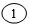  2 3 9

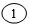  2 3


0,500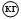  л дана бума


70
Ет (сиыр еті, жылқы еті, шошқа еті, қой еті, құс, жабайы құс, қосымша ет өнімдері, шұжық, қыртыс май, тартылған ет, тұшпара, қазы, еттен жасалған котлеттер, өзге де ет өнімдері)
Ет (сиыр еті, жылқы еті, шошқа еті, қой еті, құс, жабайы құс, қосымша ет өнімдері, шұжық, қыртыс май, тартылған ет, тұшпара, қазы, еттен жасалған котлеттер, өзге де ет өнімдері)
Ет (сиыр еті, жылқы еті, шошқа еті, қой еті, құс, жабайы құс, қосымша ет өнімдері, шұжық, қыртыс май, тартылған ет, тұшпара, қазы, еттен жасалған котлеттер, өзге де ет өнімдері)
Ет (сиыр еті, жылқы еті, шошқа еті, қой еті, құс, жабайы құс, қосымша ет өнімдері, шұжық, қыртыс май, тартылған ет, тұшпара, қазы, еттен жасалған котлеттер, өзге де ет өнімдері)
Ет (сиыр еті, жылқы еті, шошқа еті, қой еті, құс, жабайы құс, қосымша ет өнімдері, шұжық, қыртыс май, тартылған ет, тұшпара, қазы, еттен жасалған котлеттер, өзге де ет өнімдері)
Ет (сиыр еті, жылқы еті, шошқа еті, қой еті, құс, жабайы құс, қосымша ет өнімдері, шұжық, қыртыс май, тартылған ет, тұшпара, қазы, еттен жасалған котлеттер, өзге де ет өнімдері)
Ет (сиыр еті, жылқы еті, шошқа еті, қой еті, құс, жабайы құс, қосымша ет өнімдері, шұжық, қыртыс май, тартылған ет, тұшпара, қазы, еттен жасалған котлеттер, өзге де ет өнімдері)
Ет (сиыр еті, жылқы еті, шошқа еті, қой еті, құс, жабайы құс, қосымша ет өнімдері, шұжық, қыртыс май, тартылған ет, тұшпара, қазы, еттен жасалған котлеттер, өзге де ет өнімдері)
Тауық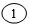  2 3 9


1 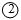  3


2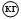  л дана бума


1600
"Особая" шұжығы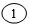  2 3 9

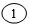  2 3


1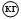  л дана бума


1050
Сүт өнімдері, ірімшік және жұмыртқа (сүт, айран, қаймақ, сүзбе, құрт, қоюландырылған сүт, йогурт және өзге де қышқыл сүт өнімдері)
Сүт өнімдері, ірімшік және жұмыртқа (сүт, айран, қаймақ, сүзбе, құрт, қоюландырылған сүт, йогурт және өзге де қышқыл сүт өнімдері)
Сүт өнімдері, ірімшік және жұмыртқа (сүт, айран, қаймақ, сүзбе, құрт, қоюландырылған сүт, йогурт және өзге де қышқыл сүт өнімдері)
Сүт өнімдері, ірімшік және жұмыртқа (сүт, айран, қаймақ, сүзбе, құрт, қоюландырылған сүт, йогурт және өзге де қышқыл сүт өнімдері)
Сүт өнімдері, ірімшік және жұмыртқа (сүт, айран, қаймақ, сүзбе, құрт, қоюландырылған сүт, йогурт және өзге де қышқыл сүт өнімдері)
Сүт өнімдері, ірімшік және жұмыртқа (сүт, айран, қаймақ, сүзбе, құрт, қоюландырылған сүт, йогурт және өзге де қышқыл сүт өнімдері)
Сүт өнімдері, ірімшік және жұмыртқа (сүт, айран, қаймақ, сүзбе, құрт, қоюландырылған сүт, йогурт және өзге де қышқыл сүт өнімдері)
Сүт өнімдері, ірімшік және жұмыртқа (сүт, айран, қаймақ, сүзбе, құрт, қоюландырылған сүт, йогурт және өзге де қышқыл сүт өнімдері)
"Голланд" ірімшігі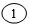  2 3 9


1 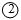  3


0,750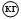  л дана бума


2050
1 ай
Қант, джем, бал, шоколад және кондитерлік өнімдер (тосап, повидло, кәмпиттер, мармелад, балмұздақ, шоколад, сағыз және басқа да тәттілер)
Қант, джем, бал, шоколад және кондитерлік өнімдер (тосап, повидло, кәмпиттер, мармелад, балмұздақ, шоколад, сағыз және басқа да тәттілер)
Қант, джем, бал, шоколад және кондитерлік өнімдер (тосап, повидло, кәмпиттер, мармелад, балмұздақ, шоколад, сағыз және басқа да тәттілер)
Қант, джем, бал, шоколад және кондитерлік өнімдер (тосап, повидло, кәмпиттер, мармелад, балмұздақ, шоколад, сағыз және басқа да тәттілер)
Қант, джем, бал, шоколад және кондитерлік өнімдер (тосап, повидло, кәмпиттер, мармелад, балмұздақ, шоколад, сағыз және басқа да тәттілер)
Қант, джем, бал, шоколад және кондитерлік өнімдер (тосап, повидло, кәмпиттер, мармелад, балмұздақ, шоколад, сағыз және басқа да тәттілер)
Қант, джем, бал, шоколад және кондитерлік өнімдер (тосап, повидло, кәмпиттер, мармелад, балмұздақ, шоколад, сағыз және басқа да тәттілер)
Қант, джем, бал, шоколад және кондитерлік өнімдер (тосап, повидло, кәмпиттер, мармелад, балмұздақ, шоколад, сағыз және басқа да тәттілер)
Шоколад
1 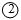  3 9

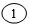  2 3


0,200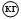  л дана бума


240
Темекі өнімдері (фильтрлі, фильтрсіз шылымдар, папиростар, махорка)
Темекі өнімдері (фильтрлі, фильтрсіз шылымдар, папиростар, махорка)
Темекі өнімдері (фильтрлі, фильтрсіз шылымдар, папиростар, махорка)
Темекі өнімдері (фильтрлі, фильтрсіз шылымдар, папиростар, махорка)
Темекі өнімдері (фильтрлі, фильтрсіз шылымдар, папиростар, махорка)
Темекі өнімдері (фильтрлі, фильтрсіз шылымдар, папиростар, махорка)
Темекі өнімдері (фильтрлі, фильтрсіз шылымдар, папиростар, махорка)
Темекі өнімдері (фильтрлі, фильтрсіз шылымдар, папиростар, махорка)
Темекі фильтрмен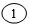  2 3 9

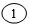  2 3


1
кг л дана 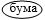 
350
және тағы басқалар
1 2 3 9
1 2 3
кг л дана бума
Бақылау сомасы (интервьюер толтырады)
Бақылау сомасы (интервьюер толтырады)
Бақылау сомасы (интервьюер толтырады)
Бақылау сомасы (интервьюер толтырады)
х
х
Килограмда жазылады:

1. нан - тоқаш өнімдері, ұн, жарма;

2. кондитерлік өнімдер, тұшпаралар, бөректер;

3. барлық ет және балық өнімдері;

4. сүт, кілегей, айран және басқа да қышқыл сүт сусындарын қоспағанда барлық сүт өнімдері;

5. жемістер, көкөністер;

6. тосап, бал, кәмпиттер;

7. тұз, дәмдеуіштер;

8. кофе, шай, какао.
Жұмыртқа ғана данамен жазылады.

Литрмен жазылатындар:

1. сүт, айран және басқа да қышқыл сүт сусындары;

2. өсімдік майы;

3. алкогольді және алкогольсіз сусындар.

Қораппен тек шылымдар ғана жазылады.
Қоғамдық тамақтандыру түрлерінің атауы
Алынуы:2

1 – сатып алу;

2 – сыйлық
Сыйлыққа алынған болса, порция санын көрсетіңіз (бірлік)
Құны

(теңге)
А
1
2
3
Мейрамханалар, дәмхана және ұқсас мекемелер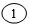 2


5000
Асхана
1 2
Оқушыларға арналған тамақ
1 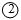 
1
400
Студенттерге арналған тамақ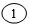 2


1000
Жеткізіліммен ас
1 2
Басқасы (толтыру)
1 2
Бақылау сомасы (интервьюер толтырады)
Бақылау сомасы (интервьюер толтырады)
Бақылау сомасы (интервьюер толтырады)
Кодтар

(интервьюер толтырады)
Азық-түлік өнімдерінің атауы
Күніне шамамен қанша

тұтынылды?
Алу көзі:2

1 – қосалқы шаруашылық (жеке ауладағы);

2 – сыйлық
Өлшем бірлігі2
А
Б
1
2
3
Маринадталған қиярлар
1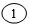 2

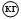 л дана бума


Сүт
1
1 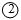 
кг 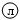  дана бума


Жаңа балық
1,5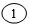 2

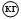 л дана бума


Жұмыртқа
5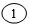 2


кг л 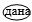  бума


Бақылау сомасы (интервьюер толтырады)
Бақылау сомасы (интервьюер толтырады)
Кодтар

(интервьюер толтырады)
Жанар-жағармай материалдарының атауы
Сатып алу мақсатын көрсетіңіз:2

1 – үй шаруашылығында пайдалану;

2 – сыйлық
Қанша төленді? (теңге)
А
Б
1
2
07221002
Бензин АИ-80
1 2
07221005
Бензин АИ-92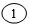 2


2300
07221006
Бензин АИ-93
1 2
07221007
Бензин АИ-95, АИ-96
1 2
07221001
Бензин АИ-98
1 2
07222001
Дизельдік отын
1 2
07222006
Автомобильге арналған газ отыны
1 2
07222002
Мазут
1 2
07222003
Керосин
1 2
07222099
Отынның басқа түрлері және майлайтын заттар
1 2
Бақылау сомасы (интервьюер толтырады)
Бақылау сомасы (интервьюер толтырады)
Бақылау сомасы (интервьюер толтырады) Қазақстан Республикасы
Ұлттық экономика министрлігінің
Статистика комитеті төрағасының
2017 жылғы 10 қарашадағы
№ 167 бұйрығына 7-қосымша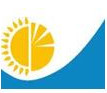 
Мемлекеттік статистика органдары құпиялылығына кепілдік береді

Жалпымемлекеттік статистикалық байқаудың статистикалық нысаны
Статистикалық нысан www.stat.gov.kz интернет-ресурсына орналастырылған

Статистикалық нысан коды 645103004
Мемлекеттік статистика органдары құпиялылығына кепілдік береді

Жалпымемлекеттік статистикалық байқаудың статистикалық нысаны
D 004
Мемлекеттік статистика органдары құпиялылығына кепілдік береді

Жалпымемлекеттік статистикалық байқаудың статистикалық нысаны
Тоқсандық
Тоқсандық
Ұсыну мерзімі – 19 қаңтар, 20 сәуір, 20 шілде, 22 қазан
Есепті кезең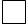 
тоқсан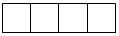 
жыл
1. Аумақтың (елді мекеннің) атауы ________________________________________________________
1. Аумақтың (елді мекеннің) атауы ________________________________________________________
1. Аумақтың (елді мекеннің) атауы ________________________________________________________
1. Аумақтың (елді мекеннің) атауы ________________________________________________________
2. АӘОЖ1 бойынша елді мекеннің коды
2. АӘОЖ1 бойынша елді мекеннің коды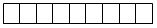 
3. Елді мекен типінің коды (1-қала, 2-ауыл)
3. Елді мекен типінің коды (1-қала, 2-ауыл)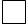 
4. Үй шаруашылығының коды
4. Үй шаруашылығының коды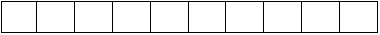 
5. Пікіртерім жүргізуге уәкілетті адамның (бұдан әрі – интервьюер) коды
5. Пікіртерім жүргізуге уәкілетті адамның (бұдан әрі – интервьюер) коды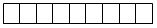 
6. Сұхбат жүргізу күні
күні 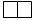 
айы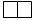  жылы 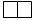 
7. Жолығудың нәтижесі (1-сұхбат жүргізілді, 2-сұхбат жүргізілмеді)
7. Жолығудың нәтижесі (1-сұхбат жүргізілді, 2-сұхбат жүргізілмеді)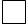 
Мен соңғы келгенімде шығыстар мен табыстар журналын Сіздің үй шаруашылығыңыздың соңғы тоқсанда сатып алған азық-түліктік емес тауарлары мен қөрсетілетін қызметтерін, сондай-ақ табыстарын жазу үшін тастап кеткен едім.
Интервьюер! Респондентке әңгіменің күн сайынғы шығыстардың күнделігі жайында емес екендігін түсіндіреді.
1.1.Тоқсан сайынғы сұрақнаманы толтыруды бастау үшін Сіз тоқсан сайынғы шығыстар мен табыстар журналын алып келе аласыз ба? Мен әуелі Сіздің тоқсан сайынғы шығыстар мен табыстар журналына жазған ақпаратыңызды өзімнің сұрақнамама көшіріп алғым келеді. Егер Сіздің журналыңызда көрсетілмеген соңғы үш айдағы қандай да бір шығыстар есіңізге түссе, мен оны сұрақнамаға қосу үшін Сізден ол туралы маған қазір хабарлауыңызды өтінемін. 

1.2. Енді мен Сізге киімге, аяқкиімге, үй тұрмысы тауарлары мен басқа да азық-түліктік емес тауарлар мен көрсетілетін қызметтерге жұмсалған шығыстарға байланысты бірнеше нақтылайтын сұрақтар қойғым келіп отыр.
Интервьюер! Осы беттегі мәтіндерді сөзбе-сөз айту міндетті емес. Бұл жерде хабарланған ақпараттарға сіздің түсінік беруіңіз мүмкін. Одан әрі сұрақтарды қатаң мәтін бойынша қоюыңызды сұраймыз.
Кодтар
Тауарлардың атауы
Сатып алу мақсаты1

1-жеке тұтыну

2-сыйлық

9-басқасы
Сома

(теңге)
А
Б
1
2
Киім тігуге арналған материалдар
Киім тігуге арналған материалдар
Киім тігуге арналған материалдар
Киім тігуге арналған материалдар
1 2 9
1 2 9
1 2 9
Сыртқы киім
Сыртқы киім
Сыртқы киім
Сыртқы киім
1 2 9
1 2 9
1 2 9
1 2 9
1 2 9
1 2 9
1 2 9
1 2 9
1 2 9
1 2 9
1 2 9
Басқа да киімнің заттары мен аксессуарлары
Басқа да киімнің заттары мен аксессуарлары
Басқа да киімнің заттары мен аксессуарлары
Басқа да киімнің заттары мен аксессуарлары
1 2 9
1 2 9
1 2 9
1 2 9
Кодтар
Тауарлардың атауы
Сатып алу мақсаты1

1-жеке тұтыну

2-сыйлық

9-басқасы
Сома

(теңге)
А
Б
1
2
Бәтеңке, туфли және өзге де аяқкиім
Бәтеңке, туфли және өзге де аяқкиім
Бәтеңке, туфли және өзге де аяқкиім
Бәтеңке, туфли және өзге де аяқкиім
1 2 9
1 2 9
1 2 9
1 2 9
1 2 9
Тұрғын үй-жайларды жөндеу және қызмет көрсетуге арналған материалдар
Тұрғын үй-жайларды жөндеу және қызмет көрсетуге арналған материалдар
Тұрғын үй-жайларды жөндеу және қызмет көрсетуге арналған материалдар
Тұрғын үй-жайларды жөндеу және қызмет көрсетуге арналған материалдар
1 2 9
1 2 9
1 2 9
1 2 9
1 2 9
Жиһаз, үйге қажетті заттар, кілемдер және еденге арналған басқа да жабындар
Жиһаз, үйге қажетті заттар, кілемдер және еденге арналған басқа да жабындар
Жиһаз, үйге қажетті заттар, кілемдер және еденге арналған басқа да жабындар
Жиһаз, үйге қажетті заттар, кілемдер және еденге арналған басқа да жабындар
1 2 9
1 2 9
1 2 9
Үй шаруашылығында пайдаланылатын тоқыма бұйымдар
Үй шаруашылығында пайдаланылатын тоқыма бұйымдар
Үй шаруашылығында пайдаланылатын тоқыма бұйымдар
Үй шаруашылығында пайдаланылатын тоқыма бұйымдар
1 2 9
1 2 9
1 2 9
1 2 9
Тұрмыстық аспаптар
Тұрмыстық аспаптар
Тұрмыстық аспаптар
Тұрмыстық аспаптар
1 2 9
1 2 9
1 2 9
1 2 9
Шыны бұйымдар, асхана құралдары және үйге қажетті керек-жарақтар
Шыны бұйымдар, асхана құралдары және үйге қажетті керек-жарақтар
Шыны бұйымдар, асхана құралдары және үйге қажетті керек-жарақтар
Шыны бұйымдар, асхана құралдары және үйге қажетті керек-жарақтар
1 2 9
1 2 9
1 2 9
1 2 9
1 2 9
Тұрмыс пен бағбандықта пайдаланылатын аспаптар мен құралдар
Тұрмыс пен бағбандықта пайдаланылатын аспаптар мен құралдар
Тұрмыс пен бағбандықта пайдаланылатын аспаптар мен құралдар
Тұрмыс пен бағбандықта пайдаланылатын аспаптар мен құралдар
1 2 9
1 2 9
Кодтар
Тауарлардың атауы
Сатып алу мақсаты1

1-жеке тұтыну

2-сыйлық

9-басқасы
Сома

(теңге)
А
Б
1
2
Жуғыш және тазалағыш құралдар
Жуғыш және тазалағыш құралдар
Жуғыш және тазалағыш құралдар
Жуғыш және тазалағыш құралдар
1  2  9
1  2  9
1  2  9
1  2  9
1  2  9
1  2  9
1  2  9
1  2  9
1  2  9
Үй тұрмысындағы ұсақ заттар
Үй тұрмысындағы ұсақ заттар
Үй тұрмысындағы ұсақ заттар
Үй тұрмысындағы ұсақ заттар
1  2  9
1  2  9
1  2  9
Медикаменттер, емдеу жабдықтары мен аппаратура
Медикаменттер, емдеу жабдықтары мен аппаратура
Медикаменттер, емдеу жабдықтары мен аппаратура
Медикаменттер, емдеу жабдықтары мен аппаратура
1  2  9
1  2  9
1  2  9
1  2  9
Автокөлік құралдарын сатып алу
Автокөлік құралдарын сатып алу
Автокөлік құралдарын сатып алу
Автокөлік құралдарын сатып алу
1  2  9
1  2  9
Жеке көлік құралдарына арналған қосалқы бөлшектер мен керек-жарақтар
Жеке көлік құралдарына арналған қосалқы бөлшектер мен керек-жарақтар
Жеке көлік құралдарына арналған қосалқы бөлшектер мен керек-жарақтар
Жеке көлік құралдарына арналған қосалқы бөлшектер мен керек-жарақтар
1  2  9
1  2  9
1  2  9
Телефондық және факсимильдік жабдықтар
Телефондық және факсимильдік жабдықтар
Телефондық және факсимильдік жабдықтар
Телефондық және факсимильдік жабдықтар
1  2  9
1  2  9
1  2  9
Дыбыс-бейне жабдығы мен фотоаппаратура, ақпаратты өңдеуге арналған жабдық
Дыбыс-бейне жабдығы мен фотоаппаратура, ақпаратты өңдеуге арналған жабдық
Дыбыс-бейне жабдығы мен фотоаппаратура, ақпаратты өңдеуге арналған жабдық
Дыбыс-бейне жабдығы мен фотоаппаратура, ақпаратты өңдеуге арналған жабдық
1  2  9
1  2  9
1  2  9
Демалыс және мәдени іс-шаралар ұйымдастыру үшін ұзақ пайдаланылатын басқа да ірі тауарлар
Демалыс және мәдени іс-шаралар ұйымдастыру үшін ұзақ пайдаланылатын басқа да ірі тауарлар
Демалыс және мәдени іс-шаралар ұйымдастыру үшін ұзақ пайдаланылатын басқа да ірі тауарлар
Демалыс және мәдени іс-шаралар ұйымдастыру үшін ұзақ пайдаланылатын басқа да ірі тауарлар
1  2  9
1  2  9
Кодтар
Тауарлардың атауы
Сатып алу мақсаты1

1- жеке тұтыну

2- сыйлық

9- басқасы
Сома

(теңге)
А
Б
1
2
Демалуға, спорт, бағбандыққа арналған басқа да тауарлар мен жабдықтар және үй жануарлары
Демалуға, спорт, бағбандыққа арналған басқа да тауарлар мен жабдықтар және үй жануарлары
Демалуға, спорт, бағбандыққа арналған басқа да тауарлар мен жабдықтар және үй жануарлары
Демалуға, спорт, бағбандыққа арналған басқа да тауарлар мен жабдықтар және үй жануарлары
1  2  9
1  2  9
1  2  9
1  2  9
1  2  9
1  2  9
Газеттер, кітаптар және кеңсе тауарлары
Газеттер, кітаптар және кеңсе тауарлары
Газеттер, кітаптар және кеңсе тауарлары
Газеттер, кітаптар және кеңсе тауарлары
1  2  9
1  2  9
1  2  9
1  2  9
1  2  9
Жеке қолданатын электр аспаптары
Жеке қолданатын электр аспаптары
Жеке қолданатын электр аспаптары
Жеке қолданатын электр аспаптары
1  2  9
1  2  9
1  2  9
Жеке пайдаланатын өзге де тауарлар және аспаптар, заттар
Жеке пайдаланатын өзге де тауарлар және аспаптар, заттар
Жеке пайдаланатын өзге де тауарлар және аспаптар, заттар
Жеке пайдаланатын өзге де тауарлар және аспаптар, заттар
1  2  9
1  2  9
1  2  9
1  2  9
1  2  9
1  2  9
1  2  9
1  2  9
1  2  9
1  2  9
1  2  9
Басқа санаттарға жатпайтын жеке күтім заттары
Басқа санаттарға жатпайтын жеке күтім заттары
Басқа санаттарға жатпайтын жеке күтім заттары
Басқа санаттарға жатпайтын жеке күтім заттары
1  2  9
1  2  9
1  2  9
1  2  9
1  2  9
1  2  9
Бақылау сомасы
Бақылау сомасы
Бақылау сомасы
Мен қазір Сіздің иелігіңіздегі тұрғын үйдің тоқсан ішіндегі барлық тұрмыстық-коммуналдық қызметтерін және отын шығыстарын толығырақ жазайын деп едім.
2.1. Сіз тоқсан ішінде тұрғын үй-коммуналдық қызметтеріне және отынға қанша төледіңіз?
2.1. Сіз тоқсан ішінде тұрғын үй-коммуналдық қызметтеріне және отынға қанша төледіңіз?
2.1. Сіз тоқсан ішінде тұрғын үй-коммуналдық қызметтеріне және отынға қанша төледіңіз?
Кодтар
Шығыстар түрлерінің атауы
Сома

(теңге)
А
Б
1
029
Суық су
028
Ыстық су
04440001
Лифт
044300
Кәріз
044200
Қоқыс жинау
045100
Электр энергиясы
4.1
Орталықтан жылыту 1 шаршы м үшін
04520001
Тарату желілері бойынша тасымалданатын газ
04520002
Сұйытылған газ үшін төлем
04530001
Тұрғын үй-жайларды жылытуға арналған сұйық отын
04530002
Тұрғын үй-жайларды жарықтандыруға арналған сұйық отын
04540001
Тас көмір
04540002
Ағаш
04540003
Шымтезек
04540099
Қатты отынның өзге де түрлері
04440002
Домофон
041
Тұрғын үй үшін нақты жалгерлік төлем
46
Басқа да қызметтер (ПИК төлемдері, ғимаратты жөндеу және ұстау бойынша жинақтар және басқалар)
Бақылау сомасы
Бақылау сомасы
3.1 Сіз тоқсан ішінде байланыс қызметтеріне қанша төледіңіз?
3.1 Сіз тоқсан ішінде байланыс қызметтеріне қанша төледіңіз?
3.1 Сіз тоқсан ішінде байланыс қызметтеріне қанша төледіңіз?
Кодтар
Шығыстар түрлерінің атауы
Сома

(теңге)
А
Б
1
081
Пошта қызметтері
08300001
Телефон үшін абоненттік төлем
08300002
Қалааралық қоңырау шалу (республика ішінде)
08300013
Халықаралық қоңырау шалу (республикадан тыс)
08300003
Телеграмма 
08300004
Интернет байланысы
08300005
Радионүкте
08300006
Кабельдік телевизия қызметтері 
08300008
Ұялы байланыс қызметтері
08300011
Жер серігі телевизиясы қызметтері
08300012
Телефон орнату
Бақылау сомасы
Бақылау сомасы
4.1. Сіздің үй шаруашылығыңыздың білім алумен байланысты шығыстарының сомасын көрсетіңіз.
4.1. Сіздің үй шаруашылығыңыздың білім алумен байланысты шығыстарының сомасын көрсетіңіз.
4.1. Сіздің үй шаруашылығыңыздың білім алумен байланысты шығыстарының сомасын көрсетіңіз.
Кодтар
Шығыстар түрлерінің атауы
Сома

(теңге)
А
Б
1
101000
Мектепке дейінгі білім беру
10100001
мектепке дейінгі балалар мекемесінің қызметтері
10100002
мектепке дайындау үшін дамыту орталықтарына төлем
10100003
Бастауыш білім үшін төлем  
10200001
Жалпы орта
10300001
Кәсіптік орта
10400001
Жоғары білім
04110002
Студенттерге (оқушыларға) арналған тұрғын үйді жалға алу төлемі
2212
Оқушылар үшін бейресми шығыстар
2211
Студенттер үшін бейресми шығыстар
10500001
Ересектерге арналған білім
Бақылау сомасы
Бақылау сомасы
5.1. Сіздің үй шаруашылығыңыздың денсаулық сақтаумен байланысты шығыстарының сомасын көрсетіңіз.
5.1. Сіздің үй шаруашылығыңыздың денсаулық сақтаумен байланысты шығыстарының сомасын көрсетіңіз.
5.1. Сіздің үй шаруашылығыңыздың денсаулық сақтаумен байланысты шығыстарының сомасын көрсетіңіз.
Кодтар
Шығыстар түрлерінің атауы
Сома

(теңге)
А
Б
1
06210001
Амбулаториядағы дәрігер-мамандардың қызметі
06210002
Дәрігерге алғашқы қаралу
062200
Стоматологиялық қызметтер
062310
Медициналық зертханалар қызметтері
062320
Медбикелер мен акушердің медициналық қызметтері
062330
Мамандандырылған парамедициналық қызметтер
06300001
Санаторийлер қызметтері
06300002
Стационарлардағы жалпы бейіндегі дәрігерлердің қызметі
06300003
Оңалту орталықтарының қызметі
06300004
Күндізгі стационарда емдеу
06300005
Стационарлардағы дәрігер-мамандардың қызметі
231
Денсаулық сақтауға арналған бейресми шығыстар
Бақылау сомасы
Бақылау сомасы
6.1. Тоқсан ішінде жеке және өзге де қызметтерге қанша төледіңіз?
6.1. Тоқсан ішінде жеке және өзге де қызметтерге қанша төледіңіз?
6.1. Тоқсан ішінде жеке және өзге де қызметтерге қанша төледіңіз?
Кодтар
Шығыстар түрлерінің атауы
Сома

(теңге)
А
Б
1
03140001
Тігу
03140002
Киімдерді жуу және өңдеу 
03140003
Химиялық тазалау және бояу
03140004
Киімдерді жөндеу
032200
Аяқ киімдерді жөндеу және жалға беру
05130001
Жиһаздарды жөндеу
05330001
Тоңазытқыштарды жөндеу 
05330002
Кір жуатын машиналарды жөндеу 
09150001
Теле- және радиоаппаратураларды жөндеу
09150002
Техникалық қызмет көрсету және ақпаратты өндеуге арналған жамбықтарды жөндеу
05330099
Өзге де тұрмыстық керек жабдықтарды жөндеу
12312001
Сағат жөндеу
043200
Тұрғын үй-жайларды жөндеу және қызмет көрсету бойынша қызметтер
4411
Пластикалық терезелерді орнату 
4413
Металл есіктерді, торларды орнату
4412
Есептеуіштерді орнату
05330003
Кілт жасау
072300
Жеке көлік құралдарына техникалық қызмет көрсету және жөндеу  
07240002
Автотұрақты жалға алу 
125
Сақтандыру
12709003
Құқықтық қызметтер
12709001
Бланктер мен құжаттарды көшіру
12620002
Төлемдер жүргізген үшін ақы
12620003
Ақша аударымдары
094210
Фотографтардың қызметтері
09421002
Фотосуреттердi басып шығару
09422007
DVD дискілерді жалға алу
12111002
Ерлердің шашын қию
12111001
Әйелдер залындағы сәнді шаш үлгісі
12111099
Өзге де шаштараздар мен сұлулық салондарының  қызметтері
121120
Моншалар, сауналар
09410002
Спорт кешендерінің қызметтері 
09410001
Ойын-сауық паркінің қызметтері
09422001
Кинотеатрлардың қызметтері
09422002
Театрлардың қызметтері
09422003
Концерттік залдардың қызметтері
09422004
Цирк қызметтері
09422005
Музейлер және көрмелер қызметтері
096000
Кешенді демалыстарды ұйымдастыру
111100
Мейрамхана, кафе және осыған ұқсас орындар
112000
Қонақ үйлік қызметтер
05620002
Репетиторлардың қызметтері
09410003
Мектептен тыс сабақтар
09410004
Музыка үйрену бойынша сабақтар
07240001
Автомобиль жүргізуді үйрету сабағы
05620004
Келетiн бала күтушiлердің қызметтері
09350001
Үй жануарларын күтіп ұстау қызметтері
127010
Салт-жора қызметтері
12709099
Көрсетілетін қызметтердің басқа да түрлері
Бақылау сомасы
Бақылау сомасы
6.3. Сіздің үй шаруашылығыңыздың мүшелері тоқсан ішінде алимент төледі ме?
Иә - 1 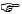  6.4 Жоқ - 2 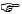  7.1


6.2. Сіздің үй шаруашылығыңыз тоқсан ішінде жасаған салық төлемдерінің сомасы қанша?
6.2. Сіздің үй шаруашылығыңыз тоқсан ішінде жасаған салық төлемдерінің сомасы қанша?
6.2. Сіздің үй шаруашылығыңыз тоқсан ішінде жасаған салық төлемдерінің сомасы қанша?
Кодтар
Шығыстар түрлерінің атауы
Сома (теңге)
А
Б
1
6
Мүлікке салынатын салық
5
Жер салығы
7
Көлік құралдарына салынатын салық 
21139
Бюджетке өзге де төлемдер
Бақылау сомасы
Бақылау сомасы
6.4. Сіздің үй шаруашылығыңыздың бюджетінен тоқсан ішінде алименттерді төлеуге қандай сома жұмсалды, (теңге)?
7.1. Сіздің үй шаруашылығыңыздың мүшелері тоқсан ішінде төменде аталған қандай көлік қызметтерін пайдаланды және оның төлемдеріне қанша жұмсады?
7.1. Сіздің үй шаруашылығыңыздың мүшелері тоқсан ішінде төменде аталған қандай көлік қызметтерін пайдаланды және оның төлемдеріне қанша жұмсады?
7.1. Сіздің үй шаруашылығыңыздың мүшелері тоқсан ішінде төменде аталған қандай көлік қызметтерін пайдаланды және оның төлемдеріне қанша жұмсады?
Кодтар
Көлік қызметтерінің түрлері
Сома (теңге)
А
Б
1
0731
Жолаушылардың теміржол көлігі
07312002
Теміржол көлігімен жол жүруге оқушылардың жолақысы
07312003
Теміржол көлігімен жол жүруге студенттердің жолақысы
07321001
Ішкі қалалық қатынастарда автобуспен жол жүру
07321002
Автобус көлігімен жол жүруге оқушылардың жолақысы
07321003
Автобус көлігімен жол жүруге студенттердің жолақысы
07322001
Такси
073230
Алыс қашықтыққа қатынайтын жолаушылардың автомобиль көлігі
07330001
Ұшақ
07330002
Студенттер үшін әуе билеттерінің шығыстары
073400
Жолаушылардың теңіз және ішкі су көлігі  
07360001
Жиһаздарды, жүктерді тасымалдау
07360002
Трамвай, троллейбус
47
Метро
07360003
Көліктердің басқа да түрлерімен жол жүруге оқушылардың жолақысы
07360004
Көліктердің басқа да түрлерімен жол жүруге студенттердің жолақысы
Бақылау сомасы
Бақылау сомасы
8.1. Егер Сіздің үй шаруашылығыңыз Сіздермен бірге тұрмайтын туыстарыңыз бен достарыңызға көмек көрсетсе, онда тоқсан бойынша сомасын көрсетіңіз, ал егер заттай түрде болса, шамамен бағалауға тырысыңыз.
8.1. Егер Сіздің үй шаруашылығыңыз Сіздермен бірге тұрмайтын туыстарыңыз бен достарыңызға көмек көрсетсе, онда тоқсан бойынша сомасын көрсетіңіз, ал егер заттай түрде болса, шамамен бағалауға тырысыңыз.
8.1. Егер Сіздің үй шаруашылығыңыз Сіздермен бірге тұрмайтын туыстарыңыз бен достарыңызға көмек көрсетсе, онда тоқсан бойынша сомасын көрсетіңіз, ал егер заттай түрде болса, шамамен бағалауға тырысыңыз.
Кодтар
Көмек түрлері
Сома (теңге)
А
Б
1
21121
Ақшалай түрдегі материалдық көмек 
21122
Өзі өндірген тамақ өнімдері түріндегі көмек
53
Өзге де трансферттер
Бақылау сомасы
Бақылау сомасы
8.2. Егер Сіздің үй шаруашылығыңызға Сізбен бірге тұрмайтын туыстарыңыз бен достарыңыз, сондай-ақ қайырымдылық ұйымдары көмек көрсетсе, онда тоқсан бойынша сомасын көрсетіңіз, ал егер заттай түрде болса, шамамен бағалауға тырысыңыз.
8.2. Егер Сіздің үй шаруашылығыңызға Сізбен бірге тұрмайтын туыстарыңыз бен достарыңыз, сондай-ақ қайырымдылық ұйымдары көмек көрсетсе, онда тоқсан бойынша сомасын көрсетіңіз, ал егер заттай түрде болса, шамамен бағалауға тырысыңыз.
8.2. Егер Сіздің үй шаруашылығыңызға Сізбен бірге тұрмайтын туыстарыңыз бен достарыңыз, сондай-ақ қайырымдылық ұйымдары көмек көрсетсе, онда тоқсан бойынша сомасын көрсетіңіз, ал егер заттай түрде болса, шамамен бағалауға тырысыңыз.
Кодтар
Көмек түрлері
Сома (теңге)
А
Б
1
21121
Ақшалай түрдегі материалдық көмек 
48
Заттай түрде материалдық көмек (азық-түлiктік емес тауарлар)
53
Өзге де трансферттер
Бақылау сомасы
Бақылау сомасы
9.1. Айтыңызшы, Сіздің үй шаруашылығы мүшелеріңіздің қандай да бір жер учаскесін (учаскелерді) пайдалануға қолжетімділігі бар ма? 
Иә - 1 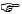  9.2

Жоқ - 2 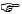  9.7


9.2. Сіз тоқсан ішінде қандай да бір ақша сомасын осы жер учаскесіне  (учаскелерге) жұмсадыңыз ба? 
Иә - 1 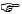  9.3

Жоқ - 2 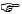  9.4


9.3. Сіз ол ақшаны қайда және қанша жұмсадыңыз?
9.3. Сіз ол ақшаны қайда және қанша жұмсадыңыз?
9.3. Сіз ол ақшаны қайда және қанша жұмсадыңыз?
Кодтар
Шығыстар түрлері
Сома

(теңге)
А
Б
1
25.1
Жер учаскелерін жалға алу және сатып алу
25.2
Жерді өңдеу
25.3
Улы химикаттар және тыңайтқыштар сатып алу
25.4
Тұқымдар және отырғызатын материалдар сатып алу
25.5
Жер учаскелерін пайдалануға байланысты жұмыс күшін жалдау 
25.6
Ауыл шаруашылығы техникаларын (ірі құрал-жабдықтарын) сатып алу, жалға алу және техникалық қызмет көрсету
25.9
Жер учаскесін пайдалануға байланысты өзге де шығыстар
Бақылау сомасы
Бақылау сомасы
9.4. Сіз осы учаскеде (учаскелерде) бірдеңе өсірдіңіз бе?
Иә – 1

Жоқ - 2 
9.5. Сіз жер учаскелеріңіздің барлық түрлерінен қандай да бір өнім жинадыңыз ба?
Иә - 1 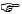  9.6

Жоқ - 2 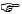  9.7


9.6. Сіз тоқсан ішінде қандай дақылдар жинадыңыз?
9.6. Сіз тоқсан ішінде қандай дақылдар жинадыңыз?
9.6. Сіз тоқсан ішінде қандай дақылдар жинадыңыз?
9.6. Сіз тоқсан ішінде қандай дақылдар жинадыңыз?
9.6. Сіз тоқсан ішінде қандай дақылдар жинадыңыз?
9.6. Сіз тоқсан ішінде қандай дақылдар жинадыңыз?
9.6. Сіз тоқсан ішінде қандай дақылдар жинадыңыз?
9.6. Сіз тоқсан ішінде қандай дақылдар жинадыңыз?
9.6. Сіз тоқсан ішінде қандай дақылдар жинадыңыз?
9.6. Сіз тоқсан ішінде қандай дақылдар жинадыңыз?
9.6. Сіз тоқсан ішінде қандай дақылдар жинадыңыз?
9.6. Сіз тоқсан ішінде қандай дақылдар жинадыңыз?
Кодтар
Дақыл атауы
Өлшем бірлігі
Осы тоқсанда қанша өнім жинадыңыз?
Одан:
Одан:
Одан:
Одан:
Одан:
Одан:
Ағымдағы тоқсанда өндірілген өнімнің сатылуы, теңгемен
Бұрын өндірілген өнімнің сатылуы, теңгемен
Кодтар
Дақыл атауы
Өлшем бірлігі
Осы тоқсанда қанша өнім жинадыңыз?
үй шаруашылықтарында тұтыныл ды
Сыйға берілді
мал мен құс азығына пайдаланды
қайта өңделді
сатылды
шығасылар
Ағымдағы тоқсанда өндірілген өнімнің сатылуы, теңгемен
Бұрын өндірілген өнімнің сатылуы, теңгемен
А
Б
1
2
3
4
5
6
7
8
9
10
01171001
Картоп
кг 2
01171006
Қызанақ
кг
01171005
Қияр
кг
01171003
Қызылша
кг
01171004
Сәбіз
кг
01171001
Қырыққабат
кг
01171011
Көк жуа
кг
01171002
Басты пияз
кг
01171007
Асқабақ
кг
01171008
Сарымсақ
кг
01171009
Баялды
кг
01171014
Жаңа жиналған саңырауқұлақ
кг
01171099
Басқа да жаңа жиналған көкөністер
кг
01163001
Құлпынай 
кг
01163002
Қарақат, қарлыған
кг
Кодтар
Дақыл атауы
Өлшем бірлігі
Осы тоқсанда қанша өнім жинадыңыз?
Оның ішінде:
Оның ішінде:
Оның ішінде:
Оның ішінде:
Оның ішінде:
Оның ішінде:
Ағымдағы тоқсанда өндірілген өнімнің сатылуы, теңгемен
Бұрын өндірілген өнімнің сатылуы, теңгемен
Кодтар
Дақыл атауы
Өлшем бірлігі
Осы тоқсанда қанша өнім жинадыңыз?
үй шаруашылықтарында тұтынылды
сыйлық ету
мал мен құс азығына пайдаланды
қайта өңделді
сатылды
шығын болды
Ағымдағы тоқсанда өндірілген өнімнің сатылуы, теңгемен
Бұрын өндірілген өнімнің сатылуы, теңгемен
А
Б
1
2
3
4
5
6
7
8
9
10
01163099
Басқа да жаңа терілген жидектер
кг
01161014
Шие, қызыл шие
кг
01161002
Жүзім
кг
01161001
Алма
кг
01161005
Қарбыз
кг
01161006
Қауын
кг
01161099
Өзге де жаңа жиналған жемістер
кг
09330001
Жаңадан қиылған гүлдер
теңге
х
х
х
х
х
х
х
х
01162103
Күнбағыстың дәні
кг
45.1
Дәнді-дақылдар, соның ішінде:
х
01111
бидай
т 3
1005
жүгері
т
011133
сұлы
т
01111
күріш
т
011149100
қарақұмық
т
45.9
басқа дәнді дақылдар
т
45.2
Бұршақ дақылдары
кг
011510100
Темекі
т
х
45.3
Малазықтық тамыр-жемістер
т
45.4
Шабындық шөптер
т
Бақылау сомасы
Бақылау сомасы
Бақылау сомасы
9.7. Сіз мал, құс, бал арасын немесе басқа да ауыл шаруашылығы малдарын ұстайсыз ба?
Иә - 1 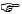  9.8

Жоқ - 2 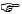  10.1


9.8. Сіз малдарды ұстау үшін тоқсан ішінде жасаған шығыстардың сомасын көрсетіңіз?
9.8. Сіз малдарды ұстау үшін тоқсан ішінде жасаған шығыстардың сомасын көрсетіңіз?
9.8. Сіз малдарды ұстау үшін тоқсан ішінде жасаған шығыстардың сомасын көрсетіңіз?
Кодтар
Шығыстар түрлері
Сома (теңге)
А
Б
1
26.1
Жемшөп сатып алу
26.2
Ветеринарлық қызметтерді төлеу
26.3
Мал ұстауға байланысты көлік қызметтерін төлеу
26.4
Мал ұстауға байланысты жұмыс күшін жалдау
26.5
Мал сою және ұшаларды бөлу
26.6
Малды сақтандыру
26.9
Малды ұстауға байланысты өзге де шығыстар
Бақылау сомасы
Бақылау сомасы
9.9. Ал енді тірі малдарды, бал арасы мен құстарды сатып алу және сату жөнінде сөйлесеміз. Сіз қандай да бір ауыл шаруашылығы малдарын (жұмыс малын қоса), бал арасын немесе құстарды сатып алдыңыз ба? 
9.9. Ал енді тірі малдарды, бал арасы мен құстарды сатып алу және сату жөнінде сөйлесеміз. Сіз қандай да бір ауыл шаруашылығы малдарын (жұмыс малын қоса), бал арасын немесе құстарды сатып алдыңыз ба? 
Иә - 1 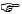  9.10

Жоқ - 2 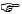  9.11


9.11. Сіз тірі мал, бал арасын немесе құс саттыңыз ба?
Иә - 1 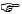  9.12

Жоқ - 2 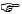  9.13


9.13. Сіз өзіңіздің барлық малдарыңыздан қандай да бір өнім алдыңыз ба? 
Иә - 1 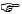  9.14

Жоқ - 2 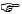  10.1


9.14. Сіз тоқсан ішінде қандай өнім алдыңыз?
9.14. Сіз тоқсан ішінде қандай өнім алдыңыз?
9.14. Сіз тоқсан ішінде қандай өнім алдыңыз?
9.14. Сіз тоқсан ішінде қандай өнім алдыңыз?
9.14. Сіз тоқсан ішінде қандай өнім алдыңыз?
9.14. Сіз тоқсан ішінде қандай өнім алдыңыз?
9.14. Сіз тоқсан ішінде қандай өнім алдыңыз?
9.14. Сіз тоқсан ішінде қандай өнім алдыңыз?
9.14. Сіз тоқсан ішінде қандай өнім алдыңыз?
9.14. Сіз тоқсан ішінде қандай өнім алдыңыз?
9.14. Сіз тоқсан ішінде қандай өнім алдыңыз?
Кодтар
Өнімдердің атауы
Өлшем бірлігі
Тоқсан ішінде
қанша өнім жинадыңыз?
Оның ішінде
Оның ішінде
Оның ішінде
Оның ішінде
Оның ішінде
Ағымдағы тоқсанда өндірілген өнімнің сатылуы, теңгемен
Бұрын өндірілген өнімнің сатылуы, теңгемен
Кодтар
Өнімдердің атауы
Өлшем бірлігі
Тоқсан ішінде
қанша өнім жинадыңыз?
үй шаруашылықтарында тұтынды
сыйлық еті
қайта өңделді
сатылды
шығасылар
Ағымдағы тоқсанда өндірілген өнімнің сатылуы, теңгемен
Бұрын өндірілген өнімнің сатылуы, теңгемен
А
Б
1
2
3
4
5
6
7
8
9
011211
Сиыр еті
кг
011212
Жылқы еті
кг
011213
Шошқа еті
кг
011215
Құс еті
кг
011214
Қой еті
кг
011219
Еттің өзге де түрлері мен қосымша ет өнімдері
кг
011411
Жаңа сауылған сүт
л 4
10.1. Сіздің үй шаруашылығыңыз өндірген өнімнің құны қанша?
10.1. Сіздің үй шаруашылығыңыз өндірген өнімнің құны қанша?
10.1. Сіздің үй шаруашылығыңыз өндірген өнімнің құны қанша?
10.1. Сіздің үй шаруашылығыңыз өндірген өнімнің құны қанша?
10.1. Сіздің үй шаруашылығыңыз өндірген өнімнің құны қанша?
10.1. Сіздің үй шаруашылығыңыз өндірген өнімнің құны қанша?
Кодтар
Өнімдердің атауы
Өндірілген өнімнің құны, теңгемен
Оның ішінде сатылғаны, теңгемен
Бұрын өндірілген өнімнің сатылуы, теңгемен
Өнім өндіруге кеткен шығынды бағалаңыз (теңге)
А
Б
1
2
3
4
011
Азық-түлік тауарлары
х
х
х
х
011510
мал майы
01141
сүт өнімдері
011414
ірімшік және сүзбе
011130
нан
011150
тоқаш және ұннан дайындалатын кондитер өнімдері
01122
шұжық, ет өнімдері
011530
өсімдік майы
021210
жүзімнен және басқа да жемістерден дайындалған шарап
0116222
консервіленген жемістер мен жидектер
01174
консервіленген немесе қайта өңделген көкөністер
01182002
тосап, джем және повидло
011121
ұн
011122
жармалар
011990
басқа да азық-түліктер
43.1
Тоқыма және тігін бұйымдары
43.2
Сүрек және сүректен жасалған бұйымдар
102
Құрылыс материалдары
43.9
Өзге де азық-түліктік емес тауарлар
Бақылау сомасы
Бақылау сомасы
10.2. Сіздің үй шаруашылығыңыз көрсеткен қызметтен Сізге қанша ақша түсті?
10.2. Сіздің үй шаруашылығыңыз көрсеткен қызметтен Сізге қанша ақша түсті?
10.2. Сіздің үй шаруашылығыңыз көрсеткен қызметтен Сізге қанша ақша түсті?
10.2. Сіздің үй шаруашылығыңыз көрсеткен қызметтен Сізге қанша ақша түсті?
Кодтар
Қызмет түрлері
Пайда (таза) (теңге)
Қызмет көрсетуге шығын кеткен бағалаңыз (теңге)
А
Б
1
2
073
Көлік қызметі
44.1
Құрылыс, жөндеу-құрылыс қызметтері
44.2
Сауда 
4431
Киім мен аяқкиім тігу және оны жөндеу
09421001
 Фотосуреттер дайындау
121110
Шаштараздар мен сұлулық салондары
4439
Жеке қызметтің басқа түрлері
444
Тұрмыс құралдары мен метал бұйымдарын жөндеу
85
Білім беру саласындағы қызметтер
86
Денсаулық сақтау саласындағы қызметтер
445
Тұрғын үйді жалға беру
446
Жерлерді, ауыл шаруашылығы техникаларын жалға беру
45
Жеке көлік құралдарын жөндеу және техникалық қызмет көрсету
54
Өзге де қызметтер
Бақылау сомасы
Бақылау сомасы
11.1. Егер Сіздің үй шаруашылығыңыздың мүшелері тоқсан ішінде қандай да бір табыс тапқан болса, сомасын көрсетіңіз?
11.1. Егер Сіздің үй шаруашылығыңыздың мүшелері тоқсан ішінде қандай да бір табыс тапқан болса, сомасын көрсетіңіз?
11.1. Егер Сіздің үй шаруашылығыңыздың мүшелері тоқсан ішінде қандай да бір табыс тапқан болса, сомасын көрсетіңіз?
11.1. Егер Сіздің үй шаруашылығыңыздың мүшелері тоқсан ішінде қандай да бір табыс тапқан болса, сомасын көрсетіңіз?
11.1. Егер Сіздің үй шаруашылығыңыздың мүшелері тоқсан ішінде қандай да бір табыс тапқан болса, сомасын көрсетіңіз?
11.1. Егер Сіздің үй шаруашылығыңыздың мүшелері тоқсан ішінде қандай да бір табыс тапқан болса, сомасын көрсетіңіз?
11.1. Егер Сіздің үй шаруашылығыңыздың мүшелері тоқсан ішінде қандай да бір табыс тапқан болса, сомасын көрсетіңіз?
11.1. Егер Сіздің үй шаруашылығыңыздың мүшелері тоқсан ішінде қандай да бір табыс тапқан болса, сомасын көрсетіңіз?
11.1. Егер Сіздің үй шаруашылығыңыздың мүшелері тоқсан ішінде қандай да бір табыс тапқан болса, сомасын көрсетіңіз?
Кодтар
Табыстың түрлері
Тоқсандағы сомасы, теңгемен
Тоқсандағы сомасы, теңгемен
Тоқсандағы сомасы, теңгемен
Тоқсандағы сомасы, теңгемен
Тоқсандағы сомасы, теңгемен
Тоқсандағы сомасы, теңгемен
Тоқсандағы сомасы, теңгемен
Кодтар
Табыстың түрлері
үй шаруашылығы мүшесінің нөмірі
үй шаруашылығы мүшесінің нөмірі
үй шаруашылығы мүшесінің нөмірі
үй шаруашылығы мүшесінің нөмірі
үй шаруашылығы мүшесінің нөмірі
үй шаруашылығы мүшесінің нөмірі
үй шаруашылығы мүшесінің нөмірі
А
Б
1111
Жалдану бойынша жұмыстан түсетін табыс
1112
Өзін-өзі жұмыспен қамтудан түсетін табыс
11121
оның ішінде:

ауыл шаруашылығы өнімінен түсетін табыс
11211
Жасы бойынша зейнетақы
11212
Стипендия
112131
Атаулы әлеуметтік көмек
112132
Тұрғын үй көмегі
112141
Балалы отбасыларға мемлекеттік жәрдемақы
112142
Мемлекеттік әлеуметтік жәрдемақы
112143
Арнайы мемлекеттік жәрдемақы
112149
Мемлекет беретін трансферттің басқа да түрлері
21221
Заттай түрдегі әлеуметтік трансферттер
11222
Алименттер
12
Жылжымайтын мүлікті сатудан түсетін табыс
13
Жеке және үй мүліктерін сатудан түсетін табыс
1191
Жекеменшіктен түсетін табыс (дивидендтер, табыстар бойынша пайыздар, гонорарлар)
49
Тұрғын үйді жалға беруден табыс
50
Жерлерді, ауыл шаруашылығы техникаларын жалға беруден табыс
19
Өзге де ақшалай түсімдер
21222
Дотациялар мен жеңілдіктер
Бақылау сомасы
Бақылау сомасы
12.1. Тоқсан ішінде Сіз қандай да бір кредит алдыңыз ба?
Иә - 1  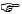 12.2

Жоқ - 2 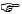  12.3


12.3. Сізде тоқсанның басында немесе ағымдағы тоқсанда болған тоқсанда қандай да бір кредитті өтеуге қандай да бір соманы төлей алдыңыз ба? 
Иә - 1 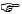  12.4

Жоқ - 2 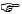  12.5


12.5. Сізге тоқсанның басында болған қандай да бір жинақ ақшаңызды пайдалануға тура келді ме? 
Иә - 1  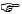 12.6

Жоқ - 2 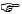  12.7


12.7. Тоқсан ішінде Сіз қарызға ақша алдыңыз ба? 
Иә - 1 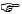  12.8

Жоқ - 2 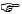  12.9


12.9 Сіз тоқсанның басында немесе ағымдағы тоқсанда болған қандай да бір қарызды қайтардыңыз ба? 
Иә - 1 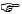  12.10

Жоқ - 2 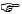  12.11


12.11. Қарыз немесе кредит қандай мақсат үшін алынды?
12.11. Қарыз немесе кредит қандай мақсат үшін алынды?
Үй құрылысы
1
Үй, пәтер, саяжай, жер сатып алу
2
Тамақ өнімдерін сатып алу
3
Өз ісін ашу
4
Білім
5
Ұзақ тұтынатын тауарларды сатып алу
6
Денсаулық сақтау қызметтерін төлеу, дәрі-дәрмектер сатып алу
7
Коммуналдық қызметтер бойынша берешекті өтеу
8
Басқасы
9
12.12. Кредиттің (қарыз қаражатының) түсу көздері қандай?
12.12. Кредиттің (қарыз қаражатының) түсу көздері қандай?
Шағын кредит беру ұйымдары 
1
Коммерциялық банк
2
Шағын кәсіпкерлікті дамыту қоры
3
Үкіметтік емес қоғамдық ұйымдар
4
Халықаралық ұйымдары
5
Қазақстан Республикасы Білім және ғылым министрлігінің Қаржы орталығы
6
Дара тұлға
7
Ломбард
8
Басқасы 
9Қазақстан Республикасы
Ұлттық экономика министрлігі
Статистика комитеті төрағасының
2017 жылғы 10 қарашадағы
№ 167 бұйрығына 8-қосымшаҚазақстан Республикасы
Ұлттық экономика министрлігі
Статистика комитеті төрағасының
2017 жылғы 10 қарашадағы
№ 167 бұйрығына 9-қосымша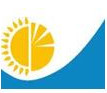 
Мемлекеттік статистика органдары құпиялылығына кепілдік береді

Жалпымемлекеттік статистикалық байқау бойынша статистикалық нысан
Статистикалық нысан www.stat.gov.kz интернет-ресурсына орналастырылған

Статистикалық нысан коды 644103005
Мемлекеттік статистика органдары құпиялылығына кепілдік береді

Жалпымемлекеттік статистикалық байқау бойынша статистикалық нысан
D 005
Мемлекеттік статистика органдары құпиялылығына кепілдік береді

Жалпымемлекеттік статистикалық байқау бойынша статистикалық нысан
Тоқсандық
Тоқсандық
Ұсыну мерзімі – 19 қаңтар, 20 сәуір, 20 шілде, 22 қазан
Есепті кезең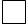 
тоқсан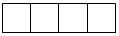 
жыл
1. Аумақтың (елді мекеннің) атауы ________________________________________________
1. Аумақтың (елді мекеннің) атауы ________________________________________________
1. Аумақтың (елді мекеннің) атауы ________________________________________________
1. Аумақтың (елді мекеннің) атауы ________________________________________________
2. АӘОЖ бойынша елді мекеннің коды1
2. АӘОЖ бойынша елді мекеннің коды1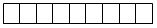 
3. Елді мекен типінің коды (1-қала, 2-ауыл)
3. Елді мекен типінің коды (1-қала, 2-ауыл)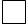 
4. Үй шаруашылығының коды
4. Үй шаруашылығының коды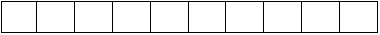 
5. Пікіртерім жүргізуге уәкілетті адамның (бұдан әрі – интервьюер) коды
5. Пікіртерім жүргізуге уәкілетті адамның (бұдан әрі – интервьюер) коды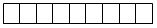 
Басталуы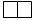  күні

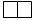 
айы 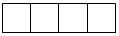  жылы


Аяқталуы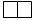  күні

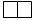 
айы 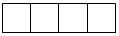  жылы

 күні


айы  жылы


Тоқсанның 1-ші айы
Тоқсанның 1-ші айы
Тоқсанның 2-ші айы
Тоқсанның 2-ші айы
Тоқсанның 3-ші айы
Тоқсанның 3-ші айы
тауарлардың атауы
сома

(теңге)
тауарлардың атауы
сома

(теңге)
тауарлардың атауы
сома

(теңге)
Тоқсанның 1-ші айы
Тоқсанның 1-ші айы
Тоқсанның 2-ші айы
Тоқсанның 2-ші айы
Тоқсанның 3-ші айы
Тоқсанның 3-ші айы
тауарлардың атауы
сома (теңге)
тауарлардың атауы
сома (теңге)
тауарлардың атауы
сома (теңге)
Тоқсанның 1-ші айы
Тоқсанның 1-ші айы
Тоқсанның 2-ші айы
Тоқсанның 2-ші айы
Тоқсанның 3-ші айы
Тоқсанның 3-ші айы
тауарлардың атауы
сома (теңге)
тауарлардың атауы
сома (теңге)
тауарлардың атауы
сома (теңге)
Тауарлардың жәнек көрсетілетін қызметтердің атауы
Сома (теңге)
Сома (теңге)
Сома (теңге)
Тауарлардың жәнек көрсетілетін қызметтердің атауы
тоқсанның 1-ші айы
тоқсанның 2-ші айы
тоқсанның 3-ші айы
Суық су
Ыстық су
Лифт
Кәріз 
Қоқысты жинау
Электр энергиясы
Орталықтан жылыту

 
Тарату желілері бойынша тасымалданатын газ
Сұйытылған газ үшін төлем 
Тұрғын үй-жайларды жылытуға арналған сұйық отын
Тұрғын үй-жайларға жарық беруге арналған сұйық отын
Тас көмір
Ағаш
Шымтезек
Қатты отынның өзге де түрлері
Домофон
Тұрғын үй үшін нақты жалгерлік төлем
Тұрғын үймен байланысты басқа да көрсетілетін  қызметтер (Пәтерлер меншік иелерінің кооперативі төлемдері (ПИК), ғимаратты жөндеу және ұстау бойынша алымдар және басқалар)
Көрсетілетін қызметтердің атауы
Сома (теңге)
Сома (теңге)
Сома (теңге)
Көрсетілетін қызметтердің атауы
тоқсанның 1-ші айы
тоқсанның 2-ші айы
тоқсанның 3-ші айы
Почта қызметтері (почта маркаларын сатып алуын қоса, жіберілімдерді, бандерольдарды, хаттарды жіберу)
Телефон үшін абоненттік төлем (телефонмен сөйлескені үшін мерзімді төлемді қоса)
Қалааралық қоңырау шалу (республика ішінде)
Халықаралық қоңырау шалу (республика шегінен тыс)
Телеграмма
Интернет байланыс
Радионүкте
Кабельдік телевизия қызметтері
Ұялы байланыс қызметтері
Жер серігі телевизиясы қызметтері
Телефон орнату
Тауарлардың және көрсетілетін қызметтердің атауы
Сома (теңге)
Сома (теңге)
Сома (теңге)
Тауарлардың және көрсетілетін қызметтердің атауы
тоқсанның 1-ші айы
тоқсанның 2-ші айы
тоқсанның 3-ші айы
Мектепке дейінгі балалар мекемелерінің қызметтері 
Мектепке дайындық бойынша дамыту орталықтарына төлем
Бастауыш білім үшін төлем
Жалпы орта
Кәсіптік орта
Жоғары білім
Студенттерге (оқушыларға) арналған тұрғын үйді жалға алу төлемі 
Оқушылар үшін бейресми шығыстар (мұғалімдерге сыйлықтар және сыныптың қорына алымдар)
Студенттер үшін бейресми шығыстар
Ересектерге арналған білім

 
Тауарлардың және көрсетілетін қызметтердің атауы
Сома (теңге)
Сома (теңге)
Сома (теңге)
Тауарлардың және көрсетілетін қызметтердің атауы
тоқсанның 1-ші айы
тоқсанның 2-ші айы
тоқсанның 3-ші айы
Амбулаториядағы дәрігер-мамандардың қызметтері
Дәрігерге алғашқы қаралу
Стоматологиялық қызметтер
Медициналық лабораториялардың қызметтері (қан, зәр, талдаулары, УЗИ және басқасы)
Медбикелер мен акушерлердің қызметтері 
Мамандандырылған парамедициналық қызметтер (инемен емдеу, физиологиялық емдеу, дәстүрлі медицина саласындағы дәрігерлер)
Санаторийлер қызметтері
Стационарлардағы жалпы бейіндегі дәрігерлердің қызметтері
Реабилитациялық орталықтардың қызметтері
Күндізгі стационарда емделу
Стационарлардағы дәрігер-мамандардың қызметтері
Денсаулық сақтауға бейресми шығыстар (сыйлықтар, гүлдер және басқасы)
Көрсетілетін қызметтердің атауы
Сома (теңге)
Сома (теңге)
Сома (теңге)
Көрсетілетін қызметтердің атауы
тоқсанның 1-ші айы
тоқсанның 2-ші айы
тоқсанның 3-ші айы
Тігу
Киімдерді жуу және өңдеу
Химиялық тазалау және бояу
Киім жөндеу 
Аяқкиімдерді жөндеу және жалға беру 
Жиһазды жөндеу 
Тоңазытқыштарды жөндеу
Кір жуатын машиналарды жөндеу
Теле және радио аппаратураларын жөндеу
Техникалық қызмет көрсету және ақпаратты өңдеуге арналған жабдықтарды жөндеу
Өзге де тұрмыстық керек-жарақтарды жөндеу
Сағат жөндеу
Тұрғын үй-жайларды жөндеу және қызмет көрсету бойынша қызметтер (тұсқағаз жұмыстарын орындау, кафелмен қаптау және басқасы)
Пластикалық терезелерді орнату
Металл есіктерді, терезе торларын орнату
Есептеуіштерді орнату
Кілттерді дайындау
Жеке көлік құралдарына техникалық қызмет көрсету және жөндеу
Автотұрақты жалға алу
Сақтандыру
Құқықтық қызметтер
Бланкілер мен құжаттардың көшірмесін алу 
Төлемдерді өткізу үшін төлемақы (оның ішінде коммуналдық қызметтер бойынша)
Ақша аударымдары
Көрсетілетін қызметтердің атауы
Сома (теңге)
Сома (теңге)
Сома (теңге)
Көрсетілетін қызметтердің атауы
тоқсанның 1-ші айы
тоқсанның 2-ші айы
тоқсанның 3-ші айы
Фотографтардың қызметтері
Фотосуреттердi басып шығару
DVD дискілерді жалға алу
Ерлердің шашын қию
Әйелдер залындағы сәнді шаш үлгісі
Шаштараздар мен сұлулық салондарының өзге де қызметтері
Моншалар, сауна
Спорт кешендерінің қызметтері (бассейн, тренажер залы, боулинг және басқасы)
Ойын-сауық паркі 
Кинотеатрлардың қызметтері
Театрлардың қызметтері
Концерт залдарының қызметтері
Цирк қызметтері
Музейлер және көрмелер қызметтері 
Кешенді демалыстарды ұйымдастыру
Мейрамхана, дәмхана және осыған ұқсас мекемелер
Қонақ үй қызметтері
Репетиторлардың қызметтері
Мектептен тыс сабақтар
Музыка үйрену жөніндегі сабақтар
Автомобильдерді жүргізу сабақтары
Келетiн бала күтушiлерінің қызметтері
Үй жануарларының күтімі бойынша көрсетілетін қызметтер
Салт-жора қызметтер
Көрсетілетін қызметтердің басқа да түрлері
Көрсетілетін қызметтердің атауы
Сома (теңге)
Сома (теңге)
Сома (теңге)
Көрсетілетін қызметтердің атауы
тоқсанның 1-ші айы
тоқсанның 2-ші айы
тоқсанның 3-ші айы
Жолаушылар теміржол көлігі
Теміржол көлігімен жол жүруге оқушылардың жолақысы
Теміржол көлігімен жол жүруге студенттердің жолақысы
Ішкі қалалық қатынастарда автобуспен жол жүру
Автобус көлігімен жол жүруге оқушылардың жолақысы
Автобус көлігімен жол жүруге студенттердің жолақысы
Такси
Алыс қашықтыққа қатынайтын жолаушылардың автомобиль көлігі
Ұшақ
Студенттер үшін әуебилеттерге шығыстар
Теңіз және ішкі су жолаушылар көлігі
Жиһаздарды, жүктерді тасымалдау (ірі заттарды, ауыл шаруашылығы өнімдерін, құрылыс материалдарын тасымалдау үшін және басқасы)
Трамвай, троллейбус
Метро
Көліктердің басқа да түрлерімен жол жүруге оқушылардың жолақысы
Көліктердің басқа да түрлерімен жол жүруге студенттердің жолақысы
Тауарлардың және көрсетілетін қызметтердің атауы
Сома (теңге)
Сома (теңге)
Сома (теңге)
Тауарлардың және көрсетілетін қызметтердің атауы
тоқсанның 1-ші айы
тоқсанның 2-ші айы
тоқсанның 3-ші айы
Мүлікке салық
Жер салығы
Көлік құралдарына салық
Бюджетке өзге де төлемдер
Кредитті өтеу, қарызды қайтару
Ақшалай түрдегі материалдық көмек 
Өзі өндірген тамақ өнімдері түріндегі көмек
Өзге де трансферттер
Бұдан бұрын аталмаған өзге де шығыстар
Дақылдардың атауы
Өлшем бірлігі (кг, центнер және басқасы)
Бір тоқсанда қанша өнім жинадыңыз?
Соның ішінде
Соның ішінде
Соның ішінде
Соның ішінде
Соның ішінде
Соның ішінде
Соның ішінде
Ағымдағы тоқсанда өндірілген өнім сатылды (теңге)
Бұрын өндірілген өнім сатылды (теңге)
Дақылдардың атауы
Өлшем бірлігі (кг, центнер және басқасы)
Бір тоқсанда қанша өнім жинадыңыз?
үй шаруашылығында тұтынылды
сыйға берілді
мал мен құс азығына пайдаланылды
қайта өңделді
сатылды
шығасылар
шығасылар
Ағымдағы тоқсанда өндірілген өнім сатылды (теңге)
Бұрын өндірілген өнім сатылды (теңге)
Тоқсанның 1-ші айы
Тоқсанның 1-ші айы
Тоқсанның 1-ші айы
Тоқсанның 1-ші айы
Тоқсанның 1-ші айы
Тоқсанның 1-ші айы
Тоқсанның 1-ші айы
Тоқсанның 1-ші айы
Тоқсанның 1-ші айы
Тоқсанның 1-ші айы
Тоқсанның 1-ші айы
Тоқсанның 1-ші айы
Тоқсанның 2-ші айы
Тоқсанның 2-ші айы
Тоқсанның 2-ші айы
Тоқсанның 2-ші айы
Тоқсанның 2-ші айы
Тоқсанның 2-ші айы
Тоқсанның 2-ші айы
Тоқсанның 2-ші айы
Тоқсанның 2-ші айы
Тоқсанның 2-ші айы
Тоқсанның 2-ші айы
Тоқсанның 2-ші айы
Тоқсанның 3-ші айы
Тоқсанның 3-ші айы
Тоқсанның 3-ші айы
Тоқсанның 3-ші айы
Тоқсанның 3-ші айы
Тоқсанның 3-ші айы
Тоқсанның 3-ші айы
Тоқсанның 3-ші айы
Тоқсанның 3-ші айы
Тоқсанның 3-ші айы
Тоқсанның 3-ші айы
Тоқсанның 3-ші айы
Тауарлардың атауы
Өндірілген өнімнің құны (теңге)
Оның ішінде сатылғаны (теңге)
Бұрын өндірілген өнім сатылды (теңге)
Өнімді өңдіруге шығындарды бағалаңыз (теңге)
Азық-түлік тауарлары
х
х
х
х
мал майы
сүт өнімдері
ірімшік және сүзбе
нан
тоқаш және ұннан дайындалатын кондитер өнімдері
шұжық, ет өнімдері
өсімдік майы
жүзімнен және басқа да жемістерден дайындалған шарап
консервіленген жемістер мен жидектер
консервіленген немесе қайта өңделген көкөністер
тосап, джем және повидло
ұн
жармалар
басқа да азық-түліктер
Тоқыма және тігін бұйымдары
Сүрек және сүректен жасалған бұйымдар
Құрылыс материалдары
Өзге де азық-түлік емес тауарлар
Тауарлардың атауы
Өндірілген өнімнің құны (теңге)
Оның ішінде сатылғаны (теңге)
Бұрын өндірілген өнім сатылды (теңге)
Өнімді өңдіруге шығындарды бағалаңыз (теңге)
Азық-түлік тауарлары
х
х
х
х
мал майы
сүт өнімдері
ірімшік және сүзбе
нан
тоқаш және ұннан дайындалатын кондитер өнімдері
шұжық, ет өнімдері
өсімдік майы
жүзімнен және басқа да жемістерден дайындалған шарап
консервіленген жемістер мен жидектер
консервіленген немесе қайта өңделген көкөністер
тосап, джем және повидло
ұн
жармалар
басқа да азық-түліктер
Тоқыма және тігін бұйымдары
Сүрек және сүректен жасалған бұйымдар
Құрылыс материалдары
Өзге де азық-түлік емес тауарлар
Тауарлардың атауы
Өндірілген өнімнің құны (теңге)
Оның ішінде сатылғаны (теңге)
Бұрын өндірілген өнім сатылды (теңге)
Өнімді өңдіруге шығындарды бағалаңыз (теңге)
Азық-түлік тауарлары
х
х
х
х
мал майы
сүт өнімдері
ірімшік және сүзбе
нан
тоқаш және ұннан дайындалатын кондитер өнімдері
шұжық, ет өнімдері
өсімдік майы
жүзімнен және басқа да жемістерден дайындалған шарап
консервіленген жемістер мен жидектер
консервіленген немесе қайта өңделген көкөністер
тосап, джем және повидло
ұн
жармалар
басқа да азық-түліктер
Тоқыма және тігін бұйымдары
Сүрек және сүректен жасалған бұйымдар
Құрылыс материалдары
Өзге де азық-түлік емес тауарлар
Тауарлардың атауы
Өндірілген өнімнің құны (теңге)
Оның ішінде сатылғаны (теңге)
Бұрын өндірілген өнім сатылды (теңге)
Өнімді өңдіруге шығындарды бағалаңыз (теңге)
Азық-түлік тауарлары
х
х
х
х
мал майы
сүт өнімдері
ірімшік және сүзбе
нан
тоқаш және ұннан дайындалатын кондитер өнімдері
шұжық, ет өнімдері
өсімдік майы
жүзімнен және басқа да жемістерден дайындалған шарап
консервіленген жемістер мен жидектер
консервіленген немесе қайта өңделген көкөністер
тосап, джем және повидло
ұн
жармалар
басқа да азық-түліктер
Тоқыма және тігін бұйымдары
Сүрек және сүректен жасалған бұйымдар
Құрылыс материалдары
Өзге де азық-түлік емес тауарлар
Көрсетілетін қызметтердің атауы
Тоқсанның 1-ші айы
Тоқсанның 1-ші айы
Тоқсанның 2-ші айы
Тоқсанның 2-ші айы
Тоқсанның 3-ші айы
Тоқсанның 3-ші айы
Көрсетілетін қызметтердің атауы
сома (теңге)
қызметтерді көрсету үшін шығындарды бағалаңыз (теңге)
сома (теңге)
қызметтерді көрсету үшін шығындарды бағалаңыз (теңге)
сома (теңге)
қызметтерді көрсету үшін шығындарды бағалаңыз (теңге)
Көлік қызметтері
Құрылыс, жөндеу-құрылыс қызметтері
Сауда
Киім мен аяқкиім тігу және оны жөндеу
Фотосуреттер дайындау
Шаштараздар мен сұлулық салондары
Жеке қызметтердің басқа да түрлері
Тұрмыс құралдары мен метал бұйымдарды жөндеу
Білім беру саласындағы қызметтер
Денсаулық сақтау саласындағы қызметтер
Тұрғын үйді жалға беру
Жерлерді, ауыл шаруашылығы техникаларын жалға беру
Жеке көлік құралдарын жөндеу және техникалық қызмет көрсету
Өзге де көрсетілетін қызметтер
Табыстар түрлері (теңге)
Үй шаруашылығы мүшесінің аты
Үй шаруашылығы мүшесінің аты
Үй шаруашылығы мүшесінің аты
Үй шаруашылығы мүшесінің аты
Үй шаруашылығы мүшесінің аты
Үй шаруашылығы мүшесінің аты
Үй шаруашылығы мүшесінің аты
Үй шаруашылығы мүшесінің аты
Үй шаруашылығы мүшесінің аты
Табыстар түрлері (теңге)
Жалдану бойынша жұмыстан түсетін табыс
Өзін-өзі жұмыспен қамтудан түсетін табыс
одан:

ауыл шаруашылығы өнімін сатудан түсетін табыс
Жасы бойынша зейнетақылар
Стипендиялар
Атаулы әлеуметтік көмек
Тұрғын үй көмегі
Балалы отбасыларға мемлекеттік жәрдемақы
Мемлекеттік әлеуметтік жәрдемақы
Арнайы мемлекеттік жәрдемақы
Мемлекет беретін трансферттердің басқа да түрлері
Заттай түрдегі әлеуметтік трансферттер
Алименттер
Жылжымайтын мүлікті сатудан түсетін табыс
Жеке және үй мүліктерін сатудан түсетін табыс
Жекеменшіктен түсетін табыс (дивиденділер, салымдар бойынша пайыздар, гонорарлар)
Тұрғын үйді жалға беруден табыс
Жерлерді, ауыл шаруашылығы техникаларын жалға беруден табыс
Өзге де ақшалай түсімдер
Табыстар түрлері (теңге)
Үй шаруашылығы мүшесінің аты
Үй шаруашылығы мүшесінің аты
Үй шаруашылығы мүшесінің аты
Үй шаруашылығы мүшесінің аты
Үй шаруашылығы мүшесінің аты
Үй шаруашылығы мүшесінің аты
Үй шаруашылығы мүшесінің аты
Үй шаруашылығы мүшесінің аты
Үй шаруашылығы мүшесінің аты
Табыстар түрлері (теңге)
Жалдану бойынша жұмыстан түсетін табыс
Өзін-өзі жұмыспен қамтудан түсетін табыс
одан:

ауыл шаруашылығы өнімін сатудан түсетін табыс
Жасы бойынша зейнетақылар
Стипендиялар
Атаулы әлеуметтік көмек
Тұрғын үй көмегі
Балалы отбасыларға мемлекеттік жәрдемақы
Мемлекеттік әлеуметтік жәрдемақы
Арнайы мемлекеттік жәрдемақы
Мемлекет беретін трансферттердің басқа да түрлері
Заттай түрдегі әлеуметтік трансферттер
Алименттер
Жылжымайтын мүлікті сатудан түсетін табыс
Жеке және үй мүліктерін сатудан түсетін табыс
Жекеменшіктен түсетін табыс (дивиденділер, салымдар бойынша пайыздар, гонорарлар)
Тұрғын үйді жалға беруден табыс
Жерлерді, ауыл шаруашылығы техникаларын жалға беруден табыс
Өзге де ақшалай түсімдер
Табыстар түрлері (теңге)
Үй шаруашылығы мүшесінің аты
Үй шаруашылығы мүшесінің аты
Үй шаруашылығы мүшесінің аты
Үй шаруашылығы мүшесінің аты
Үй шаруашылығы мүшесінің аты
Үй шаруашылығы мүшесінің аты
Үй шаруашылығы мүшесінің аты
Үй шаруашылығы мүшесінің аты
Үй шаруашылығы мүшесінің аты
Табыстар түрлері (теңге)
Жалдану бойынша жұмыстан түсетін табыс
Өзін-өзі жұмыспен қамтудан түсетін табыс
одан:

ауыл шаруашылығы өнімін сатудан түсетін табыс
Жасы бойынша зейнетақылар
Стипендиялар
Атаулы әлеуметтік көмек
Тұрғын үй көмегі
Балалы отбасыларға мемлекеттік жәрдемақы
Мемлекеттік әлеуметтік жәрдемақы
Арнайы мемлекеттік жәрдемақы
Мемлекет беретін трансферттердің басқа да түрлері
Заттай түрдегі әлеуметтік трансферттер
Алименттер
Жылжымайтын мүлікті сатудан түсетін табыс
Жеке және үй мүліктерін сатудан түсетін табыс
Жекеменшіктен түсетін табыс (дивиденділер, салымдар бойынша пайыздар, гонорарлар)
Тұрғын үйді жалға беруден табыс
Жерлерді, ауыл шаруашылығы техникаларын жалға беруден табыс
Өзге де ақшалай түсімдерҚазақстан Республикасы
Ұлттық экономика министрлігі
Статистика комитеті төрағасының
2017 жылғы 10 қарашадағы
№ 167 бұйрығына 10-қосымшаҚазақстан Республикасы
Ұлттық экономика министрлігі
Статистика комитеті төрағасының
2017 жылғы 10 қарашадағы
№ 167 бұйрығына 11-қосымша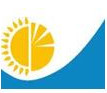 
Мемлекеттік статистика органдары құпиялылығына кепілдік береді

Жалпымемлекеттік статистикалық байқау бойынша статистикалық нысан
Статистикалық нысан www.stat.gov.kz интернет-ресурсына орналастырылған

Статистикалық нысан коды 641199001
Мемлекеттік статистика органдары құпиялылығына кепілдік береді

Жалпымемлекеттік статистикалық байқау бойынша статистикалық нысан
D 006
Мемлекеттік статистика органдары құпиялылығына кепілдік береді

Жалпымемлекеттік статистикалық байқау бойынша статистикалық нысан
Жылдық
Жылдық
Ұсыну мерзімі – 28 желтоқсан
1. Аумақтың (елді мекеннің) атауы ________________________________________________
1. Аумақтың (елді мекеннің) атауы ________________________________________________
1. Аумақтың (елді мекеннің) атауы ________________________________________________
2. АӘОЖ1 бойынша елді мекеннің коды
2. АӘОЖ1 бойынша елді мекеннің коды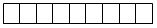 
3. Елді мекен типінің коды (1-қала, 2-ауыл)
3. Елді мекен типінің коды (1-қала, 2-ауыл)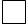 
4. Үй шаруашылығының коды
4. Үй шаруашылығының коды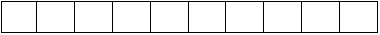 
5. Пікіртерім жүргізуге уәкілеттігі бар адамның (бұдан әрі – интервьюер) коды
5. Пікіртерім жүргізуге уәкілеттігі бар адамның (бұдан әрі – интервьюер) коды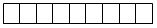 
6. Сұхбат жүргізу күні
күні 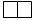  айы

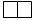  жылы 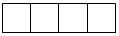 
1. Жеке пәтер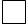 
2. Пәтердегі бөлме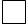 
3. Жеке үй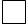 
4. Үйдің бір бөлігі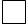 
1. Жеке меншік (жекешелендірілген, сатып алынған немесе сыйға алынған)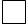 
2. Жеке тұлға (жалға алынған үй үшін)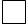 
3. Әкімдікке (яғни, үй жекешелендірілмеген)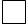 
4. Басқа заңды тұлға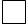 
жалпы ауданы, шаршы метр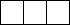 
тұрғын алаңы, шаршы метр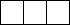 
4. Сіздің үй шаруашылығыңыз қанша тұрғын бөлмені алады?

(ас үйден, ваннадан, дәретханадан, дәлізден, қоймадан басқа)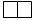 
№
Абаттандырулардың атауы
Сіздің тұрғын үйіңізде абаттандырудың қандай түрлері бар?

иә – 1 жоқ – 2
Соңғы 30 күн ішінде жабдықтауда іркілістер (тоқтатып тастау жағдайлары) болған жағдайда қалай жиі болғанын белгіленіз?

(жиі – 1, сирек – 2)
Ұсынылған қызметтерінің сапасы (жақсы-1, қанағаттанарлық-2, нашар-3)
А
Б
1
2
3
1
Орталықтан жылыту 
2
Орталықтан ыстық сумен жабдықтау 
3
Орталық су құбыры 
4
Орталық кәріз 
5
Тарату желілері бойынша тасымалданатын газ
6
Сұйытылған газ (баллондардағы)
7
Электр 
8
Стационарлық телефон 
9
Қоқыс құбыры 
10
Лифт
11
Домофон
12
Кабельдік теледидар
№
Абаттандырулардың атауы
Иә – 1 Жоқ – 2
А
Б
1
1
Жеке қондырғыдан жылыту
2
Жеке сужылытқыштан ыстық сумен жабдықтау
3
Гараж      
4
Паркинг
5
Ванна
6
Себезгі
7
Жеке монша, сауна
8
Кәрізі орталық жүйеден тартылған дәретхана
9
Жеке ұңғыма немесе шұңқырға тартылған дәретхана
1. Өз ауласындағы құдықтан, колонкадан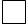 
2. Қоғамдық су колонкасынан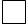 
3. Қоғамдық құдықтан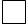 
4. Бұлақтан, өзеннен, көлден, тоғаннан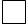 
5. Су тасығыш жеткізіп береді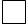 
1. 100 метрден аз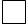 
2. 100-200 метр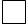 
3. 200-500 метр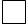 
4. 500-1000 метр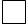 
5. 1000 метрден аса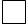 
№
Тұрғын үйдің типі
Сізде негізгіден басқа қандай да бір үй бар ма?

иә – 1 жоқ – 2
Сізде бар негізгі емес тұрғын үйіңіздің санын көрсетіңіз (бірлік)
Сіз оны қалай пайдаланасыз? (онда жазда және бос уақытта тұрамын - 1, жалға беремін -2, пайдаланбаймын – 3, өзге -9)
А
Б
1
2
3
1
Жеке пәтер 
2
Үй немесе үйдің жартысы
3
Саяжай
4
Басқа да құрылыстар 
9. Сіз өзіңіздің негізгі тұрғын үйіңізді жалдасаңыз қанша төлер едіңіз, бағалап көріңізші (теңге)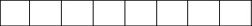 
10. Сіз өзіңіздің негізгі үйіңізді қандай сомаға сата алар едіңіз? Бағалап көріңізші (теңге)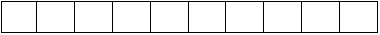 
№
Ұзақ пайдаланатын тауарлардың атауы
Саны (бірлік)
А
Б
1
Дыбыс-бейне шолу жабдығы мен фотоаппаратура, ақпаратты өңдеуге арналған жабдық
Дыбыс-бейне шолу жабдығы мен фотоаппаратура, ақпаратты өңдеуге арналған жабдық
Дыбыс-бейне шолу жабдығы мен фотоаппаратура, ақпаратты өңдеуге арналған жабдық
1
Теледидар 
2
Үй кинотеатры 
3
Blu-ray плеер
4
Радиоқабылдағыш 
5
Музыкалық орталық 
6
Жер серігі антеннасы 
7
Өзге де дыбыс-бейне жабдықтар 
8
Видеокамера
9
Сандық фотоаппарат 
10
Өзге де фото жабдықтар 
11
Тасымалданатын дербес компьютер (ноутбук)
12
Ақпараттарды өңдеуге арналған өзге де жабдықтар
Тұрмыстық аспаптар
Тұрмыстық аспаптар
Тұрмыстық аспаптар
13
Тоңазытқыш 
14
Мұздатқыш камера 
15
Кір жуатын машина 
16
Ыдыс жуатын машина
17
Тігін машинасы 
18
Қысқа толқынды пеш 
19
Шаңсорғыш 
20
Ас үй плитасы 
21
Ауа баптағыш 
22
Мультиварка
23
Басқа да ірі тұрмыстық керек-жарақтар 
Телефондық және факсимильдік жабдықтар
Телефондық және факсимильдік жабдықтар
Телефондық және факсимильдік жабдықтар
24
Факсимильді аппараттар 
25
Телефон аппараты 
26
Ұялы телефон 
Жиһаз
Жиһаз
Жиһаз
27
Тұрғын үй жиһаздары
28
Жұмсақ жиһаздар жиынтығы
29
Ұйықтайтын бөлмеге арналған жиһаздар жиынтығы
30
Ас үйге арналған жиһаздар жиынтығы
Автокөлік құралдары
Автокөлік құралдары
Автокөлік құралдары
31
Жеңіл автокөлік
32
Жүк автокөлігі
33
Мотоцикл
34
Скутер, мопед
35
Ересектерге арналған велосипед
Музыкалық аспаптар
Музыкалық аспаптар
Музыкалық аспаптар
36
Пернелі музыкалық аспап 
37
Гитара
38
Домбыра 
39
Өзге де музыкалық аспаптар Қазақстан Республикасы
Ұлттық экономика министрлігі
Статистика комитеті төрағасының
2017 жылғы 10 қарашадағы
№ 167 бұйрығына 12-қосымшаҚазақстан Республикасы
Ұлттық экономика министрлігі
Статистика комитеті төрағасының
2017 жылғы 10 қарашадағы
№ 167 бұйрығына 13-қосымша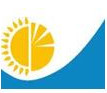 
Мемлекеттік статистика органдары құпиялылығына кепілдік береді

Жалпымемлекеттік статистикалық байқау бойынша статистикалық нысан
Статистикалық нысан www.stat.gov.kz интернет-ресурсына орналастырылған

Статистикалық нысан коды 646103007
Мемлекеттік статистика органдары құпиялылығына кепілдік береді

Жалпымемлекеттік статистикалық байқау бойынша статистикалық нысан
D 008
Мемлекеттік статистика органдары құпиялылығына кепілдік береді

Жалпымемлекеттік статистикалық байқау бойынша статистикалық нысан
Жылдық (тоқсан сайынғы нақтыланумен)
Жылдық (тоқсан сайынғы нақтыланумен)
Ұсыну мерзімі – 19 қаңтар, 2 ақпан, 20 сәуір, 20 шілде, 22 қазан
1. Аумақтың (елді мекеннің) атауы ________________________________________________
1. Аумақтың (елді мекеннің) атауы ________________________________________________
1. Аумақтың (елді мекеннің) атауы ________________________________________________
1. Аумақтың (елді мекеннің) атауы ________________________________________________
1. Аумақтың (елді мекеннің) атауы ________________________________________________
1. Аумақтың (елді мекеннің) атауы ________________________________________________
2. АӘОЖ бойынша елді мекеннің коды1
2. АӘОЖ бойынша елді мекеннің коды1
2. АӘОЖ бойынша елді мекеннің коды1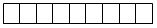 
3. Елді мекен типінің коды (1-қала, 2-ауыл)
3. Елді мекен типінің коды (1-қала, 2-ауыл)
3. Елді мекен типінің коды (1-қала, 2-ауыл)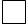 
4. Үй шаруашылығының коды
4. Үй шаруашылығының коды
4. Үй шаруашылығының коды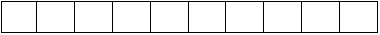 
5. Пікіртерім жүргізуге уәкілеттігі адамның (бұдан әрі – интервьюер).
5. Пікіртерім жүргізуге уәкілеттігі адамның (бұдан әрі – интервьюер).
5. Пікіртерім жүргізуге уәкілеттігі адамның (бұдан әрі – интервьюер).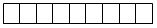 
6. Бірінші аралау күні
күні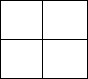 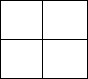 
8. Үшінші аралау күні
күні
7. Екінші аралау күні
күні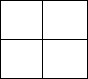 
айы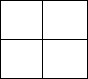 
9. Төртінші аралау күні
күні
айы
Жалпы мәліметтер туралы сұрақтар
Үй шаруашылықтарының мүшесінің нөмірі
Үй шаруашылықтарының мүшесінің нөмірі
Үй шаруашылықтарының мүшесінің нөмірі
Үй шаруашылықтарының мүшесінің нөмірі
Үй шаруашылықтарының мүшесінің нөмірі
Үй шаруашылықтарының мүшесінің нөмірі
Үй шаруашылықтарының мүшесінің нөмірі
Үй шаруашылықтарының мүшесінің нөмірі
Үй шаруашылықтарының мүшесінің нөмірі
Үй шаруашылықтарының мүшесінің нөмірі
Үй шаруашылықтарының мүшесінің нөмірі
Үй шаруашылықтарының мүшесінің нөмірі
А
Б
1
2
3
4
5
6
7
8
9
10
11
12
1
Аты
2
Үй шаруашылығы басшысына қатынасы 2
сөзбен
ү/ш басшысы
2
Үй шаруашылығы басшысына қатынасы 2
код
1
3
Туған күні
жыл
3
Туған күні
ай
4
Жынысы          1-ер, 2-әйел
Жынысы          1-ер, 2-әйел
5
 Бойы (см)
 Бойы (см)
6
 Отбасылық жағдайы
 Отбасылық жағдайы
7
1 қаңтардағы жағдай бойынша қол жеткізген білімінің ең жоғары деңгейі 2
1 қаңтардағы жағдай бойынша қол жеткізген білімінің ең жоғары деңгейі 2
8
1 қаңтардағы жағдай бойынша уақытша жоқ (бар) 2
1 қаңтардағы жағдай бойынша уақытша жоқ (бар) 2
9
Тоқсандық сұхбат жүргізген кездегі үй шаруашылығы құрамындағы өзгерістерді атап көрсетуіңізді өтінеміз: 2
сәуірде
9
Тоқсандық сұхбат жүргізген кездегі үй шаруашылығы құрамындағы өзгерістерді атап көрсетуіңізді өтінеміз: 2
шілдеде
9
Тоқсандық сұхбат жүргізген кездегі үй шаруашылығы құрамындағы өзгерістерді атап көрсетуіңізді өтінеміз: 2
қазанда
9
Тоқсандық сұхбат жүргізген кездегі үй шаруашылығы құрамындағы өзгерістерді атап көрсетуіңізді өтінеміз: 2
қаңтарда
2. Үй шаруашылығы басшысына қатынасы

2 - күйеуі, әйелі

3 – ұлы, қызы

4 - әкесі, анасы

5 - ағасы, әпкесі

6 - атасы, әжесі

7 - немересі

8 - басқа деңгейдегі туыстық

9 - туыс емес (туыстығы жоқ)
6. Отбасылық жағдай

1 - некеде тұр

2 - ажырасқан

3 - тұл ер, жесір әйел

4 - ешқашан некеде тұрмаған

9 - көрсетілмеген
7. Білім деңгейі

0 - ешқандай білім деңгейіне қол жеткізбеген;

1 - мектепке дейінгі тәрбие мен оқыту;

2 - бастауыш білім;

3 - негізгі орта білім;

 4- орта білім (жалпы орта білім, техникалық және кәсіптік білім);

5 - жоғары білім;

6 - жоғары оқу орнынан кейінгі білім.
8. Құрамның өзгеру мәртебесі

1 - тұрақты кетті

2 - тұрақты келді

3 - уақытша кетті

4 - уақытша келді
9. Кету (келу) себептері

1 – туу

2 – өлім

3 – жұмыс (Қазақстан Республикасы аумағында)

4 – жұмыс (Қазақстан Республикасы аумағынан тыс)

5 – неке 

6 – ажырасу

7 – оқу

8 – әскердегі қызмет

9 – өзге де (ауруханада, бас бостандығынан айыру орындарында, басқа орынға көшіп кету және т.б.)
9. Кету (келу) себептері

1 – туу

2 – өлім

3 – жұмыс (Қазақстан Республикасы аумағында)

4 – жұмыс (Қазақстан Республикасы аумағынан тыс)

5 – неке 

6 – ажырасу

7 – оқу

8 – әскердегі қызмет

9 – өзге де (ауруханада, бас бостандығынан айыру орындарында, басқа орынға көшіп кету және т.б.)
Жұмыспен қамту туралы сұрақтар
Жұмыспен қамту туралы сұрақтар
Үй шаруашылықтарының мүшесінің нөмірі
Үй шаруашылықтарының мүшесінің нөмірі
Үй шаруашылықтарының мүшесінің нөмірі
Үй шаруашылықтарының мүшесінің нөмірі
Үй шаруашылықтарының мүшесінің нөмірі
Үй шаруашылықтарының мүшесінің нөмірі
Үй шаруашылықтарының мүшесінің нөмірі
Үй шаруашылықтарының мүшесінің нөмірі
Үй шаруашылықтарының мүшесінің нөмірі
Үй шаруашылықтарының мүшесінің нөмірі
Үй шаруашылықтарының мүшесінің нөмірі
Үй шаруашылықтарының мүшесінің нөмірі
А
Б
Б
1
2
3
4
5
6
7
8
9
10
11
12
10
Сіз соңғы 30 күнде аптасына кем дегенде 1 сағат қандай да бір қызметпен немесе ақшалай немесе заттай табыс алу үшін қандай да бір кәсіппен айналыстыңыз ба?

Иә-1 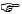  14 сұраққа

Жоқ-2 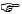  11 сұраққа


Сіз соңғы 30 күнде аптасына кем дегенде 1 сағат қандай да бір қызметпен немесе ақшалай немесе заттай табыс алу үшін қандай да бір кәсіппен айналыстыңыз ба?

Иә-1  14 сұраққа

Жоқ-2  11 сұраққа


сәуірде
10
Сіз соңғы 30 күнде аптасына кем дегенде 1 сағат қандай да бір қызметпен немесе ақшалай немесе заттай табыс алу үшін қандай да бір кәсіппен айналыстыңыз ба?

Иә-1  14 сұраққа

Жоқ-2  11 сұраққа


Сіз соңғы 30 күнде аптасына кем дегенде 1 сағат қандай да бір қызметпен немесе ақшалай немесе заттай табыс алу үшін қандай да бір кәсіппен айналыстыңыз ба?

Иә-1  14 сұраққа

Жоқ-2  11 сұраққа


шілдеде
10
Сіз соңғы 30 күнде аптасына кем дегенде 1 сағат қандай да бір қызметпен немесе ақшалай немесе заттай табыс алу үшін қандай да бір кәсіппен айналыстыңыз ба?

Иә-1  14 сұраққа

Жоқ-2  11 сұраққа


Сіз соңғы 30 күнде аптасына кем дегенде 1 сағат қандай да бір қызметпен немесе ақшалай немесе заттай табыс алу үшін қандай да бір кәсіппен айналыстыңыз ба?

Иә-1  14 сұраққа

Жоқ-2  11 сұраққа


қазанда
10
Сіз соңғы 30 күнде аптасына кем дегенде 1 сағат қандай да бір қызметпен немесе ақшалай немесе заттай табыс алу үшін қандай да бір кәсіппен айналыстыңыз ба?

Иә-1  14 сұраққа

Жоқ-2  11 сұраққа


Сіз соңғы 30 күнде аптасына кем дегенде 1 сағат қандай да бір қызметпен немесе ақшалай немесе заттай табыс алу үшін қандай да бір кәсіппен айналыстыңыз ба?

Иә-1  14 сұраққа

Жоқ-2  11 сұраққа


қаңтарда
11
Егер айналыспаған болсаңыз, себебі не? 3
Егер айналыспаған болсаңыз, себебі не? 3
сәуірде
11
Егер айналыспаған болсаңыз, себебі не? 3
Егер айналыспаған болсаңыз, себебі не? 3
шілдеде
11
Егер айналыспаған болсаңыз, себебі не? 3
Егер айналыспаған болсаңыз, себебі не? 3
қазанда
11
Егер айналыспаған болсаңыз, себебі не? 3
Егер айналыспаған болсаңыз, себебі не? 3
қаңтарда
12
Сіз соңғы 30 күннің ішінде ақы төленетін жұмыс іздеп көруге немесе өз ісіңізді бастауға тырыстыңыз ба?

Иә-1,         Жоқ-2
Сіз соңғы 30 күннің ішінде ақы төленетін жұмыс іздеп көруге немесе өз ісіңізді бастауға тырыстыңыз ба?

Иә-1,         Жоқ-2
сәуірде
12
Сіз соңғы 30 күннің ішінде ақы төленетін жұмыс іздеп көруге немесе өз ісіңізді бастауға тырыстыңыз ба?

Иә-1,         Жоқ-2
Сіз соңғы 30 күннің ішінде ақы төленетін жұмыс іздеп көруге немесе өз ісіңізді бастауға тырыстыңыз ба?

Иә-1,         Жоқ-2
шілдеде
12
Сіз соңғы 30 күннің ішінде ақы төленетін жұмыс іздеп көруге немесе өз ісіңізді бастауға тырыстыңыз ба?

Иә-1,         Жоқ-2
Сіз соңғы 30 күннің ішінде ақы төленетін жұмыс іздеп көруге немесе өз ісіңізді бастауға тырыстыңыз ба?

Иә-1,         Жоқ-2
қазанда
12
Сіз соңғы 30 күннің ішінде ақы төленетін жұмыс іздеп көруге немесе өз ісіңізді бастауға тырыстыңыз ба?

Иә-1,         Жоқ-2
Сіз соңғы 30 күннің ішінде ақы төленетін жұмыс іздеп көруге немесе өз ісіңізді бастауға тырыстыңыз ба?

Иә-1,         Жоқ-2
қаңтарда
13
Егер де Сіз қазір жұмыс тапсаңыз, 2 аптаның ішінде жұмысқа кірісе алар ма едіңіз?

Иә-1, Жоқ-2
Егер де Сіз қазір жұмыс тапсаңыз, 2 аптаның ішінде жұмысқа кірісе алар ма едіңіз?

Иә-1, Жоқ-2
сәуірде
13
Егер де Сіз қазір жұмыс тапсаңыз, 2 аптаның ішінде жұмысқа кірісе алар ма едіңіз?

Иә-1, Жоқ-2
Егер де Сіз қазір жұмыс тапсаңыз, 2 аптаның ішінде жұмысқа кірісе алар ма едіңіз?

Иә-1, Жоқ-2
шілдеде
13
Егер де Сіз қазір жұмыс тапсаңыз, 2 аптаның ішінде жұмысқа кірісе алар ма едіңіз?

Иә-1, Жоқ-2
Егер де Сіз қазір жұмыс тапсаңыз, 2 аптаның ішінде жұмысқа кірісе алар ма едіңіз?

Иә-1, Жоқ-2
қазанда
13
Егер де Сіз қазір жұмыс тапсаңыз, 2 аптаның ішінде жұмысқа кірісе алар ма едіңіз?

Иә-1, Жоқ-2
Егер де Сіз қазір жұмыс тапсаңыз, 2 аптаның ішінде жұмысқа кірісе алар ма едіңіз?

Иә-1, Жоқ-2
қаңтарда
14
Келесі санаттардың қайсысы Сіздің негізгі қызметіңіздің мәртебесін дұрыс сипаттайды?
Үй шаруашылығының тек жұмыс істейтін мүшелері толтырады
сәуірде
14
Келесі санаттардың қайсысы Сіздің негізгі қызметіңіздің мәртебесін дұрыс сипаттайды?
Үй шаруашылығының тек жұмыс істейтін мүшелері толтырады
шілдеде
14
Келесі санаттардың қайсысы Сіздің негізгі қызметіңіздің мәртебесін дұрыс сипаттайды?
Үй шаруашылығының тек жұмыс істейтін мүшелері толтырады
қазанда
14
Келесі санаттардың қайсысы Сіздің негізгі қызметіңіздің мәртебесін дұрыс сипаттайды?
Үй шаруашылығының тек жұмыс істейтін мүшелері толтырады
қаңтарда
15
Сіз жұмыс істейтін немесе жұмыспен қамтылған кәсіпорынның (ұйымның) немесе өз ісіңіздің (жеке кәсібіңіздің) қызмет түрін атаңыз 3
Үй шаруашылығының тек жұмыс істейтін мүшелері толтырады
сәуірде
15
Сіз жұмыс істейтін немесе жұмыспен қамтылған кәсіпорынның (ұйымның) немесе өз ісіңіздің (жеке кәсібіңіздің) қызмет түрін атаңыз 3
Үй шаруашылығының тек жұмыс істейтін мүшелері толтырады
шілдеде
15
Сіз жұмыс істейтін немесе жұмыспен қамтылған кәсіпорынның (ұйымның) немесе өз ісіңіздің (жеке кәсібіңіздің) қызмет түрін атаңыз 3
Үй шаруашылығының тек жұмыс істейтін мүшелері толтырады
қазанда
15
Сіз жұмыс істейтін немесе жұмыспен қамтылған кәсіпорынның (ұйымның) немесе өз ісіңіздің (жеке кәсібіңіздің) қызмет түрін атаңыз 3
Үй шаруашылығының тек жұмыс істейтін мүшелері толтырады
қаңтарда
11. Жұмыспен қамтылмау себептері

1. Кәсіпорынның таратылуына байланысты жұмыстан босатылу

2. Штаттың қысқартылуына байланысты жұмыстан босатылу

3. Өз еркімен жұмыстан босатылу

6. Үй шаруашылығын жүргізу

8. Кез келген жұмыстың болмауы

9. Жұмыс маусымдық сипатқа ие

10. Зейнеткерлікке шығу

11. Оқу (күндізгі нысан)

12. Денсаулығына байланысты (мүгедектігіне байланысты жұмысқа қабілетсіздік)

13. Жұмыс істеудің қажеттілігі жоқ

99. Басқа
15. Экономикалық қызметтердің түрлері

А - Ауыл, орман және балық шаруашылығы

B - Кен өндіру өнеркәсібі және карьерлерді қазу

C - Өңдеу өнеркәсібі

D - Электрмен жабдықтау, газ, бу беру және ауа баптау

E - Сумен  жабдықтау; кәріз жүйесі, қалдықтардың жиналуын және таратылуын бақылау

F - Құрылыс

G - Көтерме және бөлшек сауда; автомобильдерді және мотоциклдерді жөндеу

H - Көлік және қоймалау

I - Тұру және тамақтану жөніндегі қызметтер

 J - Ақпарат және байланыс

K - Қаржы және сақтандыру қызметі 

L - Жылжымайтын мүлікпен жасалатын операциялар

M - Кәсіби, ғылыми және техникалық қызмет

N - Әкімшілік және қосалқы қызмет көрсету саласындағы қызмет

O - Мемлекеттік басқару және қорғаныс; міндетті әлеуметтік қамтамасыз ету

P - Білім беру

Q - Денсаулық сақтау және әлеуметтік  қызметтер

R - Өнер, ойын-сауық және демалыс

S - Өзге де қызметтер түрлерін ұсыну

T - Үй  қызметшісін  жалдайтын және өзі тұтыну үшін тауарлар мен қызметтер өндіретін үй шаруашылықтарының  қызметі

U - Аумақтан тыс ұйымдардың және органдардың  қызметі 
14. Жұмыспен қамтылу статусы

Жалдамалы жұмыскерлер

1.1мемлекеттік ұйымда

1.2. мемлекеттік емес ұйымда

1.3. жеке тұлғаларда

1.4. шаруа (фермер) қожалықтарында

Өзін-өзі жұмыспен қамтығандар

2.1. жұмыс берушілер

2.2. өз бетінше жұмыс істейтін қызметкерлер

2.3. өндірістік кооператив мүшелері

2.4. отбасылық кәсіпорынның ақы төленбейтін қызметкерлері

2.5. жеке ауладағы жұмыс
15. Экономикалық қызметтердің түрлері

А - Ауыл, орман және балық шаруашылығы

B - Кен өндіру өнеркәсібі және карьерлерді қазу

C - Өңдеу өнеркәсібі

D - Электрмен жабдықтау, газ, бу беру және ауа баптау

E - Сумен  жабдықтау; кәріз жүйесі, қалдықтардың жиналуын және таратылуын бақылау

F - Құрылыс

G - Көтерме және бөлшек сауда; автомобильдерді және мотоциклдерді жөндеу

H - Көлік және қоймалау

I - Тұру және тамақтану жөніндегі қызметтер

 J - Ақпарат және байланыс

K - Қаржы және сақтандыру қызметі 

L - Жылжымайтын мүлікпен жасалатын операциялар

M - Кәсіби, ғылыми және техникалық қызмет

N - Әкімшілік және қосалқы қызмет көрсету саласындағы қызмет

O - Мемлекеттік басқару және қорғаныс; міндетті әлеуметтік қамтамасыз ету

P - Білім беру

Q - Денсаулық сақтау және әлеуметтік  қызметтер

R - Өнер, ойын-сауық және демалыс

S - Өзге де қызметтер түрлерін ұсыну

T - Үй  қызметшісін  жалдайтын және өзі тұтыну үшін тауарлар мен қызметтер өндіретін үй шаруашылықтарының  қызметі

U - Аумақтан тыс ұйымдардың және органдардың  қызметі Қазақстан Республикасы
Ұлттық экономика министрлігі
Статистика комитеті төрағасының
2017 жылғы 10 қарашадағы
№ 167 бұйрығына 14-қосымша